СХЕМА ТЕПЛОСНАБЖЕНИЯМУНИЦИПАЛЬНОГО ОБРАЗОВАНИЯВсеволожское городское поселениеВСЕВОЛОЖСКОГО МУНИЦИПАЛЬНОГО РАЙОНАЛЕНИНГРАДСКОЙ ОБЛАСТИ на период с 2023 до 2034 годыКнига 1: Схема теплоснабжения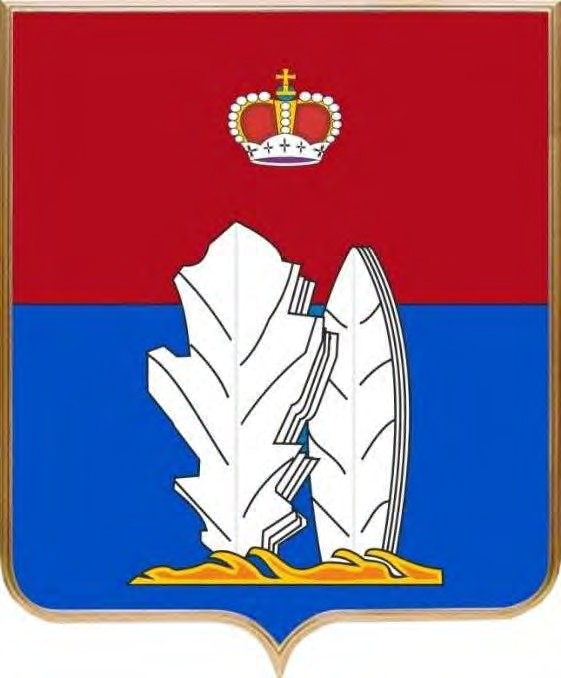 Всеволожск2023 г.СОДЕРЖАНИЕПАСПОРТ СХЕМЫ ТЕПЛОСНАБЖЕНИЯ	6Общие сведения о муниципальном образовании Всеволожское городское поселение Всеволожского муниципального района Ленинградской области	7Раздел 1. Показатели существующего и перспективного спроса на тепловую энергию (мощность) и теплоноситель в установленных границах территории поселения, городского округа, города федерального значения	16а) величины существующей отапливаемой площади строительных фондов и приросты отапливаемой площади строительных фондов по расчетным элементам территориального деления с разделением объектов строительства на многоквартирные дома, индивидуальные жилые дома, общественные здания и производственные здания промышленных предприятий по этапам - на каждый год первого 5-летнего периода и на последующие 5-летние периоды (далее - этапы)	16б) существующие и перспективные объемы потребления тепловой энергии (мощности) и теплоносителя с разделением по видам теплопотребления в каждом расчетном элементе территориального деления на каждом этапе	20в) существующие и перспективные объёмы потребления тепловой энергии (мощности) и теплоносителя объектами, расположенными в производственных зонах, на каждом этапе	22Раздел 2. Существующие и перспективные балансы тепловой мощности источников тепловой энергии и тепловой нагрузки потребителей	23а) описание существующих и перспективных зон действия систем теплоснабжения и источников тепловой энергии	23б) описание существующих и перспективных зон действия индивидуальных источников тепловой энергии	37в) существующие и перспективные балансы тепловой мощности и тепловой нагрузки потребителей в зонах действия источников тепловой энергии, в том числе работающих на единую тепловую сеть, на каждом этапе	38г) перспективные балансы тепловой мощности источников тепловой энергии и тепловой нагрузки потребителей в случае, если зона действия источника тепловой энергии расположена в границах двух или более поселений, городских округов либо в границах городского округа (поселения) и города федерального значения или городских округов (поселений) и города федерального значения, с указанием величины тепловой нагрузки для потребителей каждого поселения, городского округа, города федерального значения	39д) радиус эффективного теплоснабжения, определяемый в соответствии с методическими указаниями по разработке схем теплоснабжения	39Раздел 3. Существующие и перспективные балансы теплоносителя	54а) существующие и перспективные балансы производительности водоподготовительных установок и максимального потребления теплоносителя теплопотребляющими установками потребителей	54б) существующие и перспективные балансы производительности водоподготовительных установок источников тепловой энергии для компенсации потерь теплоносителя в аварийных режимах	56Раздел 4. Основные положения мастер-плана развития систем теплоснабжения поселения, городского округа, города федерального значения	58а) описание сценариев развития теплоснабжения поселения, городского округа, города федерального значения	58Раздел 5. Предложения по строительству, реконструкции, техническому перевооружению и (или) модернизации источников тепловой энергии	87а) предложения по строительству источников тепловой энергии, обеспечивающих перспективную тепловую нагрузку на осваиваемых территориях поселения, городского округа, города федерального значения, для которых отсутствует возможность и (или) целесообразность передачи тепловой энергии от существующих или реконструируемых источников тепловой энергии, обоснованная расчётами ценовых (тарифных) последствий для потребителей и радиуса эффективного теплоснабжения	87б) предложения по реконструкции источников тепловой энергии, обеспечивающих перспективную тепловую нагрузку в существующих и расширяемых зонах действия источников тепловой энергии	91в) предложения по техническому перевооружению и (или) модернизации источников тепловой энергии с целью повышения эффективности работы систем теплоснабжения	93г) графики совместной работы источников тепловой энергии, функционирующих в режиме комбинированной выработки электрической и тепловой энергии и котельных	93д) меры по выводу из эксплуатации, консервации и демонтажу избыточных источников тепловой энергии, а также источников тепловой энергии, выработавших нормативный срок службы, в случае если продление срока службы технически невозможно или экономически нецелесообразно	94е) меры по переоборудованию котельных в источники тепловой энергии, функционирующие в режиме комбинированной выработки электрической и тепловой энергии	94ж) меры по переводу котельных, размещенных в существующих и расширяемых зонах действия источников тепловой энергии, функционирующих в режиме комбинированной выработки электрической и тепловой энергии, в пиковый режим работы, либо по выводу их из эксплуатации	94з) температурный график отпуска тепловой энергии для каждого источника тепловой энергии или группы источников тепловой энергии в системе теплоснабжения, работающей на общую тепловую сеть, и оценку затрат при необходимости его изменения	94и) предложения по перспективной установленной тепловой мощности каждого источника тепловой энергии с предложениями по сроку ввода в эксплуатацию новых мощностей	95к) предложения по вводу новых и реконструкции существующих источников тепловой энергии с использованием возобновляемых источников энергии, а также местных видов топлива	95Раздел 6. Предложения по строительству, реконструкции и (или) модернизации тепловых сетей	97а) предложения по строительству, реконструкции и (или) модернизации тепловых сетей, обеспечивающих перераспределение тепловой нагрузки из зон с дефицитом располагаемой тепловой мощности источников тепловой энергии в зоны с резервом располагаемой тепловой мощности источников тепловой энергии (использование существующих резервов)	97б) предложения по строительству, реконструкции и (или) модернизации тепловых сетей для обеспечения перспективных приростов тепловой нагрузки в осваиваемых районах поселения, городского округа, города федерального значения под жилищную, комплексную или производственную застройку	97в) предложения по строительству, реконструкции и (или) модернизации тепловых сетей в целях обеспечения условий, при наличии которых существует возможность поставок тепловой энергии потребителям от различных источников тепловой энергии при сохранении надежности теплоснабжения	97г) предложения по строительству, реконструкции и (или) модернизации тепловых сетей для повышения эффективности функционирования системы теплоснабжения, в том числе за счет перевода котельных в пиковый режим работы или ликвидации котельных по основаниям, указанным в подпункте "д" пункта 11 настоящего документа	97д) предложения по строительству и реконструкции тепловых сетей для обеспечения нормативной надежности теплоснабжения потребителей	97Раздел 7. Предложения по переводу открытых систем теплоснабжения (горячего водоснабжения) в закрытые системы горячего водоснабжения	108а) предложения по переводу существующих открытых систем теплоснабжения (горячего водоснабжения) в закрытые системы горячего водоснабжения для осуществления которого необходимо строительство индивидуальных и (или) центральных тепловых пунктов при наличии у потребителей внутридомовых систем горячего водоснабжения	108б) предложения по переводу существующих открытых систем теплоснабжения (горячего водоснабжения) в закрытые системы горячего водоснабжения, для осуществления которого отсутствует необходимость строительства индивидуальных и (или) центральных тепловых пунктов по причине отсутствия у потребителей внутридомовых систем горячего водоснабжения	110Раздел 8. Перспективные топливные балансы	111а) перспективные топливные балансы для каждого источника тепловой энергии по видам основного, резервного и аварийного топлива на каждом этапе	111Раздел 9. Инвестиции в строительство, реконструкцию, техническое перевооружение и (или) модернизацию	115а) предложения по величине необходимых инвестиций в строительство, реконструкцию, техническое перевооружение и (или) модернизацию источников тепловой энергии на данном этапе	115б) предложения по величине необходимых инвестиций в строительство, реконструкцию, техническое перевооружение и (или) модернизацию тепловых сетей, насосных станций и тепловых пунктов на каждом этапе	116в) предложения по величине инвестиций в строительство, реконструкцию, техническое перевооружение и (или) модернизацию в связи с изменениями температурного графика и гидравлического режима работы системы теплоснабжения на каждом этапе	128г) предложения по величине необходимых инвестиций для перевода открытой системы теплоснабжения (горячего водоснабжения) в закрытую систему горячего водоснабжения на каждом этапе	128д) оценка эффективности инвестиций по отдельным предложениям	129е) величина фактически осуществлённых инвестиций в строительство, реконструкцию, техническое перевооружение и (или) модернизацию объектов теплоснабжения за базовый период и базовый период актуализации	129Раздел 10. Решение о присвоении статуса единой теплоснабжающей организации (организациям)	130а) решение о присвоении статуса единой теплоснабжающей организации (организациям)	130б) реестр зон деятельности единой теплоснабжающей организации (организаций)	134в) основания, в том числе критерии, в соответствии с которыми теплоснабжающей организации присвоен статус единой теплоснабжающей организации	134г) информацию о поданных теплоснабжающими организациями заявках на присвоение статуса единой теплоснабжающей организации	134д) реестр систем теплоснабжения, содержащий перечень теплоснабжающих организаций, действующих в каждой системе теплоснабжения, расположенных в границах поселения, городского округа, города федерального значения	134Раздел 11. Решения о распределении тепловой нагрузки между источниками тепловой энергии	137Раздел 12. Решения по бесхозяйным тепловым сетям	138Раздел 13. Синхронизация схемы теплоснабжения со схемой газоснабжения и газификации субъекта Российской Федерации и (или) поселения, схемой и программой развития электроэнергетики, а также со схемой водоснабжения и водоотведения поселения, городского округа, города федерального значения	187а) описание решений (на основе утвержденной региональной (межрегиональной) программы газификации жилищно-коммунального хозяйства, промышленных и иных организаций) о развитии соответствующей системы газоснабжения в части обеспечения топливом источников тепловой энергии	187б) описание проблем организации газоснабжения источников тепловой энергии	187в) предложения по корректировке утвержденной (разработке) региональной (межрегиональной) программы газификации жилищно-коммунального хозяйства, промышленных и иных организаций для обеспечения согласованности такой программы с указанными в схеме теплоснабжения решениями о развитии источников тепловой энергии и систем теплоснабжения	187г) описание решений (вырабатываемых с учётом положений утвержденной схемы и программы развития Единой энергетической системы России) о строительстве, реконструкции, техническом перевооружении и (или) модернизации, выводе из эксплуатации источников тепловой энергии и генерирующих объектов, включая входящее в их состав оборудование, функционирующих в режиме комбинированной выработки электрической и тепловой энергии, в части перспективных балансов тепловой мощности в схемах теплоснабжения	187д) предложения по строительству генерирующих объектов, функционирующих в режиме комбинированной выработки электрической и тепловой энергии, указанных в схеме теплоснабжения, для их учёта при разработке схемы и программы перспективного развития электроэнергетики субъекта Российской Федерации, схемы и программы развития Единой энергетической системы России, содержащие в том числе описание участия указанных объектов в перспективных балансах тепловой мощности и энергии	188е) описание решений (вырабатываемых с учётом положений утвержденной схемы водоснабжения поселения, городского округа, города федерального значения, утвержденной единой схемы водоснабжения и водоотведения Республики Крым) о развитии соответствующей системы водоснабжения в части, относящейся к системам теплоснабжения	188Раздел 14 Индикаторы развития систем теплоснабжения МО «Город Всеволожск»	189а) количество прекращений подачи тепловой энергии, теплоносителя в результате технологических нарушений на тепловых сетях	189б) количество прекращений подачи тепловой энергии, теплоносителя в результате технологических нарушений на источниках тепловой энергии	189в) удельный расход условного топлива на единицу тепловой энергии, отпускаемой с коллекторов источников тепловой энергии (отдельно для тепловых электрических станций и котельных)	189г) отношение величины технологических потерь тепловой энергии, теплоносителя к материальной характеристике тепловой сети	190е) удельная материальная характеристика тепловых сетей, приведенная к расчетной тепловой нагрузке	191ж) доля тепловой энергии, выработанной в комбинированном режиме (как отношение величины тепловой энергии, отпущенной из отборов турбоагрегатов, к общей величине выработанной тепловой энергии в границах поселения, городского округа, города федерального значения)	192з) удельный расход условного топлива на отпуск электрической энергии	192и) коэффициент использования теплоты топлива (только для источников тепловой энергии, функционирующих в режиме комбинированной выработки электрической и тепловой энергии)	192к) доля отпуска тепловой энергии, осуществляемого потребителям по приборам учета, в общем объеме отпущенной тепловой энергии	192л) средневзвешенный (по материальной характеристике) срок эксплуатации тепловых сетей (для каждой системы теплоснабжения)	192м) отношение материальной характеристики тепловых сетей, реконструированных за год, к общей материальной характеристике тепловых сетей (фактическое значение за отчетный период и прогноз изменения при реализации проектов, указанных в утвержденной схеме теплоснабжения) (для каждой системы теплоснабжения, а также для поселения, городского округа, города федерального значения)	193н) отношение установленной тепловой мощности оборудования источников тепловой энергии, реконструированного за год, к общей установленной тепловой мощности источников тепловой энергии (фактическое значение за отчетный период и прогноз изменения при реализации проектов, указанных в утвержденной схеме теплоснабжения) (для поселения, городского округа, города федерального значения)	193о) отсутствие зафиксированных фактов нарушения антимонопольного законодательства (выданных предупреждений, предписаний), а также отсутствие применения санкций, предусмотренных Кодексом Российской Федерации об административных правонарушениях, за нарушение законодательства Российской Федерации в сфере теплоснабжения, антимонопольного законодательства Российской Федерации, законодательства Российской Федерации о естественных монополиях	193Раздел 15. Ценовые (тарифные) последствия	194а) тарифно-балансовые расчетные модели теплоснабжения потребителей по каждой системе теплоснабжения	194б) тарифно-балансовые расчетные модели теплоснабжения потребителей по каждой единой теплоснабжающей организации	196в) результаты оценки ценовых (тарифных) последствий реализации проектов схемы теплоснабжения на основании разработанных тарифно-балансовых моделей	196ПАСПОРТ СХЕМЫ ТЕПЛОСНАБЖЕНИЯОбщие сведения о муниципальном образовании Всеволожское городское поселение Всеволожского муниципального района Ленинградской областиСогласно Уставу муниципального образования Всеволожское городское поселение Всеволожского муниципального района Ленинградской области, принятому решением совета депутатов муниципального образования «Город Всеволожск» Всеволожского муниципального района Ленинградской области от 28.06.2022 года №23, муниципальное образование Всеволожское городское поселение Всеволожского муниципального района Ленинградской области имеет полное и сокращенное наименование.Полное наименование муниципального образования Всеволожское городское поселение Всеволожского муниципального района Ленинградской области - Всеволожское городское поселение Всеволожского муниципального района Ленинградской области.Сокращенное наименование муниципального образования Всеволожское городское поселение Всеволожского муниципального района Ленинградской области – муниципальное образование «Город Всеволожск», МО «Город Всеволожск»Полное и сокращенные наименования муниципального образования Всеволожское городское поселение Всеволожского муниципального района Ленинградской области тождественны. Далее в схеме будет применяться сокращенное наименование муниципального образования Всеволожское городское поселение Всеволожского муниципального района Ленинградской области – МО «Город Всеволожск».МО «Город Всеволожск» входит в состав Всеволожского муниципального района Ленинградской области, располагается на правом берегу Невы, к востоку от Санкт- Петербурга.Граница поселения проходит по смежеству с муниципальным образованием «Кузьмоловское городское поселение» Всеволожского муниципального района Ленинградской области (на северо-западе), с муниципальным образованием «Романовское сельское поселение» Всеволожского муниципального района Ленинградской области (на северо-востоке), с муниципальным образованием «Щегловское сельское поселение» Всеволожского муниципального района Ленинградской области (на востоке), с муниципальным образованием «Разметелевское сельское поселение Всеволожского муниципального района Ленинградской области (на юго-востоке), с муниципальными образованиями «Колтушское сельское поселение» и «Заневское сельское поселение» Всеволожского муниципального района Ленинградской области» (на юге), с Санкт- Петербургом (на юго-западе), с муниципальным образованием «Муринское сельское поселение» Всеволожского муниципального района Ленинградской области (на западе).Границы муниципального образования установлены областным законом от 10.03.2004 года № 17-оз «Об установлении границ и наделении соответствующим статусом муниципальных образований Всеволожский район и Выборгский район и муниципальных образований в их составе» и областным законом №17-оз от 15.04.2019 года «О наделении соответствующим статусом муниципальных образований Всеволожский район и Выборгский район и муниципальных образований в их составе.Площадь МО «Город Всеволожск» – 191,60 км2.В состав муниципального образования, в соответствии с областным законом от 15 июня 2010 года № 32-оз «Об административно-территориальном устройстве Ленинградской области и порядке его изменения», входят четыре населенных пункта: город Всеволожск, посёлок Ковалёво, посёлок Щеглово (торфопредприятие), посёлок Шестой километр.Гидрогеологические сведенияРека Лубья (приток реки Охты) – основная артерия на участке заселения. Она протекает через всю территорию муниципального образования, в широтном направлении: длина – 26 км, площадь водосбора – 173 км2. Водосбор реки Лубья весьма значителен, что определяет важность её в экологическом аспекте. Река Лубья находится в неудовлетворительном состоянии – сильно загрязнена. Большая часть водотока реки Лубья используется как приемник бытовых, производственных и ливневых сточных вод.КлиматВ целом климат территории определяется как умеренно холодный, влажный. Зимы сравнительно мягкие, сильные морозы быстро сменяются оттепелями. Лето умеренно тёплое, временами прохладное. Средняя годовая температура изменяется от: 2,4 - 4,6 °C.Климат Северо-Запада характеризуется четырёхсезонной структурой, но так как каждый сезон переходит в следующий постепенно, даты начала и конца сезона можно называть лишь условно.Весна наступает довольно рано: во второй половине марта - в середине апреля. В марте температура воздуха на всей территории отрицательная; в апреле она достигает 1,4 °C тепла, в мае изменяется: +2 - 8 °C.Лето определяется как период между последними весенними заморозками и первыми осенними. Заморозки начинаются в конце сентября. Продолжительность лета колеблется от 120 до 140 дней.Осень на Северо-Западе отличается затяжным характером. Средняя температура воздуха в сентябре составляет: 11 °C, в октябре – 2 °C, в ноябре - 0,5 °C.Зима наступает с образованием устойчивого снегового покрова. Ориентировочно десятого/двадцатого декабря. Средняя температура декабря изменяется от -5 °C до -9 °C, января от -7 °C до -11 °C, февраля от -7 °C до -10 °C и марта от – 3 °C до -7 °C.Климат района МО «Город Всеволожск» умеренно-континентальный с влиянием морского, благодаря близости Балтийского моря и преобладанию ветров юго-западного и западного направлений.Территория находится во II климатической зоне. Лето прохладное, зима с частыми оттепелями.Наиболее теплый месяц – июль, средняя температура воздуха +17 °C. Наиболее холодный месяц – февраль, средняя температура – 8,6 °C.Продолжительность безморозного периода, в среднем, составляет 146 дней. Годовая сумма осадков составляет 582 мм. Наибольшее количество осадков выпадает в теплый период года (426 мм), наименьшее – в холодный (156 мм).Первые морозы наблюдаются в первых числах октября, последние в первой декаде мая.Снежный покров устанавливается в последних числах октября и исчезает в середине мая. Наибольшей высоты он достигает в феврале – 38 см. Преобладают ветры юго-западного и западного направлений, менее всего наблюдаются ветры восточного направления. Средняя скорость ветра колеблется от 3,9 м/с – в августе, до 5,4 м/с – в зимние месяцы.Весна характеризуется частыми возвратами холодов, а иногда и кратковременными установлениями снежного покрова. К концу апреля большая часть территории освобождается от снежного покрова.Лето, за начало которого принимается переход средней суточной температуры воздуха через 10 °C., наступает в первой декаде мая.Средняя продолжительность лета на территории бассейна реки Нева составляет около трех месяцев.Климатические условия благоприятны для проживания на территории поселения, организации различных видов хозяйственной и экономической деятельности.Климатические показатели для расчёта теплоснабжения в соответствии с СП 131.13330.2020 «Строительная климатология. Актуализированная редакция СНиП 23-01-99*» приняты следующие:Температура наружного воздуха:расчётная для отопления: – 24 °C;средняя наиболее холодного месяца: – 11 °C;средняя за отопительный период: – 1,3 °C;Продолжительность отопительного периода: 213 суток.Расчётная температура на отопление внутри жилых помещений: +18...+20 °C.Отопительный период в МО «Город Всеволожск», согласно СП 131.13330.2020 «Строительная климатология. Актуализированная редакция СНиП 23-01-99*», составляет 211 суток, средняя температура за отопительный период составляет минус 1,2°C, расчётная температура наружного воздуха для проектирования системы отопления принята минус 24°C. Умеренно холодная зима требует проектировать необходимую теплозащиту зданий и сооружений. Таблица . Среднемесячная и годовая температуры наружного воздуха в МО «Город Всеволожск»Рисунок 1. Среднемесячная и годовая температуры наружного воздуха в МО «Город Всеволожск»На рисунке ниже представлено расположение границ МО «Город Всеволожск». 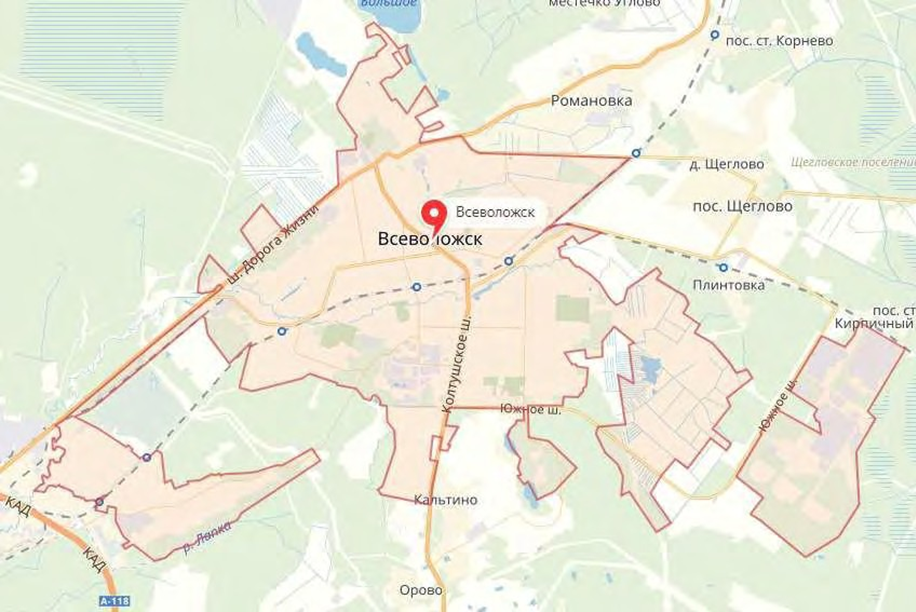 Рисунок 2. Схема местоположения МО «Город Всеволожск» в границах Всеволожского муниципального районаНаселениеДинамика численности населения за период 2017-2023 гг. представлена в таблице ниже.Таблица 2. Ретроспективная численность населения МО «Город Всеволожск» согласно генеральному плануЧисленность постоянно проживающего населения на 01 января 2023 года составила 78849 человек по данным, предоставленным администрацией МО «Всеволожский муниципальный район».Согласно данным генерального плана, перспективная численность населения представлена в таблице ниже.Таблица . Прогноз численности населения по населённым пунктам МО «Город Всеволожск», согласно генеральному плануПо данным Генерального плана ориентировочная численность населения МО «Город Всеволожск» к 2034 году составит 102000 человек.Таблица 4. Динамика прогнозируемой численности населения в ЖК «ЛСР Ржевский парк» на 2025-2034годы* указано количество человек с учётом прироста за предыдущий годCогласно градостроительным данным по состоянию на 01.01.2021 г., планируется строительство ЖК «ЛСР Ржевский парк» в районе поселка Ковалево.Ниже представлен перспективный прирост численности населения с учётом данных генерального плана и планируемого строительства ЖК «Ржевка».Таблица 5. Прогноз численности населения по населённым пунктам МО «Город Всеволожск» с учетом перспективного строительства ЖК «ЛСР Ржевский парк»Согласно данным, представленным в таблице выше, к расчетному сроку схемы теплоснабжения (2034 г.) численность населения МО «Город Всеволожск» составит 127670 человек. Технико-экономические показатели генерального планаПри подготовке предложений перечня мероприятий по развитию экономической базы МО «Город Всеволожск» учитывались современные социально-экономические особенности региона. Использовалась доступная в получении информация по инвестиционным потребностям развивающейся промышленности Ленинградской области.На основе прогнозов изменения возрастных групп населения и трудовой структуры в общей численности населения, с учётом данных о возможностях реализации потенциальной инвестиционной привлекательности МО «Город Всеволожск», предложениями проекта определялся прогноз структуры и развития экономики.Это возможно за счёт вовлечения в экономику лиц, из числа проживающих, но не работающих на территории поселения и лиц трудоспособного возраста из других поселений, и регионов, а также большего вовлечения в экономику пенсионеров, молодёжи и части лиц, занятых в личном хозяйстве.Важнейшей задачей в области социальной политики МО «Город Всеволожск» является жилищное строительство, позволяющее с помощью оптимальных архитектурно-планировочных решений повысить комфортность проживания населения.В генеральном плане предложено функциональное зонирование территории МО «Город Всеволожск» и выделены следующие функциональные жилые зоны:застройки малоэтажными жилыми домами;многоквартирной среднеэтажной жилой застройки;многоквартирной многоэтажной жилой застройки.Для развития строительства нового жилищного фонда предусмотрены следующие жилые зоны (с учётом существующей застройки):многоквартирной многоэтажной жилой застройки – около 228,44 га;многоквартирной среднеэтажной жилой застройки – около 336,55 га;малоэтажной жилой застройки – около 1465 га.Таблица 6. Расчёт потребности в жилищном фонде МО «Город Всеволожск», согласно генеральному плануСогласно данным генерального плана МО «Город Всеволожск», представленных в таблице выше, прирост объёмов строительства нового жилищного фонда в МО «Город Всеволожск» по сравнению с существующим жилищным фондом ориентировочно составляет:на 2030 год – 627,2 тыс. м2;на 2034 год – 741,92 тыс. м2.Потребности населения и размещение объектов и учреждений обслуживания.В таблице ниже приводится расчёт потребности в объектах и учреждениях обслуживания общегородского и районного значения, которыми, как правило, формируется общегородской центр и локальные центры.Таблица 7. Расчёт потребности в учреждениях социально-культурного и коммунально-бытового обслуживания населенияПланируемые объекты строительства в области здравоохранения на 2034 год:1. Стационарная медицинская помощь:На период расчётного срока предполагается строительство центра планирования семьи и репродукции; родильного дома; диагностического центра; автополиклиники выездного комплексного обслуживания. Предлагается резервирование территории для размещения стоматологической поликлиники на 150 посещений в смену в планировочном квартале 02-02; женской консультации на 200 посещений в смену; хирургического корпуса ГБУЗ ЛО «Всеволожская КМБ» на 300 коек; инфекционного отделения на 50 коек; отделения патологии новорождённых на 30 коек; административного корпуса, а также, расширение существующей станции скорой помощи.На территории МО «Город Всеволожск» действуют следующие объекты социального обеспечения:МУ «Социально-реабилитационный центр для несовершеннолетних»;Региональными нормативами градостроительного проектирования Ленинградской области рекомендуется размещать один центр социального обслуживания населения на городское поселение. В сфере социальной защиты населения на территории МО «Город Всеволожск» в квартале 10-02 планируется строительство комплексного центра социального обслуживания населения (1 очередь реализации генерального плана).Предлагается разместить следующие учреждения по работе с молодёжью Ленинградской области:спортивный комплекс;многопрофильные подростково-молодёжные клубы по месту жительства;клуб молодой семьи;компьютерные клубы или интернет-клубы;военно-патриотический поисковый клуб.На первую очередь схемой территориального планирования предполагается строительство центра современной молодёжной культуры; центра экстремальных видов спорта; физкультурно-оздоровительного комплекса; стадиона-площадки в городе Всеволожск, мощностью 30 человек в смену; спортивных площадок при СОШ № 1, № 4 и № 5. Раздел 1. Показатели существующего и перспективного спроса на тепловую энергию (мощность) и теплоноситель в установленных границах территории поселения, городского округа, города федерального значенияа) величины существующей отапливаемой площади строительных фондов и приросты отапливаемой площади строительных фондов по расчетным элементам территориального деления с разделением объектов строительства на многоквартирные дома, индивидуальные жилые дома, общественные здания и производственные здания промышленных предприятий по этапам - на каждый год первого 5-летнего периода и на последующие 5-летние периоды (далее - этапы)По данным генерального плана МО «Город Всеволожск» Всеволожского муниципального района Ленинградской области (с изменениями от 2019 г.)  предполагается решение вопросов расселения населения из аварийного и ветхого фонда МО «Город Всеволожск», предоставление гражданам жилых помещений по договорам социального найма, а также увеличение обеспеченности жителей поселения общей площадью жилого фонда до 40 м2 на 1 человека к расчётному сроку. Таким образом, жилищный фонд городского поселения к 2034 г. достигнет 3669,61 тыс. м2. Таблица 8. Расчёт потребности в жилищном фонде МО «Город Всеволожск»Прогнозы приростов площади строительных фондов, сгруппированные по расчётным элементам территориального деления и по зонам действия источников тепловой энергии с разделением объектов строительства на многоквартирные дома, индивидуальные жилые дома, общественные здания, производственные здания промышленных предприятий, на каждом этапе, с учётом подключения к определенной котельной, представлены в [Таблица 9, Таблица 10].Согласно проекту, источниками теплоснабжения ЖК «ЛСР Ржевский парк» будут являться котельные №1 и №2 ООО «ЛСР. Энерго».Таблица 9. Прогнозы приростов площади строительных фондов, подключаемых к котельной №1 ООО «ЛСР. Энерго»Таблица 10. Прогнозы приростов площади строительных фондов, подключаемых к котельной №2 ООО «ЛСР. Энерго»Согласно данным, предоставленным администрацией муниципального образования Всеволожский муниципальный район Ленинградской области, на территории МО «Город Всеволожск», ограниченной земельными участками с кадастровыми номерами 47:07:0957003:526, 47:07:0957003:3, планируется строительство жилого комплекса бизнес и комфорт класса с парковой зоной более 6 га с искусственным рельефом.Предварительные технико-экономические показатели представлены на [Рисунок 3, Рисунок 4].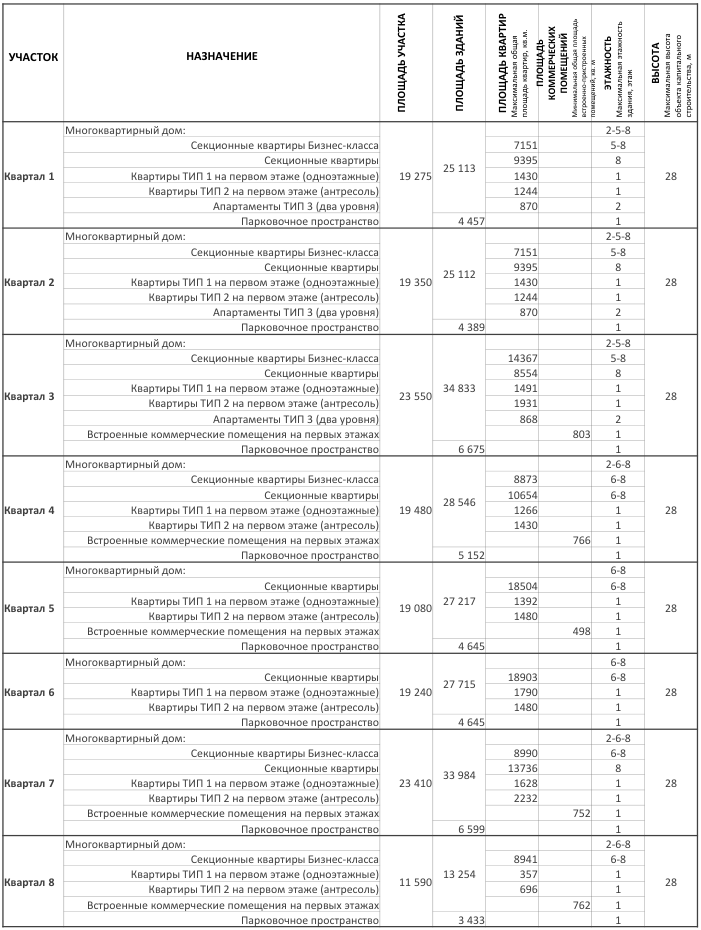 Рисунок . Предварительные технико-экономические показатели (часть 1)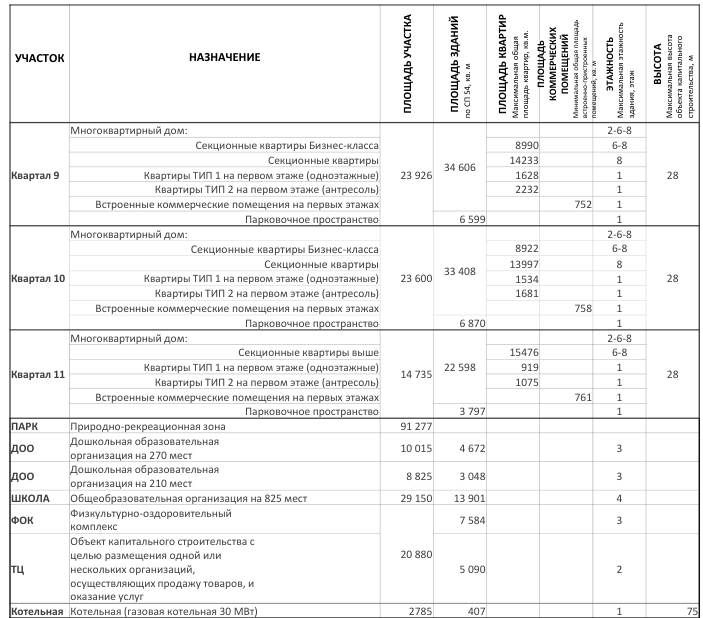 Рисунок . Предварительные технико-экономические показатели (часть 2)б) существующие и перспективные объемы потребления тепловой энергии (мощности) и теплоносителя с разделением по видам теплопотребления в каждом расчетном элементе территориального деления на каждом этапеРасчет и планировка перспективного потребления тепловой энергии в данной Схеме производился на основе графических материалов Генерального плана МО «Город Всеволожск». Поэтому для описания динамики развития систем теплоснабжения МО «Город Всеволожск» было принято, что текущее положение и расчетный период являются основными этапами развития. Расчет приведен в соответствии с Приказом Минстроя России от 17.03.2014 N 99/пр «Об утверждении Методики осуществления коммерческого учета тепловой энергии, теплоносителя»Перспективную индивидуальную и малоэтажную застройку планируется обеспечивать индивидуальными источниками тепловой энергии (автономными котлами). Данное решение вызвано неоправданно высокой стоимостью и большой протяженностью тепловых сетей малого диаметра при очень малых подключенных нагрузках малоэтажной индивидуальной застройки. В данном случае индивидуальные системы отопления и ГВС являются экономически выгодными, по сравнению с централизованной системой теплоснабжения. Далее в схеме теплоснабжения индивидуальная малоэтажная застройка не рассматривается по причине того, что она не будет оказывать какого-либо влияния на централизованную систему теплоснабжения.Среднеэтажную, многоэтажную застройку, а также общественно-деловую зону планируется подключить к централизованной системе теплоснабжения. Общественно-деловую зону планируется подключать к системе централизованного теплоснабжения в случае, если площади застройки имеют сгруппированный характер и достаточно большую тепловую нагрузку. Таблица 11. Существующие объемы тепловой энергии, необходимые для теплоснабжения жилой и общественно-деловой застройки, планируемой к подключению к централизованной системе теплоснабжения при расчетной температуре наружного воздуха (-24℃)в) существующие и перспективные объёмы потребления тепловой энергии (мощности) и теплоносителя объектами, расположенными в производственных зонах, на каждом этапеВ ходе проведенного анализа установлено, что на ближайшую перспективу строительство новых предприятий в муниципальном образовании не планируется. Перспективное развитие промышленности муниципального образования состоит в развитии, модернизации и реконструкции существующих предприятий, осуществляющих деятельность на территории муниципального образования «Город Всеволожск»Раздел 2. Существующие и перспективные балансы тепловой мощности источников тепловой энергии и тепловой нагрузки потребителейа) описание существующих и перспективных зон действия систем теплоснабжения и источников тепловой энергии На момент актуализации схемы теплоснабжения муниципального образования Всеволожское городское поселение Всеволожского муниципального района Ленинградской области на 2023-2034 гг. (далее – Схема), централизованное теплоснабжение жилищно-коммунального сектора, а также общественно-деловой застройки, осуществляют пять организаций:ОАО «Всеволожские тепловые сети»;ООО «Теплоэнерго».ООО «Бис Мелиор Трейд»;МУП «ВТ сети»;ООО «ТК Мурино».ОАО «Всеволожские тепловые сети»ОАО «Всеволожские тепловые сети» является основной ресурсоснабжающей организацией на территории МО «Город Всеволожск». Единственным акционером Общества является муниципальное образование «Город Всеволожск» Всеволожского муниципального района Ленинградской области в лице администрации МО «Всеволожский муниципальный район» Ленинградской области. Предприятие осуществляет следующие виды деятельности:производство, передача и распределение тепловой энергии и горячей воды;производство и реализация услуг по водоснабжению (питьевая, техническая (озерная) вода), водоотведению и очистке сточных вод.На момент актуализации Схемы, июль 2023 г., в эксплуатации ОАО «Всеволожские тепловые сети» находятся 12 котельных и станция ГВС, общей установленной мощностью 253,604 Гкал/ч. Из них:две котельные работают на угле, общей установленной мощностью 0,887 Гкал/час;одна котельная работает на дизельном топливе, общей установленной мощностью 0,180 Гкал/час;девять газовых котельных, общей установленной мощностью 252,537 Гкал/час;станция ГВС работает на электроэнергии для подогрева воды на нужды ГВС мощностью 0,004 Гкал/ч и в далее в Схеме не учитывается. Основную нагрузку по отоплению МО «Город Всеволожск» несут котельные №17 и №6. Котельная №17 отапливает промышленную зону и мкр. Южный. Котельная №6 отапливает центральную и северную часть города Всеволожска. Среди потребителей преобладают объекты жилищно-коммунального хозяйства.Сети теплоснабжения, находящиеся в эксплуатации ОАО «Всеволожские тепловые сети», на момент актуализации Схемы составляют 81,7401 км.ООО «ТЕПЛОЭНЕРГО»	В эксплуатации предприятия имеется одна котельная, расположенная по адресу: Ленинградская область, г. Всеволожск, ул. Шинников, д. 5к, которая осуществляет теплоснабжение в МО «Город Всеволожск». Котельная построена в 2009 году. Котельная предназначена для снабжения тепловой энергией в виде отопления и ГВС потребителей жилых комплексов «Хаккапелиитта Вилладж» и «Грёна Лунд». По надежности теплоснабжения котельная относится ко второй категории. Протяженность тепловых сетей, находящихся в эксплуатации предприятия, составляет ≈ 2,626 км, в том числе ≈ 2,110 км – отопление; 0,5156 км – ГВС.ООО «Бис Мелиор Трейд»ООО «Бис Мелиор Трейд» осуществляет эксплуатацию газовой котельной, расположенной по адресу: Ленинградская область, г. Всеволожск, ул. Доктора Сотникова д. 23. Данный источник тепловой энергии предназначен для теплоснабжения жилых домов по адресам г. Всеволожск, ул. Доктора Сотникова д. 25, д. 27, д. 29, д. 31, д. 33, ТСН(Ж) «Южная Поляна 25», ТСН(Ж) «Южная Поляна 27». Категория по надежности отпуска тепла потребителям – вторая. Протяженность тепловых сетей, находящихся в эксплуатации предприятия, составляет 0,247 км.МУП «ВТ сети»В эксплуатации организации находится котельные: №67, расположенная по адресу: Ленинградская область, г. Всеволожск, Первомайский проспект, возле домов 6, 7. Котельная обеспечивает тепловой энергией жилые дома: Первомайский проспект, дома 6, 7;83, расположенная по адресу: Ленинградская область, г. Всеволожск, Христиновский пр. 83. Котельная обеспечивает тепловой энергией жилые дома по адресу: Христиновский пр. 83 к.1, к.2, к.3;Котельная №5, расположенная по адресу: Пугаревский проспект, участок 1.ООО «ТК «Мурино»В эксплуатации организации находится одна котельная по адресу: Ленинградская область, Всеволожский муниципальный район, Всеволожское городское поселение, г. Всеволожск, шоссе Дорога Жизни, сооружение 7к. Протяженность тепловых сетей, находящихся в эксплуатации предприятия, составляет 0,909 км.Система теплоснабжения МО «Город Всеволожск» сформирована по зонально-технологическому принципу и разделена на 13 технологических зон. Границы технологических зон обусловлены характером сложившейся застройки (микрорайонами) и естественными ландшафтными рубежами (таблица ниже).Таблица 12. Территориально-производственное деление системы теплоснабжения МО «Город Всеволожск»Технологические зоны МО «Город Всеволожск» представлены на рисунках ниже.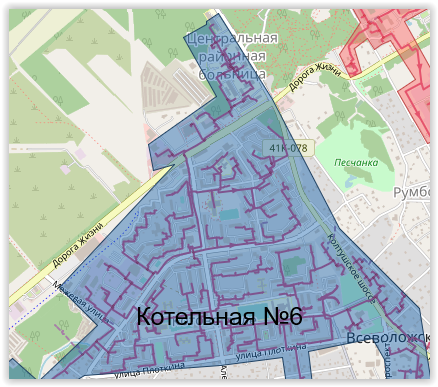 Рисунок 5. Технологическая зона «Котово поле»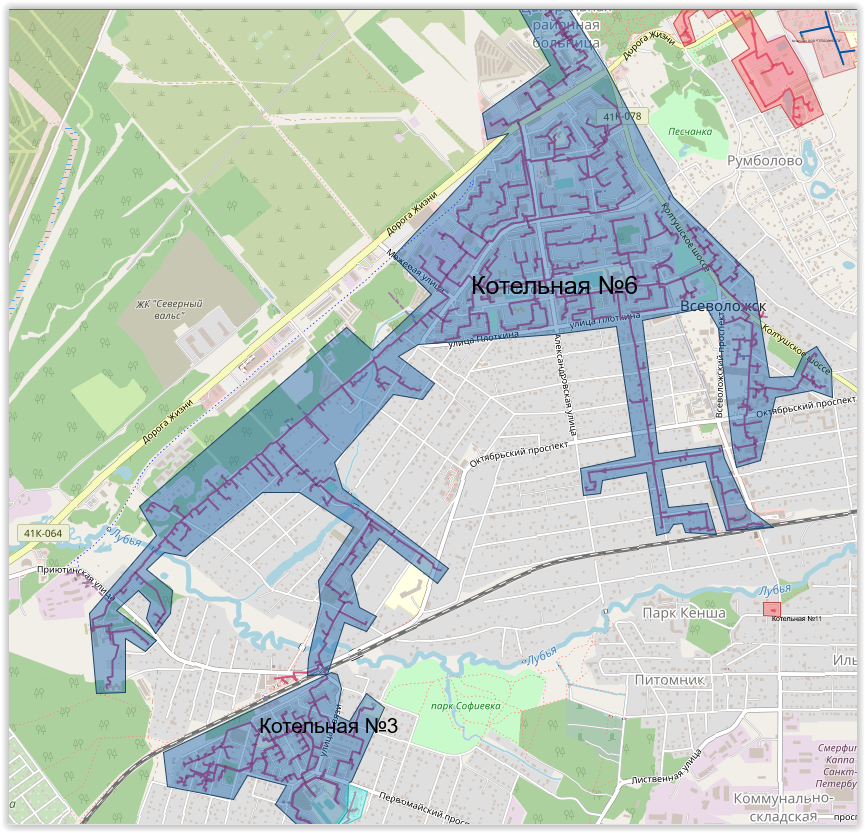 Рисунок 6. Технологическая зона «Бернгардовка»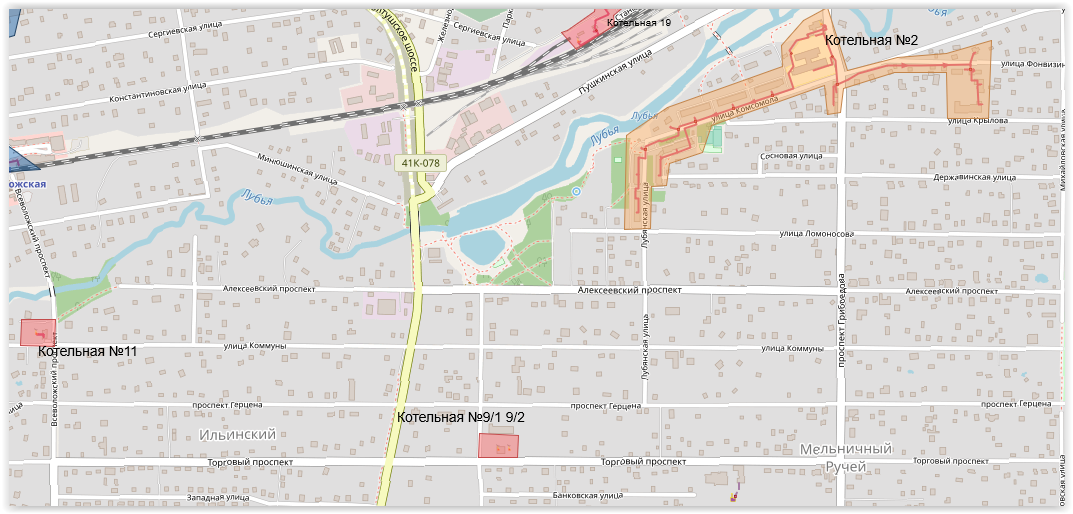 Рисунок 7. Технологическая зона «Мельничный ручей» (Южная часть района)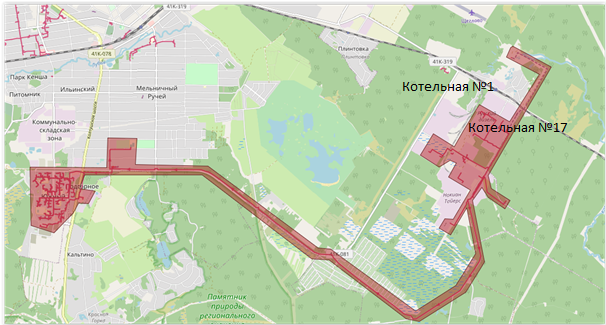 Рисунок 8. Промышленная зона «Кирпичный завод»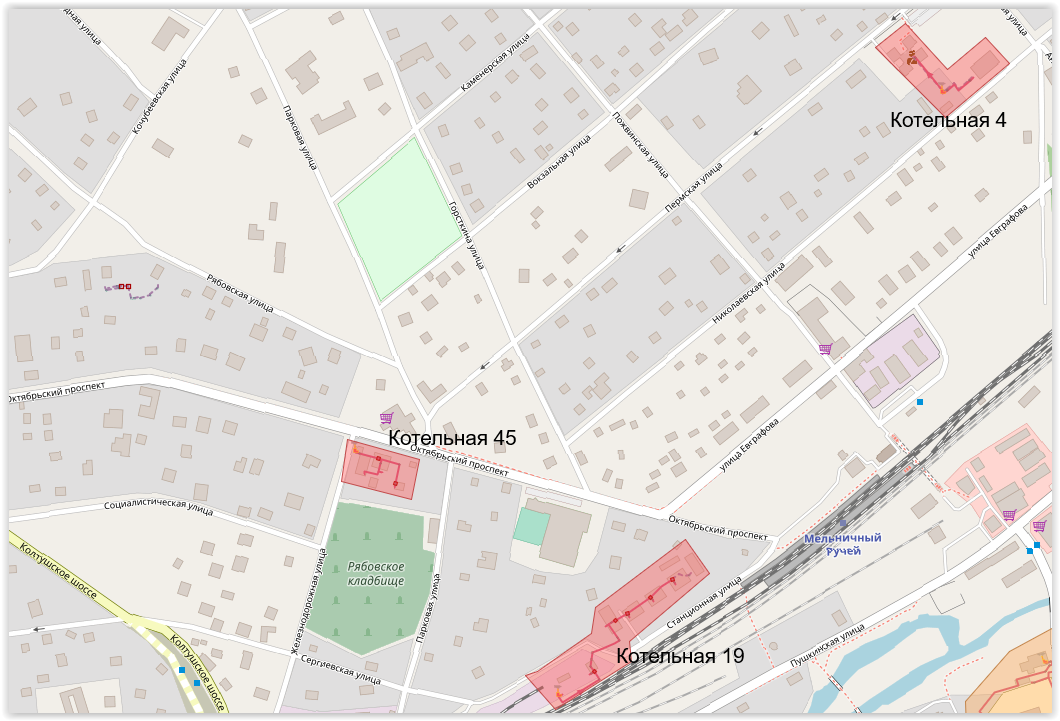 Рисунок 9. Технологическая зона Мельничный ручей (Северная часть района) 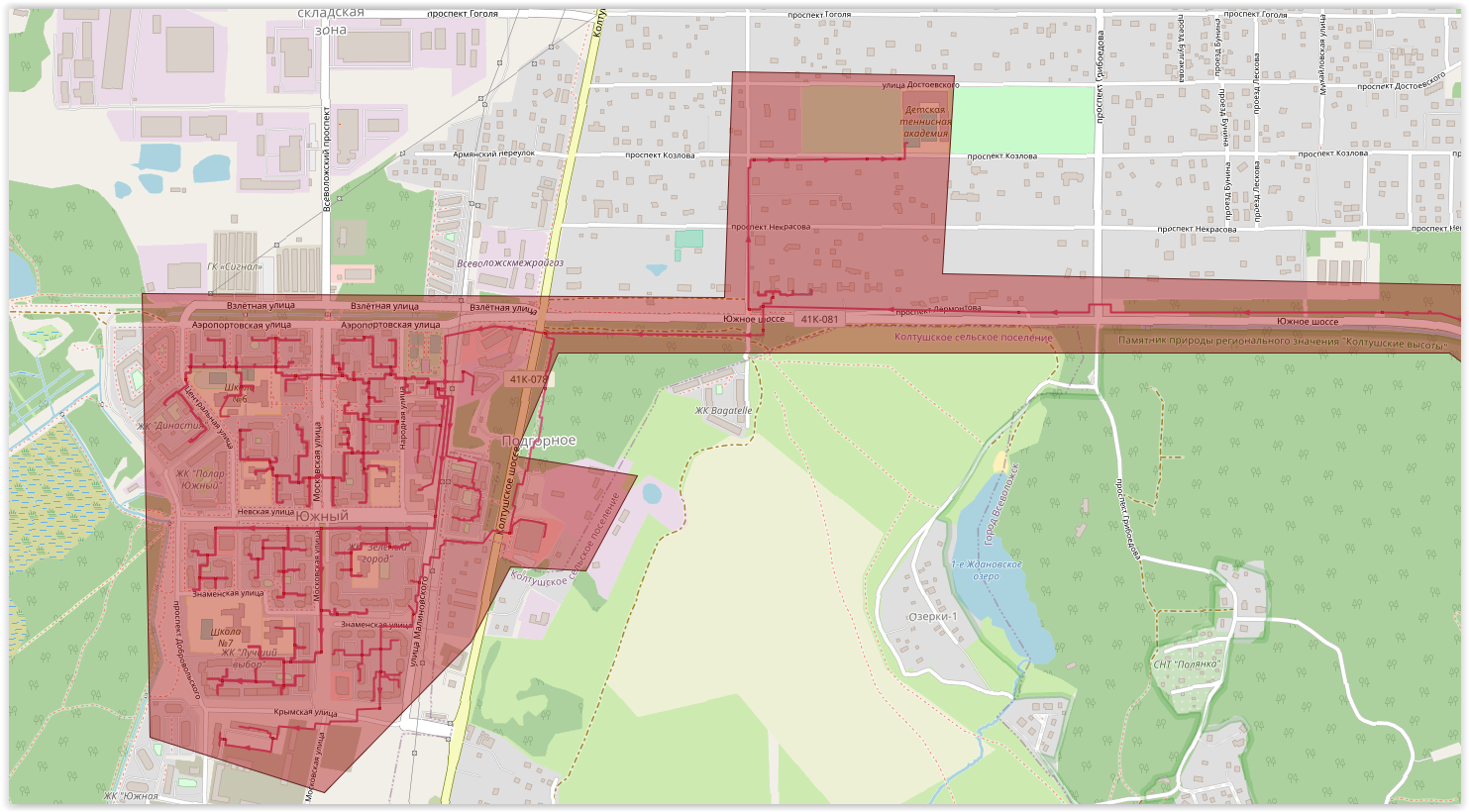 Рисунок 10. Технологическая зона микрорайон «Южный»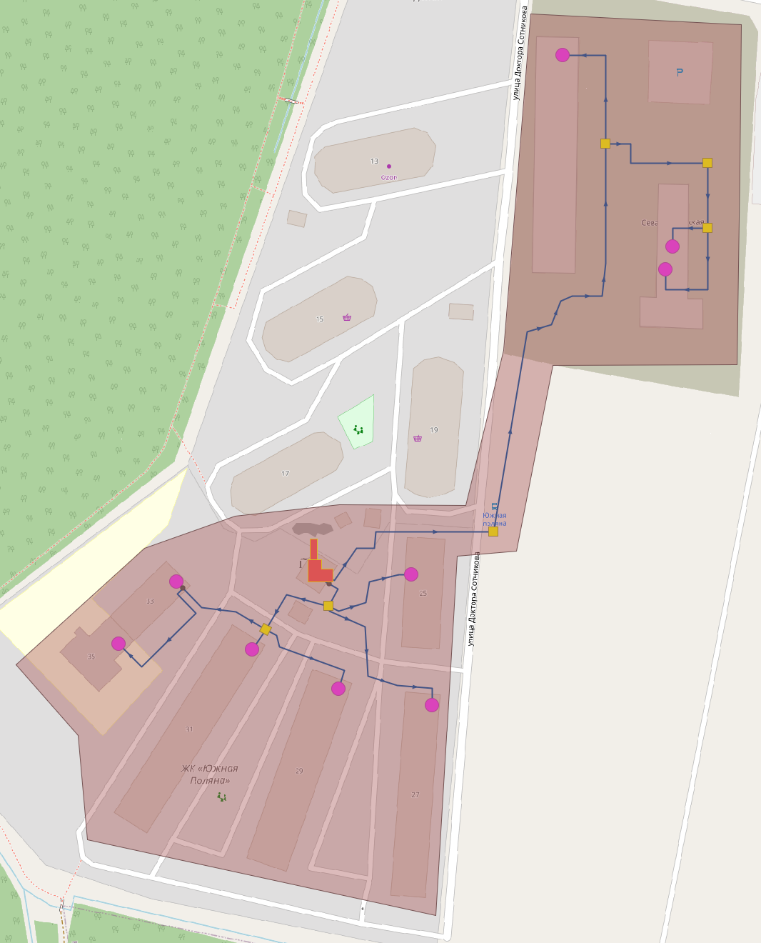 Рисунок 11. Технологическая зона источника Котельная ООО «Бис Мелиор Трейд» по ул. Доктора Сотникова, д. 23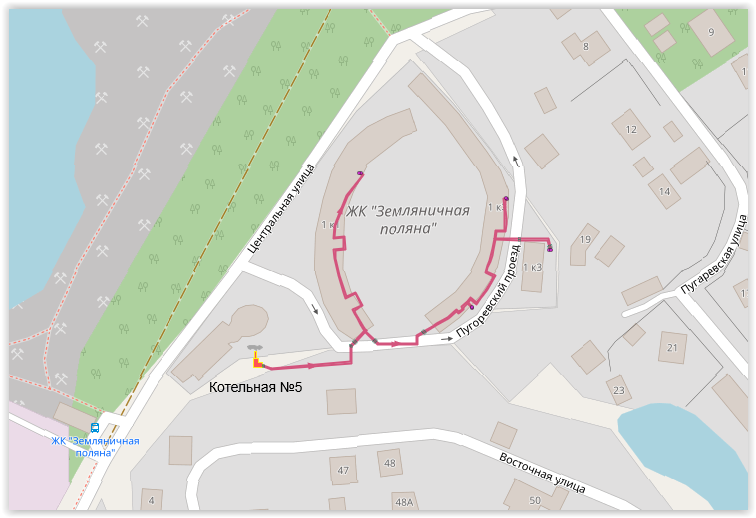 Рисунок 12. Технологическая зона котельной №5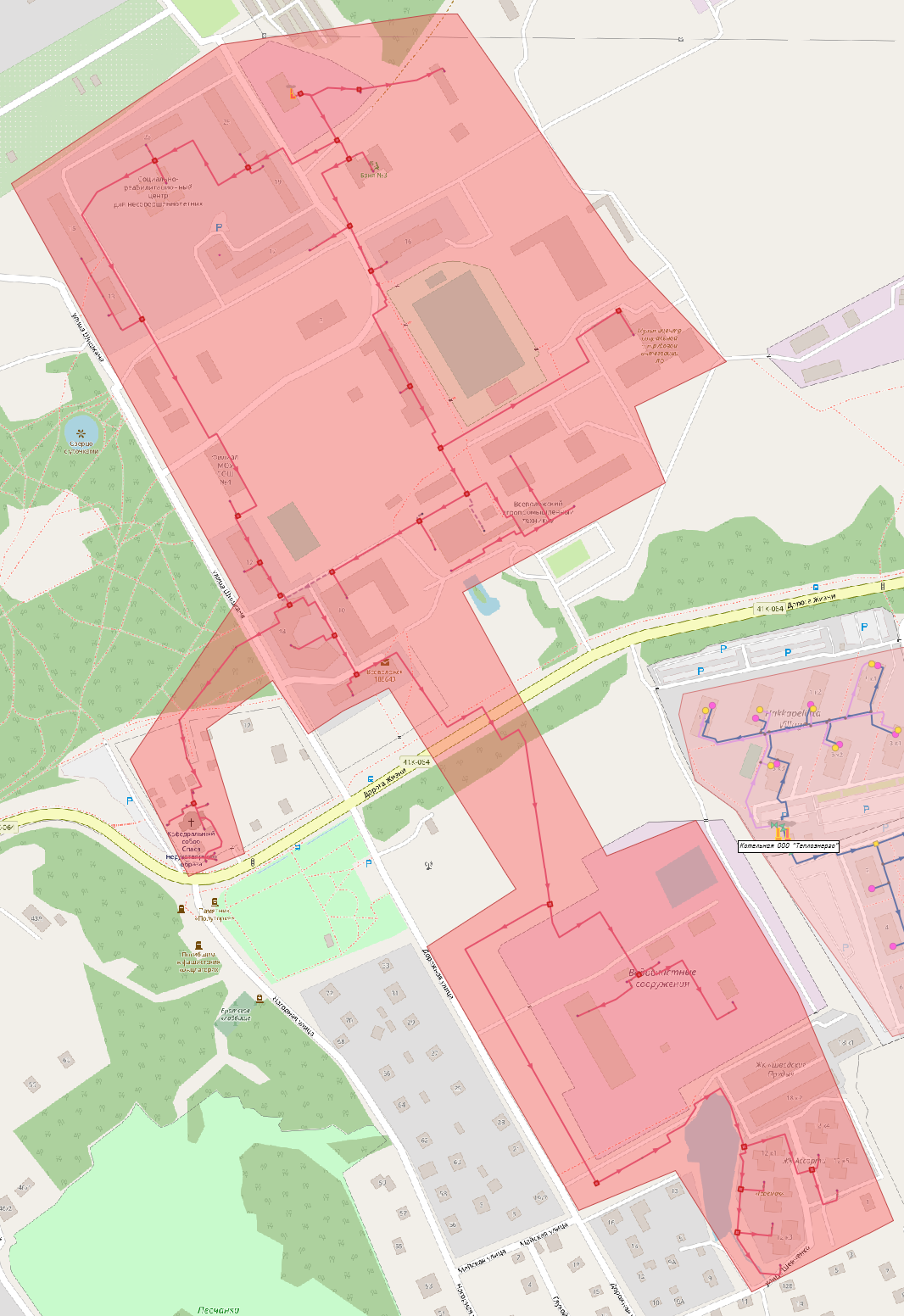 Рисунок 13. Технологическая зона «Румболово» источника «Котельная №12»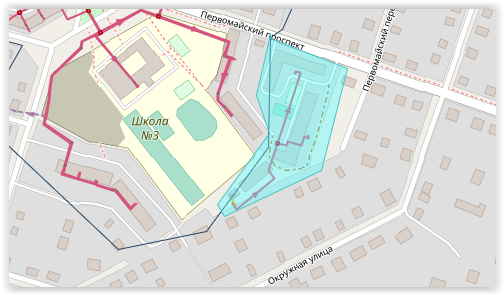 Рисунок 14. Технологическая зона источника «Котельная №67» по адресу пр. Первомайский, 6, 7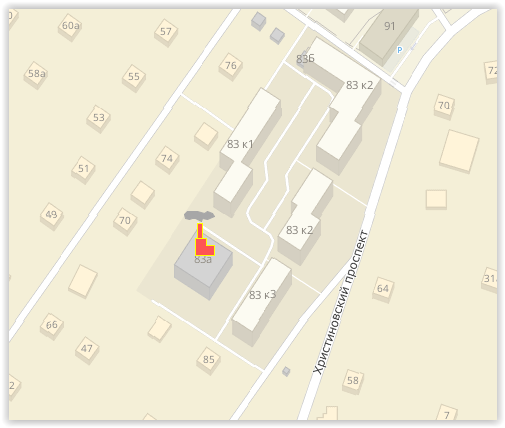 Рисунок 15. Технологическая зона источника «Котельная 83» по адресу пр. Христиновский, д. 83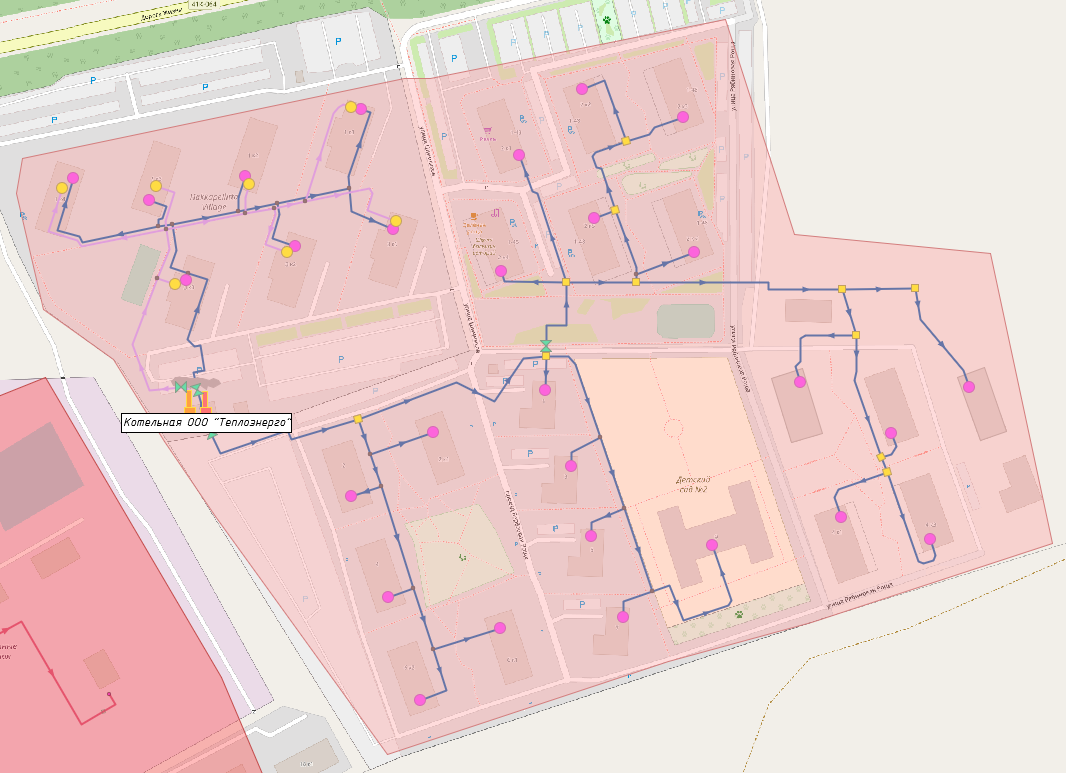 Рисунок 16. Технологическая зона источника «Котельная ООО «ТЕПЛОЭНЕРГО» по адресу ул. Шинников, д.5к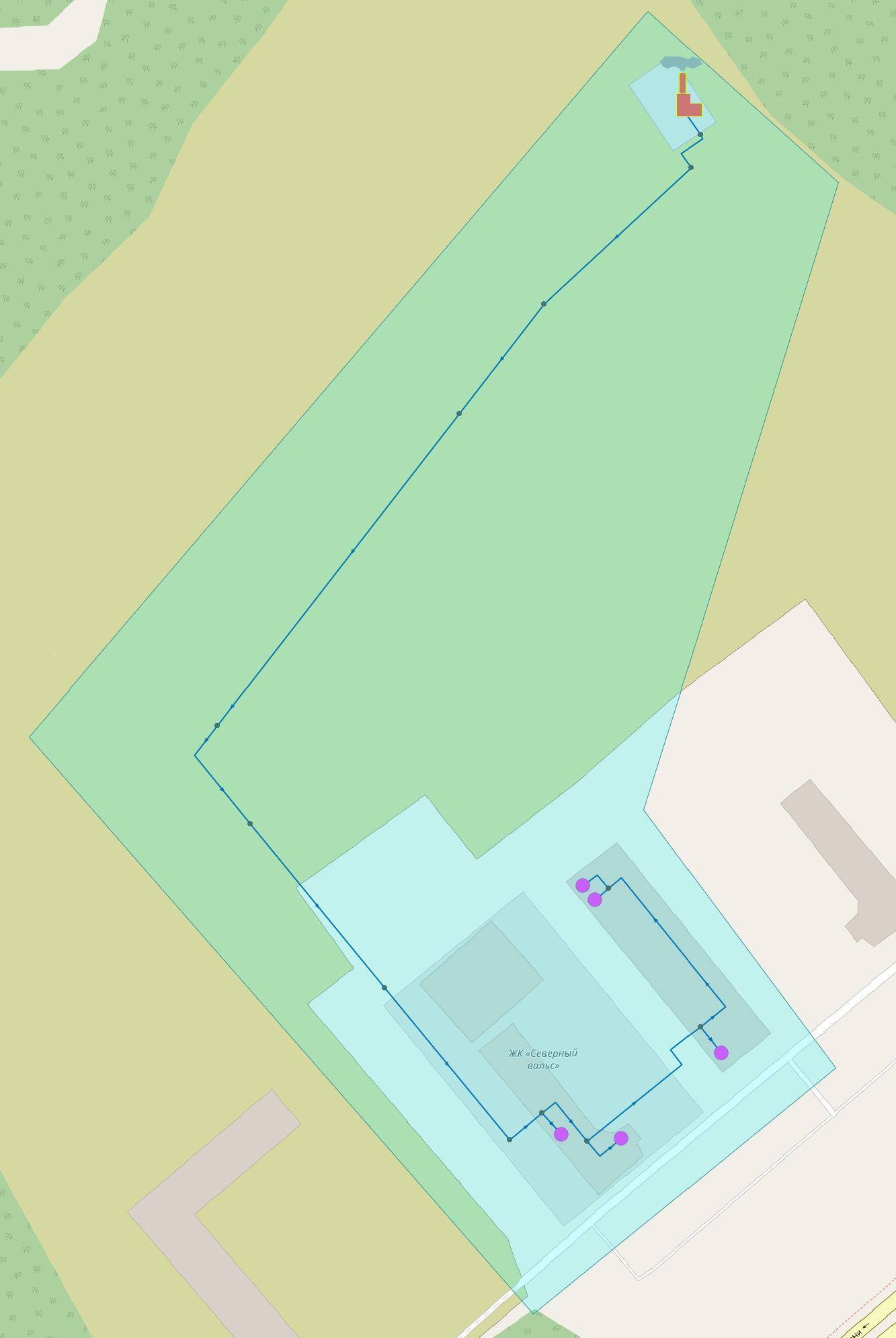 Рисунок 17. Технологическая зона источника «Котельная ООО «ТК «Мурино» по адресу шоссе Дорога Жизни, сооружение 7кб) описание существующих и перспективных зон действия индивидуальных источников тепловой энергии Большую территорию жилищно-коммунального сектора МО «Город Всеволожск» занимает частный сектор. Зоны действия индивидуального теплоснабжения с индивидуальной малоэтажной жилой застройкой перечислены ниже:Котово поле;Мельничный ручей (Южная часть района); Мельничный ручей (Северная часть района); Румболово;Бернгардовка;Ковалево.Индивидуальное жилищное строительство состоит из зданий (одно-, двухэтажные, в большей части – деревянные и кирпичные), которые не присоединены к системам централизованного теплоснабжения. Теплоснабжение таких потребителей осуществляется либо от индивидуальных газовых котлов, либо используется печное отопление. В садовых товариществах присутствуют либо летние дома (без отопления), либо коттеджная застройка. В коттеджной застройке, в основном, используются индивидуальные газовые котлы.На территории МО «Город Всеволожск» источники индивидуального теплоснабжения представлены по следующим адресам:ЖК «Земляничная поляна», Пугоревский пр-д, д. 1к1, 1к2;Пр. Христиновский 30а; Ул. Комсомола 27;Ул. Магистральная 8;Ул. Шевченко 18, к2 (ПРСУ);Пер. Армянский (6 крышных котельных);Ул. Героев, 12 (крышная котельная);Ул. Доктора Сотникова, 2 (крышная котельная).в) существующие и перспективные балансы тепловой мощности и тепловой нагрузки потребителей в зонах действия источников тепловой энергии, в том числе работающих на единую тепловую сеть, на каждом этапе Значения потребления тепловой энергии в расчетных элементах территориального деления (жилые образования) при расчетных температурах наружного воздуха основаны на анализе тепловых нагрузок потребителей и указаны в таблице ниже.Таблица . Перспективный расход тепловой энергии, необходимый для теплоснабжения жилой и общественно-деловой застройки, планируемой к подключению к централизованной системе теплоснабжения при расчетной температуре наружного воздуха (-24°C)г) перспективные балансы тепловой мощности источников тепловой энергии и тепловой нагрузки потребителей в случае, если зона действия источника тепловой энергии расположена в границах двух или более поселений, городских округов либо в границах городского округа (поселения) и города федерального значения или городских округов (поселений) и города федерального значения, с указанием величины тепловой нагрузки для потребителей каждого поселения, городского округа, города федерального значенияНа территории МО «Город Всеволожск» присутствуют источник тепловой энергии, обеспечивающий тепловой энергией два поселения.Котельная №17 снабжает тепловой энергией два жилых дома со встроенными помещениями ТСН «ЖК Кальтино» по адресу: Колтушское шоссе, 19/1, 19/2. Схема теплоснабжения 2-х трубная, закрытая. Схемы присоединения систем отопления и вентиляции независимые через теплообменники. Схемы присоединения систем ГВС – закрытые через теплообменник.д) радиус эффективного теплоснабжения, определяемый в соответствии с методическими указаниями по разработке схем теплоснабженияРасчет оптимального радиуса котельных, представлен в таблице ниже.Таблица 14 Расчет оптимального радиуса котельныхГрафическое изображение радиусов эффективного теплоснабжения котельных МО «Город Всеволожск» представлено на рисунках ниже.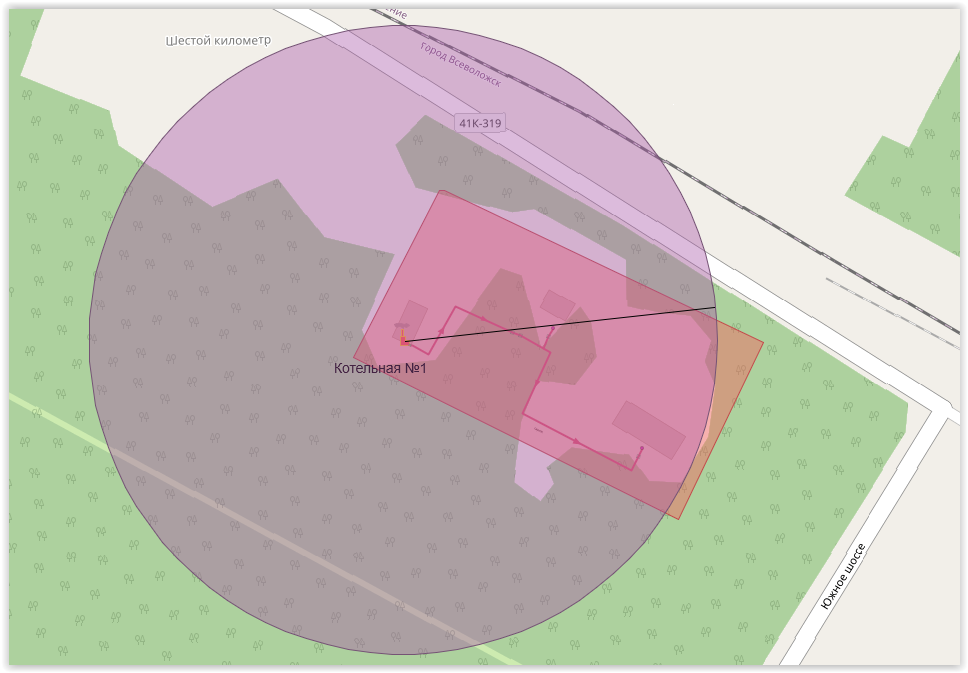 Рисунок 18. Радиус эффективного теплоснабжения котельной №1Существующий радиус эффективного теплоснабжения котельной №1 и тепловых сетей, находящихся в собственности ОАО «Всеволожские тепловые сети», полностью охватывает территорию потребителей тепловой энергии данной системы теплоснабжения.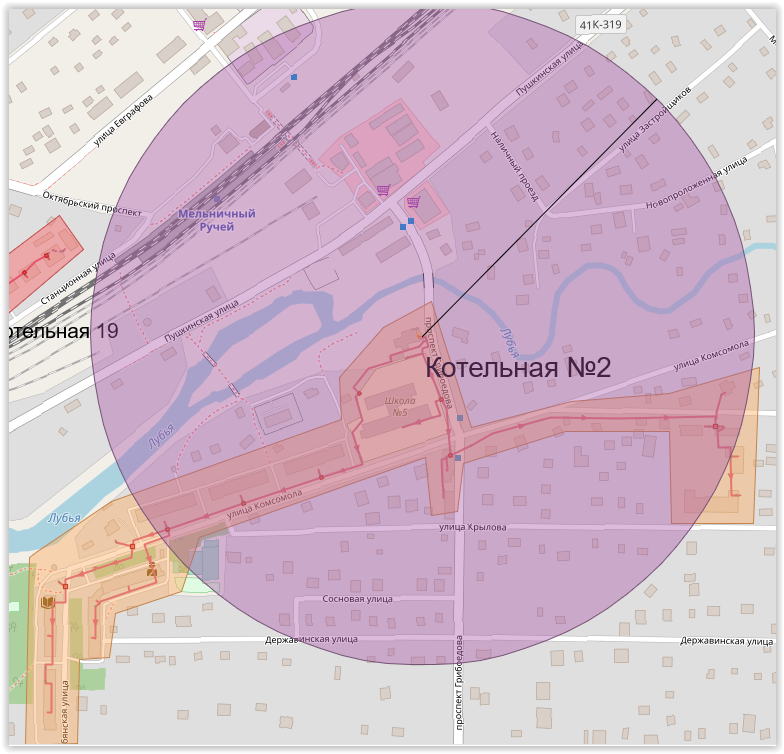 Рисунок 19. Радиус эффективного теплоснабжения котельной №2Существующий радиус эффективного теплоснабжения котельной №2 и тепловых сетей, находящихся в собственности ОАО «Всеволожские тепловые сети», частично охватывает территорию потребителей тепловой энергии данной системы теплоснабжения. Не охваченными остаются жилые дома по адресу ул. Лубянская, д. 1, д.2, д. 4, ул. Комсомола, д.2, д.5. В целях повышения энергоэффективности системы теплоснабжения рекомендуется замена ветхих участков тепловых сетей.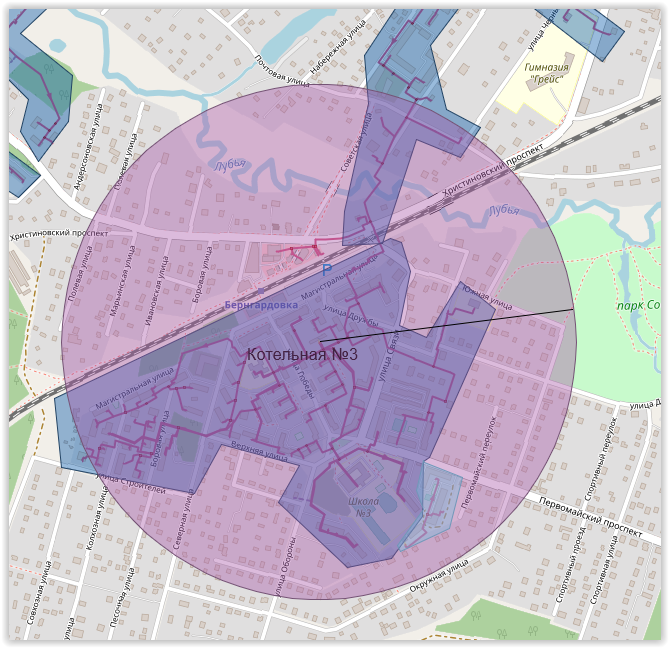 Рисунок 20. Радиус эффективного теплоснабжения котельной №3Существующий радиус эффективного теплоснабжения котельной №3 и тепловых сетей, находящихся в собственности ОАО «Всеволожские тепловые сети», полностью охватывает территорию потребителей тепловой энергии данной системы теплоснабжения.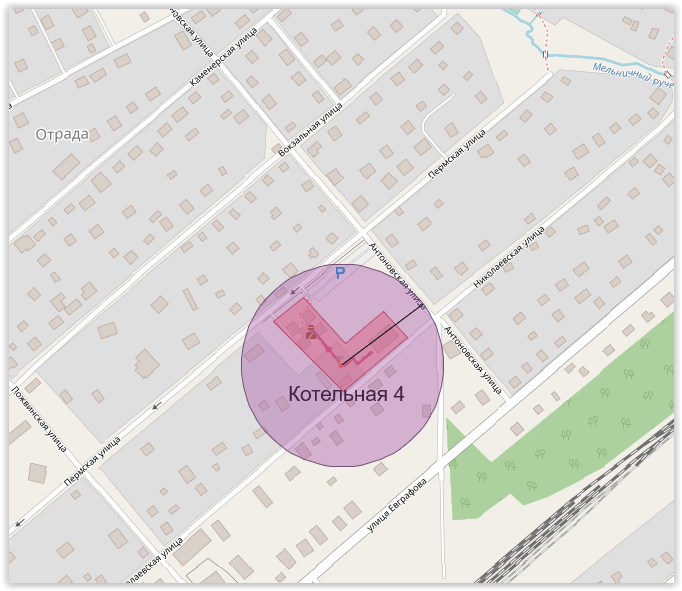 Рисунок 21. Радиус эффективного теплоснабжения котельной №4Существующий радиус эффективного теплоснабжения котельной №4 и тепловых сетей, находящихся в собственности ОАО «Всеволожские тепловые сети», полностью охватывает территорию потребителей тепловой энергии данной системы теплоснабжения.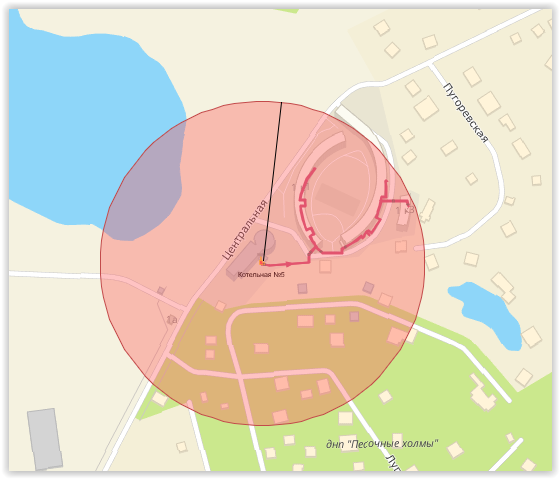 Рисунок 22. Радиус эффективного теплоснабжения котельной №5Существующий радиус эффективного теплоснабжения котельной №5 и тепловых сетей, находящихся в собственности МУП «ВТ сети», полностью охватывает территорию потребителей тепловой энергии данной системы теплоснабжения.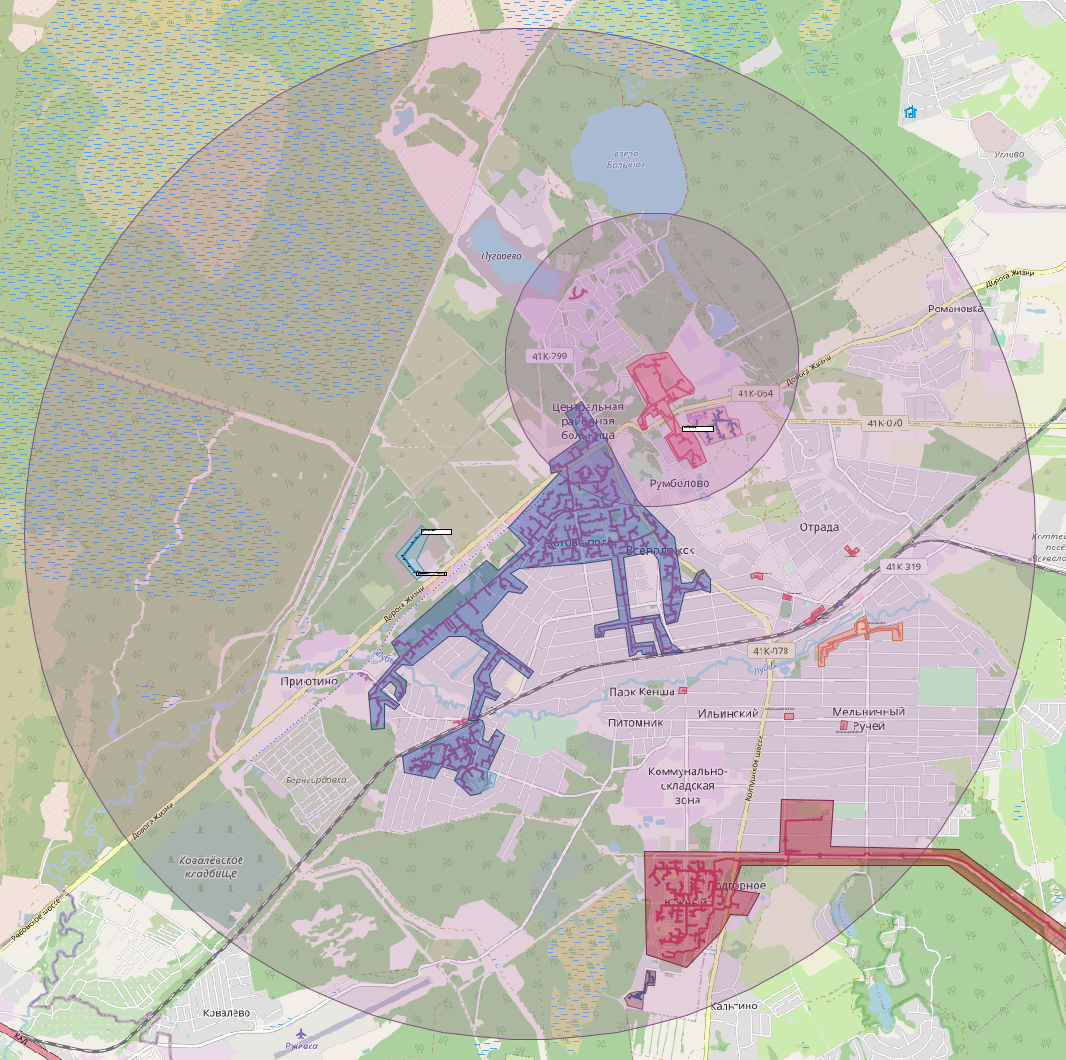 Рисунок 23. Радиус эффективного теплоснабжения котельной № 6Существующий радиус эффективного теплоснабжения котельной №6 и тепловых сетей, находящихся в собственности ОАО «Всеволожские тепловые сети», полностью охватывает территорию потребителей тепловой энергии данной системы теплоснабжения.Котельные №9/1, №9/2 и №11 осуществляют теплоснабжение одного здания, подключение новых абонентов не рассматривается, следовательно, технологические зоны котельных №9/1, №9/2 и №11 в расчете эффективного радиуса теплоснабжения не нуждаются.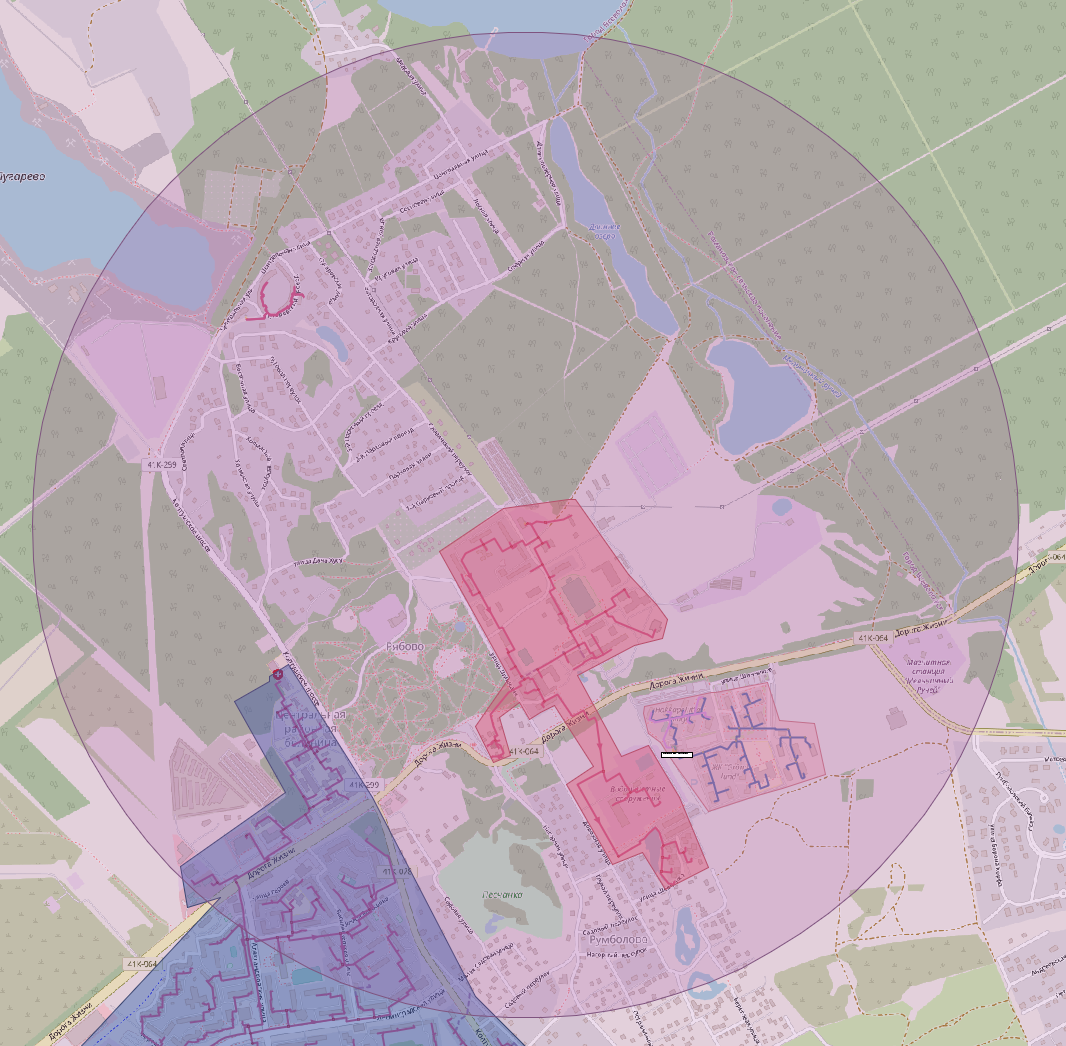 Рисунок 24. Радиус эффективного теплоснабжения котельной №12Существующий радиус эффективного теплоснабжения котельной №12 и тепловых сетей, находящихся в собственности ОАО «Всеволожские тепловые сети», полностью охватывает территорию потребителей тепловой энергии данной системы теплоснабжения.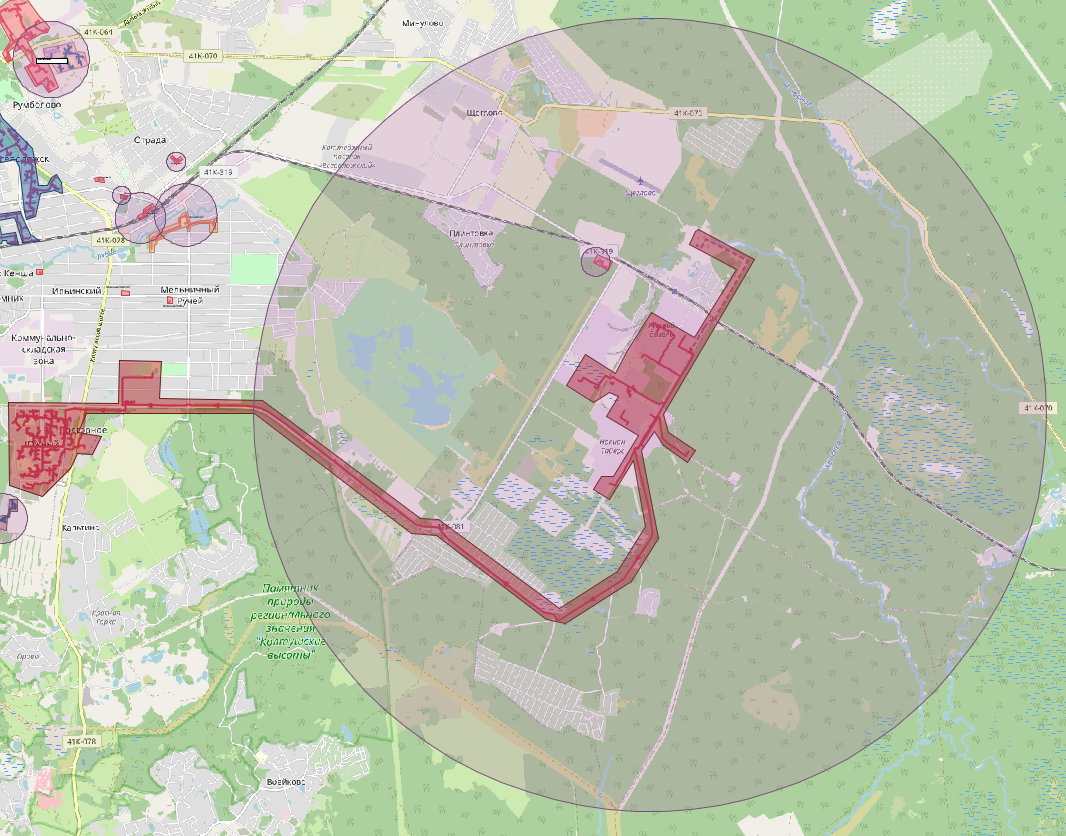 Рисунок 25. Радиус эффективного теплоснабжения котельной №17Существующий радиус эффективного теплоснабжения котельной №17 и тепловых сетей, находящихся в собственности ОАО «Всеволожские тепловые сети», частично охватывает территорию потребителей тепловой энергии данной системы теплоснабжения. Не охваченными остаются жилые дома в районе мкр. Южный. Данный район рекомендуется подключить к другому источнику тепловой энергии, в связи с низкой рентабельностью теплоснабжения. Подключение перспективных абонентов к системе теплоснабжения котельной №17 можно считать целесообразным, поскольку зоны перспективной застройки расположены в непосредственной близости от котельной. В целях подключения новых абонентов предлагается ряд мероприятий по увеличению располагаемой мощности котельной к 2024 году. 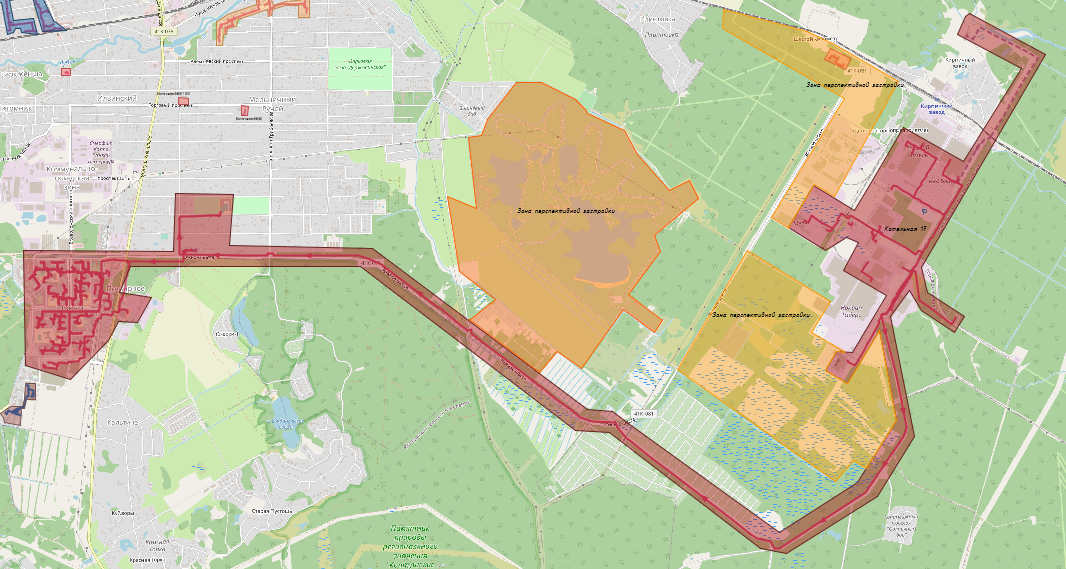 Рисунок . Перспективная зона теплоснабжения котельной №17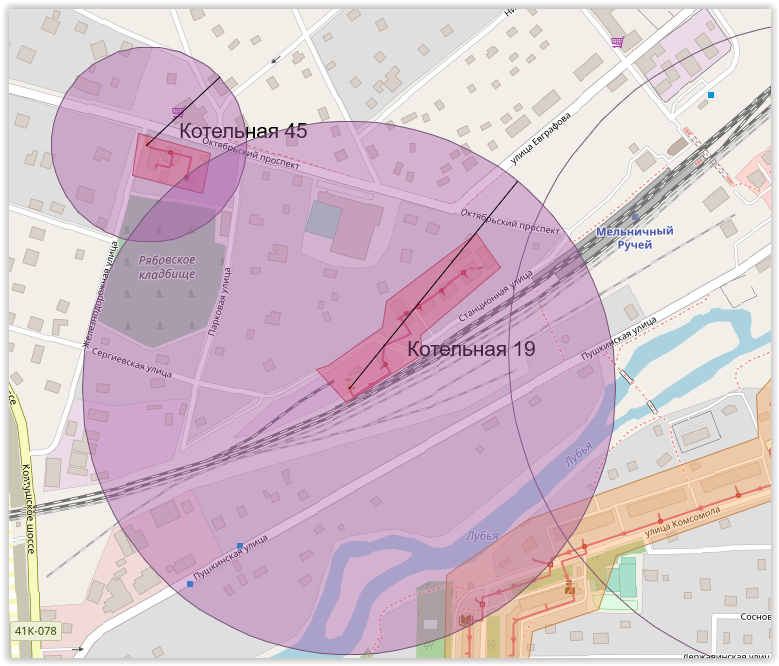 Рисунок 27. Радиус эффективного теплоснабжения котельной №19Существующий радиус эффективного теплоснабжения котельной №19 и тепловых сетей, находящихся в собственности ОАО «Всеволожские тепловые сети», полностью охватывает территорию потребителей тепловой энергии данной системы теплоснабжения.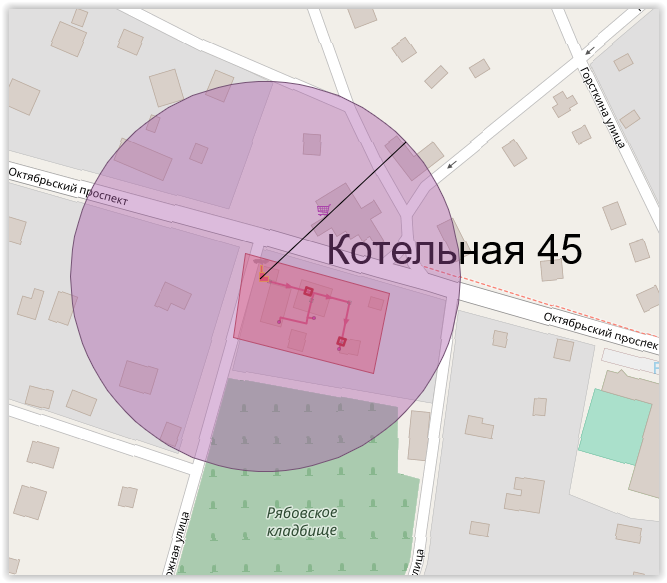 Рисунок 28. Радиус эффективного теплоснабжения котельной №45Существующий радиус эффективного теплоснабжения котельной №45 и тепловых сетей, находящихся в собственности ОАО «Всеволожские тепловые сети», полностью охватывает территорию потребителей тепловой энергии данной системы теплоснабжения.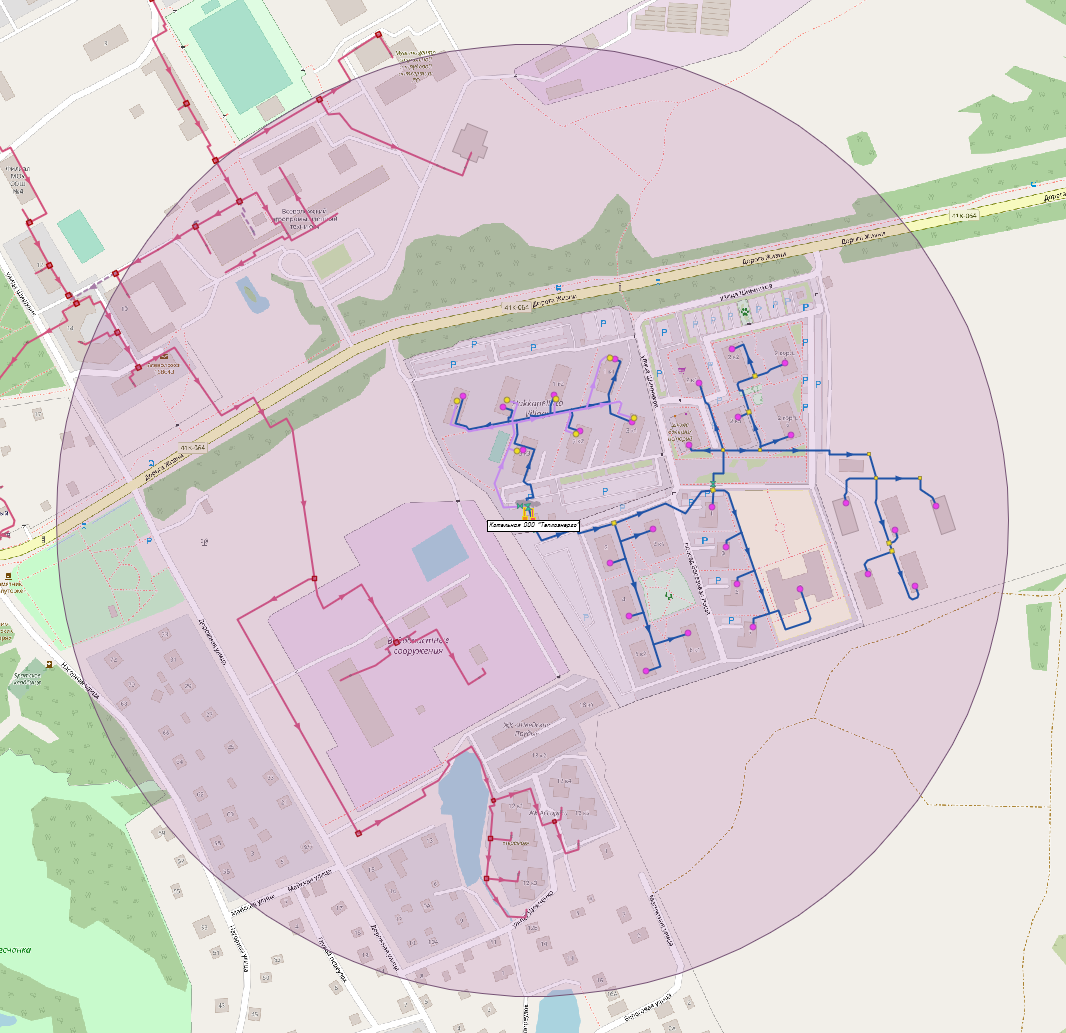 Рисунок 29. Радиус эффективного теплоснабжения котельной ООО «ТЕПЛОЭНЕРГО»Существующий радиус эффективного теплоснабжения котельной и тепловых сетей, находящихся в собственности ООО «ТЕПЛОЭНЕРГО», полностью охватывает территорию потребителей тепловой энергии данной системы теплоснабжения.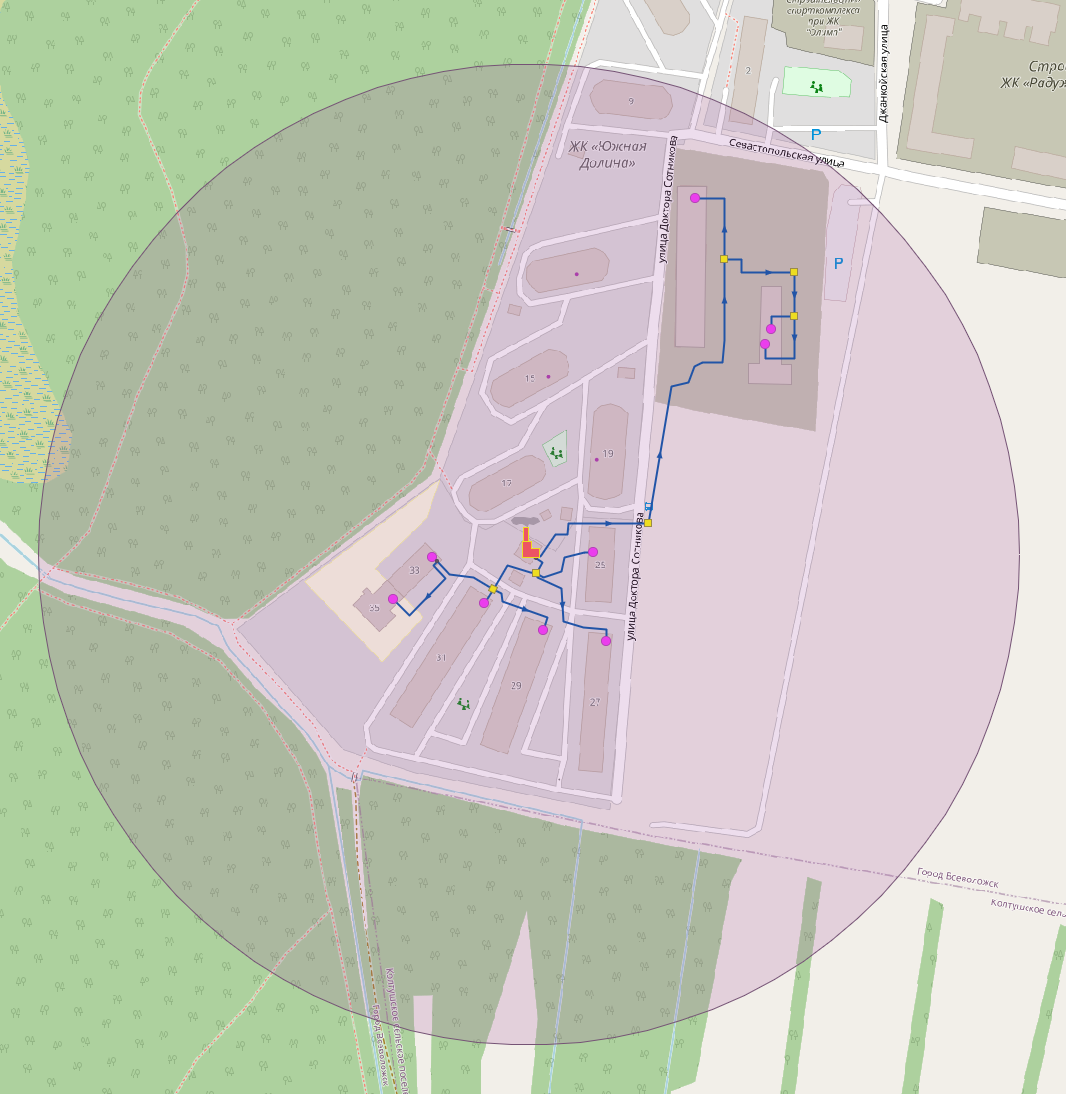 Рисунок 30. Радиус эффективного теплоснабжения котельной ООО «Бис Мелиор Трейд»Существующий радиус эффективного теплоснабжения котельной и тепловых сетей, находящихся в собственности ООО «Бис Мелиор Трейд», полностью охватывает территорию потребителей тепловой энергии данной системы теплоснабжения.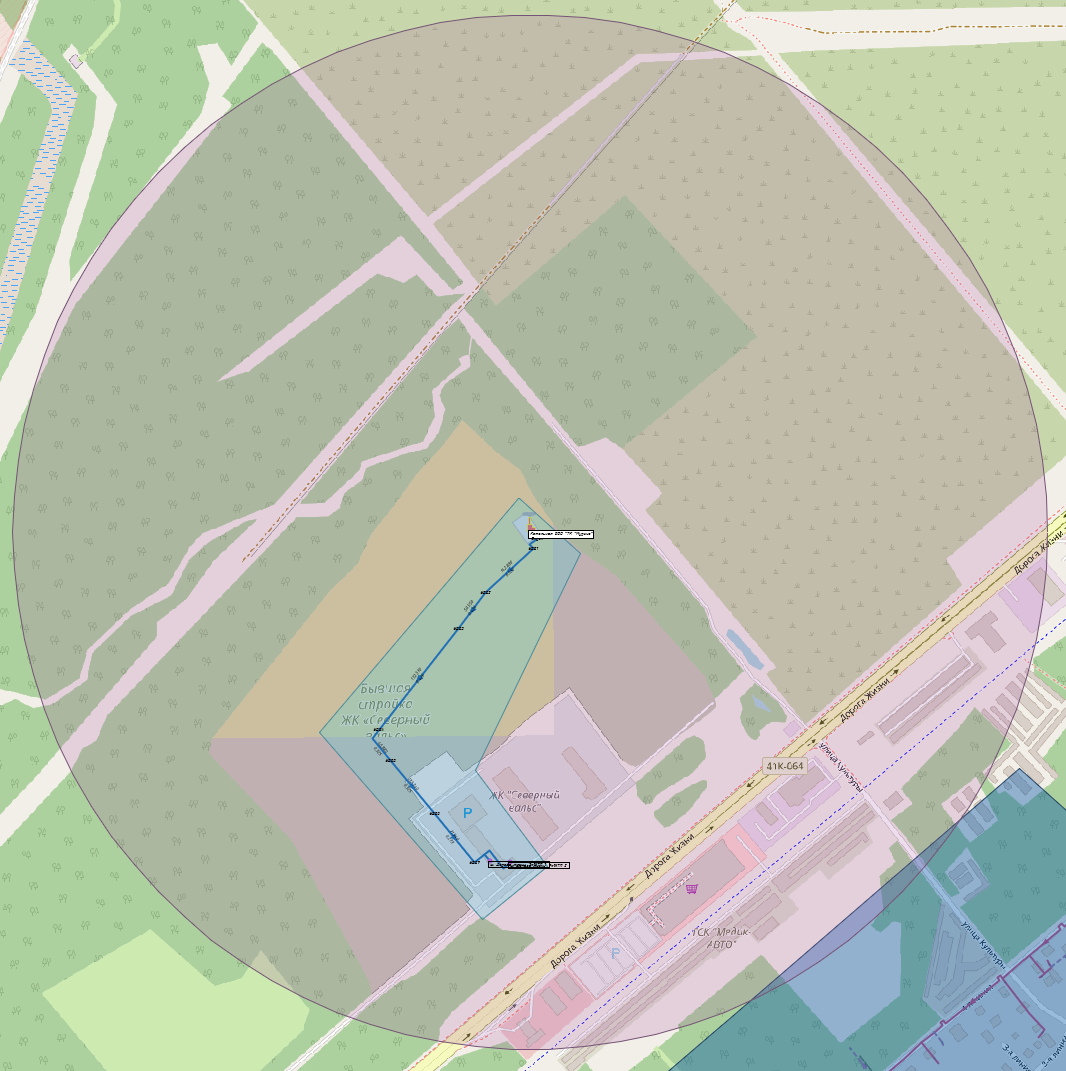 Рисунок 31. Радиус эффективного теплоснабжения котельной ООО «ТК «Мурино»Существующий радиус эффективного теплоснабжения котельной и тепловых сетей, находящихся в собственности ООО «ТК «Мурино», полностью охватывает территорию потребителей тепловой энергии данной системы теплоснабжения.Раздел 3. Существующие и перспективные балансы теплоносителяа) существующие и перспективные балансы производительности водоподготовительных установок и максимального потребления теплоносителя теплопотребляющими установками потребителейВ соответствии с СП 124.13330.2012 «СНиП 41-02-2003 Тепловые сети», установка для подпитки системы теплоснабжения на теплоисточнике должна обеспечивать подачу в тепловую сеть в рабочем режиме воду соответствующего качества и аварийную подпитку водой из систем хозяйственно-питьевого или производственного водопроводов. Расход подпиточной воды в рабочем режиме должен компенсировать расчетные (нормируемые) потери сетевой воды в системе теплоснабжения. Расчетные (нормируемые) потери сетевой воды в системе теплоснабжения включают расчетные технологические потери (затраты) сетевой воды и потери сетевой воды с нормативной утечкой из тепловой сети и систем теплопотребления. Среднегодовая утечка теплоносителя (м3/ч) из водяных тепловых сетей должна быть не более 0,25 % среднегодового объема воды в тепловой сети и присоединенных системах теплоснабжения независимо от схемы присоединения (за исключением систем горячего водоснабжения, присоединенных через водоподогреватели). Сезонная норма утечки теплоносителя устанавливается в пределах среднегодового значения.Согласно СП 124.13330.2012 «СНиП 41-02-2003 Тепловые сети», расчетный расход среднегодовой утечки воды, м3/ч для подпитки тепловых сетей следует принимать 0,25 % фактического объема воды в трубопроводах тепловых сетей и присоединенных к ним системах отопления и вентиляции зданий.В МО «Город Всеволожск» в качестве теплоносителя для передачи тепловой энергии от источников до потребителей используется горячая вода. Качество используемой воды должно обеспечивать работу оборудования системы теплоснабжения без превышающих допустимые нормы отложений накипи и шлама, без коррозионных повреждений, поэтому исходную воду необходимо подвергать обработке в водоподготовительных установках.Водоподготовительные установки установлены на котельных ОАО «Всеволожские тепловые сети» №6, 12 и 17, ООО «ТЕПЛОЭНЕРГО», ООО «Бис Мелиор Трейд» и ООО «ТК «Мурино». Водоподготовительные установки на остальных котельных отсутствуют. Баланс производительности водоподготовительных установок для данных котельных представлен в таблице ниже.Таблица 15. Баланс производительности водоподготовительных установок котельных ОАО «Всеволожские тепловые сети» №6, 12 и 17Необходимая производительность водоподготовительных установок (ВПУ) крупных котельных МО «Город Всеволожск» и нормативный объем воды на аварийную подпитку на перспективу с разбивкой по источникам с прогнозируемым приростом объемов теплоносителя представлены в таблице ниже.Таблица . Производительность ВПУ источников тепловой энергии МО «Город Всеволожск»Таблица . Расход теплоносителя, необходимый для заполнения тепловой сети за 6 часовТаблица . Расход сетевой воды на выработку тепловой энергии котельных МО «Город Всеволожск»Таблица 19 Планы по хозяйственной деятельности ООО «ЛСР. Энерго» на период 2022-2034 гг.б) существующие и перспективные балансы производительности водоподготовительных установок источников тепловой энергии для компенсации потерь теплоносителя в аварийных режимахВ соответствии со СНИП 41-02-2003 «Тепловые сети» (п. 6.17) аварийная подпитка в количестве 2% от объема воды в тепловых сетях и присоединенным к ним системам теплопотребления осуществляется химически не обработанной и недеаэрированной водой.При возникновении аварийной ситуации на любом участке магистрального трубопровода, возможно организовать обеспечение подпитки тепловой сети из зоны действия соседнего источника путем использования связи между магистральными трубопроводами источников или за счет использования существующих баков аккумуляторов. При серьезных авариях, в случае недостаточного объема подпитки химически обработанной воды, допускается использовать «сырую» воду.Для открытых и закрытых систем теплоснабжения должна предусматриваться дополнительно аварийная подпитка химически не обработанной и недеаэрированной водой, расход которой принимается в количестве 2% среднегодового объема воды в тепловой сети и присоединенных системах теплоснабжения независимо от схемы присоединения (за исключением систем горячего водоснабжения, присоединенных через водоподогреватели), если другое не предусмотрено проектными (эксплуатационными) решениями. Для открытых систем теплоснабжения аварийная подпитка должна обеспечиваться только из систем хозяйственно-питьевого водоснабжения.Таблица . Нормативные объёмы аварийной подпитки тепловых сетей МО «Город Всеволожск»Раздел 4. Основные положения мастер-плана развития систем теплоснабжения поселения, городского округа, города федерального значенияа) описание сценариев развития теплоснабжения поселения, городского округа, города федерального значенияВ Мастер-план развития систем теплоснабжения МО «Город Всеволожск» включены мероприятия по строительству и реконструкции котельных с целью обеспечения перспективного развития МО «Город Всеволожск». Мероприятия по текущему ремонту, обслуживанию оборудования систем теплоснабжения, мероприятия по замене ветхих участков тепловых сетей включены в реестр проектов Схемы.Настоящая актуализированная Схема предусматривает два варианта развития централизованной системы теплоснабжения МО «Город Всеволожск».Инновационный сценарий (первый вариант) предполагает сохранение положительных тенденций (включая новое жилищное строительство), а также проведение политики, направленной на повышения качества жизнедеятельности на территории поселения, в первую очередь, за счет повышения темпов развития экономики, развития новых отраслей экономики, создании новых рабочих мест на территории МО «Город Всеволожск». Появление новых рабочих мест приведет к повышению привлекательности поселения для работы и проживания, к росту миграционного притока в поселение и сокращению оттока молодежи.Реформирование бюджетного процесса, рациональное распределение бюджетных средств, сотрудничество с органами управления муниципальным районом позволит повысить долю расходов на социальную сферу. Реализация сценария управляемого развития позволит решить существующие проблемы поселения в рамках полномочий муниципального образования, а также достичь основных целей социально-экономического развития.Инновационный сценарий предполагает повышение уровня качества среды проживания в поселении: повышение уровня жилищной обеспеченности и обеспеченности социально-культурными и бытовыми услугами населения поселения до 2034 года. Инновационный сценарий предусматривает повышение темпов развития экономики, появление новых рабочих мест в поселении, повышение численности населения (за счет миграционного притока и естественного увеличения населения), высокий уровень благоустроенности части жилищного фонда, являющегося «ведомственным». Такие тенденции приведут к повышению темпов роста экономики, повешению уровня бюджетной обеспеченности и, в дальнейшем, к возможности участия в региональных и муниципальных адресных и целевых программах. Согласно данным генерального плана, к 2034 году численность населения муниципального образования ожидается 102000 человек, а к расчетному сроку Генерального плана (2040 г.) – 120000 чел. Второй вариант – инерционный. Он основан на текущей динамики прироста численности населения, согласно данным по численности населения за последние 5 лет, предоставленной администрацией муниципального образования Всеволожский муниципальный район Ленинградской области. Следовательно, численность новых абонентов будет возрастать незначительно. В таблицах ниже представлена предполагаемая динамика численности населения МО «Город Всеволожск» до расчетного срока по первому и второму вариантам.Численность населения согласно первому варианту представлена в таблице ниже.Таблица 21 Прогноз численности населения согласно первому варианту по населённым пунктам МО «Город Всеволожск» с учетом перспективного строительства ЖК «ЛСР Ржевский парк» Как видно из таблицы выше, в МО «Город Всеволожск» численность населения по данному варианту будет увеличиваться с учетом текущей динамики из расчета ≈ 4960 человек в год.Численность населения согласно второму варианту представлена в таблице ниже.Таблица 22 Прогноз численности населения согласно второму варианту по населённым пунктам МО «Город Всеволожск»Как видно из таблицы выше, в городе Всеволожск численность населения по данному варианту будет увеличиваться с учетом текущей динамики из расчета 986 человек в год.С учетом строительства ЖК «ЛСР Ржевский парк» численность населения муниципального образования будет увеличиваться в среднем на 4961 человек в год.Первый вариант включает в себя весь перечень инвестиционных проектов МО «Город Всеволожск», в том числе планы ПАО «Группа ЛСР» по строительству ЖК «ЛСР Ржевский парк». В дальнейшем в Схеме будет рассматриваться инновационный вариант как наиболее вероятный. Для покрытия перспективных нагрузок новых строительных фондов до расчетного срока необходимо строительство двух новых котельных №1 и №2 суммарной мощностью 132 МВт (113,52 Гкал/ч) силами ООО «ЛСР. Энерго».Установленная тепловая мощность водогрейной котельной №1 составляет 56,76 Гкал/ч (66 МВт). Компоновкой котельной предусмотрено установление 4 котлов по 16,5 МВт по мере ввода очередей строительства. На начальном этапе предполагается установление 2 котлов по 16,5 МВт (в срок до 2024 года), затем установка еще одного котла на 16,5 МВт в срок до 2026 года и 4-й котел планируется к установке в 2027 г. Установленная тепловая мощность водогрейной котельной №2 составляет 56,76 Гкал/ч (66 МВт). Компоновкой котельной предусмотрено установление 4 котлов по 16,5 МВт по мере ввода очередей строительства. На начальном этапе предполагается установление 1 котла на 16,5 МВт (в срок до 2028 года), затем установка еще одного котла на 16,5 МВт в срок до 2029 года, 3-й котел планируется к установке в 2030 г и 4-й - в 2031 году. Регулирование отпуска тепловой энергии должно выполняться качественно-количественно с автоматическим поддержанием температуры в подающем трубопроводе тепловой сети в соответствии с заданным графиком, автоматическим поддержанием заданного перепада давления на выходе из котельной и давления в обратном трубопроводе. Основным топливом будет являться природный газ (резервное топливо– не предусмотрено). В качестве аварийного топлива необходимо предусмотреть дизельное топливо по ГОСТ Р 55475-2013. Топливное хозяйство планируется создать на котельной №1 (три емкости по 100 м3 и одна емкость на 50 м3 (резервная) для слива), расположенной на участке 89.В котельных планируется предусмотреть погодозависимое регулирование параметров теплоносителя.Котельную 1 планируется вывести на полную мощность к 2027 году. Основное оборудование будет вводиться поэтапно:2 котла по 16,5 МВт к 2024 году;1 котел на 16,5 МВт к 2026 году;1 котел на 16,5 МВт к 2027 году.Котельную 2 планируется вывести на полную мощность к 2031 году. Основное оборудование будет вводиться поэтапно:1 котел на 16,5 МВт к 2028 году;1 котел на 16,5 МВт к 2029 году;1 котел на 16,5 МВт к 2030 году;1 котел на 16,5 МВт к 2031 году.Места строительства котельных приведены ниже: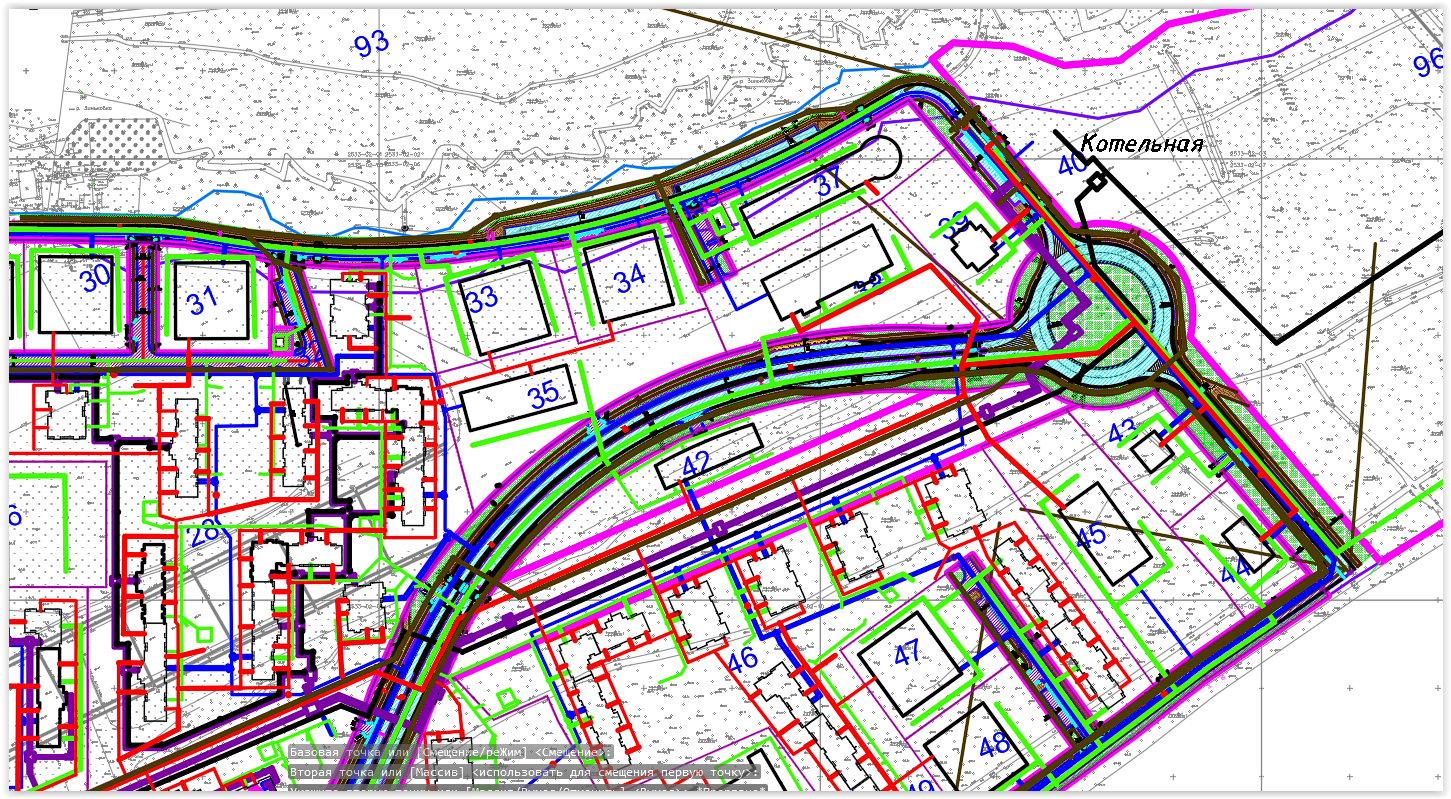 Рисунок 32 Место строительства котельной №2 на участке 40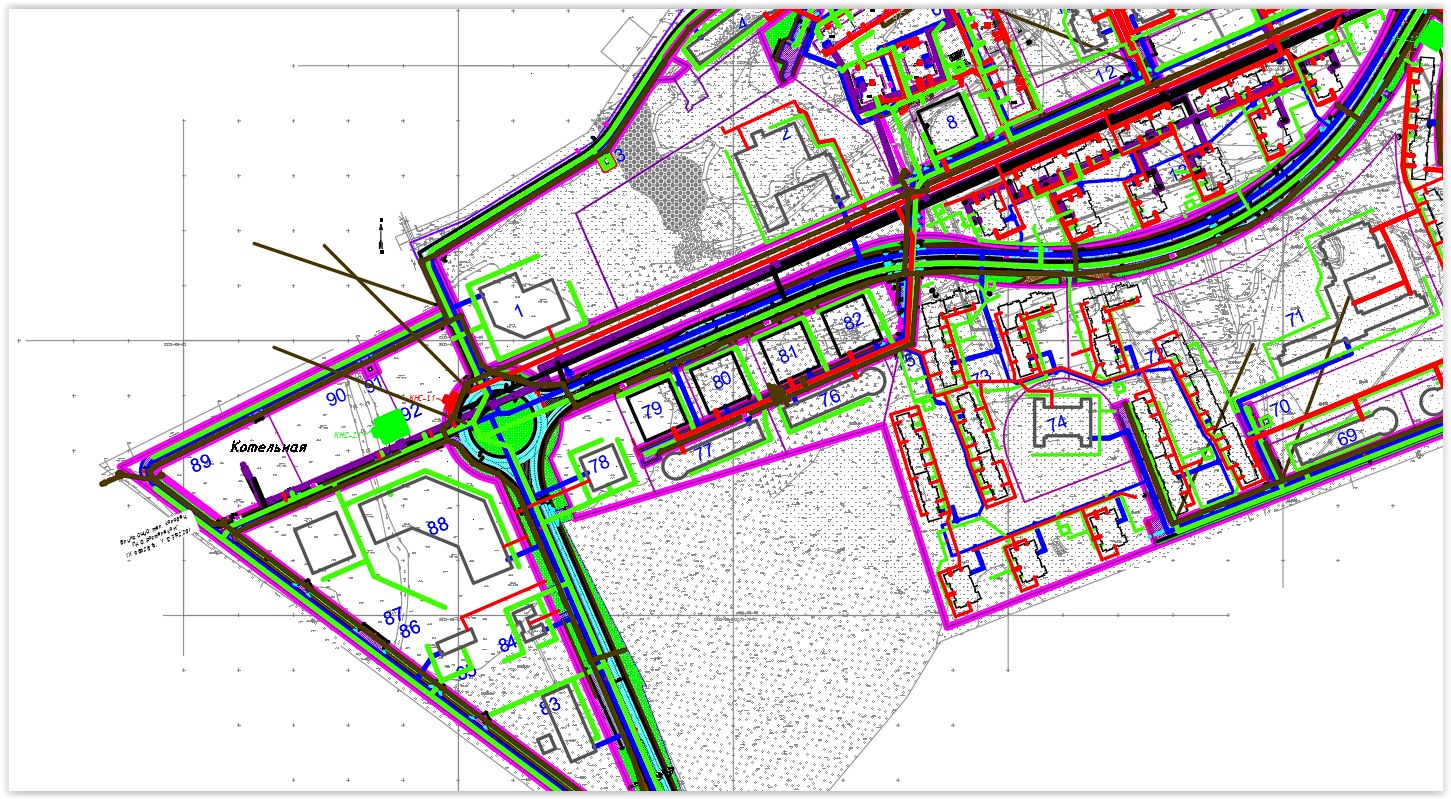 Рисунок 33 Место строительства котельной №1 на участке 89Согласно данным, предоставленным администрацией муниципального образования Всеволожский муниципальный район Ленинградской области, на территории МО «Город Всеволожск», ограниченной земельными участками с кадастровыми номерами 47:07:0957003:526, 47:07:0957003:3, планируется строительство жилого комплекса бизнес и комфорт класса с парковой зоной более 6 га с искусственным рельефом, включающий в себя помимо жилых домов следующие социально-значимые объекты:школа на 825 мест;2 детских сада на 210 и 270 мест каждый;физкультурно-оздоровительный комплекс площадью 7584 м2;торговый центр площадью 5090 м2.Для обеспечения данного жилого комплекса тепловой энергией и горячим водоснабжением планируется построить автоматизированную газовую котельную. Планируемая мощность котельной составляет 37,653 Гкал/ч (43,79 МВт).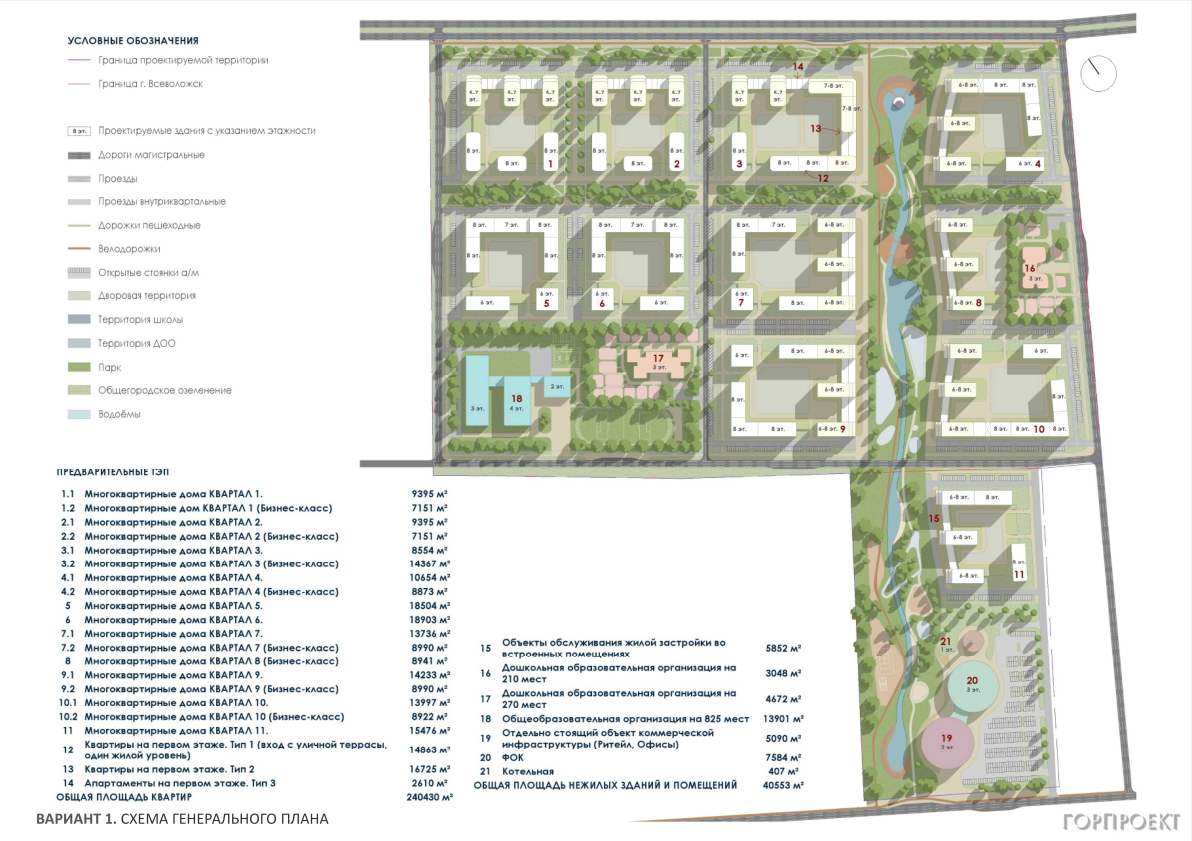 Рисунок . Схема Генерального плана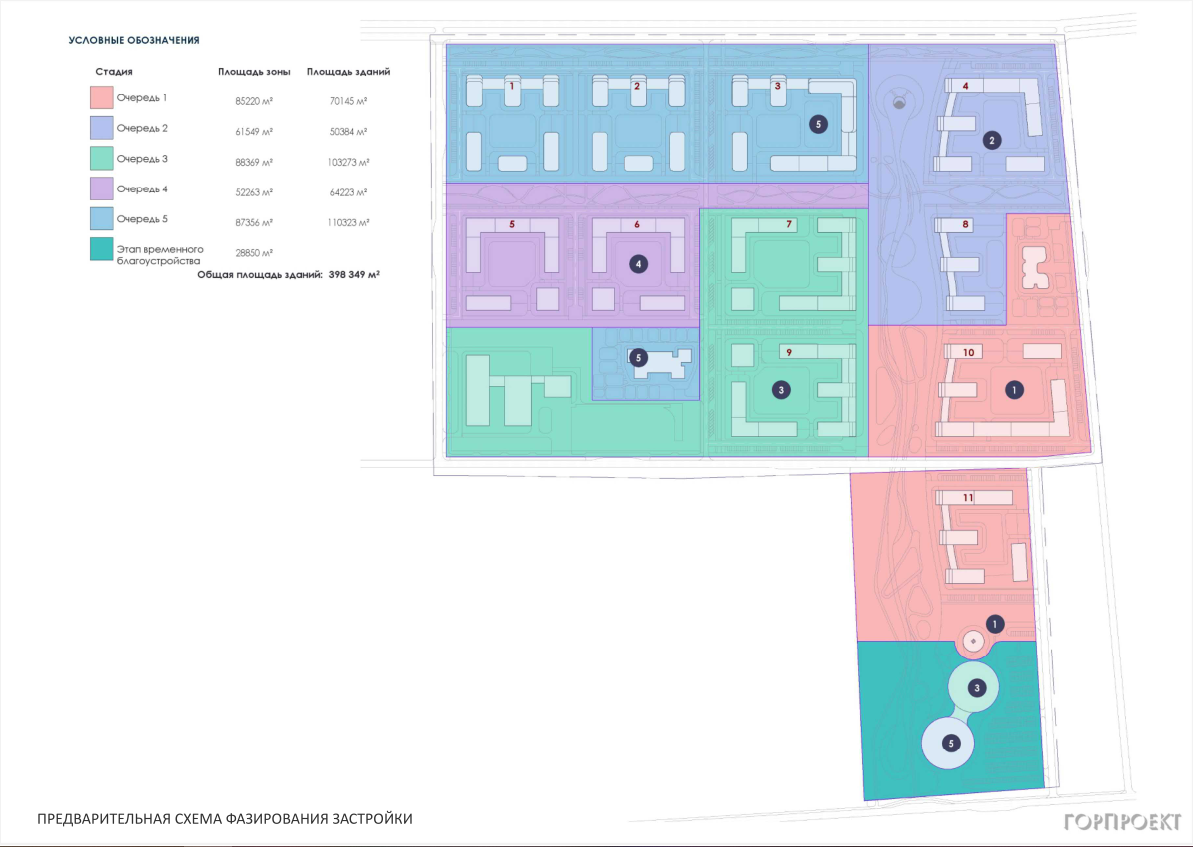 Рисунок . Сроки ввода жилых и социально-значимых строительных фондов, снабжаемых тепловой энергией от перспективной котельной на территории МО «Город Всеволожск», ограниченной земельными участками с кадастровыми номерами 47:07:0957003:526, 47:07:0957003:3б) обоснование выбора приоритетного сценария развития теплоснабжения поселения, городского округа, города федерального значенияКонкурентноспособным вариантам предъявляются следующие требования:все варианты, выбираемые для сравнения, должны отвечать обязательным требованиям и, кроме того, обеспечивать в установленные сроки строительство и сдачу объектов в эксплуатацию, соответствовать требованиям нормативных документов,для правильного выбора проектного решения необходимо обеспечить сопоставимость сравниваемых вариантов.В МО «Город Всеволожск», в районе посёлка Ковалёво, планируется комплексная застройка территории бывшего аэродрома Ржевка (далее - ЖК «ЛСР Ржевский парк»).Данный жилой комплекс находится на земельных участках 1-40, 42-95, 97-108.Кадастровые номера перечислены в таблице ниже.Таблица 23. Кадастровые номера участков строительства ЖК «ЛСР Ржевский парк»Данный жилой комплекс будет включать в себя 14 участков, 108 многоэтажных многоквартирных жилых домов; 9 детских дошкольных учреждений (ДДУ), в том числе: 1 ДДУ на 180 мест, 4 на 200 мест и 4 по 240 мест; средние общеобразовательные школы (СОШ), в том числе: 1 на 550 мест, 2 по 825 мест и 1 на 900 мест; амбулаторно-поликлиническое учреждение; станция скорой и неотложной помощи; автозаправочная станция; автосервис; торгово-развлекательный комплекс.Схема планировочного решения развития территории представлена на рисунке ниже, а также в Приложении 3.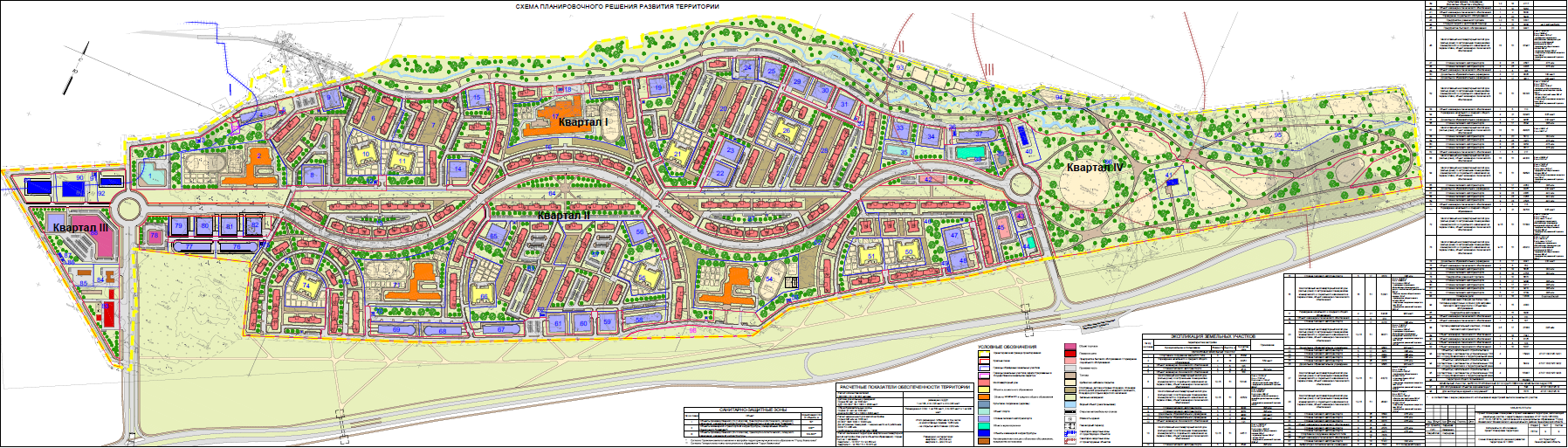 Рисунок 36. Схема планировочного развития территории ЖК «ЛСР Ржевский парк»Динамика прогнозируемой численности населения в ЖК «ЛСР Ржевский парк» представлена в таблице ниже.Таблица 24. Динамика прогнозируемой численности населения в ЖК «ЛСР Ржевский парк» на 2025-2034 годы* указано количество человек с учётом прироста за предыдущий годПрогнозы приростов площади строительных фондов, сгруппированные по расчётным элементам территориального деления и по зонам действия источников тепловой энергии с разделением объектов строительства на многоквартирные дома, индивидуальные жилые дома, общественные здания, производственные здания промышленных предприятий, на каждом этапе, с учётом подключения к определенной котельной, представлены в таблицах ниже.Согласно проекту, источниками теплоснабжения ЖК «ЛСР Ржевский парк» будут являться котельные №1 и №2 ООО «ЛСР. Энерго».Таблица 25. Прогнозы приростов площади строительных фондов, подключаемых к котельной №1.Таблица 26. Прогнозы приростов площади строительных фондов, подключаемых к котельной №2.Помещения жилые и общественные ЖК «ЛСР Ржевский парк» будут подключены к централизованному теплоснабжению.Согласно проекту ЖК «ЛСР Ржевский парк», в данном районе планируется устройство двух водогрейных котельных: №1 (участок 89) и №2 (участок 40).Характеристики котельных приведены в таблице ниже. Каждая котельная будет оснащена четырьмя водогрейными котлами, мощностью 16,5 МВт (14,487 Гкал/ч) каждый.Таблица 27 Наименование и краткая характеристика котельных №1 и №2 ЖК «ЛСР Ржевский парк»Основным топливом котельных №1 и №2 будет являться природный газ. Резервный вид топлива не предусмотрен. В качестве аварийного топлива предусмотрено использование дизельного топлива по ГОСТ Р 55475-2013 «Топливо дизельное зимнее и арктическое депарафинированное». Топливное хозяйство планируется создать на котельной №1 (три ёмкости по 100 м3 и одна ёмкость на 50 м3 (резервная) для слива). Данные об источниках поставки топлива отсутствуют.Ввод котельных №1 и №2 в работу, а также наращивание оборудования котельных будет осуществляться постепенно, по мере застройки и развития ЖК «ЛСР Ржевский парк».Основные характеристики системы теплоснабжения ЖК «ЛСР Ржевский парк»:регулирование отпуска тепловой энергии – качественно-количественный с автоматическим поддержанием температуры в подающем трубопроводе тепловой сети в соответствии с заданным графиком, автоматическим поддержанием заданного перепада давления на выходе из котельной и давления в обратном трубопроводе;система теплоснабжения – двухтрубная, закрытая;подключение потребителей по независимой схеме, через ИТП;температурный график в отопительный период – 110/70 ℃;температурный график при работе на ГВС в межотопительный период – 75/40 ℃.В котельной планируется предусмотреть погодозависимое регулирование параметров теплоносителя. Располагаемый напор на вводе будет составлять 45 м.вод.ст.; давление в обратном трубопроводе будет составлять 45 м.вод.ст. Для осуществления теплоснабжением и горячим водоснабжением (по закрытой схеме) потребителей комплексной застройки бывшего аэродрома Ржевка, согласно проектной документации, необходимо проложить 33,6 км тепловых сетей в однотрубном исполнении.На момент актуализации Схемы, потребление тепла на цели теплоснабжения комплексной застройки бывшего аэродрома Ржевка не производится в связи со строительством данного района.В таблице ниже отображены плановые сроки установки и наращивания объёмов мощности котельных №1 и №2.Таблица 28. Плановые сроки установки и наращивания объёмов мощности котельных №1 и №2Из таблицы выше видно, что на полную мощность котельная №1 выйдет в 2027 году, а котельная №2 - в 2031 году.Учёт тепловой энергии планируется осуществлять с помощью коммерческих приборов (узлов) учёта, отвечающим требованиям коммерческого учёта тепловой энергии, теплоносителя, введенных постановлением Правительства РФ от 18 ноября 2013 года №1034 «О коммерческом учёте тепловой энергии, теплоносителя». Узлы учёта тепловой энергии воды на источниках планируется оборудовать на каждом из выводов тепловой сети котельных, что соответствует требованию Федерального закона № 190-ФЗ от 27 июля 2010 «О теплоснабжении»: Ввод в эксплуатацию источников тепловой энергии и подключение (технологическое присоединение) теплопотребляющих установок новых потребителей без оборудования точек учета приборами учета теплоносителя, согласно правилам коммерческого учета тепловой энергии, не допускаются. Приборы учета устанавливаются собственниками вводимых в эксплуатацию источников тепловой энергии или теплопотребляющих установок и эксплуатируются ими самостоятельно либо по договору оказания услуг коммерческого учета, заключенному со специализированной организацией. Приборы учета во вводимых в эксплуатацию многоквартирных домах устанавливаются застройщиками за свой счет до получения разрешения на ввод многоквартирного дома в эксплуатацию.В таблице ниже указано количество ресурсов, необходимое котельным для осуществления деятельности по теплоснабжению района ЖК «ЛСР Ржевский парк».Таблица 29. Потребляемые ресурсы котельными №1 и №2 в ЖК «ЛСР Ржевский парк» на 2023-2034 годы.Рисунок 37 Потребляемые ресурсы котельными №1 и №2Из таблицы и рисунка выше видно, что котельные №1 и №2 выходят на полный объём потребления необходимых для их функционирования ресурсов и их дальнейшее стабильное потребление к 2033 году.Как упоминалось ранее, для снабжения потребителей тепловой энергией от котельных №1 и №2, необходимо будет проложить 34,8 км тепловых сетей в однотрубном исполнении.В соответствии с актуальными данными перспективы строительства, схема теплоснабжения МО «Город Всеволожск» района ЖК «ЛСР Ржевский парк» на момент актуализации Схемы отражена на рисунке ниже.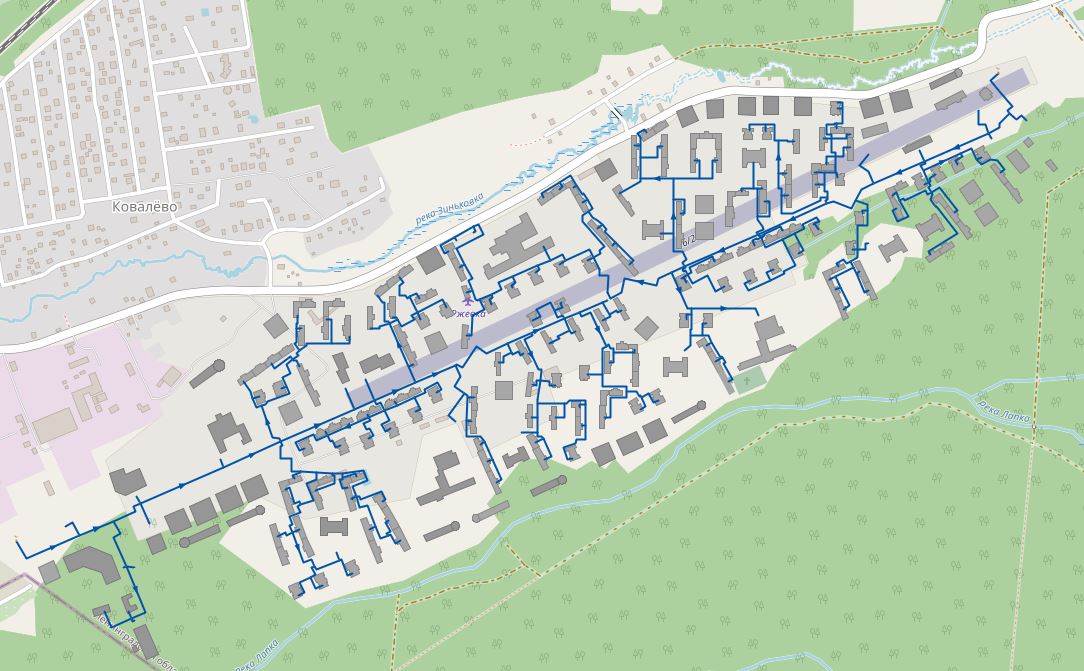 Рисунок 38. Проектируемая схема теплоснабжения ЖК «ЛСР Ржевский парк»В связи с тем, что строительство данного жилого комплекса еще не началось, подключение части зданий отсутствует.Так как в ЖК «ЛСР Ржевский парк» проектом запланирована установка двух котельных, то зон теплоснабжения будет две. На [Рисунок 33] и в Приложении 4 представлена первая зона теплоснабжения, снабжаемая тепловой энергией от котельной №1.На [Рисунок 32] и в Приложении 5 представлена вторая зона теплоснабжения, снабжаемая тепловой энергией от котельной №2.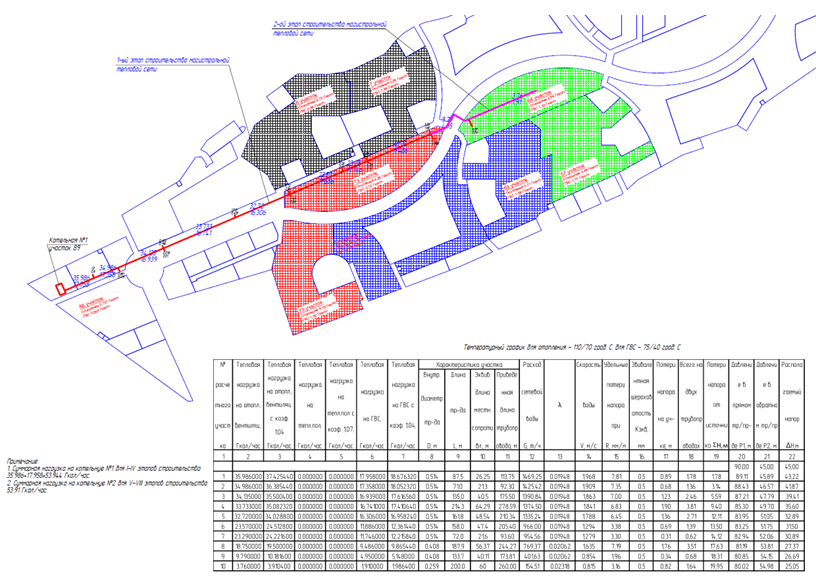 Рисунок 39. Первая зона действия теплоснабжения, снабжаемая тепловой энергией от котельной №1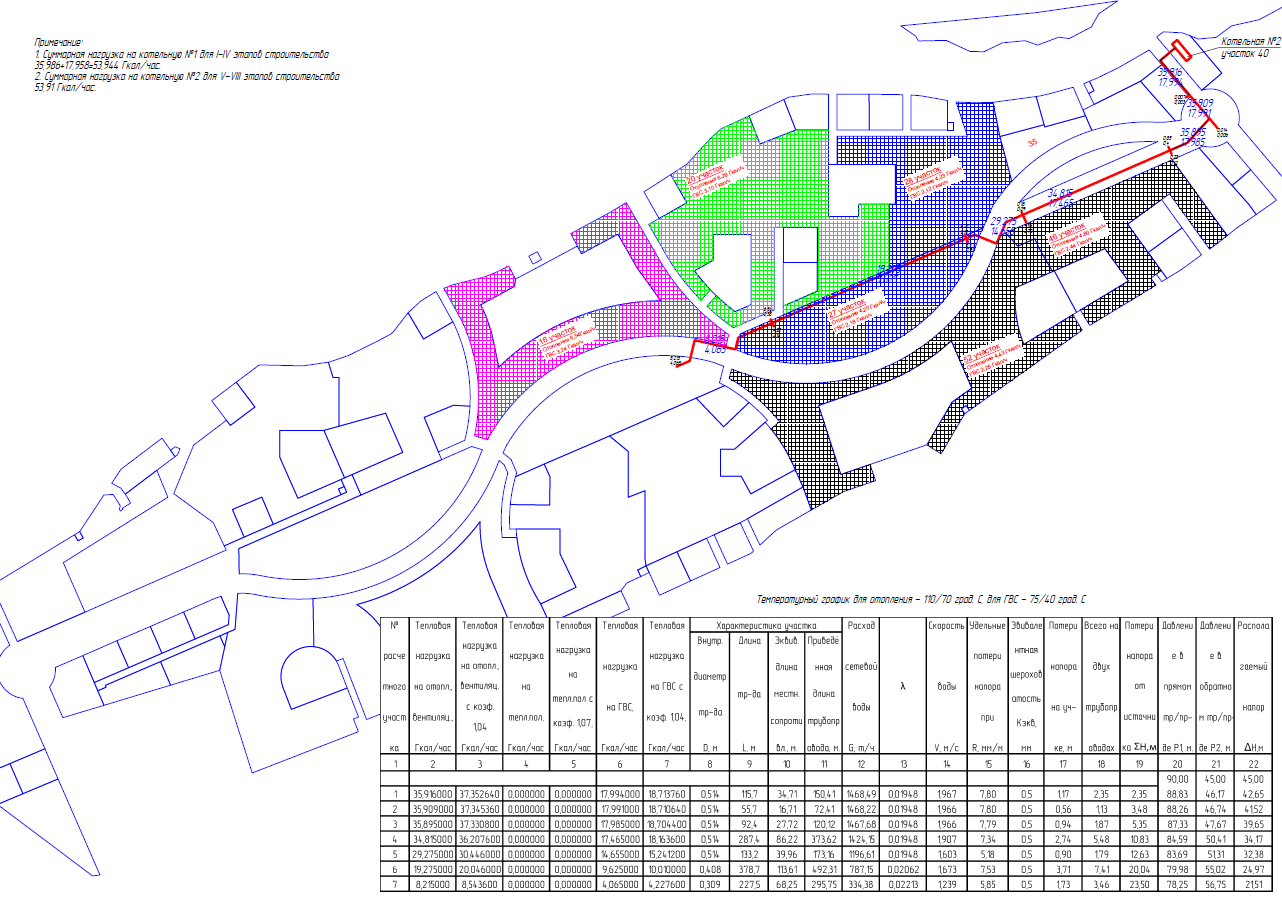 Рисунок 40. Вторая зона действия теплоснабжения, снабжаемая тепловой энергией от котельной №2В таблице ниже дана краткая характеристика участков тепловой сети первой зоны теплоснабжения, снабжаемой тепловой энергией от котельной №1 в ЖК «ЛСР Ржевский парк».Таблица 30. Общая протяженность тепловых сетей в зоне действия котельной №1:Таблица 31. Характеристика магистральной тепловой сети от Котельной №1:В таблице ниже дана краткая характеристика участков тепловой сети второй зоны теплоснабжения, снабжаемой тепловой энергией от котельной №2 «ЖК Ржевка».Таблица 32. Краткая характеристика участков тепловой сети второй зоны теплоснабжения, снабжаемой тепловой энергией от котельной №2.Таблица 33. Характеристика магистральной тепловой сети от Котельной №2:Котельная №12Существующая зона теплоснабжения котельной №12 представлена на [Рисунок 13] Подключенная нагрузка в зоне действия источников – 8,184 Гкал/ч.Прирост нагрузок (перспективная зона теплоснабжения представлена на [Рисунок 41]) в зоне действия котельной №12 на рассматриваемую перспективу оценивается в 67,2 Гкал/ч (к 2034 году).Для обеспечения качественной тепловой энергией существующих, планируемых и переключаемых потребителей, предлагается на котельной №12 ввод в эксплуатацию автоматизированной водогрейной котельной мощностью 70,0 Гкал/ч.Существующий и перспективный состав оборудования на котельной №12 представлен в таблице ниже.Таблица 34. Перечень основного оборудования котельной №12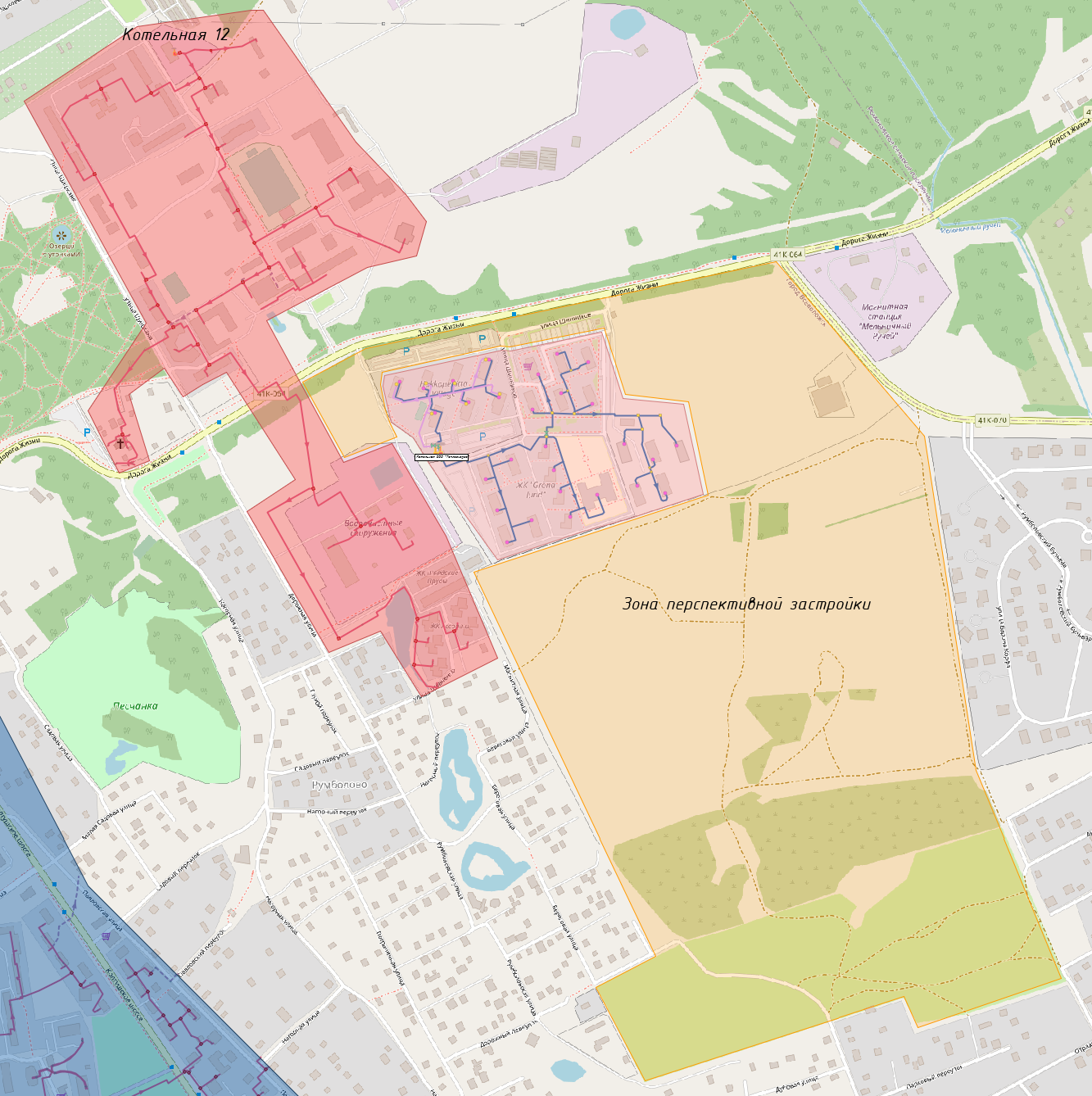 Рисунок 41. Перспективная зона теплоснабжения котельной №12Котельная №17Существующая зона теплоснабжения Котельной №17 представлена на [Рисунок 8].Подключенная нагрузка в зоне действия источников – 83,938 Гкал/ч.Прирост нагрузок (перспективная зона теплоснабжения представлена на [Рисунок 42]) в зоне действия котельной №17 на рассматриваемую перспективу оценивается в 65,1 Гкал/ч (к 2034 году).Для обеспечения качественной тепловой энергией существующих, планируемых и переключаемых потребителей, предлагается на котельной №17 ввод в эксплуатацию водогрейного котла КВГМ-50М №5 и реконструкция здания котельной с установкой водогрейного котла КВГМ-50М №6, что позволит увеличить тепловую мощность котельной до 178,1 Гкал/ч.Рисунок 42 Перспективная зона теплоснабжения котельной №17Существующий и перспективный состав оборудования на котельной №17 представлен в таблице ниже.Таблица 35 Перечень основного оборудования Котельной №17Котельная №19Согласно данным, предоставленным администрацией муниципального образования Всеволожский муниципальный район Ленинградской области, планируется реконструкция котельной №19 ОАО «Всеволожские тепловые сети» путем строительства новой блочно-модульной котельной на природном газе. Срок осуществления мероприятия – 2025 год.Перспективная котельная мощностью 37,65 Гкал/ч (43,79 МВт)Согласно данным, предоставленным администрацией муниципального образования Всеволожский муниципальный район Ленинградской области, на территории МО «Город Всеволожск», ограниченной земельными участками с кадастровыми номерами 47:07:0957003:526, 47:07:0957003:3, планируется строительство жилого комплекса бизнес и комфорт класса с парковой зоной более 6 га с искусственным рельефом, включающий в себя помимо жилых домов следующие социально-значимые объекты:школа на 825 мест;2 детских сада на 210 и 270 мест каждый;физкультурно-оздоровительный комплекс площадью 7584 м2;торговый центр площадью 5090 м2.Для обеспечения данного жилого комплекса тепловой энергией и горячим водоснабжением планируется построить автоматизированную газовую котельную. Планируемая мощность котельной составляет 37,653 Гкал/ч (43,79 МВт).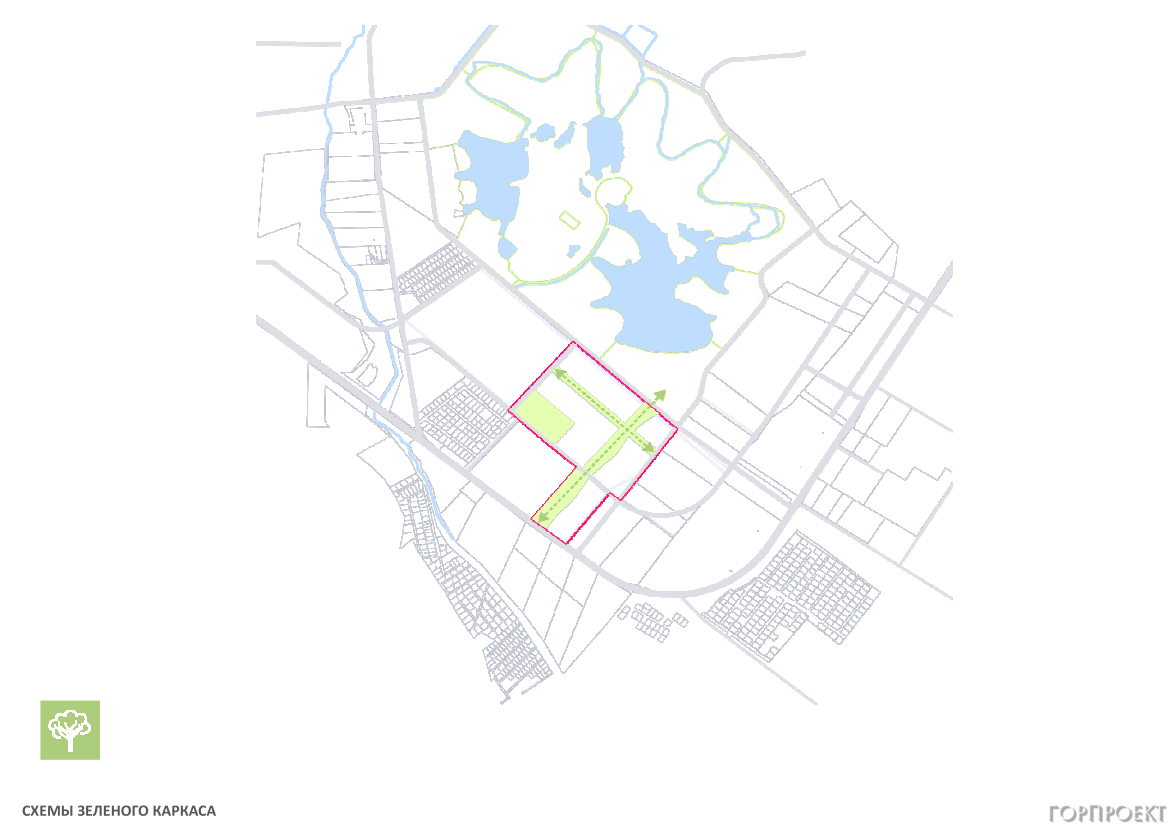 Рисунок . Зона перспективной застройки на территории МО «Город Всеволожск», ограниченная земельными участками с кадастровыми номерами 47:07:0957003:526, 47:07:0957003:3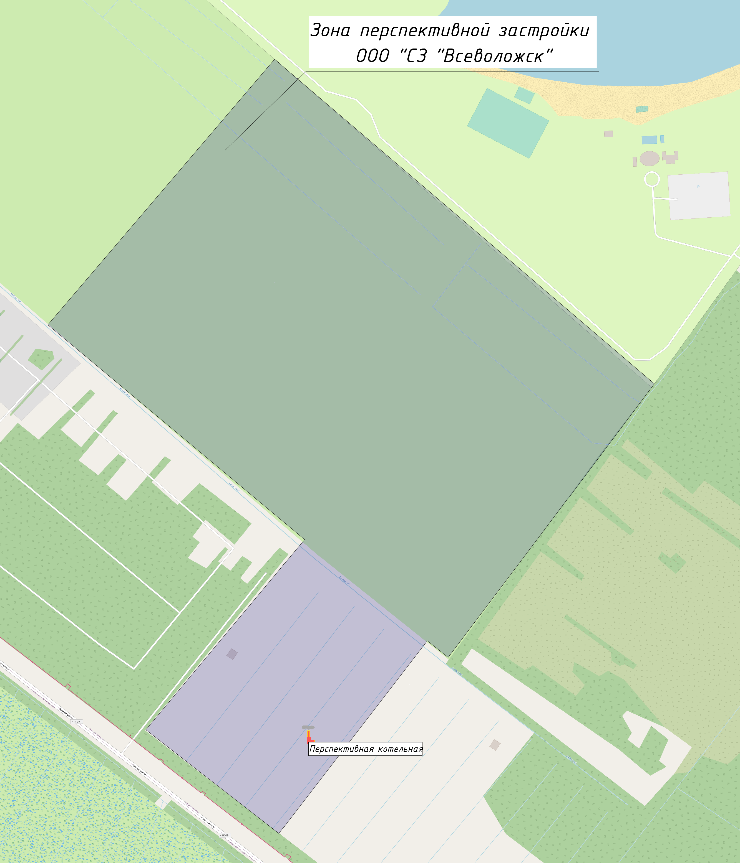 Рисунок . Перспективная котельная для снабжения тепловой энергией перспективные жилые и социально-значимые фонды на территории МО «Город Всеволожск», ограниченной земельными участками с кадастровыми номерами 47:07:0957003:526, 47:07:0957003:3В рассмотренных вариантах развития системы теплоснабжения потребность в капиталовложениях первого варианта значительно выше, однако это позволит значительно сократить тепловые потери, повысит надежность сетей теплоснабжения. Сравнение вариантов развития централизованной системы теплоснабжения МО «Город Всеволожск» представлено в таблице ниже.Таблица 36. Варианты развития системы теплоснабженияТаблица 37. Реестр проектов схемы теплоснабженияРаздел 5. Предложения по строительству, реконструкции, техническому перевооружению и (или) модернизации источников тепловой энергииа) предложения по строительству источников тепловой энергии, обеспечивающих перспективную тепловую нагрузку на осваиваемых территориях поселения, городского округа, города федерального значения, для которых отсутствует возможность и (или) целесообразность передачи тепловой энергии от существующих или реконструируемых источников тепловой энергии, обоснованная расчётами ценовых (тарифных) последствий для потребителей и радиуса эффективного теплоснабженияДля покрытия перспективных нагрузок новых строительных фондов до расчетного срока необходимо строительство двух новых котельных №1 и №2 суммарной мощностью 132 МВт (113,52 Гкал/ч) силами ООО «ЛСР. Энерго».Установленная тепловая мощность водогрейной котельной №1 составляет 56,76 Гкал/ч (66 МВт). Компоновкой котельной предусмотрено установление 4 котлов по 16,5 МВт по мере ввода очередей строительства. На начальном этапе предполагается установление 2 котлов по 16,5 МВт (в срок до 2024 года), затем установка еще одного котла на 16,5 МВт в срок до 2026 года и 4-й котел планируется к установке в 2027 г. Установленная тепловая мощность водогрейной котельной №2 составляет 56,76 Гкал/ч (66 МВт). Компоновкой котельной предусмотрено установление 4 котлов по 16,5 МВт по мере ввода очередей строительства. На начальном этапе предполагается установление 1 котла на 16,5 МВт (в срок до 2028 года), затем установка еще одного котла на 16,5 МВт в срок до 2029 года, 3-й котел планируется к установке в 2030 г и 4-й - в 2031 году. Регулирование отпуска тепловой энергии должно выполняться качественно-количественно с автоматическим поддержанием температуры в подающем трубопроводе тепловой сети в соответствии с заданным графиком, автоматическим поддержанием заданного перепада давления на выходе из котельной и давления в обратном трубопроводе. Основным топливом будет являться природный газ (резервное топливо– не предусмотрено). В качестве аварийного топлива необходимо предусмотреть дизельное топливо по ГОСТ Р 55475-2013. Топливное хозяйство планируется создать на котельной №1 (три емкости по 100 м3 и одна емкость на 50 м3 (резервная) для слива), расположенной на участке 89.В котельных планируется предусмотреть погодозависимое регулирование параметров теплоносителя.Котельную 1 планируется вывести на полную мощность к 2027 году. Основное оборудование будет вводиться поэтапно:2 котла по 16,5 МВт к 2024 году;1 котел на 16,5 МВт к 2026 году;1 котел на 16,5 МВт к 2027 году.Котельную 2 планируется вывести на полную мощность к 2031 году. Основное оборудование будет вводиться поэтапно:1 котел на 16,5 МВт к 2028 году;1 котел на 16,5 МВт к 2029 году;1 котел на 16,5 МВт к 2030 году;1 котел на 16,5 МВт к 2031 году.Места строительства котельных приведены ниже:Рисунок . Место строительства котельной №1 на участке 40Рисунок . Место строительства котельной №2 на участке 89Согласно данным, предоставленным администрацией муниципального образования Всеволожский муниципальный район Ленинградской области, на территории МО «Город Всеволожск», ограниченной земельными участками с кадастровыми номерами 47:07:0957003:526, 47:07:0957003:3, планируется строительство жилого комплекса бизнес и комфорт класса с парковой зоной более 6 га с искусственным рельефом, включающий в себя помимо жилых домов следующие социально-значимые объекты:школа на 825 мест;2 детских сада на 210 и 270 мест каждый;физкультурно-оздоровительный комплекс площадью 7584 м2;торговый центр площадью 5090 м2.Для обеспечения данного жилого комплекса тепловой энергией и горячим водоснабжением планируется построить автоматизированную газовую котельную. Планируемая мощность котельной составляет 37,653 Гкал/ч (43,79 МВт).Рисунок . Схема Генерального плана Рисунок . Сроки ввода жилых и социально-значимых строительных фондов, снабжаемых тепловой энергией от перспективной котельной на территории МО «Город Всеволожск», ограниченной земельными участками с кадастровыми номерами 47:07:0957003:526, 47:07:0957003:3б) предложения по реконструкции источников тепловой энергии, обеспечивающих перспективную тепловую нагрузку в существующих и расширяемых зонах действия источников тепловой энергииРасполагаемая мощность существующих теплоисточников не способна удовлетворить прирост перспективных тепловых нагрузок, следовательно, необходима реконструкция источников тепловой энергии с увеличением их располагаемой мощности.Котельная №12Существующая зона теплоснабжения котельной №12 представлена на [Рисунок 13]. Подключенная нагрузка в зоне действия источников – 8,184 Гкал/ч.Прирост нагрузок в зоне действия Котельной №12 на рассматриваемую перспективу оценивается в 67,2 Гкал/ч (к 2034 году).Для обеспечения качественной тепловой энергией существующих, планируемых и переключаемых потребителей, предлагается на котельной №12 ввод в эксплуатацию автоматизированной водогрейной котельной мощностью 70,0 Гкал/ч.Существующий и перспективный состав оборудования на котельной №12 представлен в таблице ниже.Таблица 38. Перечень основного оборудования котельной №12Рисунок 49. Перспективная зона теплоснабжения котельной №12Котельная №17Существующая зона теплоснабжения Котельной №17 представлена на [Рисунок 8].Подключенная нагрузка в зоне действия источников – 83,938 Гкал/ч.Прирост нагрузок в зоне действия котельной №17 на рассматриваемую перспективу оценивается в 65,1 Гкал/ч (к 2034 году).В целях покрытия перспективных нагрузок нового строительства в промышленной зоне «Кирпичный завод» и перспективного строительства многоэтажного жилищного фонда рядом с промышленной зоной необходима реконструкция котельной 17 с увеличением её мощности путем ввода в эксплуатацию нового котла КВГМ-50М №5 на 50 Гкал/ч.      Рисунок 50. Перспективная зона теплоснабжения котельной №17Существующий и перспективный состав оборудования на котельной №17  представлен в таблице ниже.Таблица 39. Перечень основного оборудования Котельной №17в) предложения по техническому перевооружению и (или) модернизации источников тепловой энергии с целью повышения эффективности работы систем теплоснабжения На котельной №19 планируется реконструкция – строительство новой блочно-модульной котельной на природном газе. Срок осуществления мероприятия – 2025 год.На котельной №1 планируется техническое перевооружение к 2024 г. с переводом работы на другой вид топлива – электроэнергия. г) графики совместной работы источников тепловой энергии, функционирующих в режиме комбинированной выработки электрической и тепловой энергии и котельных На территории МО «Город Всеволожск» в зоне действия крупных источников тепловой энергии отсутствуют дублирование зон теплоснабжения, поэтому мероприятия по переводу котельных в пиковый режим работы или ликвидации котельных не предусматривались.д) меры по выводу из эксплуатации, консервации и демонтажу избыточных источников тепловой энергии, а также источников тепловой энергии, выработавших нормативный срок службы, в случае если продление срока службы технически невозможно или экономически нецелесообразно Предложения по выводу в резерв и выводу из эксплуатации котельных при передаче тепловых нагрузок на другие источники отсутствуют.е) меры по переоборудованию котельных в источники тепловой энергии, функционирующие в режиме комбинированной выработки электрической и тепловой энергии На территории МО «Город Всеволожск» отсутствуют источники тепловой энергии, функционирующие в режиме комбинированной выработки.ж) меры по переводу котельных, размещенных в существующих и расширяемых зонах действия источников тепловой энергии, функционирующих в режиме комбинированной выработки электрической и тепловой энергии, в пиковый режим работы, либо по выводу их из эксплуатации На территории МО «Город Всеволожск» отсутствуют источники тепловой энергии, функционирующие в режиме комбинированной выработки.з) температурный график отпуска тепловой энергии для каждого источника тепловой энергии или группы источников тепловой энергии в системе теплоснабжения, работающей на общую тепловую сеть, и оценку затрат при необходимости его измененияНа котельных МО «Город Всеволожск» осуществляется качественное регулирование отпуска тепловой энергии, заключающееся в регулировании отпуска теплоты путем изменения температуры теплоносителя в подающем трубопроводе сетевой воды при сохранении постоянным количества (расхода) теплоносителя, отпускаемого потребителям.Перечень котельных с указанием температурных графиков представлен в [Таблица 40]. Температурные графики отпуска тепловой энергии по каждой котельной ОАО «Всеволожские тепловые сети», действующие на отопительный сезон 2022-2023 гг., приведены в Приложении 4.Температурный график отпуска теплоносителя для котельных с подключенной нагрузкой до 20 Гкал/ч – 95/70 градусов Цельсия (для котельной №12 – 115/70 градусов Цельсия), является оптимальным для котельных малой мощности при центральном качественном регулировании.Расчетный температурный график отпуска теплоносителя на котельной №6 – 130/70 градусов Цельсия, с изломом на 65 градусов Цельсия, расчетный температурный график отпуска теплоносителя на котельной №17 – 150/70 градусов Цельсия, с изломом на 70 градусов Цельсия для поддержания постоянства температуры теплоносителя на нужды ГВС потребителей.Таблица 40. Температурные графики котельных* const – температура постоянная (T1 – температура в подающем трубопроводе, T2 – температура в обратном трубопроводе)и) предложения по перспективной установленной тепловой мощности каждого источника тепловой энергии с предложениями по сроку ввода в эксплуатацию новых мощностейДля покрытия перспективных нагрузок новых строительных фондов до расчетного срока необходимо строительство двух новых котельных №1 и №2 суммарной мощностью 132 МВт (113,52 Гкал/ч). Установленная тепловая мощность водогрейной котельной №1 составляет 56,76 Гкал/ч (66 МВт). Компоновкой котельной предусмотрено установление 4 котлов по 16,5 МВт по мере ввода очередей строительства. На начальном этапе предполагается установление 2 котлов по 16,5 МВт (в срок до 2024 года), затем установка еще одного котла на 16,5 МВт в срок до 2026 года и 4-й котел планируется к установке в 2027 г.Установленная тепловая мощность водогрейной котельной №2 составляет 56,76 Гкал/ч (66 МВт). Компоновкой котельной предусмотрено установление 4 котлов по 16,5 МВт по мере ввода очередей строительства. На начальном этапе предполагается установление 1 котла на 16,5 МВт (в срок до 2028 года), затем установка еще одного котла на 16,5 МВт в срок до 2029 года, 3-й котел планируется к установке в 2030 г и 4-й - в 2031 году.Для снабжения тепловой энергией перспективных потребителей жилого комплекса на территории МО «Город Всеволожск», ограниченной земельными участками с кадастровыми номерами 47:07:0957003:526, 47:07:0957003:3, планируется строительство котельной 37,65 Гкал/ч (43,79 МВт).к) предложения по вводу новых и реконструкции существующих источников тепловой энергии с использованием возобновляемых источников энергии, а также местных видов топливаОсновным топливом для котельных в МО «Город Всеволожск» является природный газ. Местным видом топлива являются уголь, дизельное топливо.Приоритетным направлением развития топливного баланса МО «Город Всеволожск» является полная газификация территории поселения с переходом всех существующих и перспективных индивидуальных источников тепловой энергии на природный газ.Газификация позволит облегчить процесс отопления зданий, позволит уменьшить расходы на топливо и доставку его, окажет благоприятное воздействие на окружающую среду за счет снижения вредных веществ.Использование возобновляемых источников энергии в целях теплоснабжения населения не предполагается до расчетного срока.Раздел 6. Предложения по строительству, реконструкции и (или) модернизации тепловых сетейа) предложения по строительству, реконструкции и (или) модернизации тепловых сетей, обеспечивающих перераспределение тепловой нагрузки из зон с дефицитом располагаемой тепловой мощности источников тепловой энергии в зоны с резервом располагаемой тепловой мощности источников тепловой энергии (использование существующих резервов)На территории МО «Город Всеволожск» отсутствуют зоны с существенным избытком тепловой мощности. Поэтому мероприятия по использованию существующих резервов для перераспределения мощностей не предусматриваются.б) предложения по строительству, реконструкции и (или) модернизации тепловых сетей для обеспечения перспективных приростов тепловой нагрузки в осваиваемых районах поселения, городского округа, города федерального значения под жилищную, комплексную или производственную застройкуДля обеспечения перспективных приростов тепловой нагрузки под жилищную, комплексную и производственную застройку в перспективе до 2031 года потребуется строительство тепловых сетей.В первую очередь потребуется строительство тепловых сетей для перспективной работы источников теплоснабжения №1 и №2 ООО «ЛСР. Энерго» по снабжению комплексной застройки бывшего аэродрома Ржевка. Характеристики системы ТС следующие:Система теплоснабжения новой комплексной застройки – двухтрубная, закрытая. Подключение потребителей по независимой схеме, через ИТП.Температурный графики в отопительный период – 110 -70℃; при работе на ГВС в межотопительный период 75-40℃. Располагаемый напор на вводе 45 м вод.ст..Давление в обратном трубопроводе Р2=45 м вод.ст.в) предложения по строительству, реконструкции и (или) модернизации тепловых сетей в целях обеспечения условий, при наличии которых существует возможность поставок тепловой энергии потребителям от различных источников тепловой энергии при сохранении надежности теплоснабженияСтроительство тепловых сетей, обеспечивающих условия, при наличии которых существует возможность поставок тепловой энергии потребителям от различных источников тепловой энергии при сохранении надежности теплоснабжения, не требуется.г) предложения по строительству, реконструкции и (или) модернизации тепловых сетей для повышения эффективности функционирования системы теплоснабжения, в том числе за счет перевода котельных в пиковый режим работы или ликвидации котельных по основаниям, указанным в подпункте "д" пункта 11 настоящего документаНа территории МО «Город Всеволожск» в зоне действия крупных источников тепловой энергии отсутствуют дублирование зон теплоснабжения, поэтому мероприятия по переводу котельных в пиковый режим работы или ликвидации котельных не предусматривались.д) предложения по строительству и реконструкции тепловых сетей для обеспечения нормативной надежности теплоснабжения потребителейВ настоящее время в схеме МО «Город Всеволожск» обеспечена возможность поставок потребителям Котельной № 3 от Котельной № 6.Возможность предложения по строительству тепловых сетей для обеспечения надежного теплоснабжения потребителей рассматривалась для каждого крупного (тепловой мощностью 20 Гкал/ч и более) источника. В том числе, рассматривалась возможность использования кольцевых и резервных связей, а также запорно-регулирующей арматуры для обеспечения теплоснабжения потребителей при возникновении отказов на нерезервированных участках тепловых сетей источника тепловой энергии.Всего на территории МО «Город Всеволожск» предполагается 4 крупные котельные: существующие ОАО «Всеволожские тепловые сети»: Котельная №6 и Котельная №17, и планируемые к строительству две котельные ЖК Аэродром «Ржевка». Радиусы эффективного теплоснабжения котельных №6, №17 не пересекаются. Соответственно, повысить надежность	теплоснабжения за	счет	строительства тепловых сетей не представляется возможным. Для двух котельных планируемых к строительству для покрытия тепловых нагрузок перспективной жилой застройки бывшего аэропорта «Ржевка» будет осуществлена возможность резервирования потребителей при возникновении отказов.В связи с физическим и моральным износом существующих тепловых сетей МО «Город Всеволожск» большая их часть нуждается в реконструкции. Исходя из того, что максимальный срок эксплуатации тепловых сетей, согласно нормативам, составляет 25 лет, все сети, проложенные до 2005 года, нуждаются в замене до 2030 года. Таблица 41. Мероприятия по замене участков тепловых сетей в связи с истечением эксплуатационного ресурсаТаким образом, в МО «Город Всеволожск» замене подлежат участки тепловых сетей, протяженностью 19353,9 м.Раздел 7. Предложения по переводу открытых систем теплоснабжения (горячего водоснабжения) в закрытые системы горячего водоснабженияа) предложения по переводу существующих открытых систем теплоснабжения (горячего водоснабжения) в закрытые системы горячего водоснабжения для осуществления которого необходимо строительство индивидуальных и (или) центральных тепловых пунктов при наличии у потребителей внутридомовых систем горячего водоснабженияВ соответствии с п. 10. ФЗ №417 от 07.12.2011 г. «О внесении изменений в отдельные законодательные акты Российской Федерации в связи с принятием Федерального закона «О водоснабжении и водоотведении»: - с 1 января 2013 года подключение объектов капитального строительства потребителей к централизованным открытым системам теплоснабжения (горячего водоснабжения) для нужд горячего водоснабжения, осуществляемого путем отбора теплоносителя на нужды горячего водоснабжения, не допускается; - с 1 января 2022 года использование централизованных открытых систем теплоснабжения (горячего водоснабжения) для нужд горячего водоснабжения, осуществляемого путем отбора теплоносителя на нужды горячего водоснабжения, не допускается.Предложения по реконструкции тепловых сетей для обеспечения передачи тепловой энергии при переходе от открытой системы теплоснабжения (горячего водоснабжения) к закрытой системе горячего водоснабжения не требуются, так рационально будет установка теплообменников в индивидуальных тепловых пунктах (ИТП) потребителей.Для более точного числа ИТП необходимо провести техническое обследование на предмет технической возможности установки ИТП. ИТП устанавливается в подвале здания. Необходимо определить, возможна ли установка ИТП с учетом размеров подвала, его состояния (не затоплен ли).Кроме того, предлагается для зданий с нагрузкой на отопление более 0,2 Гкал/час установка совместно с общедомовыми узлами учёта системы автоматизированного погодного регулирования подачи теплоносителя в систему отопления, а с общей нагрузкой менее 0,2 Гкал/час – ограничиться установкой общедомовых узлов учёта.Данный вариант реконструкции также включает замену внутридомовых систем ГВС, а именно:замену систем розлива; замену стояков ГВС; установку квартирных счётчиков горячей воды; замену систем разводки трубопроводов по квартирам. Состав работ и затраты на выполнение данного мероприятия определены для МКД:1. Проектирование внутренних систем ГВС, ИТП, общедомовых узлов учёта – 180 тыс. руб./дом;2. Замена внутридомовых систем ГВС – 800 тыс. руб./дом;3. Устройство систем ввода, гдеИТП – 1120 тыс. руб./дом4. Установка общедомовых узлов учёта –302,6 тыс. руб./домИТОГО по МКД: 2402,9 тыс. руб./дом.Всего количество домов, нуждающихся в переоборудовании внутренних узлов, в МО «Город Всеволожск» составило 285 здания.Исходя из выше приведенных оценочных стоимостей общие затраты на данное мероприятие ориентировочно составляет 684,8 млн. руб.Предлагаются следующие этапы перехода на закрытую схему ГВС:проведение технического обследования на предмет технической возможности установки ИТП;определение расходов холодной воды на нужды ГВС в кадастровых кварталах на отдельные здания. Данный этап предполагает актуализацию в связи с изменением норм водопотребления в городе в течение расчетного периода;оценка пропускной способности распределительных и квартальных водопроводных сетей в зонах действия источников;определение объемов реконструкции водопроводных сетей;определение объемов реконструкции внутренних систем горячего водоснабжения зданий;разработка адресной программы перевода систем теплоснабжения на закрытую схему. При определении потребностей в водопроводной воде на нужды горячего водоснабжения использовался норматив потребления холодной воды для предоставления услуги по горячему водоснабжению в размере 2,97 м3/чел/мес., согласно Постановлению Правительства Ленинградской области от 11 февраля 2013 года №25 «Об утверждении нормативов потребления коммунальных услуг по водоснабжению, водоотведению гражданами, проживающими в многоквартирных домах или жилых домах на территории Ленинградской области».Реализация мероприятий по реконструкции систем горячего водоснабжения МО «Город Всеволожск» с обеспечением передачи тепла для целей горячего водоснабжения потребителей по существующим тепловым сетям отопления и установкой индивидуальных тепловых пунктов на абонентских вводах многоквартирных домов для обеспечения горячим водоснабжением приведёт к повышению качества горячего водоснабжения у потребителей. Также с реализацией данного мероприятия уменьшится расход воды на подпитку тепловой сети системы отопления и увеличится расход холодной воды для подогрева на нужды горячего водоснабжения в ИТП потребителей.Согласно Федеральному закону от 30.12.2021 № 438-ФЗ «О внесении изменений в Федеральный закон «О теплоснабжении»:Статья 1гласит:Внести в Федеральный закон от 27 июля 2010 года N 190-ФЗ "О теплоснабжении" (Собрание законодательства Российской Федерации, 2010, N 31, ст. 4159; 2011, N 23, ст. 3263; N 50, ст. 7359; 2012, N 53, ст. 7616, 7643; 2013, N 19, ст. 2330; 2014, N 42, ст. 5615; N 49, ст. 6913; 2015, N 48, ст. 6723; 2017, N 31, ст. 4828; 2018, N 30, ст. 4555; 2020, N 14, ст. 2014; N 46, ст. 7205; 2021, N 24, ст. 4188) следующие изменения:1) часть 1 статьи 4 дополнить пунктом 15.5 следующего содержания:"15.5) утверждение порядка определения экономической эффективности перевода открытых систем теплоснабжения (горячего водоснабжения), отдельных участков таких систем на закрытые системы горячего водоснабжения;";2) часть 3 статьи 23 дополнить пунктом 7.1 следующего содержания:"7.1) обязательную оценку экономической эффективности мероприятий по переводу открытых систем теплоснабжения (горячего водоснабжения), отдельных участков таких систем на закрытые системы горячего водоснабжения в порядке, установленном Правительством Российской Федерации. Без проведения такой оценки схема теплоснабжения не может быть утверждена (актуализирована);";Таким образом, предложения по переводу открытых схем теплоснабжения (горячего водоснабжения) в закрытые системы горячего водоснабжения должны содержать обязательную оценку экономической эффективности мероприятий по переводу открытых систем теплоснабжения (горячего водоснабжения), отдельных участков таких систем на закрытые системы горячего водоснабжения. Поскольку на момент актуализации схемы теплоснабжения МО «Город Всеволожск» порядок определения экономической эффективности перевода открытых систем теплоснабжения (горячего водоснабжения), отдельных участков таких систем на закрытые системы горячего водоснабжения отсутствует, оценку выполнить невозможно.Однако, при отсутствии порядка определения экономической эффективности перевода открытых систем теплоснабжения (горячего водоснабжения), отдельных участков таких систем на закрытые системы горячего водоснабжения, утвержденного по Постановлению Правительства РФ, была выполнена оценка экономической эффективности в следующем виде [Таблица 42]. В таблице ниже указаны основные отличия в стоимости сооружения и эксплуатации между открытой и закрытой схемами теплоснабжения.Таблица 42. Основные отличия в стоимости сооружения и эксплуатации между открытой и закрытой схемами теплоснабженияб) предложения по переводу существующих открытых систем теплоснабжения (горячего водоснабжения) в закрытые системы горячего водоснабжения, для осуществления которого отсутствует необходимость строительства индивидуальных и (или) центральных тепловых пунктов по причине отсутствия у потребителей внутридомовых систем горячего водоснабженияПодключение потребителей к системе горячего водоснабжения, у которых на момент актуализации схемы теплоснабжения МО «Город Всеволожск» отсутствуют внутридомовые системы горячего водоснабжения, не планируется.Раздел 8. Перспективные топливные балансыа) перспективные топливные балансы для каждого источника тепловой энергии по видам основного, резервного и аварийного топлива на каждом этапеВ результате разработки в соответствии с постановлением Правительства РФ от 22 февраля 2012 года № 154 «О требованиях к схемам теплоснабжения, порядку их разработки и утверждения» должны быть решены следующие задачи:установлены перспективные объемы тепловой энергии, вырабатываемой на всех источниках тепловой энергии, обеспечивающие спрос на тепловую энергию и теплоноситель для потребителей, на собственные нужды котельных, на потери тепловой энергии при ее передаче по тепловым сетям, на хозяйственные нужды предприятий;установлены объемы топлива для обеспечения выработки тепловой энергии на каждом источнике тепловой энергии;определены виды топлива, обеспечивающие выработку необходимой тепловой энергии;установлены показатели эффективности использования топлива и предлагаемого к использованию теплоэнергетического оборудования.Расчеты перспективных максимальных годовых расходов топлива для зимнего, летнего и переходного периодов по элементам территориального деления выполнены на основании данных о среднемесячной температуре наружного воздуха, суммарной присоединенной тепловой нагрузке и удельных расходов условного топлива.На котельных МО «Город Всеволожск» в качестве основного топлива используется природный газ, уголь, дизельное топливо.В рамках Схемы планируется газификация всех котельных. Ориентировочный расход топлива, на расчетный срок до 2034 года, представлен в таблице ниже.Результаты расчётов перспективного годового расхода топлива к расчетному сроку с учетом роста численности населения, согласно Генеральному плану, представлены в таблице ниже. Таблица 43 Результаты расчетов перспективных годовых расходов основного вида топлива по каждому источнику тепловой энергии МО «Город Всеволожск», т.у.т.б) потребляемые источником тепловой энергии виды топлива, включая местные виды топлива, а также используемые возобновляемые источники энергии Основным видом топлива на котельных МО «Город Всеволожск» является природный газ.Существующие источники тепловой энергии МО «Город Всеволожск» не используют возобновляемые источники энергии и местные виды топлива в качестве основного в связи с отсутствием разработок местного топлива на территории МО «Город Всеволожск».Основные характеристики топлива, используемого на котельных представлены в таблице ниже.Таблица 44 Основные характеристики топлива, используемого на котельныхРаздел 9. Инвестиции в строительство, реконструкцию, техническое перевооружение и (или) модернизациюа) предложения по величине необходимых инвестиций в строительство, реконструкцию, техническое перевооружение и (или) модернизацию источников тепловой энергии на данном этапеРасчет стоимости строительства, реконструкции котельныхОценочный расчет капиталовложений в реконструкцию теплового источника производится по формуле:К = (1+α) ∙ С∙ W,где C-удельные капиталовложения в реконструкцию котельной, млн. руб./МВт. Согласно анализу рынка реконструкции аналогичных источников тепловой энергии, удельная стоимость перевооружения 1 МВт тепловой мощности оценивается в 6,25 млн. рублей;W-установленная мощность источника тепловой энергии МВт;α - процент стоимости проектных работ от общей стоимости реконструкции, равный 10%.Расчет стоимости строительства двух котельных аэропорта «Ржевка»К = (1+0,1) ∙ 6,25∙ 114 = 783,75 млн. руб.Стоимость разработки проекта и строительства двух котельных под комплексную жилую застройку на территории бывшего аэропорта Ржевка составляет 783,75 млн рублей.  Расчет стоимости реконструкции котельной №12К = (1+0,1) ∙ 6,25∙ 81,41 = 559,69 млн. руб.Стоимость разработки проекта и строительства автоматизированной котельной под комплексную жилую застройку в соответствии с Генеральным планом МО «Город Всеволожск» составляет 559,69 млн. рублей.Расчет стоимости реконструкции котельной №17К = (1+0,1) ∙ 6,25∙ 58,15 = 399,78 млн. руб.Стоимость разработки проекта и модернизации котельной путем установки котла КВГМ-50М под комплексную жилую застройку в соответствии с Генеральным планом МО «Город Всеволожск» составляет 399,78 млн. рублей.Расчет стоимости строительства котельной, расположенной на территории МО «Город Всеволожск», ограниченной земельными участками с кадастровыми номерами 47:07:0957003:526, 47:07:0957003:3К = (1+0,1) ∙ 6,25∙ 43,79 = 301,06 млн. рубРеконструкция котельной №19 – строительство БМК К = 52,412 млн. рубб) предложения по величине необходимых инвестиций в строительство, реконструкцию, техническое перевооружение и (или) модернизацию тепловых сетей, насосных станций и тепловых пунктов на каждом этапеСтоимость строительства перспективных тепловых сетей от котельных №1,2 аэропорта Ржевка составит 3 046 млн. рублей в соответствии с Укрупненными нормативами цены строительства. НЦС 81-02-13-2023. Сборник № 13. «Наружные тепловые сети», утвержденными приказом Министерства строительства и жилищно-коммунального хозяйства РФ от 28.03.2022г. №205/пр «Об утверждении укрупненных нормативов цены строительства».Расчёт стоимости прокладки теплосетей.Стоимость монтажа 1 м. п. теплотрассы в зависимости от технологии нанесения материала утеплителя меняются. Использование ППУ обойдётся дороже, чем минеральная вата, хотя в перспективе в данном случае такое вложение оправдано в связи с высокими эксплуатационными характеристиками ППУ. Цены ремонтных и строительных работ по замене участков наружных тепловых сетей не должны превышать утвержденные укрупненные нормативные цены строительства. Таблица 45. Стоимость бесканальной прокладки тепловых сетей в изоляции из пенополиуретана (ППУ) согласно НЦС 81-02-13-2022. Сборник № 13. «Наружные тепловые сети»Расчёт стоимости прокладки тепловых сетей представлен в таблице ниже.Таблица 46. Стоимость замены ветхих сетей по котельнымТаким образом, стоимость замены ветхих тепловых сетей составит 415392,954 тыс. рублей.Установка внутридомовых приборов учетаПо данным ОАО «Всеволожские тепловые сети» абоненты не в полном объеме имеют общедомовых приборов учета тепла. Рекомендуется оборудовать приборами учёта тепловой энергии 284 здания жилого и общественно-делового назначения в МО «Город Всеволожск».В таблице ниже представлен укрупненный расчет начальной стоимости по установке общедомовых приборов учета тепловой энергии при суммарной нагрузке до 0,1 Гкал/ч.Таблица 47 Укрупненный расчет начальной стоимости по установке общедомовых приборов учета тепловой энергии при суммарной нагрузке до 0,1 Гкал/чИтого, стоимость оснащения общедомовыми приборами учета составит 89 264,381 тыс. рублей.в) предложения по величине инвестиций в строительство, реконструкцию, техническое перевооружение и (или) модернизацию в связи с изменениями температурного графика и гидравлического режима работы системы теплоснабжения на каждом этапеИнвестиции, обеспечивающие финансовые потребности для осуществления строительства, реконструкции, технического перевооружения и (или) модернизации источников тепловой энергии и тепловых сетей планируется привлечь из различных уровней бюджета.г) предложения по величине необходимых инвестиций для перевода открытой системы теплоснабжения (горячего водоснабжения) в закрытую систему горячего водоснабжения на каждом этапеПредложения по реконструкции тепловых сетей для обеспечения передачи тепловой энергии при переходе от открытой системы теплоснабжения (горячего водоснабжения) к закрытой системе горячего водоснабжения не требуются, так как рациональным решением будет установка теплообменников в индивидуальных тепловых пунктах (ИТП) потребителей.Состав работ и затраты на выполнение данного мероприятия определены для МКД:1. Проектирование внутренних систем ГВС, ИТП, общедомовых узлов учёта – 180 тыс. руб./дом;2. Замена внутридомовых систем ГВС – 800 тыс. руб./дом;3. Устройство систем ввода - ИТП – 1120 тыс. руб./дом4. Установка общедомовых узлов учёта –302,6 тыс. руб./домИТОГО по МКД: 2402,9 тыс. руб./дом.Всего количество домов, нуждающихся в переоборудовании внутренних узлов, в МО «Город Всеволожск» составило 285 здания.Исходя из выше приведенных оценочных стоимостей общие затраты на данное мероприятие ориентировочно составляет 684,8 млн. руб.д) оценка эффективности инвестиций по отдельным предложениямЭкономический эффект мероприятий по реконструкции котельных и тепловых сетей достигается за счет сокращения аварий - издержек на их ликвидацию, снижения потерь теплоносителя и потребления энергии котельных, потерь тепла на теплотрассах за счет замены изоляции трубопроводов.е) величина фактически осуществлённых инвестиций в строительство, реконструкцию, техническое перевооружение и (или) модернизацию объектов теплоснабжения за базовый период и базовый период актуализацииДанные о величинах фактически осуществленных инвестиций в строительство, реконструкцию, техническое перевооружение и (или) модернизацию объектов теплоснабжения за базовый период и базовый период актуализации отсутствуют.Раздел 10. Решение о присвоении статуса единой теплоснабжающей организации (организациям) а) решение о присвоении статуса единой теплоснабжающей организации (организациям)Согласно Постановлению администрации муниципального образования Всеволожский муниципальный район Ленинградской области №1375 от 26.04.2023 г. «Об определении единой теплоснабжающей организации на территории МО «Город Всеволожск», на территории МО «Город Всеволожск» функционируют пять единых теплоснабжающих организаций:ОАО «Всеволожские тепловые сети»;ООО «ТЕПЛОЭНЕРГО»;ООО «Бис Мелиор Трейд»;МУП «ВТ сети»»;ООО «ТК «Мурино».Данное Постановление администрации муниципального образования Всеволожский муниципальный район Ленинградской области №1375 от 26.04.2023 г. «Об определении единой теплоснабжающей организации на территории МО «Город Всеволожск» представлено на [Рисунок 51, Рисунок 52, Рисунок 53].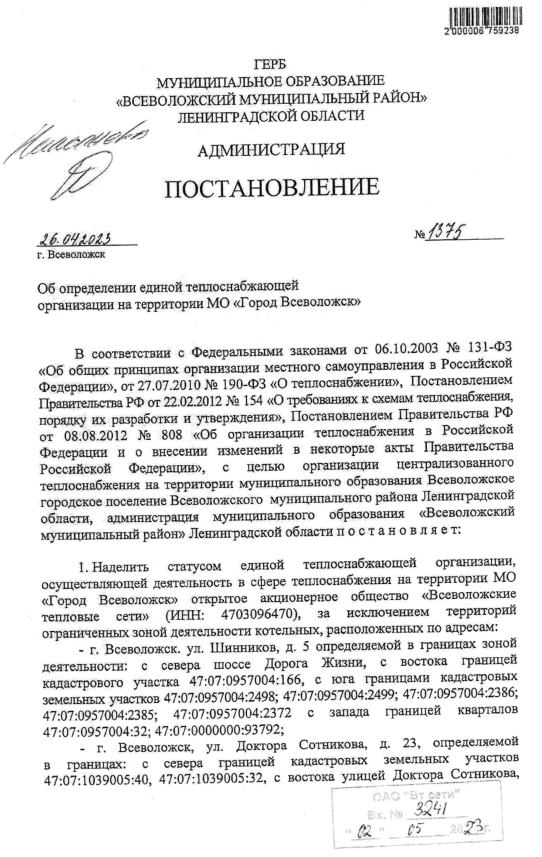 Рисунок . Постановление администрации муниципального образования Всеволожский муниципальный район Ленинградской области №1375 от 26.04.2023 г. «Об определении единой теплоснабжающей организации на территории МО «Город Всеволожск» (стр. 1)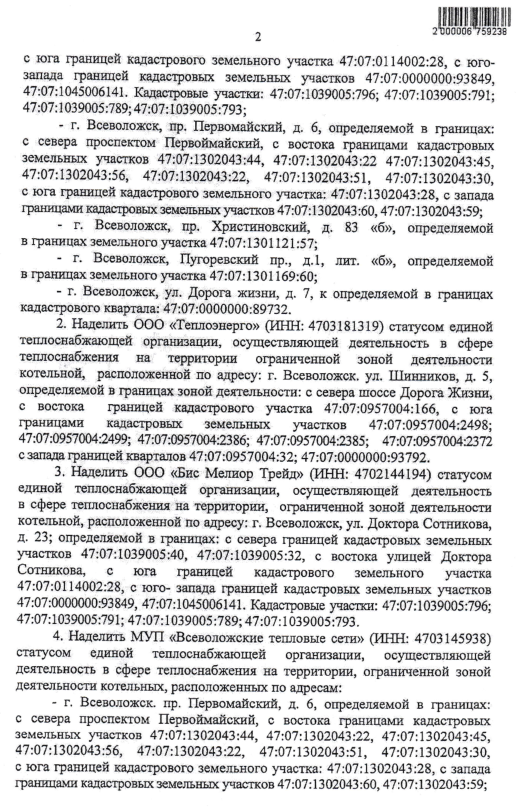 Рисунок . Постановление администрации муниципального образования Всеволожский муниципальный район Ленинградской области №1375 от 26.04.2023 г. «Об определении единой теплоснабжающей организации на территории МО «Город Всеволожск» (стр. 2)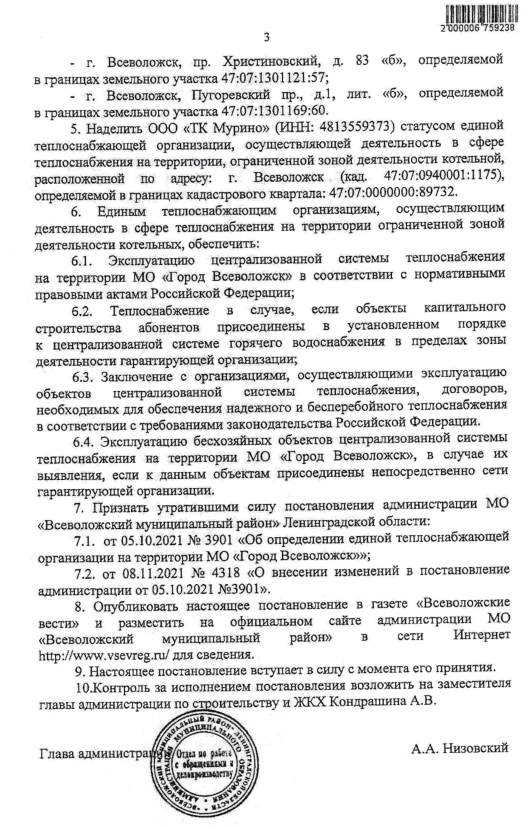 Рисунок . Постановление администрации муниципального образования Всеволожский муниципальный район Ленинградской области №1375 от 26.04.2023 г. «Об определении единой теплоснабжающей организации на территории МО «Город Всеволожск» (стр. 3)б) реестр зон деятельности единой теплоснабжающей организации (организаций)На территории МО «Город Всеволожск» функционируют теплоснабжающие организации:ОАО «Всеволожские тепловые сети» (технологические зоны - Котово поле, Мельничный ручей (Южная часть района), Мельничный ручей (Северная часть района), Румболово, Бернгардовка, мкр. Южный, Промышленная зона «Кирпичный завод»), за исключением территорий, ограниченных зонами деятельности котельных, расположенных по адресам:ООО «ТЕПЛОЭНЕРГО», г. Всеволожск, ул. Шинников, д. 5к;ООО «Бис Мелиор Трейд», г. Всеволожск, ул. Доктора Сотникова, д. 23;МУП «ВТ сети», г. Всеволожск, Пугаревский пр., котельная №5; г. Всеволожск, котельная №67, пр. Первомайский, 6, 7; г Всеволожск, пр. Христиновский, 83;ООО «ТК «Мурино», г. Всеволожск, ш. Дорога Жизни, сооружение 7к.в) основания, в том числе критерии, в соответствии с которыми теплоснабжающей организации присвоен статус единой теплоснабжающей организацииВ соответствии со Статьей 2 п. 28 Федерального закона от 27 июля 2010 года №190-ФЗ «О теплоснабжении»: Единая теплоснабжающая организация в системе теплоснабжения (далее - единая теплоснабжающая организация) - теплоснабжающая организация, которая определяется в схеме теплоснабжения федеральным органом исполнительной власти, уполномоченным Правительством Российской Федерации на реализацию государственной политики в сфере теплоснабжения, или органом местного самоуправления на основании критериев и в порядке, которые установлены правилами организации теплоснабжения, утвержденными Правительством Российской Федерации. В соответствии с пунктом 22 «Требований к порядку разработки и утверждения схем теплоснабжения», утвержденных Постановлением Правительства Российской Федерации от 22.02.2012 №154: Определение в схеме теплоснабжения единой теплоснабжающей организации (организаций) осуществляется в соответствии с критериями и порядком определения единой теплоснабжающей организации установленным Правительством Российской Федерации. Критерии и порядок определения единой теплоснабжающей организации установлены Постановлением Правительства Российской Федерации от 08.08.2012 №808 «Об организации теплоснабжения в Российской Федерации и о внесении изменений в некоторые акты Правительства Российской Федерации». г) информацию о поданных теплоснабжающими организациями заявках на присвоение статуса единой теплоснабжающей организацииНа момент актуализации схемы теплоснабжения МО «Город Всеволожск», данные о заявках теплоснабжающих организаций, поданных в рамках разработки проекта схемы теплоснабжения на присвоение статуса единой теплоснабжающей организации, отсутствуют.д) реестр систем теплоснабжения, содержащий перечень теплоснабжающих организаций, действующих в каждой системе теплоснабжения, расположенных в границах поселения, городского округа, города федерального значенияОАО «Всеволожские тепловые сети»ОАО «Всеволожские тепловые сети» является основной ресурсоснабжающей организацией на территории МО «Город Всеволожск». Единственным акционером Общества является муниципальное образование «Город Всеволожск» Всеволожского муниципального района Ленинградской области в лице администрации МО «Всеволожский муниципальный район» Ленинградской области. Предприятие осуществляет следующие виды деятельности:производство, передача и распределение тепловой энергии и горячей воды;производство и реализация услуг по водоснабжению (питьевая, техническая (озерная) вода), водоотведению и очистке сточных вод.На момент актуализации Схемы, июль 2023 г., в эксплуатации ОАО «Всеволожские тепловые сети» находятся 12 котельных и станция ГВС, общей установленной мощностью 253,604 Гкал/ч. Из них:две котельные работают на угле, общей установленной мощностью 0,887 Гкал/час;одна котельная работает на дизельном топливе, общей установленной мощностью 0,180 Гкал/час;девять газовых котельных, общей установленной мощностью 252,537 Гкал/час;станция ГВС работает на электроэнергии для подогрева воды на нужды ГВС мощностью 0,004 Гкал/ч и в далее в Схеме не учитывается. Основную нагрузку по отоплению МО «Город Всеволожск» несут котельные №17 и №6. Котельная №17 отапливает промышленную зону и мкр. Южный. Котельная №6 отапливает центральную и северную часть города Всеволожска. Среди потребителей преобладают объекты жилищно-коммунального хозяйства.Сети теплоснабжения, находящиеся в эксплуатации ОАО «Всеволожские тепловые сети», на момент актуализации Схемы составляют 81,7401 км.ООО «ТЕПЛОЭНЕРГО»	В эксплуатации предприятия имеется одна котельная, расположенная по адресу: Ленинградская область, г. Всеволожск, ул. Шинников, д. 5к, которая осуществляет теплоснабжение в МО «Город Всеволожск». Котельная построена в 2009 году. Котельная предназначена для снабжения тепловой энергией в виде отопления и ГВС потребителей жилых комплексов «Хаккапелиитта Вилладж» и «Грёна Лунд». По надежности теплоснабжения котельная относится ко второй категории. Протяженность тепловых сетей, находящихся в эксплуатации предприятия, составляет ≈ 2,626 км, в том числе ≈ 2,110 км – отопление; 0,5156 км – ГВС.ООО «Бис Мелиор Трейд»ООО «Бис Мелиор Трейд» осуществляет эксплуатацию газовой котельной, расположенной по адресу: Ленинградская область, г. Всеволожск, ул. Доктора Сотникова д. 23. Данный источник тепловой энергии предназначен для теплоснабжения жилых домов по адресам г. Всеволожск, ул. Доктора Сотникова д. 25, д. 27, д. 29, д. 31, д. 33, ТСН(Ж) «Южная Поляна 25», ТСН(Ж) «Южная Поляна 27». Категория по надежности отпуска тепла потребителям – вторая. Протяженность тепловых сетей, находящихся в эксплуатации предприятия, составляет 0,247 км.МУП «ВТ сети»В эксплуатации организации находится котельные: №67, расположенная по адресу: Ленинградская область, г. Всеволожск, Первомайский проспект, возле домов 6, 7. Котельная обеспечивает тепловой энергией жилые дома: Первомайский проспект, дома 6, 7;83, расположенная по адресу: Ленинградская область, г. Всеволожск, Христиновский пр. 83. Котельная обеспечивает тепловой энергией жилые дома по адресу: Христиновский пр. 83 к.1, к.2, к.3;Котельная №5, расположенная по адресу: Пугаревский проспект, участок 1.ООО «ТК «Мурино»В эксплуатации организации находится одна котельная по адресу: Ленинградская область, Всеволожский муниципальный район, Всеволожское городское поселение, г. Всеволожск, шоссе Дорога Жизни, сооружение 7к. Протяженность тепловых сетей, находящихся в эксплуатации предприятия, составляет 0,909 км.Раздел 11. Решения о распределении тепловой нагрузки между источниками тепловой энергии Согласно №190-ФЗ (ред. от 02.07.2021): Распределение тепловой нагрузки потребителей тепловой энергии в системе теплоснабжения между источниками тепловой энергии, поставляющими тепловую энергию в данной системе теплоснабжения, осуществляется органом, уполномоченным в соответствии с настоящим Федеральным законом на утверждение схемы теплоснабжения, путем внесения ежегодно изменений в схему теплоснабжения.Раздел 12. Решения по бесхозяйным тепловым сетямЗа период действия Схемы до ее актуализации в эксплуатацию ОАО «Всеволожские тепловые сети» были приняты на праве собственности бесхозяйные тепловые сети, которые находятся на территории МО «Город Всеволожск» и входят в зону теплоснабжения ОАО «Всеволожские тепловые сети».На территории МО «Город Всеволожск» выявлены бесхозяйные тепловые сети.Таблица 48. Перечень выявленных бесхозяйных тепловых сетей МО «Город Всеволожск»Итого общая протяженность бесхозяйных участков тепловых сетей составляет 18058,74 м в двухтрубном исчислении.Раздел 13. Синхронизация схемы теплоснабжения со схемой газоснабжения и газификации субъекта Российской Федерации и (или) поселения, схемой и программой развития электроэнергетики, а также со схемой водоснабжения и водоотведения поселения, городского округа, города федерального значенияа) описание решений (на основе утвержденной региональной (межрегиональной) программы газификации жилищно-коммунального хозяйства, промышленных и иных организаций) о развитии соответствующей системы газоснабжения в части обеспечения топливом источников тепловой энергииГенеральным планом МО «Город Всеволожск» предусмотрены мероприятия, направленные на обеспечение бесперебойного функционирования системы газораспределения и надежного газоснабжения населенных пунктов МО «Город Всеволожск». б) описание проблем организации газоснабжения источников тепловой энергии Котельные на территории МО «Город Всеволожск» использует в качестве основного топлива природный газ. Топливо на данные источники теплоснабжения поступает по существующим системам газораспределения и газопотребления. На котельной №19 планируется реконструкция – строительство новой блочно-модульной котельной на природном газе. Срок осуществления мероприятия – 2025 год.На котельной №1 планируется техническое перевооружение к 2024 г. с переводом работы на другой вид топлива – электроэнергия. в) предложения по корректировке утвержденной (разработке) региональной (межрегиональной) программы газификации жилищно-коммунального хозяйства, промышленных и иных организаций для обеспечения согласованности такой программы с указанными в схеме теплоснабжения решениями о развитии источников тепловой энергии и систем теплоснабжения При корректировке региональной целевой программы газификации жилищно-коммунального хозяйства, промышленных и иных организаций на территории Ленинградской области предлагается учесть необходимость в индивидуальных источниках теплоснабжения для перспективной застройки.г) описание решений (вырабатываемых с учётом положений утвержденной схемы и программы развития Единой энергетической системы России) о строительстве, реконструкции, техническом перевооружении и (или) модернизации, выводе из эксплуатации источников тепловой энергии и генерирующих объектов, включая входящее в их состав оборудование, функционирующих в режиме комбинированной выработки электрической и тепловой энергии, в части перспективных балансов тепловой мощности в схемах теплоснабжения Согласно планируемым мероприятиям в актуализации Схемы не предусмотрено мероприятий по строительству и вводу в эксплуатацию централизованных источников тепловой энергии с выработкой электроэнергии.д) предложения по строительству генерирующих объектов, функционирующих в режиме комбинированной выработки электрической и тепловой энергии, указанных в схеме теплоснабжения, для их учёта при разработке схемы и программы перспективного развития электроэнергетики субъекта Российской Федерации, схемы и программы развития Единой энергетической системы России, содержащие в том числе описание участия указанных объектов в перспективных балансах тепловой мощности и энергии Предложения по строительству генерирующих объектов, функционирующих в режиме комбинированной выработки электрической и тепловой энергии, отсутствуют.е) описание решений (вырабатываемых с учётом положений утвержденной схемы водоснабжения поселения, городского округа, города федерального значения, утвержденной единой схемы водоснабжения и водоотведения Республики Крым) о развитии соответствующей системы водоснабжения в части, относящейся к системам теплоснабженияСогласно Схеме, на территории МО «Город Всеволожск» планируется обеспечить перспективную застройку источниками централизованного водоснабжения, что позволит установить у новых потребителей индивидуальные источники теплоснабжения. Раздел 14 Индикаторы развития систем теплоснабжения МО «Город Всеволожск»а) количество прекращений подачи тепловой энергии, теплоносителя в результате технологических нарушений на тепловых сетяхДанные о количестве прекращений подачи тепловой энергии, теплоносителя в результате технологических нарушений на тепловых сетях представлены ниже.Таблица 49. Данные о количестве прекращений подачи тепловой энергии, теплоносителя в результате технологических нарушений на тепловых сетях за период 2018-2021 г.б) количество прекращений подачи тепловой энергии, теплоносителя в результате технологических нарушений на источниках тепловой энергииВ таблице ниже представлено количество прекращений подачи тепловой энергии, теплоносителя на источниках тепловой энергии МО «Город Всеволожск» по причине отключения внешнего электроснабжения. Таблица 50. Статистика отказов и восстановления оборудования источников тепловой энергии в) удельный расход условного топлива на единицу тепловой энергии, отпускаемой с коллекторов источников тепловой энергии (отдельно для тепловых электрических станций и котельных)Данные о нормативном (утвержденном) удельном расходе условного топлива на выработку тепловой энергии эксплуатационными организациями представлены в таблице ниже.Таблица 51. Данные об удельном расходе условного топлива на выработку тепловой энергии эксплуатационными организациямиИз таблицы видно, что высокий уровень удельного расхода условного топлива имеется на котельных №1 и №19, работающих на угле.г) отношение величины технологических потерь тепловой энергии, теплоносителя к материальной характеристике тепловой сетиВ таблице ниже указано отношение величины технологических потерь тепловой энергии, теплоносителя к материальной характеристике тепловой сети.Таблица 52. Отношение величины технологических потерь тепловой энергии, теплоносителя к материальной характеристике тепловой сети на 2022г.д) коэффициент использования установленной тепловой мощностиВ таблице ниже указан коэффициент использования установленной тепловой мощности источников централизованного теплоснабжения.Таблица 53. Коэффициенты использования установленной тепловой мощности источников централизованного теплоснабженияе) удельная материальная характеристика тепловых сетей, приведенная к расчетной тепловой нагрузкеДанные об удельной материальной характеристике тепловых сетей, приведенных к расчётной тепловой нагрузке, представлены в таблице ниже.Таблица 54. Удельная материальная характеристика тепловых сетей, приведенная к расчетной тепловой нагрузкеж) доля тепловой энергии, выработанной в комбинированном режиме (как отношение величины тепловой энергии, отпущенной из отборов турбоагрегатов, к общей величине выработанной тепловой энергии в границах поселения, городского округа, города федерального значения)На территории МО «Город Всеволожск» отсутствуют источники тепловой энергии, функционирующие в режиме комбинированной выработки.з) удельный расход условного топлива на отпуск электрической энергииНа территории муниципального образования Всеволожское городское поселение Всеволожского муниципального района Ленинградской области отсутствует производство электрической энергии.и) коэффициент использования теплоты топлива (только для источников тепловой энергии, функционирующих в режиме комбинированной выработки электрической и тепловой энергии)На территории МО «Город Всеволожск» отсутствуют источники тепловой энергии, функционирующие в режиме комбинированной выработки.к) доля отпуска тепловой энергии, осуществляемого потребителям по приборам учета, в общем объеме отпущенной тепловой энергииДоля отпуска тепловой энергии, осуществляемого потребителям по приборам учёта, в общем объёме отпущенной тепловой энергии, составляет 42,15%.л) средневзвешенный (по материальной характеристике) срок эксплуатации тепловых сетей (для каждой системы теплоснабжения)Средневзвешенный срок эксплуатации тепловых сетей рассчитывается по их материальной характеристике для каждой системы теплоснабжения. Нормативная величина срока эксплуатации тепловых сетей составляет 25 лет. Превышение нормативного срока эксплуатации приводит и к росту затрат на проведение аварийно-восстановительных работ. Средневзвешенный срок составляет 22 года. В 2024 году срок службы тепловых сетей МО «Город Всеволожск» превысит 25 лет и далее показатель будет только увеличиваться. Поэтому рекомендуется проведение дополнительных работ по реконструкции данных тепловых сетей с целью снижения величины средневзвешенного срока эксплуатации.м) отношение материальной характеристики тепловых сетей, реконструированных за год, к общей материальной характеристике тепловых сетей (фактическое значение за отчетный период и прогноз изменения при реализации проектов, указанных в утвержденной схеме теплоснабжения) (для каждой системы теплоснабжения, а также для поселения, городского округа, города федерального значения)Данные отсутствуют.н) отношение установленной тепловой мощности оборудования источников тепловой энергии, реконструированного за год, к общей установленной тепловой мощности источников тепловой энергии (фактическое значение за отчетный период и прогноз изменения при реализации проектов, указанных в утвержденной схеме теплоснабжения) (для поселения, городского округа, города федерального значения)Общая установленная мощность источников теплоснабжения МО «Город Всеволожск» поселение составляет 288,413‬ Гкал/ч.За период, предшествующий актуализации Схемы, реконструкция существующих источников теплоснабжения не проводилась.о) отсутствие зафиксированных фактов нарушения антимонопольного законодательства (выданных предупреждений, предписаний), а также отсутствие применения санкций, предусмотренных Кодексом Российской Федерации об административных правонарушениях, за нарушение законодательства Российской Федерации в сфере теплоснабжения, антимонопольного законодательства Российской Федерации, законодательства Российской Федерации о естественных монополияхЗафиксированных фактов нарушения антимонопольного законодательства (выданных предупреждений, предписаний), а также применения санкций, предусмотренных Кодексом Российской Федерации об административных правонарушениях, за нарушение законодательства Российской Федерации в сфере теплоснабжения, антимонопольного законодательства Российской Федерации, законодательства Российской Федерации о естественных монополиях не имеется.Раздел 15. Ценовые (тарифные) последствияа) тарифно-балансовые расчетные модели теплоснабжения потребителей по каждой системе теплоснабженияРисунок . Изменение цен на тепловую энергию для потребителей тепловой энергии от котельных ОАО «Всеволожские тепловые сети»Рисунок . Изменение цен на тепловую энергию для потребителей тепловой энергии от котельной ООО «ТЕПЛОЭНЕРГО»Рисунок . Изменение цен на тепловую энергию для потребителей тепловой энергии от котельной ООО «Бис Мелиор Трейд»Рисунок . Изменение цен на тепловую энергию для потребителей тепловой энергии от котельных МУП «ВТ сети»Рисунок . Изменение цен на тепловую энергию для потребителей тепловой энергии от котельной ООО «ТК «Мурино»б) тарифно-балансовые расчетные модели теплоснабжения потребителей по каждой единой теплоснабжающей организацииНа территории муниципального образования Всеволожское городское поселение Всеволожского муниципального района Ленинградской области функционируют пять единых теплоснабжающих организаций: ОАО «Всеволожские тепловые сети», ООО «ТЕПЛОЭНЕРГО», ООО «Бис Мелиор Трейд», МУП «ВТ сети» и ООО «ТК «Мурино».Тарифно-балансовые расчетные модели теплоснабжения потребителей представлены на [Рисунок 54, Рисунок 55, Рисунок 56, Рисунок 57, Рисунок 58].в) результаты оценки ценовых (тарифных) последствий реализации проектов схемы теплоснабжения на основании разработанных тарифно-балансовых моделейДля утверждения тарифа на тепловую энергию производится экспертная оценка предложений об установлении тарифа на тепловую энергию, в которую входят такие показатели как: выработка тепловой энергии, собственные нужды котельной, потери тепловой энергии, отпуск тепловой энергии, закупка моторного топлива, прочих материалов на нужды предприятия, плата за электроэнергию, холодное водоснабжение, оплата труда работникам предприятия, арендные расходы и налоговые сборы и прочее. На основании вышеперечисленного формируется цена тарифа на тепловую энергию, которая проходит слушания и защиту в комитете по тарифам.В связи с экономической нестабильностью невозможно реально оценить последствия изменения тарифа на тепловую энергию. Принято, что цены на тепловую энергию будут изменяться согласно «Прогнозу долгосрочного социально-экономического развития Российской Федерации на период до 2030 года». В таблице ниже представлен прогноз роста тарифов на товары (услуги) инфраструктурных компаний для населения и тарифов на услуги организаций ЖКХ в 2016-2030 г.Таблица 55. Прогноз роста тарифов на услуги организаций ЖКХ в 2016-2030 г.Описание изменений (фактических данных) в оценке ценовых (тарифных) последствий реализации проектов схемы теплоснабженияВ связи с инфляцией, тариф на тепловую энергию и горячую воду ежегодно растет.Приложение к Постановлению  № ____от «___ »________20__ г.УТВЕРЖДАЮГлава администрации муниципального образования Всеволожское городское поселение Всеволожского муниципального района Ленинградской областиГлава администрации муниципального образования Всеволожское городское поселение Всеволожского муниципального района Ленинградской области____________________ А.А. Низовский«____»______________________ 2023 г.Наименование схемыСхема теплоснабжения муниципального образования Всеволожское городское поселение Всеволожского муниципального района Ленинградской области на 2023-2034 гг.Основание для разработки схемыФедеральный закон Российской Федерации от 06.10.2003 № 131-ФЗ «Об общих принципах организации местного самоуправления в Российской Федерации»;Федеральный закон Российской Федерации от 27.07.2010 № 190-ФЗ «О теплоснабжении»;Федеральный закон Российской Федерации от 23 ноября 2009г. № 261-ФЗ «Об энергосбережении и о повышении энергетической эффективности, и о внесении изменений в отдельные законодательные акты Российской Федерации»;Постановление Правительства РФ от 22 февраля 2012 г. № 154 
«О требованиях к схемам теплоснабжения, порядку их разработки и утверждения»;Приказ Министерства Энергетики РФ от 30.06.2014 № 399 «Об утверждении методики расчета значений целевых показателей в области энергосбережения и повышения энергетической эффективности, в том числе в сопоставимых условиях»;Генеральный план муниципального образования «Город Всеволожск» Всеволожского муниципального района Ленинградской областиЗаказчик схемыАдминистрация муниципального образования Всеволожский муниципальный район Ленинградской областиКоординатор схемыГлава администрации муниципального образования Всеволожский муниципальный район Ленинградской области Низовский А.А.Основные разработчики схемыООО «АРЭН-ЭНЕРГИЯ»Цели схемыЦелью работы является разработка решений по повышению надежности и эффективности эксплуатации систем теплоснабжения муниципального образования Всеволожское городское поселение Всеволожского муниципального района Ленинградской области как базового документа, определяющего стратегию и единую техническую политику перспективного развития систем теплоснабжения. Работа должна содержать анализ фактического состояния систем теплоснабжения муниципального образования Всеволожское городское поселение Всеволожского муниципального района Ленинградской области, полную информацию о фактических технико-экономических показателях, требуемую для принятия решения о целесообразности инвестирования в технологические решения с целью обеспечения надежности и развития системы централизованного теплоснабжения муниципального образования с учетом снижения эксплуатационных затрат и достижения необходимого уровня энергоэффективности.Разработка единого комплекса мероприятий, обеспечит сбалансированное перспективное развитие системы коммунальной инфраструктуры в соответствии с потребностями жилищного и промышленного строительства обеспечения надежности, энергетической эффективности указанных системы, снижения негативного воздействия на окружающую среду и здоровье человека, повышения инвестиционной привлекательности коммунальной инфраструктуры на территории муниципального образования Всеволожское городское поселение Всеволожского муниципального района Ленинградской области.Сроки и этапы реализации схемы2023-2034 годыОсновные индикаторы и показатели, позволяющие оценить ход реализации мероприятий схемы и ожидаемые результаты реализации мероприятий из схемыСнижение потерь воды и тепловой энергии в сетях централизованного отопления и горячего водоснабжения к 2034 году. Реконструкция, наладка и шайбирование тепловых сетей.Установка общедомовых приборов учета тепла во всех домах, подключенных к системе централизованного теплоснабжения к 2034 году.Строительство новых тепловых сетей с целью подключения перспективных абонентов централизованных систем теплоснабжения.МесяцянварьфевральмартапрельмайиюньиюльавгустсентябрьоктябрьноябрьдекабрьгодСреднемесячная температура, °C -6,5-6,1-1,44,611,315,818,616,911,65,80,5-3,65,6Показатель2017201820192020202120222023Среднегодовая численность населения, чел.↗70 292↗72 864↗74 263↗74 724↗75660↗76611↗78849Населённый пункт2023 г., чел.Расчётный срок, 2034 г., чел.г. Всеволожск78849102000п. Ковалево699102000п. 6 км699102000п. Щеглово699102000Итого по муниципальному образованию79548102000Год2025202620272028202920302031203220332034Количество человек44358081*11728*15374*19020*22666*26313*29959*33605*33605*Населённый пункт202320242025202620272028202920302031203220332034г. Всеволожск788497924080555818708318584499858148712988443897589107393702п. Ковалево699699443580811172815374190202266626313299593360533605п. 6 км699699699699699699699699699699699699п. Щеглово699699699699699699699699699699699699Итого по МО "Город Всеволожск"7954879939856899065095612100572105533110494115455120416125377127670Наименование2023 годПервая очередь, 2030 годРасчётный срок, 2034 годРасчетный срок Генерального плана, 2040 годНаселение (тысяч человек)789099120Новое жилищное строительство – всего (тыс. м2)443627,2741,921200Жилищный фонд на конец периода (тыс. м2)3051360039604800№Наименование учрежденияЕдиница измеренияСуществующие сохраняемые мощности объектовПотребностьПотребностьПотребностьПотребность№Наименование учрежденияЕдиница измеренияСуществующие сохраняемые мощности объектов2023 годI очередь (2030 г.)Расчётный срок (2034 г.)Расчетный срок по Генеральному плану (2040 г.)1. Культурно-просветительские и образовательные учреждения1. Культурно-просветительские и образовательные учреждения1. Культурно-просветительские и образовательные учреждения1. Культурно-просветительские и образовательные учреждения1. Культурно-просветительские и образовательные учреждения1. Культурно-просветительские и образовательные учреждения1. Культурно-просветительские и образовательные учреждения1. Культурно-просветительские и образовательные учреждения1.1Детские дошкольные учреждениямест240634955400594072001.2Общеобразовательные школымест5560651681909009109201.3Учреждения культурно досугового типамест71030707200792096001.4Многопрофильный культурно-досуговый центробъект222221.5Библиотекитыс. томов74194405445,55401.6Музейобъект333331.7Учреждения молодежной политикиS общ., м21214,715912250247530002. Учреждения здравоохранения, социального обеспечения2. Учреждения здравоохранения, социального обеспечения2. Учреждения здравоохранения, социального обеспечения2. Учреждения здравоохранения, социального обеспечения2. Учреждения здравоохранения, социального обеспечения2. Учреждения здравоохранения, социального обеспечения2. Учреждения здравоохранения, социального обеспечения2. Учреждения здравоохранения, социального обеспечения2.1Стационар круглосуточныйкоек5906056306938402.2Амбулаторно-поликлинические учрежденияпосещений в смену2294206516651831,522202.3Станция скорой помощиавтомобиль22222222222.4Комплексный центр социального обслуживания населенияобъект--1112.5Социально – реабилитационный центр для несовершеннолетнихобъект111113. Предприятия бытового обслуживания и жилищно-коммунального хозяйства3. Предприятия бытового обслуживания и жилищно-коммунального хозяйства3. Предприятия бытового обслуживания и жилищно-коммунального хозяйства3. Предприятия бытового обслуживания и жилищно-коммунального хозяйства3. Предприятия бытового обслуживания и жилищно-коммунального хозяйства3. Предприятия бытового обслуживания и жилищно-коммунального хозяйства3. Предприятия бытового обслуживания и жилищно-коммунального хозяйства3. Предприятия бытового обслуживания и жилищно-коммунального хозяйства3.1Прачечнаяобъект111113.2Банямест982264504956003.3Гостиница, Мотельмест2143335405947203.4Пункт приема вторичного сырьяобъектн.д.н.д.44,353.5Общественные уборныеприборн.д.н.д.90991204. Объекты физической культуры и спорта4. Объекты физической культуры и спорта4. Объекты физической культуры и спорта4. Объекты физической культуры и спорта4. Объекты физической культуры и спорта4. Объекты физической культуры и спорта4. Объекты физической культуры и спорта4. Объекты физической культуры и спорта4.1Спортивные залым26336154873150034650420004.2Бассейным2 зеркала воды72029136750742590005. Кредитно-финансовые учреждения и предприятия связи 5. Кредитно-финансовые учреждения и предприятия связи 5. Кредитно-финансовые учреждения и предприятия связи 5. Кредитно-финансовые учреждения и предприятия связи 5. Кредитно-финансовые учреждения и предприятия связи 5. Кредитно-финансовые учреждения и предприятия связи 5. Кредитно-финансовые учреждения и предприятия связи 5. Кредитно-финансовые учреждения и предприятия связи 5.1Отделения связиобъектн.д.255,675.2Отделения и филиалы банкаоперационное местон.д.164549,5605.3Филиал многофункционального центра предоставления государственных и муниципальных услуг в городе Всеволожскобъект--1116. Объекты розничной торговли и общественного питания6. Объекты розничной торговли и общественного питания6. Объекты розничной торговли и общественного питания6. Объекты розничной торговли и общественного питания6. Объекты розничной торговли и общественного питания6. Объекты розничной торговли и общественного питания6. Объекты розничной торговли и общественного питания6. Объекты розничной торговли и общественного питания6.1Предприятия розничной торговлим21705561705561705561705561705566.2Предприятия общественного питаниямест154622933600396048007. Инженерная инфраструктура. Теплоснабжение7. Инженерная инфраструктура. Теплоснабжение7. Инженерная инфраструктура. Теплоснабжение7. Инженерная инфраструктура. Теплоснабжение7. Инженерная инфраструктура. Теплоснабжение7. Инженерная инфраструктура. Теплоснабжение7. Инженерная инфраструктура. Теплоснабжение7. Инженерная инфраструктура. Теплоснабжение7.1Потребление тепла -всего, в том числе:тыс. Гкал/год406,485151273,711401,0811698,287.2- на коммунально-бытовые нуждытыс. Гкал/годн.д.0979,91077,8411306,377.3- на производственные нуждытыс. Гкал/годн.д.0293,93323,324391,91№п/пПоказателиЕдиница измеренияI очередь(2030 г.д)Расчетный срок по Генеральному плану(2040 г.)Итого1234561.Проектная численность населениядля нового жилищного строительства, всегочеловек12,96141,6354,5922.Средняя жилищная обеспеченностьдля нового жилищного строительствам2/чел32,8037363.Объем нового жилищного строительства, всего общая площадьтыс. м2425,141540,331965,46Наименование объектаПлощадь объекта, м2Площадь объекта, м2Площадь объекта, м2Год ввода в эксплуа-тациюНаименование объектаЖилая площадь (без учета балконов и лоджий)Площадь встроенных помещенийОбщаяГод ввода в эксплуа-тацию1 этап1 этап1 этап1 этап1 этап1 очередь. Участок 6: Многоэтажный многоквартирный жилой дом75 437,301 197,8126 348,820242 очередь. Участок 7: Многоэтажный многоквартирный жилой52 079,50966,0089 650,0020252 этап2 этап2 этап2 этап2 этап3 очередь. Участок 13: Многоэтажный многоквартирный жилой дом67 300,90956,00113 073,0020264 очередь. Участок 73: Многоэтажный многоквартирный жилой дом66 250,00975,10102575,1020273 этап3 этап3 этап3 этап3 этап5 очередь. Участок 72: Многоэтажный многоквартирный жилой дом69 656,10931,00116 847,9020276 очередь. Участок 63: Многоэтажный многоквартирный жилой дом50 376,60-84 311,8020284 этап4 этап4 этап4 этап4 этап7 очередь. Участок 57: Многоэтажный многоквартирный жилой дом56 331,10-94 497,7020288 очередь. Участок 64: Многоэтажный многоквартирный жилой дом40 794,202 568,0070 600,002028Объекты социального, культурного, бытового обслуживания, объекты транспортной и инженерной инфраструктуры, в том числе:Объекты социального, культурного, бытового обслуживания, объекты транспортной и инженерной инфраструктуры, в том числе:Объекты социального, культурного, бытового обслуживания, объекты транспортной и инженерной инфраструктуры, в том числе:Объекты социального, культурного, бытового обслуживания, объекты транспортной и инженерной инфраструктуры, в том числе:Объекты социального, культурного, бытового обслуживания, объекты транспортной и инженерной инфраструктуры, в том числе:Участок 1: Спортивное сооружение закрытого типаУчасток 2: Учреждение начального и среднего общего образования на 550 мест17 760,002026Участок 10: Дошкольное образовательное учреждение на 240 мест6 120,002025Участок 11: Дошкольное образовательное учреждение на 240 мест6 120,002025Участок 66: Дошкольное образовательное учреждение на 220 мест6 120,002027Участок 71: Учреждение начального и среднего общего образования на 825 мест23 680,002027Участок 74: Дошкольное образовательное учреждение на 220 мест6 120,002026Участок 78: Предприятие розничной торговлиУчасток 83: Пожарное депоУчасток 84: Автозаправочная станция (не более трёх топливно-раздаточных колонок) для заправки легкового автотранспорта с объектами обслуживанияУчасток 85: Предприятие автосервисаУчасток 88: Торгово-развлекательный комплекс, стоянка легкового автотранспортаОбъекты коммунальной инфраструктуры (участки 90, 92)Наименование объектаПлощадь объекта, м2Площадь объекта, м2Площадь объекта, м2Год ввода объекта в эксплуатациюНаименование объектаЖилая площадь (без учета балконов и лоджий)Площадь встроенных помещенийОбщаяГод ввода объекта в эксплуатацию1 этап1 этап1 этап1 этап1 этап9 очередь. Участок 16: Многоэтажный многоквартирный жилой дом102 765,502 326,60173 227,30202910 очередь. Участок 20: Многоэтажный многоквартирный жилой дом100 158,402 054,00165 593,40202911 очередь. Участок 27: Многоэтажный многоквартирный жилой дом66 618,90914,80116 400,00203012 очередь. Участок 28: Многоэтажный многоквартирный жилой дом67 561,201 325,00113 301,30203013 очередь. Участок 46: Многоэтажный многоквартирный жилой дом64 408,021 420,00130 642,60203114 очередь. Участок 52: Многоэтажный многоквартирный жилой дом71 239,90914,80120 569,7020312 этап2 этап2 этап2 этап2 этапУчреждение начального и среднего общего образования на 900 мест34 000,002028Дошкольное образовательное учреждение на 220 мест6 120,002028Дошкольное образовательное учреждение на 240 мест6 120,002029Дошкольное образовательное учреждение на 240 мест6 120,002030Дошкольное образовательное учреждение на 180 мест6 120,002031Дошкольное образовательное учреждение на 200 мест6 120,002031Учреждение начального и среднего общего образования на 825 мест23 680,002031Наименование котельнойТепловая мощность "нетто", Гкал/чПодключенная нагрузка на 2023 г., Гкал/чПодключенная нагрузка на 2023 г., Гкал/чПодключенная нагрузка на 2023 г., Гкал/чПодключенная нагрузка на 2023 г., Гкал/чНаименование котельнойТепловая мощность "нетто", Гкал/чПодключенная нагрузка на 2023 г., Гкал/чПодключенная нагрузка на 2023 г., Гкал/чПодключенная нагрузка на 2023 г., Гкал/чПодключенная нагрузка на 2023 г., Гкал/чНаименование котельнойТепловая мощность "нетто", Гкал/чПодключенная нагрузка на 2023 г., Гкал/чПодключенная нагрузка на 2023 г., Гкал/чПодключенная нагрузка на 2023 г., Гкал/чПодключенная нагрузка на 2023 г., Гкал/чНаименование котельнойТепловая мощность "нетто", Гкал/чОтоплениеВентиляцияГВСВсегоКотельные №1, 2 Ржевка00000Котельная №10,4750,11000,11Котельная №25,543,377003,377Котельная №310,158,141008,141Котельная №40,2980,265000,265Котельная №6101,0773,2715,33917,61396,223Котельная №9/10,0250,0253000,0253Котельная №9/20,0250,0207000,0207Котельная №110,1680,02200,0730,095Котельная №1213,096,1990,7681,2178,184Котельная №1788,4535,51636,41112,01183,938Котельная №190,4120,305000,305Котельная №450,1520,13000,13Котельная ул. Шинников, д. 5к12,7284,8267310,181610,961485,969821Котельная ул. Доктора Сотникова, 239,032,5850,070,4073,062Котельная №52,750,99300,3281,321Котельная пр. Первомайский, № 6, 70,9890,9890,9890,9890,989Котельная пр. Христиновский, 83Б1,0561,0561,0561,0561,056Котельная «Северный Вальс»7,222,1919710,033781,3131713,538922Итого по МО "Город Всеволожск"253,628140,023742,8033933,923651216,75074Технологическая зонаИсточникКотово полеКотельная № 6, ул. Межевая, 6Мельничный ручей (Южная часть района)Котельная № 2, ул. Комсомола, 55аМельничный ручей (Южная часть района)Котельная № 9/1, ул. Маяковского, 17Мельничный ручей (Южная часть района)Котельная № 9/2, ул. Маяковского, 17Мельничный ручей (Южная часть района)Котельная № 11, Всеволожский пр-т, 92Мельничный ручей (Северная часть района)Котельная № 4, ул. Пермская, 50Мельничный ручей (Северная часть района)Котельная № 19, ул. СтанционнаяМельничный ручей (Северная часть района)Котельная № 45, Октябрьский пр-т, 162ПугаревскийКотельная № 5, Пугаревский пр.,РумболовоКотельная № 12, ул. Шишканя, 1БернгардовкаКотельная № 6, ул. Межевая, 6БернгардовкаКотельная № 3, ул. Дружбы, 2амкр. ЮжныйКотельная № 17, ст. Кирпичный завод  ПромзонаКотельная по ул. Доктора         Сотникова, 23Котельная ООО «Бис Мелиор Трейд» ул. Доктора          Сотникова, 23Промышленная зона «Кирпичный завод»Котельная № 1, ст. Кирпичный ЗаводПромышленная зона «Кирпичный завод»Котельная № 17,ст. Кирпичный завод,  ПромзонаКотельная №67 по адресу пр Первомайский, 6, 7Котельная №67, пр Первомайский, 6, 7Котельная 83 по адресу пр Христиновский пр.83Котельная 83, пр Христиновский пр.83Котельная ООО «ТК «Мурино»Котельная ш. Дорога Жизни, сооружение 7к.Котельная ООО «ТЕПЛОЭНЕРГО»Котельная ул. Шинников, д. 5кНаименование котельнойПодключенная нагрузка на 2023 г.Подключенная нагрузка на 2034 г.Наименование котельнойГкал/чГкал/чКотельные №1, 2 Ржевка0105,284Котельная 37,653 Гкал/ч (43,79 МВт)031,182Котельная №10,110,11Котельная №23,3773,377Котельная №38,1418,4386Котельная №40,2650,265Котельная №696,22397,4877Котельная №9/10,02530,0253Котельная №9/20,02070,0207Котельная №110,0950,095Котельная №128,18470,02Котельная №1783,938167,08Котельная №190,3050,305Котельная №450,130,13Котельная ул. Шинников, д. 5к5,9705,970Котельная №51,3211,321Котельная ул. Доктора Сотникова, 233,512,038Котельная №67, пр. Первомайский, 6, 70,9890,989Котельная пр. Христиновский, 831,0561,056Котельная ш. Дорога Жизни, сооружение 7к3,5435,6Наименование котельнойРадиус, кмОАО «Всеволожские тепловые сети»ОАО «Всеволожские тепловые сети»Котельная №10,186Котельная №20,398Котельная №30,610Котельная №40,120Котельная №50,192Котельная №65,269Котельная №121,500Котельная №175,010Котельная №190,318Котельная №450,119ООО «ТЕПЛОЭНЕРГО»ООО «ТЕПЛОЭНЕРГО»Котельная ул. Шинников, д. 5к0,313ООО «Бис Мелиор Трейд»ООО «Бис Мелиор Трейд»Котельная ул. Доктора Сотникова, 230,210ООО «ТК «Мурино»ООО «ТК «Мурино»Котельная ш. Дорога Жизни, сооружение 7к0,698ООО «ЛСР. Энерго»ООО «ЛСР. Энерго»Котельная №11,650Котельная №21,668Наименование показателяЕд. изм.Величина показателяВеличина показателяВеличина показателяНаименование показателяЕд. изм.Котельная №6Котельная №12Котельная №17Производительность ВПУтонн/ч4004072,5Средневзвешенный срок службылет433926Располагаемая производительность ВПУтонн/ч4004072,5Потери располагаемой производительности%000Собственные нуждытонн/ч252,54,5Количество баков-аккумуляторов теплоносителяЕд.222Емкость баков аккумуляторовтыс. м32000100800Всего подпитка тепловой сети, в т.ч.:тонн/ч121,35,814,6нормативные утечки теплоносителятонн/ч600,914,6сверхнормативные утечки теплоносителятонн/ч---отпуск теплоносителя из тепловых сетей на цели горячего водоснабжения (для открытых систем теплоснабжения)тонн/ч61,34,9-Максимум подпитки тепловой сети в эксплуатационном режиметонн/ч2001330Максимальная подпитка тепловой сети в период повреждения участкатонн/ч4502140Резерв (+)/дефицит (-) ВПУтонн/ч278,734,257,9Доля резерва%69,7%85,5%79,9%Наименование котельнойОбъём тепловых сетей, м3Минимально необходимая производительность ВПУ, м3/чКотельная №13,110,023Котельная №252,170,391Котельная №3140,601,054Котельная №41,130,009Котельная №62399,5717,997Котельная №9/10,000,000Котельная №9/20,000,000Котельная №110,000,000Котельная №12177,381,330Котельная №174152,1931,141Котельная №192,590,019Котельная №450,300,002Котельная ул. Шинников, д. 5к129,020,968Котельная ул. Сотникова, 237,240,054Котельная №55,840,044Котельная №67, пр. Первомайский, 6, 7н/дн/дКотельная пр. Христиновский, 83н/дн/дКотельная, ш. Дорога Жизни, 7к176,611,325Наименование котельнойОбъём тепловых сетей, м3Расход воды, необходимый для заполнения тепловой сети за 6 часов, м3/чКотельная №13,110,518Котельная №252,178,695Котельная №3140,6023,433Котельная №41,130,189Котельная №62399,57399,928Котельная №9/10,000,000Котельная №9/20,000,000Котельная №110,000,000Котельная №12177,3829,563Котельная №174152,19692,032Котельная №192,590,432Котельная №450,300,050Котельная ул. Шинников, д. 5к129,0221,503Котельная ул. Сотникова, 237,241,206Котельная №55,840,974Котельная №67, пр. Первомайский, 6, 7н/дн/дКотельная пр. Христиновский, 83н/дн/дКотельная, ш. Дорога Жизни, 7к176,6129,435Наименование котельнойПоказателиРасход сетевой воды, т/чНаименование котельнойПоказателиРасход сетевой воды, т/чОАО «Всеволожские тепловые сети»Суммарная нагрузка отопления307,5ОАО «Всеволожские тепловые сети»Суммарная нагрузка ГВС205ОАО «Всеволожские тепловые сети»Суммарная нагрузка512,5ОАО «Всеволожские тепловые сети»Подпитка60ООО «ТЕПЛОЭНЕРГО»Суммарная нагрузка отопления2,17ООО «ТЕПЛОЭНЕРГО»Суммарная нагрузка ГВС0,82ООО «ТЕПЛОЭНЕРГО»Суммарная нагрузка2,99ООО «ТЕПЛОЭНЕРГО»Подпитка2,56ООО «Бис Мелиор Трейд»Суммарная нагрузка отопления2,48ООО «Бис Мелиор Трейд»Суммарная нагрузка ГВС0,94ООО «Бис Мелиор Трейд»Суммарная нагрузка3,42ООО «Бис Мелиор Трейд»Подпитка3,5МУП «ВТ сети»Суммарная нагрузка отопления0,27МУП «ВТ сети»Суммарная нагрузка ГВС0,13МУП «ВТ сети»Суммарная нагрузка0,4МУП «ВТ сети»Подпитка0,5ООО "ТК "Мурино"Суммарная нагрузка отопления0,29ООО "ТК "Мурино"Суммарная нагрузка ГВС-ООО "ТК "Мурино"Суммарная нагрузка0,29ООО "ТК "Мурино"Подпитка0,002Планы по хозяйственной деятельностиПланы по хозяйственной деятельности2022202320242025202620272028202920302031203220332034Объем потребляемой водытыс. м301410182127333945494949Объем водытыс. м30001122233444№, п/пНаименование котельнойОбъём тепловых сетей отопления, м3Объём тепловых сетей ГВС м3Среднегодовая ёмкость тепловых сетей, м3Объём аварийной подпитки, м3ОАО "Всеволожские тепловые сети"ОАО "Всеволожские тепловые сети"ОАО "Всеволожские тепловые сети"ОАО "Всеволожские тепловые сети"ОАО "Всеволожские тепловые сети"ОАО "Всеволожские тепловые сети"1Котельная №13,110,002,080,002Котельная №249,033,1435,960,073Котельная №3140,600,0094,130,194Котельная №40,730,410,890,005Котельная №62384,2115,361611,633,226Котельная №9/1----7Котельная №9/2----8Котельная №11----9Котельная №12177,380,00118,760,2410Котельная №174152,190,002779,965,5611Котельная №192,590,001,740,0012Котельная №450,300,000,200,00ООО "ТЕПЛОЭНЕРГО"ООО "ТЕПЛОЭНЕРГО"ООО "ТЕПЛОЭНЕРГО"ООО "ТЕПЛОЭНЕРГО"ООО "ТЕПЛОЭНЕРГО"ООО "ТЕПЛОЭНЕРГО"13Котельная ул. Шинников, д. 5к126,992,0387,050,17ООО "Бис Мелиор Трейд"ООО "Бис Мелиор Трейд"ООО "Бис Мелиор Трейд"ООО "Бис Мелиор Трейд"ООО "Бис Мелиор Трейд"ООО "Бис Мелиор Трейд"14Котельная ул. Сотникова, 237,240,004,850,01МУП «ВТ сети»МУП «ВТ сети»МУП «ВТ сети»МУП «ВТ сети»МУП «ВТ сети»МУП «ВТ сети»15Котельная №54,870,974,230,0116Котельная №67, пр. Первомайский, 6, 7н/дн/дн/дн/д17Котельная пр. Христиновский, 83н/дн/дн/дн/дООО "ТК "Мурино"ООО "ТК "Мурино"ООО "ТК "Мурино"ООО "ТК "Мурино"ООО "ТК "Мурино"ООО "ТК "Мурино"18Котельная, ш. Дорога Жизни, 7к176,610,00118,240,24Населённый пункт202320242025202620272028202920302031203220332034г. Всеволожск788497924080555818708318584499858148712988443897589107393702п. Ковалево699699443580811172815374190202266626313299593360533605п. 6 км699699699699699699699699699699699699п. Щеглово699699699699699699699699699699699699Итого по МО "Город Всеволожск"7954879939856899065095612100572105533110494115455120416125377127670Населенный пунктЧисленность населения по годам, чел.Численность населения по годам, чел.Численность населения по годам, чел.Численность населения по годам, чел.Численность населения по годам, чел.Численность населения по годам, чел.Численность населения по годам, чел.Численность населения по годам, чел.Численность населения по годам, чел.Численность населения по годам, чел.Численность населения по годам, чел.Численность населения по годам, чел.Населенный пункт202320242025202620272028202920302031203220332034г. Всеволожск775627851379464804158136682317832688421985170861218707288023п. Ковалево42248154059965871777683589495310121071п. 6 км42248154059965871777683589495310121071п. Щеглово42248154059965871777683589495310121071Итого по МО "Город Всеволожск"77984789948000481014820248303484044850548606487074880848909447:07:1302195:7347:07:1302195:7447:07:1302195:7847:07:1302195:7947:07:1302195:8047:07:1302195:8247:07:1302195:8347:07:1302195:8447:07:1302195:8547:07:1302195:8647:07:1302195:8847:07:1302195:8947:07:1302195:9047:07:1302195:9147:07:1302195:9247:07:1302195:9447:07:1302195:9547:07:1302195:9647:07:1302195:9747:07:1302195:9847:07:1302195:10047:07:1302195:10147:07:1302195:10247:07:1302195:10347:07:1302195:10447:07:1302195:10647:07:1302195:10747:07:1302195:10847:07:1302195:10947:07:1302195:11047:07:1302195:11247:07:1302195:11347:07:1302195:11447:07:1302195:11547:07:1302195:11747:07:1302195:11947:07:1302195:12047:07:1302195:12147:07:1302195:12247:07:1302195:12347:07:1302195:12547:07:1302195:12647:07:1302195:12747:07:1302195:12847:07:1302195:12947:07:1302195:13147:07:1302195:13247:07:1302195:13347:07:1302195:13447:07:1302195:13547:07:1302195:13747:07:1302195:13847:07:1302195:13947:07:1302195:14047:07:1302195:14147:07:1302195:14347:07:1302195:14447:07:1302195:14547:07:1302195:14647:07:1302195:14747:07:1302195:14947:07:1302195:15047:07:1302195:15147:07:1302195:15247:07:1302195:15347:07:1302195:15547:07:1302195:15647:07:1302195:15747:07:1302195:15847:07:1302195:7547:07:1302195:7747:07:1302195:5147:07:1302195:5247:07:1302195:5347:07:1302195:5447:07:1302195:5647:07:1302195:5747:07:1302195:5847:07:1302195:5947:07:1302195:6147:07:1302195:6347:07:1302195:6447:07:1302195:6547:07:1302195:6647:07:1302195:6747:07:1302195:6947:07:1302195:7047:07:1302195:7147:07:1302195:7247:07:1302195:8147:07:1302195:8747:07:1302195:9347:07:1302195:9947:07:1302195:10547:07:1302195:11147:07:1302195:11847:07:1302195:12447:07:1302195:13047:07:1302195:13647:07:1302195:14247:07:1302195:14847:07:1302195:15447:07:1302195:7647:07:1302195:5547:07:1302195:6247:07:1302195:68Год2025202620272028`202920302031203220332034Количество человек44358081*11728*15374*19020*22666*26313*29959*33605*33605*Наименование объектаПлощадь объекта, м2Площадь объекта, м2Площадь объекта, м2Год ввода в эксплуа-тациюНаименование объектаЖилая площадь (без учета балконов и лоджий)Площадь встроенных помещенийОбщаяГод ввода в эксплуа-тацию1 этап1 этап1 этап1 этап1 этап1 очередь. Участок 6: Многоэтажный многоквартирный жилой дом75 437,301 197,8126 348,820242 очередь. Участок 7: Многоэтажный многоквартирный жилой52 079,50966,0089 650,0020252 этап2 этап2 этап2 этап2 этап3 очередь. Участок 13: Многоэтажный многоквартирный жилой дом67 300,90956,00113 073,0020264 очередь. Участок 73: Многоэтажный многоквартирный жилой дом66 250,00975,10102575,1020273 этап3 этап3 этап3 этап3 этап5 очередь. Участок 72: Многоэтажный многоквартирный жилой дом69 656,10931,00116 847,9020276 очередь. Участок 63: Многоэтажный многоквартирный жилой дом50 376,60-84 311,8020284 этап4 этап4 этап4 этап4 этап7 очередь. Участок 57: Многоэтажный многоквартирный жилой дом56 331,10-94 497,7020288 очередь. Участок 64: Многоэтажный многоквартирный жилой дом40 794,202 568,0070 600,002028Объекты социального, культурного, бытового обслуживания, объекты транспортной и инженерной инфраструктуры, в том числе:Объекты социального, культурного, бытового обслуживания, объекты транспортной и инженерной инфраструктуры, в том числе:Объекты социального, культурного, бытового обслуживания, объекты транспортной и инженерной инфраструктуры, в том числе:Объекты социального, культурного, бытового обслуживания, объекты транспортной и инженерной инфраструктуры, в том числе:Объекты социального, культурного, бытового обслуживания, объекты транспортной и инженерной инфраструктуры, в том числе:Участок 1: Спортивное сооружение закрытого типаУчасток 2: Учреждение начального и среднего общего образования на 550 мест17 760,002026Участок 10: Дошкольное образовательное учреждение на 240 мест6 120,002025Участок 11: Дошкольное образовательное учреждение на 240 мест6 120,002025Участок 66: Дошкольное образовательное учреждение на 220 мест6 120,002027Участок 71: Учреждение начального и среднего общего образования на 825 мест23 680,002027Участок 74: Дошкольное образовательное учреждение на 220 мест6 120,002026Участок 78: Предприятие розничной торговлиУчасток 83: Пожарное депоУчасток 84: Автозаправочная станция (не более трёх топливно-раздаточных колонок) для заправки легкового автотранспорта с объектами обслуживанияУчасток 85: Предприятие автосервисаУчасток 88: Торгово-развлекательный комплекс, стоянка легкового автотранспортаОбъекты коммунальной инфраструктуры (участки 90, 92)Наименование объектаПлощадь объекта, м2Площадь объекта, м2Площадь объекта, м2Год ввода объекта в эксплуатациюНаименование объектаЖилая площадь (без учета балконов и лоджий)Площадь встроенных помещенийОбщаяГод ввода объекта в эксплуатацию1 этап1 этап1 этап1 этап1 этап9 очередь. Участок 16: Многоэтажный многоквартирный жилой дом102 765,502 326,60173 227,30202910 очередь. Участок 20: Многоэтажный многоквартирный жилой дом100 158,402 054,00165 593,40202911 очередь. Участок 27: Многоэтажный многоквартирный жилой дом66 618,90914,80116 400,00203012 очередь. Участок 28: Многоэтажный многоквартирный жилой дом67 561,201 325,00113 301,30203013 очередь. Участок 46: Многоэтажный многоквартирный жилой дом64 408,021 420,00130 642,60203114 очередь. Участок 52: Многоэтажный многоквартирный жилой дом71 239,90914,80120 569,7020312 этап2 этап2 этап2 этап2 этапУчреждение начального и среднего общего образования на 900 мест34 000,002028Дошкольное образовательное учреждение на 220 мест6 120,002028Дошкольное образовательное учреждение на 240 мест6 120,002029Дошкольное образовательное учреждение на 240 мест6 120,002030Дошкольное образовательное учреждение на 180 мест6 120,002031Дошкольное образовательное учреждение на 200 мест6 120,002031Учреждение начального и среднего общего образования на 825 мест23 680,002031НаименованиеТип котлаТопливоУстановленная мощность, Nуст, МВт (Гкал/ч)Котельная №1Водогрейный котел №1Природный газ16,5 (14,187)Котельная №1Водогрейный котел №2Природный газ16,5 (14,187)Котельная №1Водогрейный котел №3Природный газ16,5 (14,187)Котельная №1Водогрейный котел №4Природный газ16,5 (14,187)Итого:66 (56,76)Котельная №2Водогрейный котел №1Природный газ16,5 (14,187)Котельная №2Водогрейный котел №2Природный газ16,5 (14,187)Котельная №2Водогрейный котел №3Природный газ16,5 (14,187)Котельная №2Водогрейный котел №4Природный газ16,5 (14,187)Итого:66 (56,76)Итого по котельным:132 (113,52)НаименованиеНомер котлаПлановый срок вводаУстановленная мощность, Nуст, МВт (Гкал/ч)Суммарная установленная мощность котлов с учётом срока ввода, Nуст, МВт (Гкал/ч)Котельная №1Водогрейный котел №1202416,5 (14,187)33 (28,374)Котельная №1Водогрейный котел №2202416,5 (14,187)33 (28,374)Котельная №1Водогрейный котел №3202616,5 (14,187)49,5 (42,561)Котельная №1Водогрейный котел №4202716,5 (14,187)66 (56,76)Итого:66 (56,76)Котельная №2Водогрейный котел №1202816,5 (14,187)16,5 (14,187)Котельная №2Водогрейный котел №2202916,5 (14,187)33 (28,374)Котельная №2Водогрейный котел №3203016,5 (14,187)49,5 (42,561)Котельная №2Водогрейный котел №4203116,5 (14,187)66 (56,76)Итого:66 (56,76)Итого по котельным:132 (113,52)Потребляемые ресурсы котельными №1 и №2Потребляемые ресурсы котельными №1 и №220242025202620272028202920302031203220332034Объем потребляемого газатыс.м34943 6119 79017 18020 77926 05031 85737 99744 24847 60747 607Объем потребляемой водытыс. м314101821273339454949Объем водытыс. м300112223344Объем потребляемой электроэнергии из внешней сетитыс. кВт.ч543981 0791 8932 2902 8713 5114 1884 8765 2475 247Диаметр условный, Dу, ммПротяженность, м. в однотрубном исчисленииВ том числе в каналеВ том числе в бесканале500 мм3 168,00823,682 344,32400 мм1 400,60364,161 036,44300 мм455,00118,30336,70250 мм1 017,00264,42752,58200 мм2 968,20771,732 196,47150 мм1 724,60448,401 276,20125 мм1 959,80509,551 450,25100 мм3 686,60958,522 728,0880 мм1 126,60292,92833,6850 мм258,2067,13191,0740 мм17,804,6313,17ИТОГО17 782,404 623,4213 158,98№ расчётного участкаВнутренний диаметр, Dвнутр, мм Длина трубопровода, L, мЭквивалентная длина местных сопротивлений, мПриведенная длина трубопровода, м10,51487,526,25113,7520,51471,021,392,3030,514135,040,5175,5040,514214,364,29278,5950,514161,848,54210,3460,514158,047,4205,4070,51472,021,693,6080,408187,956,37244,2190,408133,740,11173,81100,259200,060260,00Диаметр условный, Dу, ммПротяженность, м. в однотрубном исчисленииВ том числе в каналеВ том числе в бесканале500 мм1 368,80358,531 010,27400 мм757,40198,38559,02300 мм667,60174,86492,74250 мм1 190,60311,85878,75200 мм3 073,20804,962 268,24150 мм2 011,60526,891 484,71125 мм2 868,80751,422 117,38100 мм3 654,80957,292 697,5180 мм172,6045,21127,3950 мм59,6015,6143,9940 мм0,000,000,00Итого15 825,004 145,0011 680,00№ расчётного участкаВнутренний диаметр, Dвнутр, ммДлина трубопровода, L, мЭквивалентная длина местных сопротивлений, мПриведенная длина трубопровода, м10,514115,734,71150,4120,51455,716,7172,4130,51492,427,72120,1240,514287,486,22373,6250,514133,239,96173,1660,408378,7113,61492,3170,309227,568,28295,75Существующее положениеСуществующее положениеСуществующее положениеСуществующее положениеПерспективное положение на расчётный срокПерспективное положение на расчётный срокПерспективное положение на расчётный срок№МаркаГодвводаПроизводительность,Гкал/чМаркаГодвводаПроизводительность,Гкал/чПаровые котлыПаровые котлыПаровые котлыПаровые котлыПаровые котлыПаровые котлыПаровые котлы1ДКВр-6,5/1319793,65ДКВр- 6,5/1319793,652ДКВр-6,5/1319793,65ДКВр-6,5/1319793,653ДКВр-6,5/1319774,0ДКВр-6,5/1319774,04---автоматизированнаякотельная202470,0Установленная мощность источника, Гкал/чУстановленная мощность источника, Гкал/чУстановленная мощность источника, Гкал/ч11,31--                        81,3Существующее положениеСуществующее положениеСуществующее положениеСуществующее положениеПерспективное положение на расчётный срокПерспективное положение на расчётный срокПерспективное положение на расчётный срок№МаркаГодвводаПроизводительность,Гкал/чМаркаГодвводаПроизводительность,Гкал/чПаровые котлыПаровые котлыПаровые котлыПаровые котлыПаровые котлыПаровые котлыПаровые котлы1ДЕ-25/14199214,05ДЕ-25/14199214,052ДЕ-25/14199214,05ДЕ-25/14199214,05Водогрейные котлыВодогрейные котлыВодогрейные котлыВодогрейные котлыВодогрейные котлыВодогрейные котлыВодогрейные котлы3КВГМ-50М200450,0КВГМ-50М200450,04КВГМ-50М200450,0КВГМ-50М200450,05---КВГМ-50М202050,0Установленная мощность источника, Гкал/чУстановленная мощность источника, Гкал/чУстановленная мощность источника, Гкал/ч128,1--178,1Наименование параметра1 Вариант Инновационный(есть прирост населения)2 Вариант Инерционный(незначительный прирост населения)Вывод источников из эксплуатацииДаНетСтроительство сетейДаНетСтроительство источников теплоснабжения или реконструкция котельныхДаНетУстановка внутридомовых приборов учетаДаДаВЫВОДЫРеконструкциясуществующих источников теплоснабжения, строительство новых участков тепловых сетей и источников теплоснабжениясохранение всех существующих источников, а также реконструкция тепловых сетейПримечание:Для реконструкции котельной предусмотрена разработка проектной и рабочей документацииДля строительства котельной предусмотрена разработка проектной и рабочей документации№ п/пНаименование инвестиционного проектаОбъем финансирования, тыс. руб.  Объем инвестиций с учетом НДС по годам, тыс. руб.Объем инвестиций с учетом НДС по годам, тыс. руб.Объем инвестиций с учетом НДС по годам, тыс. руб.Объем инвестиций с учетом НДС по годам, тыс. руб.Объем инвестиций с учетом НДС по годам, тыс. руб.Объем инвестиций с учетом НДС по годам, тыс. руб.Объем инвестиций с учетом НДС по годам, тыс. руб.Объем инвестиций с учетом НДС по годам, тыс. руб.№ п/пНаименование инвестиционного проектаОбъем финансирования, тыс. руб.  20232024202520262027202820292030-2034Перечень мероприятий по развитию системы теплоснабжения на расчетный срок МО «Город Всеволожск»6 430 475,63634 504,86318 775,76688 356,74843 508,84749 575,141 174 616,14897 671,141 123 467,001Строительство источников теплоснабжения4 131 209,00071250462453,5714668149,5714391203,57141016344,571739399,5714782408,1429 1.1Строительство двух котельных на территории новой застройки ЛСР - Аэропорт «Ржевка»783 750,0071 250142 50071 25071 250142 500142 500142 500 1.2Строительство новых тепловых сетей на территории новой застройки ЛСР - Аэропорт «Ржевка»3 046 399,00276 945553 891276 945830 836553 891553 891 1.3Строительство котельной 37,653 Гкал/ч (43,79 МВт) на территории МО «Город Всеволожск», ограниченной земельными участками с кадастровыми номерами 47:07:0957003:526, 47:07:0957003:3301 060,0043 00943 00943 00943 00943 00986 0172Перечень мероприятий по реконструкции, модернизации и ремонту системы теплоснабжения на расчетный срок МО «Город Всеволожск»683 984,391 121,6052 411,4672 290,2672 290,26266 290,2672 290,2672 290,2675 000,00 3.1Реконструкция  котельной №6555 451,330,000,0072 290,2672 290,26266 290,2672 290,2672 290,260,00Оборудование и материалы по всем разделам: АК, ГСВ, ТМ на ПТВМ30 – 2 шт.63 000,0063 000,00Демонтажные работы по на ПТВМ30 – 2 шт.8 540,008 540,00Монтажные работы горелочного оборудования , внутреннего газопровода, изоляционные работы монтаж системы автоматики на на ПТВМ30 – 2 шт.19 040,0019 040,00Пуско-наладочные работы и режимно-наладочные испытания  на ПТВМ30 – 2 шт.15 080,0015 080,00Оборудование и материалы по всем разделам: АК, ГСВ, ТМ на ДКВР20 – 3 шт.51 700,0051 700,00Демонтажные работы по  ДКВР20 – 3 шт.1 233,001 233,00Монтажные работы горелочного оборудования, внутреннего газопровода, изоляционные работы монтаж системы автоматики на ДКВР20 – 3 шт.27 990,0027 990,00Пуско-наладочные работы и режимно-наладочные испытания на ДКВР20 – 3 шт.7 417,007 417,00Реконструкция тепловых сетей от Котельной №6 (6659м.) - замена ТС со 100% износом361 451,330072290,2672290,2672290,2672290,2672290,260 3.2Реконструкция  котельной №111 121,601 121,600,000,000,000,000,000,000,00Техническое перевооружение котельной №11 с переводом на газовое топливо – СМР наружный газопровод140,80140,8Технологическое присоединение к газопроводу АО «Газпром газораспределение ЛО»140,80140,8Техническое перевооружение котельной №11 с переводом на газовое топливо –  запуск оборудования котельной420,00420Проектирование внутреннего газоснабжения, экспертиза пром. безопасности, монтаж газ. оборудования , монтаж автоматики, устройств контроля и сигнализации, ПНР420,00420 3.3Реконструкция  котельной №1775 000,00000000075000,00Ремонт котла (КВГМ-50-150М ст. №5) мощностью 50 Гкал\час на Котельной №17 (введение в эксплуатацию)75 000,0075000,00 3.4Реконструкция  котельной №19 – строительство БМК на природном газе52 411,46052411,460,0000004Замена тепловых сетей с истекшим сроком эксплуатации (за исключением тепловых сетей от котельной №6, т.к. данное мероприятие учтено в пункте "Реконструкция котельной №6", п. 3.1)93 837,109383,7096659383,7096659383,7096659383,7096659383,7096659383,7096659383,70966528151,128995Установка общедомовых приборов учета тепловой энергии МО «Город Всеволожск»89 264,388114,9448114,9448114,9448114,9448114,9448114,9448114,94432459,7756Перевод системы горячего водоснабжения с открытой на закрытую схему684 826,5068482,6568482,6568482,6568482,6568482,6568482,6568482,65205447,957Выполнение работ по строительству сетей теплоснабжения к ФОК г. Всеволожска3 000,00150015008Замена охладителей деаэрированной воды ПВ1-16 ст.№1,2 от сетевого деаэратора на котельной №6, расположенной по адресу: ул. Межевая д.6 г. Всеволожск, Ленинградская область4860,004860,009Ремонт трубопровода в ГРПШ котельной №4, по адресу: Ленинградская область, г. Всеволожск, ул. Пермская д.50390,0039010Ремонт технологической линии к котлам ЭР-2,5 ст. №1,2,3,4,5,6 котельной №3 по адресу: Ленинградская область, г. Всеволожск, ул. Дружбы д.2А750,0075011Ремонт оборудования водогрейного котла КВГМ-50 ст. №4 котельной №17 по адресу: Ленинградская область, г. Всеволожск, пром. зона Кирпичный завод5 500,00550012Ремонт тепловой  сети от ТК-26 по ул. Дружбы, д.4, корп.2, г. Всеволожск, Ленинградская область9 224,219224,20513Ремонт дымовой трубы котельной №4, расположенной по адресу: Ленинградская обл., г. Всеволожск, ул. Пермская, д. 504 998,064998,05514Ремонт блоков ПВП сетевой воды №3 (Инв. №100281) и ПВП сетевой воды №4 (Инв. №100461) на котельной №6, расположенной по адресу: ул. Межевая, д.6, Ленинградская область, г. Всеволожск6 781,156781,150615Ремонт стального аккумуляторного бака V=400 м3 ст. №2 на котельной №17, расположенной по адресу: пром. зона Кирпичный завод, г. Всеволожск, Ленинградская область6 399,476399,47216Ремонт аккумуляторного бака ст.№2  V=2000 м3 на котельной №6,  расположенной по адресу: ул. Межевая, д.6, г. Всеволожск,  Ленинградская область7 992,917992,90817Ремонт линии рециркуляции на Котельной №24 599,874599,87118Ремонт тепловой сети от УТ-11 до УТ-18 по ул. Межевой, г. Всеволожск, Ленинградская область (I этап от УТ-11 до УТ-13)59 999,8059999,79819Ремонт тепловой сети от УТ-11 до УТ-18 по ул. Межевой, г. Всеволожск, Ленинградская область (II этап от УТ-13 до УТ-18)60 000,006000020Замена выработавшего технологический ресурс парового котлоагрегата ДКВР-20/13 ст. №1 совместно с экономайзером ЭП1-808 системы ВТИ котельной №6, г. Всеволожск 20 283,8120283,8126321Замена выработавшего технологический ресурс парового котлоагрегата ДКВР-20/13 ст. №2, зав. №4652,рег №19620, совместно с экономайзером ЭП1-808 системы ВТИ, зав. №Б-111 котельной №6 г. Всеволожск Ленинградская область28 288,6528288,64622Ремонт дымовой трубы на котельной №3 по адресу: Ленинградская область, г. Всеволожск, ул. Дружбы д.2А1 573,241573,2423Ремонт дымовой трубы на котельной №12 по адресу: Ленинградская область, г. Всеволожск, ул. Шишканя1 425,071425,0724Ремонт натрий-катионитового фильтра на котельной №6 расположенной по адресу: ул. Межевая д.6 г. Всеволожск, Ленинградская область3 511,183 511,1825Комплекс работ по ремонту оборудования котельной №45 (водогрейные котлы ИШМА-100 2 шт.) по адресу: Ленинградская область, г. Всеволожск, Октябрьский пр., 1621 215,00121526Ремонт аккумуляторного бака V=400 м3 ст.№1 на котельной №17, расположенной по адресу: пром. Кирпичный завод, г. Всеволожск, Ленинградская область.                   8 599,148599,13827Ремонт блоков подогревателей сетевой воды (БПСВ) ст. № 1 и № 2 на котельной № 17,  по адресу: пром. зона Кирпичный завод, г. Всеволожск, Ленинградская область7 499,987499,97628Ремонт тепловой сети на абонентов от тепловых камер на магистральной ТС Ду400, с заменой дренажного трубопровода Ду300 дренажного трубопровода Ду300 по ул. Межевая, Ленинградская область, Всеволожский район, г. Всеволожск22 387,7322 387,7329Ремонт участка тепловой сети под автомобильной дорогой по адресу: Ленинградская область, г. Всеволожск, Южный жилой район, улица Московская6 883,026883,02130Ремонт технологических трубопроводов обвязки водогрейных котлов ТТ-100 ст.№1,2 на котельной №2 по адресу: Ленинградская область, г. Всеволожск, ул. Комсомола, д.55        6 950,006 950,0031Ремонт трубопровода заполнения деаэрированной водой баков аккумуляторов, обратных трубопроводов подпиточных насосов ст. №1,2,3,4 на котельной №6, по адресу: ул. Межевая, д. 6, г. Всеволожск, Ленинградская область5 993,005 993,0032Ремонт аккумуляторного бака ст. №1 V=2000 м3 на котельной №6, по адресу: ул. Межевая, д. 6, г. Всеволожск, Ленинградская область6 754,006 754,0033Ремонт двух кабельных линий "КЛ-10кВ" (ф.107 и ф.204) от РП-526 до РУ-10кВ котельной №17 расположенной по адресу: пром. Кирпичный завод, г. Всеволожск, Ленинградская обл.10 200,0010 200,0034Ремонт здания газовой котельной №3, расположенной по адресу: Ленинградская область, г. Всеволожск, ул. Дружбы д.2А7 500,007 500,0035Ремонт водогрейных котлов ст. №5,6 на котельной №3 расположенной по адресу: Ленинградская область, г. Всеволожск, ул. Дружбы д.2А38 600,0038 600,0036Ремонт здания газовой котельной №6, расположенной по адресу: Ленинградская область, г. Всеволожск, ул. Межевая, д.613 826,0013 826,0037Ремонт тепловой сети и сети ГВС от УТ-3 по ул. Невская, мкр. Южный, г. Всеволожск, Ленинградская область13 511,9013 511,9038Ремонт тепловой сети от УТ-11 до УТ-18 по ул. Межевой (III этап от УТ-16 до УТ-18) с заменой участков тепловой сети до абонентов по ул. Плоткина, д. 19, ул. Межевая, д. 18, 18а, г. Всеволожск, Ленинградская область29 449,9029 449,9039Ремонт тепловой сети от УТ-8 ул. Вокка, д. 3 до УТ-11 ул. Александровская, д.80 , г. Всеволожск, Ленинградская область33 802,4033 802,4040Ремонт тепловой сети от УТ 1-7 до УТ 1-8 по ул. Александровская, г. Всеволожск, Ленинградская область67 552,4867 552,4841Ремонт технологической линии к котлам ДЕ-25-14ГМ ст. №1,2 на котельной №17 расположенной по адресу: пром. зона Кирпичный завод, г. Всеволожск, Ленинградская область38 600,0038 600,0042Ремонт котлоагрегата ДКВР 6,5-13, ст. №2 на котельной №12, расположенной по адресу:  г. Всеволожск, ул. Шишканя д.1, Ленинградская область.  24 593,0024 593,0043Ремонт боковых экранных труб на водогрейном котле ДКВР 6,5/13 ст. №3 на котельной №12, расположенной по адресу:  г. Всеволожск, ул. Шишканя д.1, Ленинградская область.  7 500,007 500,0044Ремонту аккумуляторного бака котельной №12, V=100 м3, ст. №2, расположенной по адресу: г. Всеволожск, ул. Шишканя д.1, Ленинградская область. – сметная стоимость 7 900,007 900,0045Ремонт линии Na-катионитовых фильтров ст.№ 3, 4 II ступени, солерастворителя С-1,0-1,0 на котельной №6, расположенной по адресу: ул. Межевая д.6, г. Всеволожск, Ленинградская обл.8 000,008 000,0046Ремонт здания газовой котельной №12, расположенной по адресу: Ленинградская область , г. Всеволожск, ул. Шишканя д.18 000,00800047Ремонт здания газовой котельной №17, расположенной по адресу: Ленинградская область , г. Всеволожск, Промзона Кирпичный завод19 520,0019 520,0048Ремонт бака аккумулятора 25 м3 на котельной №2 по адресу: Ленинградская область, г. Всеволожск, ул. Комсомола, д.55        3 860,003 860,0049Ремонт дымовой трубы Н=150 котельная № 17 на котельной №17, расположенной по адресу: Ленинградская область, г. Всеволожск, Промзона Кирпичный завод23 760,0023 760,0050Ремонт щита ротации ст. №2 на котельной №17, расположенной по адресу: Ленинградская область, г. Всеволожск, Промзона Кирпичный завод950,0095051Ремонт частотного преобразователя на сетевые насосы ст. №1,4 на котельной №6, расположенной по адресу: ул. Межевая д.6, г. Всеволожск, Ленинградская обл.3 500,00350052Ремонт участка тепловой сети по подвалу МКД ул. Связи 8, до ТК-17, г. Всеволожск, Ленинградская обл.16 481,6016 481,6053Реконструкция борова от Водогрейных котлов КВГМ 50-150М ст.№3, 4 в соответствии на котельной №174 500,004 500,0054Ремонт сетевого Деаэратора ДА300 на котельной №617 087,7017 087,7055Ремонт котлового деаэратор ДСА100/50 на котельной №66 100,006 100,0056Реконструкция схемы эл. снабжения сетевых насосов на котельной №177 000,007 000,0057Реконструкция внешнего эл. снабжения котельной №6 - СМР24 000,0024 000,0058Ремонт оголовка деаэратора сетевого ДА100/25 на котельной №176 200,006 200,0059Замена конвективной части водогрейном котле ПТВМ 30м-115 ст. №2 на котельной №65 000,005 000,0060Ремонт оголовка деаэратора питательного ДА50/15 на котельной №174 500,004 500,00Существующее положениеСуществующее положениеСуществующее положениеСуществующее положениеПерспективное положение на расчётный срокПерспективное положение на расчётный срокПерспективное положение на расчётный срок№МаркаГодвводаПроизводительность,Гкал/чМаркаГодвводаПроизводительность,Гкал/чПаровые котлыПаровые котлыПаровые котлыПаровые котлыПаровые котлыПаровые котлыПаровые котлы1ДКВр-6,5/1319793,65ДКВр- 6,5/131979                    3,652ДКВр-6,5/1319793,65ДКВр-6,5/131979                    3,653ДКВр-6,5/1319774,0ДКВр-6,5/131977                      4,04---автоматизированнаякотельная2024                     70,0Установленная мощность источника, Гкал/чУстановленная мощность источника, Гкал/чУстановленная мощность источника, Гкал/ч11,31--                        81,3Существующее положениеСуществующее положениеСуществующее положениеСуществующее положениеПерспективное положение на расчётный срокПерспективное положение на расчётный срокПерспективное положение на расчётный срок№МаркаГодвводаПроизводительность,Гкал/чМаркаГодвводаПроизводительность,Гкал/чПаровые котлыПаровые котлыПаровые котлыПаровые котлыПаровые котлыПаровые котлыПаровые котлы1ДЕ-25/14199214,05ДЕ-25/14199214,052ДЕ-25/14199214,05ДЕ-25/14199214,05Водогрейные котлыВодогрейные котлыВодогрейные котлыВодогрейные котлыВодогрейные котлыВодогрейные котлыВодогрейные котлы3КВГМ-50М200450,0КВГМ-50М200450,04КВГМ-50М200450,0КВГМ-50М200450,05---КВГМ-50М202050,0Установленная мощностьисточника, Гкал/чУстановленная мощностьисточника, Гкал/чУстановленная мощностьисточника, Гкал/ч128,1--178,1№ п/п№ кот.Адрес котельнойТемпературный график, ℃ОАО «Всеволожские тепловые сети»ОАО «Всеволожские тепловые сети»ОАО «Всеволожские тепловые сети»ОАО «Всеволожские тепловые сети»11ст. Кирпичный завод95/70℃22ул. Комсомола,55а95/70℃33ул. Дружбы, 2а95/70℃44ул. Пермская, 5095/70℃55Пугаревский пр., участок 195/70℃66ул.Межевая,6130/95/70℃79\1ул. Маяковского, 1795/70℃89\2ул. Маяковского, 1795/70℃911БМК Всеволожский пр.,9295/70℃1012ул. Шишканя115/95/70℃1117ст.Кирпичный завод, Промзона150//115/70℃1219Мельничный Ручей ул. Станционная95/70℃1345Октябрьский пр.,16295/70℃ООО «ТЕПЛОЭНЕРГО»ООО «ТЕПЛОЭНЕРГО»ООО «ТЕПЛОЭНЕРГО»ООО «ТЕПЛОЭНЕРГО»14-ул. Шинников д. 5к105/70℃95/70℃ (ГВС – 65/40℃)ООО «Бис Мелиор Трейд»ООО «Бис Мелиор Трейд»ООО «Бис Мелиор Трейд»ООО «Бис Мелиор Трейд»15-ул. Доктора Сотникова д.23105/70℃ (Т1=const)МУП «ВТ сети»МУП «ВТ сети»МУП «ВТ сети»МУП «ВТ сети»16Котельная №67пр. Первомайский, 6, 7105/70℃ООО «Жилсервис»ООО «Жилсервис»ООО «Жилсервис»ООО «Жилсервис»17Котельная 83пр. Христиновский, д. 83105/70℃ООО «ТК «Мурино»ООО «ТК «Мурино»ООО «ТК «Мурино»ООО «ТК «Мурино»18-ш. Дорога Жизни, 7к110/70℃ (T1, T2 = const)№ п/пАдрес объектаГод ввода т/сНаимено- ваниеУсловный диаметр трубопровода,  ммПротяжен-ность,в 2-тр., мГод замены№ п/пАдрес объектаГод ввода т/сНаимено- ваниеУсловный диаметр трубопровода,  ммПротяжен-ность,в 2-тр., мГод заменыЗамена трубопроводов тепловых сетей отопления и ГВС от котельной № 2Замена трубопроводов тепловых сетей отопления и ГВС от котельной № 2Замена трубопроводов тепловых сетей отопления и ГВС от котельной № 2Замена трубопроводов тепловых сетей отопления и ГВС от котельной № 2Замена трубопроводов тепловых сетей отопления и ГВС от котельной № 2Замена трубопроводов тепловых сетей отопления и ГВС от котельной № 2Замена трубопроводов тепловых сетей отопления и ГВС от котельной № 21от котельной до УТ-111965отопление2006,02024-20322от УТ-11 до подъема1965отопление15012,02024-20323от подъема до ТК-61965отопление150112,02024-20324от ТК-6 до ТК-11965отопление150146,02024-20325от ТК-1 до ТК-21965отопление15091,02024-20326от ТК-2 до ТК-32010отопление15094,02024-20327от ТК-3 до канала  перед ТК-42010отопление12535,02024-20328канал. перед ТК-4 до ТК-52010отопление125108,02024-20329от ТК-5 до стены  ж/д № 2  ул. Лубянская1965отопление12548,02024-203210подвал жилого дома № 2 ул. Лубянская1965отопление12582,02024-203211между жилыми домами № 2 и № 4  ул. Лубянская1965отопление12519,02024-203212подвал жилого дома № 4 ул. Лубянская1965отопление12546,02024-203213от ТК-3 до стены жилого дома  № 2 ул. Комсомола1965отопление12585,02024-203214подвал ж/д № 2 ул. Комсомола до  ж/д № 1 ул. Лубянская1965отопление125128,02024-203215от ТК-4 до стены  ж/д № 5 ул. Комсомола1965отопление5025,02024-203216от ТК-1 до стены ж/д  № 11от ТК-2 до стены ж/д № 9 от ТК-3 до стены ж/д № 7 ул. Комсомола1965отопление8014,02024-203217от УТ-11 до врезки на теплицу1996отопление15027,02024-203218от врезки на теплицу до ТК-71996отопление15045,02024-203219теплотрасса до теплицы1965отопление5025,02024-203220от ТК-7 до школы1996отопление10025,02024-203221от ТК-7 переход через ул. Комсомола1996отопление15068,02024-203223от ул. Грибоедова до опуска к УТ-91996отопление125160,02024-203223от ул. Грибоедова до опуска к УТ-91996отопление100160,02024-203224опуск т/т от ул. Фонвизина к УТ-91996отопление1254,02024-203224опуск т/т от ул. Фонвизина к УТ-91996отопление1004,02024-203225от УТ-9 до стены жилого дома № 14 ул. Фонвизина1996отопление509,02024-203228канальная прокладка до Детского Дома1996отопление8052,02024-203229от К-10 до стены ж/д № 64 ул. Комсомола1996отопление5034,02024-203230от ТК-5  до  I-К-Н1996отопление508,02024-2032Замена трубопроводов  сетей отопления от котельной № 3 (г. Всеволожск, ул. Дружбы, 2а)Замена трубопроводов  сетей отопления от котельной № 3 (г. Всеволожск, ул. Дружбы, 2а)Замена трубопроводов  сетей отопления от котельной № 3 (г. Всеволожск, ул. Дружбы, 2а)Замена трубопроводов  сетей отопления от котельной № 3 (г. Всеволожск, ул. Дружбы, 2а)Замена трубопроводов  сетей отопления от котельной № 3 (г. Всеволожск, ул. Дружбы, 2а)Замена трубопроводов  сетей отопления от котельной № 3 (г. Всеволожск, ул. Дружбы, 2а)Замена трубопроводов  сетей отопления от котельной № 3 (г. Всеволожск, ул. Дружбы, 2а)13ТК-13 - 3ТК-141962отопление10027,02023-202423ТК-14 - ж/д № 8 ул. Дружбы1962отопление6584,02023-20243ТК-22 - ж/д № 3 ул. Победы1962отопление5032,02023-20244ТК-25 - ж/д № 9 ул. Победы1962отопление10012,02023-20245ТК-4 - ж/д № 7 по ул. Магистральная1962отопление8053,02023-202463ТК-11 -  ж/д № 12 ул. Победы1994отопление5010,02023-202473ТК-15 -  ж/д № 6 ул. Связи1991отопление1505,02023-202483ТК-14 -  ж/д № 6 ул. Дружбы1962отопление5012,02023-20249ТК-27 -  ж/д № 3 ул. Северная1964отопление5010,02023-202410ТК-28 -  ж/д № 5 ул. Северная1964отопление5010,02023-202411ТК-29 -  ж/д № 7 ул. Северная1965отопление507,02023-202412ТК-10 -  ж/д № 9 ул. Северная1958отопление5015,02023-202413ул. Колхозная, 3,9,14,14а,16,16а1992отопление65270,502023-202414ул. Боровая, 14, 16,18,20,221992отопление50294,502023-2024Замена трубопроводов  сетей отопления от котельной № 12Замена трубопроводов  сетей отопления от котельной № 12Замена трубопроводов  сетей отопления от котельной № 12Замена трубопроводов  сетей отопления от котельной № 12Замена трубопроводов  сетей отопления от котельной № 12Замена трубопроводов  сетей отопления от котельной № 12Замена трубопроводов  сетей отопления от котельной № 121УТ-1 Мастерские1980сети ТС100135,002023-20242КНС1980сети ТС323,002023-20243УТ-5 - УТ-61996сети ТС200129,002023-20244УТ-6 - УТ-71996сети ТС20068,002023-20245УТ-7 - УТ-81996сети ТС20063,002023-20246УТ-8 - УТ-91996сети ТС20050,002023-20247УТ-9 - УТ-101996сети ТС200100,002023-20248УТ-1а - УТ-121996сети ТС200139,002023-20249УТ-12 - УТ-131996сети ТС200120,002023-202410УТ-13 - УТ-141996сети ТС200224,002023-202411УТ-14 - ж.д. № 131996сети ТС8010,002023-202412УТ-14 - УТ-161996сети ТС200269,002023-202413УТ-16 - УТ- 171996сети ТС20052,002023-202414УТ-17 - УТ-181996сети ТС20043,002023-202415УТ-20 - УТ-221980сети ТС801000,002023-202422подвал ж.д. №131996сети ТС8040,002023-202423ж.д.13 - ж.д. № 151996сети ТС5040,002023-202424УТ-13 - ж.д. № 231996сети ТС8015,002023-202425УТ-13 - МКУСО «Социально-реабилита-ционный центр для несоверщеннолетних»1996сети ТС8025,002023-202426УТ-12 - ж.д. № 191996сети ТС8020,002023-202427УТ-12 - ж.д. № 251996сети ТС8010,002023-202428УТ-3 - ж.д. № 171996сети ТС8050,002023-202424УТ-16 до здания филиала РГГУ, ул. Шишканя, 21996сети ТС803,002023-202425УТ-2 до здания  МУП «БПК», ул. Шишканя, 16 б1996сети ТС10027,102023-202426УТ-5 до здания ул. Шишканя, 161996сети ТС807,002023-202427УТ-8 до здания Учебного корпуса Всевол. Агропромыш. техникума, ул. Шишканя, 11996сети ТС15076,802023-202428УТ-8 до здания ФГБУ «Россельхозцентр»,  ул. Шишканя, 11996сети ТС5037,002023-202429УТ-17 до здания ул. Шишканя, 121996сети ТС506,002023-2024Замена трубопроводов сетей отопления от котельной № 19 (г. Всеволожск, Мельничный Ручей, ул. Станционная)Замена трубопроводов сетей отопления от котельной № 19 (г. Всеволожск, Мельничный Ручей, ул. Станционная)Замена трубопроводов сетей отопления от котельной № 19 (г. Всеволожск, Мельничный Ручей, ул. Станционная)Замена трубопроводов сетей отопления от котельной № 19 (г. Всеволожск, Мельничный Ручей, ул. Станционная)Замена трубопроводов сетей отопления от котельной № 19 (г. Всеволожск, Мельничный Ручей, ул. Станционная)Замена трубопроводов сетей отопления от котельной № 19 (г. Всеволожск, Мельничный Ручей, ул. Станционная)Замена трубопроводов сетей отопления от котельной № 19 (г. Всеволожск, Мельничный Ручей, ул. Станционная)1Котельная - ТК-11974отопление8071,02023-20242ТК - 1 - ТК - 21990отопление6579,52023-20246ТК - 5 - ТК - 61974отопление7521,02023-2024Замена трубопроводов  сетей отопления от котельной № 6Замена трубопроводов  сетей отопления от котельной № 6Замена трубопроводов  сетей отопления от котельной № 6Замена трубопроводов  сетей отопления от котельной № 6Замена трубопроводов  сетей отопления от котельной № 6Замена трубопроводов  сетей отопления от котельной № 6Замена трубопроводов  сетей отопления от котельной № 61Магистральные т/с от котельной до УТ-11991сети ТС60035,002023-20242Магистральные т/с от УТ-1 до УТ-2 Вокка1991сети ТС600173,002023-20243Магистральные т/с от  УТ-1 до УТ-1-11991сети ТС50010,002023-20244Магистральные т/с от  УТ-1-1 до УТ-1-2 Ленингр.1991сети ТС50049,002023-20245Магистральные т/с от  УТ-1-2 до УТ-1-3 Ленингр.1991сети ТС50025,002023-20246Магистральные т/с от  УТ-1-3 до УТ-1-4 Ленингр.1991сети ТС50070,002023-20247Магистральные т/с от УТ-1-4 до УТ-1-6 ул. Ленинградская1991сети ТС50098,002023-20248Магистральные т/с от  УТ-1 до УТБ-1-4-Линия1976сети ТС3001500,002023-20249Магистральные т/с от  УТБ-4/1 до УТБ-5  ул.Бибиковская1990сети ТС25095,002023-202410Магистральные т/с от  УТБ-5 до УТБ-6  ул.Бибиковская1990сети ТС250154,002023-202411Магистральные т/с от  УТБ-6 до УТБ-7  Христиновский проспект1990сети ТС250155,002023-202412Магистральные т/с от УТ-1-8 до УТ-1-8/0 ул.Балашова1993сети ТС300105,002023-202413Магистральные т/с от УТ-1-8/0 до УТ-1-8/1 ул.Балашова1995сети ТС30031,002023-202414Магистральные т/с от УТ-14-1 до ж/д №12/1  ул.Вокка1976сети ТС300100,002023-202415Внутриплощадочные сети от ввода в ж/д № 12/1 ул. Вокка до ИТП ул. Вокка, 12/11976сети ТС10091,002023-202416Внутриплощадочные т/с от  ж/д №12/1 до ж/д №12/2   ул.Вокка1991сети ТС30033,002023-202417Внутриплощадочные т/с от  ж/д №12/1 до ж/д №12/2   ул.Вокка1991сети ТС30012,002023-202418Внутриплощадочные сети от ввода в ж/д ул. Вокка, 12/2 до ИТП ул. Вокка, 12/2до ИТП ж/д № 12/21986сети ТС7077,002023-202419Магистр. т/с от  УТБ-8 до 3ТК-14  ул. Победы1992сети ТС150106,002023-202420Магистр.т/с от 3ТК-14 до 3ТК-1 ул. Победы1992сети ТС15070,002023-202421Магистральные  т/с от  УТБ-8 до УТБ-8/1  ул. Дружбы1992сети ТС150375,002023-202422Магистральные  т/с  от  УТБ-8/1 до 3ТК-31  ул. Связи1992сети ТС15096,002023-202423Внутриплощадочные  т/с от 3ТК-31 до ж/дома  № 3  ул. Связи1992сети ТС10029,002023-202424Внутриплощадочные  т/с от 3ТК-31 до ж/дома  № 3  ул. Связи1992сети ТС10042,002023-202425Внутриплощадочные т/с от  3ТК-31 до стены ж/дома  № 3  ул. Первомайская1992сети ТС7045,002023-202426Внутриплощадочные т/с от  ж/дома  № 3 ул. Связи до стены ж/дома  № 1 ул.Первомайская1992сети ТС8076,002023-202427Магистральные   т/с от  УТ-Б-1 до УТ-П-1  4-я  Линия1986сети ТС2501061,002023-202428Магистральные  т/с от УТ-П-1 до УТ-П-2   4-я  Линия1986сети ТС250230,002023-202429Магистральные  т/с от УТ-П-2 до УТ-П-3 ул. Приютинская1986сети ТС200135,002023-202430Внутриплощадочные т/с от  УТ-1-4 до УТ-1-51989сети ТС20055,002023-202431Внутриплощадочные  т/с от УТ-1-5 до фабрики «Труд» ул. Ленинградская, 14/11989сети ТС10024,002023-202432Внутриплощадочные  т/с от  УТ-1-5 до УТ-2-51989сети ТС80150,002023-202433Внутриплощадочные т/с до ангара ОАО «ВТС»1989сети ТС506,002023-202434Внутриплощадочные т/с до АБК и гаража  ОАО «ВТС» ул. Межевая1989сети ТС508,002023-202435Внутриплощадочные т/с от УТ-2-5 до КБО Межевой проезд1989сети ТС8040,002023-202436Внутриплощадочные т/с от УТ-2-5 до ангара-склада  ОАО «ВТС»1989сети ТС5050,002023-202437Внутриплощадочные т/с по подвалу ж/дома № 13/2 ул. Ленинградская до ИТП1988сети ТС10020,002023-202438Внутриплощадочные т/с  от ИТП  ж/дома №13/2 до стены ж/дома №13/1  ул. Ленинградская1988сети ТС80106,002023-202439Внутриплощадочные т/с  от УТ-1-8 до ж/д  №81/1 ул. Александровская1994сети ТС20068,002023-202440т/с по подвалу ж/д № 81/1  ул. Александровская1994сети ТС20030,002023-202441Внутриплощадочные т/с  от ж/д № 81/1  до ИТП  ж/д № 81/2  ул. Александровская1994сети ТС20031,002023-202442т/с по подвалу ж/д № 81/2 по ул. Александровской1994сети ТС20020,002023-202443Внутриплощадочные т/с  от ИТП ж/д №81/2 до ж/д №81/3 по ул.Александровской1994сети ТС20047,002023-202444т/с по подвалу ж/д № 81/3 по ул. Александровской1994сети ТС8029,002023-202445Внутриплощадочные т/с  от ИТП ж/д № 20/3 до ИТП ж/д  № 20/2  ул.Ленинградская1995сети ТС10064,002023-202446т/с по подвалу ж/д № 20/2  ул. Ленинградская1995сети ТС8058,002023-202447Внутриплощадочные т/с  от стены ж/д № 20/2 до стены ж/д № 16/3  ул.Ленинградская1995сети ТС8060,002023-202448Внутриплощадочные т/с  от УТ-1-8/4 до ИТП ж/д № 88/2   ул. Александровская1991сети ТС10029,002023-202449Внутриплощадочные т/с  от УТ-1-8/4 до ИТП ж/д № 88/2   ул. Александровская1991сети ТС80105,002023-202450Внутриплощадочные т/с  от УТ-1-8/4 до ж/д № 15 ул. Героев1994сети ТС15043,002023-202451т/с  по подвалу ж/д № 15  ул. Героев до стены ж/дома № 13/90  ул. Героев1993сети ТС12529,002023-202452т/с по подвалу ж/д № 15  ул. Героев до ИТП  ж/дома № 13/901993сети ТС10070,002023-202453т/с  по подвалу ж/д №15  ул. Героев до ИТП1993сети ТС8039,002023-202454Внутриплощадочные т/с  от УТ-1-8/4А до ИТП ж/дома № 10/1  ул. Василеозерская1993сети ТС8035,002023-202455Внутриплощадочные т/с  от УТ-1-8/4А до ИТП ж/дома № 8/6  ул. Василеозерская1993сети ТС12520,002023-202456Внутриплощадочные т/с  от УТ-1-8/4А до ИТП ж/дома № 8/6  ул. Василеозерская1993сети ТС12520,002023-202457Внутриплощадочные т/с  от УТ-1-8/3 до ИТП ж/дома № 10/1  ул. Балашова1993сети ТС10025,002023-202458Внутриплощадочные т/с  от УТ-1-8/3 до ИТП ж/дома № 10/1  ул. Балашова1993сети ТС10020,002023-202459Внутриплощадочные т/с  от ж/дома № 8/3 до  ж/дома № 5 ул. Василеозерская1994сети ТС15038,002023-202460т/с  по подвалу ж/дома № 5 ул. Василеозерская1994сети ТС15025,002023-202461т/с  от  ж/д № 5  до  ж/д  № 7 ул. Василеозерская1994сети ТС12545,002023-202462Внутриплощадочные т/с  от УТ-1-7/2  до УТ-2-7/2 ул. Ленинградская1994сети ТС15050,002023-202463Внутриплощадочные т/с  от УТ-2-7/2  до  ж/дома № 26  ул. Ленинградская1994сети ТС10028,002023-202464т/с от ИТП ж/д № 26 до стены ж/д № 26А ул. Ленинградская1995сети ТС8030,002023-202465Внутриплощадочные т/с от УТ-2-7/2 до  ИТП ж/дома № 24/84 ул. Александровская1994сети ТС10055,002023-202466до ИТП ж/дома № 24/84  ул. Александровская1994сети ТС8051,002023-202467т/с от ИТП ж/дома № 24/84 до стены ж/дома № 24А ул. Ленинградская1995сети ТС8040,002023-202468Внутриплощадочные т/с  от УТ-1-7/6  до  ИТП ж/дома № 32/1  ул. Ленинградская1993сети ТС10014,002023-202469Внутриплощадочные т/с  от УТ-1-7/6  до  ИТП ж/дома № 32/1  ул. Ленинградская1993сети ТС808,002023-202470т/с от ИТП ж/дома  № 32/1 до ж/дома  № 32/2 ул. Ленинградская1991сети ТС7087,002023-202471т/с к ИТП ж/дома  № 34/82  ул. Ленинградская1991сети ТС8012,002023-202472т/с к ИТП ж/дома  № 34/82  ул. Ленинградская1991сети ТС8031,002023-202473Внутриплощадочные  т/с  от  УТ-3-1  до ж/дома  № 11  ул.Ленинградская1991сети ТС10033,002023-202474Внутриплощадочные  т/с  от  УТ-3-1  до ж/дома № 11  ул.Ленинградская1991сети ТС80132,002023-202475Внутриплощадочные т/с от УТ-3-1 до ж/дома  № 11  ул. Ленинградская1992сети ТС80226,002023-202476Внутриплощадочные т/с  от УТ-3-2 до ж/дома № 9  ул. Ленинградская1991сети ТС8034,002023-202477Внутриплощадочные т/с от УТ-3-3 до ж/дома № 9/8  ул.Ленинградская1991сети ТС8014,002023-202478Внутриплощадочные т/с от УТ-3-3 до ж/дома № 9/8  ул.Ленинградская1991сети ТС8014,002023-202479Внутриплощадочные т/с  от  УТ-3-7 до ж/дома № 9  ул. Межевая1990сети ТС8053,002023-202480по подвалу ж/дома № 5  ул. Плоткина1991сети ТС12540,002023-202481по подвалу ж/дома № 5  ул. Плоткина1991сети ТС10084,002023-202482по подвалу ж/дома № 5  ул. Плоткина1991сети ТС8055,002023-202483т/с от ИТП ж/дома № 3/2  до  ж/д № 3/1 ул. Плоткина1992сети ТС12529,002023-202484Внутриплощадочные т/с  от  УТ-4  до стены детского сада № 1  ул. Вокка1975сети ТС10052,002023-202485Внутриплощадочные т/с  от  УТ-7/1 до  УТ-7/2  ул. Межевая1986сети ТС80171,002023-202486Внутриплощадочные т/с  от  УТ-7/2  до детского сада  № 6  ул. Межевая, 131968сети ТС8012,002023-202487т/с  по подвалу ж/дома № 7  ул. Плоткина1983сети ТС10092,002023-202488Внутриплощадочные т/с от ж/дома № 7 ул.Плоткина до стены ж/дома № 11 ул. Межевая1983сети ТС8026,002023-202489по подвалу ж/дома № 77/1 ул. Александровская1993сети ТС80152,002023-202490Внутриплощ. т/с  от  УТ-8/1  до  УТ-8/3  ул. Вокка1975сети ТС20033,002023-202491Внутриплощ. т/с  от  УТ-8/3  до УТ-8/2 ул. Вокка1975сети ТС15032,002023-202492Внутриплощ. т/с  от УТ-8/2 до ж/дома № 6/2  ул. Вокка1975сети ТС8028,002023-202493Внутриплощ. т/с  от  УТ-8/2  до УТ-8/8 ул. Вокка1975сети ТС15079,002023-202494Внутриплощ. т/с  от УТ-8/8 до ж/дома № 6/2   ул. Вокка1975сети ТС808,002023-202495транзитные т/с по подвалу ж/дома № 8  ул. Вокка1975сети ТС10018,002023-202496Внутриплощадочные т/с  от  стены ж/дома № 8 до стены детского сада № 4 ул. Вокка, 101980сети ТС6561,002023-202497Внутриплощадочные т/с  от  УТ-8/3  до УТ-8/4 ул. Александровская1975сети ТС150136,002023-202498Внутриплощадочные т/с  от  УТ-8/4  через жилой дом    № 82  ул. Александровская1975сети ТС15012,002023-202499т/с по подвалу ж/дома № 82 ул. Александровская1975сети ТС8015,002023-2024100Внутриплощадочные т/с  от  ж/д № 82 до УТ-8/5 ул. Александровская1975сети ТС15046,002023-2024101Внутриплощадочные т/с  от УТ-8/5 до стены ж/дома № 15/2  ул. Ленинградская1975сети ТС8017,002023-2024102Внутриплощадочные  т/с  от УТ-8/5 до УТ-8/6 ул. Ленинградская1981сети ТС15065,002023-2024103Внутриплощадочные т/с  от УТ-8/7 до стены ж/дома № 19/3  ул. Ленинградская1978сети ТС10061,002023-2024104Внутриплощадочные т/с  от УТ-8/7 до д.№ 19А (ВНС)  ул. Ленинградская1978сети ТС3214,002023-2024105Внутриплощадочные т/с  от УТ-8/4 до ИТП жилого дома № 15/1  ул. Ленинградская1975сети ТС10043,002023-2024106Внутриплощадочные т/с от ИТП ж/дома № 15/1 до стены ж/дома № 17  ул. Ленинградская1975сети ТС7080,002023-2024107Внутриплощадочные т/с  от УТ-11/1 до ИТП жилого дома № 76  ул. Александровская1986сети ТС8032,002023-2024108Внутриплощадочные т/с  от УТ-11 до задвижек у стены Универсама  ул. Александровская, 801980сети ТС8046,002023-2024109Внутриплощадочные т/с  от УТ-12/1 до стены жилого дома № 15  ул. Плоткина1977сети ТС100160,002023-2024110Внутриплощадочные т/с от УТ-12/1 до жилого дома № 13/2  ул. Плоткина1977сети ТС10070,002023-2024111Внутриплощадочные т/с  от ж/дома № 13/2 до стены ж/дома  № 13/1  ул. Плоткина1976сети ТС80101,002023-2024112Внутриплощадочные т/с  от ж/дома № 12/2  ул. Вокка до ИТП ж/дома № 23 ул. Ленинградская1986сети ТС150118,002023-2024113Внутриплощадочные т/с  от  ИТП ж/дома № 23 до ж/дома № 21  ул. Ленинградская1986сети ТС12517,002023-2024114т/с  по подвалу ж/дома № 21/1 ул. Ленинградская1986сети ТС10055,002023-2024115т/с  по подвалу ж/дома № 21/1 ул. Ленинградская1986сети ТС8060,002023-2024116т/с от ИТП   ж/дома № 21/3  до  стены  ж/дома № 21/2 ул. Ленинградская1989сети ТС12569,002023-2024117т/с   по подвалу ж/дома №19  ул. Плоткина1979сети ТС15083,002023-2024118Внутриплощадочные т/с  от ИТП ж/дома № 19 до стены ж/дома № 17  ул. Плоткина1979сети ТС80122,002023-2024119Внутриплощадочные т/с  от УТ-19 до УТ-19А  Колтушское шоссе1989сети ТС15030,002023-2024120т/с до стены  жилого дома № 101  Колтушское шоссе1990сети ТС506,002023-2024121Внутриплощадочные т/с  от УТ-19/7 до УТ возле дома № 103  Колтушское шоссе1990сети ТС8058,002023-2024122т/с   к  дому № 103  Колтушское шоссе1990сети ТС5017,002023-2024123Внутриплощадочные т/с  от УТ возле дома № 103 Колтушское ш. до УТ-19/8  ул. Павловская1990сети ТС5054,002023-2024124Внутриплощадочные  т/с  от  УТ-19/8 до УТ-19/9 ул. Павловская1990сети ТС5066,002023-2024125Внутриплощадочные т/с  от  УТ-19/9 до стены жилого дома  № 78  ул. Павловская1990сети ТС4010,002023-2024126Внутриплощадочные т/с  от  УТ-19/10 до стены дома  № 105 по Колтушскому ш.1990сети ТС4010,002023-2024127Внутриплощадочные т/с от УТ-19/11 до дома № 109  Колтушское шоссе1990сети ТС5035,002023-2024128Внутриплощадочные т/с от у дома № 109 до дома № 107 по Колтушскому шоссе1991сети ТС4040,002023-2024129Внутриплощадочные т/с  от  УТ-19/12 до врезки к  ж/дому № 111  Колтушское шоссе1978сети ТС8040,002023-2024130т/с до стены ж/д № 111 по Колтушскому шоссе1978сети ТС504,002023-2024131Внутриплощадочные т/с от врезки к ж/дому № 111 до врезки к ж/дому № 115 Колтушское шоссе1978сети ТС5060,002023-2024132т/с до стены ж/д  № 115  Колтушское шоссе1978сети ТС502,002023-2024133Внутриплощадочные т/с  от  УТ-20 до стены ДМШ  Всеволожский пр, 1,1987сети ТС80215,002023-2024134Внутриплощадочные т/с  от  УТ-21 до врезки к  ж/дому № 17  ул. Вахрушева1989сети ТС5040,002023-2024135Внутриплощадочные т/с  от  врезки к ж/дому № 17 до УТ-21/3  ул.Вахрушева1989сети ТС5022,002023-2024136Внутриплощ. т/с  от  УТ-21/3 до УТ-21/4 ул. Вахрушева1988сети ТС3258,002023-2024137Внутриплощадочные т/с  от  УТ-21/4 до УТ-21/5 ул. Вахрушева1988сети ТС3293,002023-2024138Внутриплощадочные т/с  от  УТ-21/4 до стены жилого дома  № 9 Всеволожский пр.1988сети ТС3237,002023-2024139Внутриплощадочные т/с  от  УТ-21/5 до стены жилого дома № 15  Всеволожский пр.1988сети ТС5025,002023-2024140Внутриплощадочные т/с до гаражей Колтушское шоссе, д. 1381989сети ТС5010,002023-2024141Внутриплощадочные т/с  до здания Паспортно-визовой службы   Колтушское шоссе, д. 1381989сети ТС5022,002023-2024142Внутриплощадочные т/с  от  УТ-25/1 до  дома № 86  Октябрьский пр.1983сети ТС506,002023-2024143Внутриплощадочные т/с  от  УТ-25/1 до дома № 27  Всеволожский пр.1983сети ТС5060,002023-2024144Внутриплощадочные т/с  до стены АБК РУС  Октябрьский пр.1992сети ТС10022,002023-2024145Внутриплощадочные т/с  от  УТ-25/3 до  дома № 105 ул. Социалистическая (Ателье)1993сети ТС505,002023-2024146Внутриплощадочные т/с  от  ТК-13А/7 до ж/дома   № 103  ул.Чернышевского1983сети ТС5025,002023-2024147Внутриплощадочные т/с от УТ-13/3 до ограждения Центра Занятости  ул. Социалистическая № 28,28Б1990сети ТС70181,002023-2024148Внутриплощадочные т/с от УТ-13/4 до дома № 52  Всеволожский пр.1986сети ТС10048,002023-2024149Внутриплощадочные т/с  от  УТ-13/5 до ТК-13/12  Всеволожский пр.1993сети ТС100156,002023-2024150Внутриплощадочные т/с  от  УТ-13/3 до ТК-13/8  ул. Преображенского1991сети ТС100252,002023-2024151Внутриплощадочные т/с  от  НО.2  до  ТК-13/6  ул. Константиновская1991сети ТС100150,002023-2024152Внутриплощадочные т/с  от  Узла учета ЦРБ  УТ-1-9   Дорога Жизни1990сети ТС30027,002023-2024153Внутриплощадочные  т/с  от  УТ-1-9 до здания Станции скорой помощи1977сети ТС10070,002023-2024154Внутриплощадочные т/с  от  УТ-1-9 до  УТ-1-10   Дорога Жизни1977сети ТС300100,002023-2024155Внутриплощадочные т/с  от  УТ-1-10 до УТ-1-11    Дорога Жизни1977сети ТС30033,002023-2024156Внутриплощадочные т/с  от  УТ-1-11 до УТ-1-12   Дорога Жизни1977сети ТС30010,002023-2024157Внутриплощадочные т/с  от  УТ-1-12 до поликлиники ЦРБ, Колтушское шоссе, 201984сети ТС12565,002023-2024158Внутриплощадочные т/с  от  УТ-1-15 до УТ-1-16    на территории ЦРБ1979сети ТС1008,002023-2024159Внутриплощадочные т/с  от  УТ-1-15 до УТ-1-20   на территории ЦРБ1979сети ТС12515,002023-2024160Внутриплощадочные т/с  от  УТ-1-20 до старого здания Морга ЦРБ1979сети ТС5019,002023-2024161Внутриплощадочные т/с  от  УТ-1-20 до УТ-1-21   на территории ЦРБ1979сети ТС15081,002023-2024162Внутриплощадочные т/с  от  УТ-1-21  до  ТП Мастерских ЦРБ1979сети ТС506,002023-2024163Внутриплощадочные т/с от УТ-1-21 до УТ-1-22 ЦРБ1979сети ТС15034,002023-2024164Внутриплощадочные т/с  от  УТ-1-23  до  Роддома1979сети ТС10032,502023-2024165Внутриплощадочные т/с от УТ-Б-0/1 до жилого дома № 7 ул. Ленинградская1988сети ТС70105,002023-2024166Внутриплощадочные т/с  от  УТ-Б-0/1  до УТ-Б-0/2 ул. Ленинградская1988сети ТС15016,002023-2024167Внутриплощадочные т/с от УТ-Б-1/4 до врезки на Ангар  ОАО «ВТС»  ул. Почтовая1995сети ТС80264,002023-2024168Внутриплощадочные т/с на Ангар ОАО «ВТС» ул. Почтовая1995сети ТС508,002023-2024169Внутриплощ. т/с на рем.зону ОАО «ВТС», ул. Почтовая1995сети ТС8023,002023-2024170Внутриплощадочные т/с от УТ-Б-1/15 до Насосной ОАО «ВТС»  ул. Почтовая1995сети ТС8028,002023-2024171Внутриплощадочные т/с  от  УТ-П-1  до УТ-П-6 ул. Приютинская1979сети ТС125156,002023-2024172Внутриплощадочные т/с  от  УТ-П-1  до УТ-П-6 ул. Приютинская1979сети ТС70268,002023-2024173Внутриплощадочные т/с  от  УТ-П-4  до УТ-П-5 ул. Приютинская1978сети ТС15035,002023-2024174Внутриплощадочные т/с  от  ИТП жилого дома № 15  до жилого дома № 17  ул. Приютинская1986сети ТС10050,002023-2024175Внутриплощ. т/с  до зоопарка  ДДТ  1-я Линия, д.38А1980сети ТС5040,002023-2024176Внутриплощадочные т/с  от УТ-Б-5 до УТ-Б-5/1 ул. Почтовая1991сети ТС70150,002023-2024177Внутриплощадочные т/с  от УТ-Б-6 до Бани № 2 ул. Советская, 61991сети ТС8029,002023-2024178Внутриплощадочные т/с  от УТ-Б-8/1 до стены детского сада № 10, ул. Южная, 161991сети ТС5042,002023-2024179Внутриплощадочные т/с  от УТ-Б-8/1 до стены детского сада № 10, ул. Южная, 161991сети ТС50106,002023-2024180Внутриплощадочные т/с от УТ-13А/7 до жилого дома  № 99  ул. Чернышевского1988сети ТС5050,002023-2024181Внутриплощадочные т/с  от УТ-Б-3 до распределитель-ного центра ИТП жилого дома № 24  ул. Советская1987сети ТС5057,002023-2024182по подвалам жилых домов №№ 4/2, 4/4 до стены жилого дома  № 4/3  ул. Дружбы1990сети ТС10081,002023-2024183УТ-1-10  до здания ФБУЗ «Центр гигиены и эпидемиологии в ЛО во Всев. районе», Дорога Жизни, 131991сети ТС8030,002023-2024184УТ-18/1 до здания ПАО»Ростелеком» ул.Плоткина,211994сети ТС8086,002023-2024185от ул. Социалистической до Всеволожского центра занятости населения, ул. Александровская, 28 и 28Б1990сети ТС50130,002023-2024186Итого---19353,9-Схема присоединенияОткрытая схемаОткрытая схемаЗакрытая схемаЗакрытая схемаСхема присоединенияПреимуществаНедостаткиПреимуществаНедостаткиИсточник тепловой энергииДороже и сложнее в строительстве и в эксплуатацииДешевле в строительстве; проще в эксплуатацииТепловые сетиДешевле в строительствеСложнее в эксплуатацииПроще в эксплуатацииДороже в строительствеТепловой пункт потребителяДешевле в строительстве; проще в эксплуатацииДороже в строительстве; сложнее в эксплуатацииМестные системы потребления тепловой энергииБолее надежны в эксплуатацииМенее надежны в эксплуатацииМестные системы потребления тепловой энергииБолее надежны в эксплуатацииМенее надежны в эксплуатацииСистема хозяйственно-питьевого водопроводаБолее выгодныМенее выгодныНаименование котельной20222023202420252026202720282029203020312032203320342035ООО "ЛСР. Энерго"ООО "ЛСР. Энерго"ООО "ЛСР. Энерго"ООО "ЛСР. Энерго"ООО "ЛСР. Энерго"ООО "ЛСР. Энерго"ООО "ЛСР. Энерго"ООО "ЛСР. Энерго"ООО "ЛСР. Энерго"ООО "ЛСР. Энерго"ООО "ЛСР. Энерго"ООО "ЛСР. Энерго"ООО "ЛСР. Энерго"ООО "ЛСР. Энерго"ООО "ЛСР. Энерго"Котельная №1, 2 Ржевкаприродный газприродный газприродный газприродный газприродный газприродный газприродный газприродный газприродный газприродный газприродный газприродный газприродный газприродный газКотельная №1, 2 Ржевка004943 6119 79017 18020 77926 05031 85737 99744 24847 60747 60947 609Перспективная котельная 43,79 МвтПерспективная котельная 43,79 МвтПерспективная котельная 43,79 МвтПерспективная котельная 43,79 МвтПерспективная котельная 43,79 МвтПерспективная котельная 43,79 МвтПерспективная котельная 43,79 МвтПерспективная котельная 43,79 МвтПерспективная котельная 43,79 МвтПерспективная котельная 43,79 МвтПерспективная котельная 43,79 МвтПерспективная котельная 43,79 МвтПерспективная котельная 43,79 МвтПерспективная котельная 43,79 МвтПерспективная котельная 43,79 МвтНа момент актуализации схемы теплоснабжения МО «Город Всеволожск» данные отсутствуют.На момент актуализации схемы теплоснабжения МО «Город Всеволожск» данные отсутствуют.На момент актуализации схемы теплоснабжения МО «Город Всеволожск» данные отсутствуют.На момент актуализации схемы теплоснабжения МО «Город Всеволожск» данные отсутствуют.На момент актуализации схемы теплоснабжения МО «Город Всеволожск» данные отсутствуют.На момент актуализации схемы теплоснабжения МО «Город Всеволожск» данные отсутствуют.На момент актуализации схемы теплоснабжения МО «Город Всеволожск» данные отсутствуют.На момент актуализации схемы теплоснабжения МО «Город Всеволожск» данные отсутствуют.На момент актуализации схемы теплоснабжения МО «Город Всеволожск» данные отсутствуют.На момент актуализации схемы теплоснабжения МО «Город Всеволожск» данные отсутствуют.На момент актуализации схемы теплоснабжения МО «Город Всеволожск» данные отсутствуют.На момент актуализации схемы теплоснабжения МО «Город Всеволожск» данные отсутствуют.На момент актуализации схемы теплоснабжения МО «Город Всеволожск» данные отсутствуют.На момент актуализации схемы теплоснабжения МО «Город Всеволожск» данные отсутствуют.На момент актуализации схемы теплоснабжения МО «Город Всеволожск» данные отсутствуют.ООО "ТК Мурино"ООО "ТК Мурино"ООО "ТК Мурино"ООО "ТК Мурино"ООО "ТК Мурино"ООО "ТК Мурино"ООО "ТК Мурино"ООО "ТК Мурино"ООО "ТК Мурино"ООО "ТК Мурино"ООО "ТК Мурино"ООО "ТК Мурино"ООО "ТК Мурино"ООО "ТК Мурино"ООО "ТК Мурино"Котельная "Северный Вальс"природный газприродный газприродный газприродный газприродный газприродный газприродный газприродный газприродный газприродный газприродный газприродный газприродный газприродный газКотельная "Северный Вальс"14702411,43232,438284652,55440,56294,27948794879487948794879497950ОАО "Всеволожские тепловые сети"ОАО "Всеволожские тепловые сети"ОАО "Всеволожские тепловые сети"ОАО "Всеволожские тепловые сети"ОАО "Всеволожские тепловые сети"ОАО "Всеволожские тепловые сети"ОАО "Всеволожские тепловые сети"ОАО "Всеволожские тепловые сети"ОАО "Всеволожские тепловые сети"ОАО "Всеволожские тепловые сети"ОАО "Всеволожские тепловые сети"ОАО "Всеволожские тепловые сети"ОАО "Всеволожские тепловые сети"ОАО "Всеволожские тепловые сети"ОАО "Всеволожские тепловые сети"Угольные котельные:угольугольприродный газприродный газприродный газприродный газприродный газприродный газприродный газприродный газприродный газприродный газприродный газприродный газКотельная №19203,2203,2115,1115,1115,1115,1115,1115,1115,1115,1115,1115,1116,1117,1Котельная №1угольугольэлектроэнергияэлектроэнергияэлектроэнергияэлектроэнергияэлектроэнергияэлектроэнергияэлектроэнергияэлектроэнергияэлектроэнергияэлектроэнергияэлектроэнергияэлектроэнергияКотельная №171,271,249,949,949,949,949,949,949,949,949,949,950,951,9Газовые котельные:природный газприродный газприродный газприродный газприродный газприродный газприродный газприродный газприродный газприродный газприродный газприродный газприродный газприродный газКотельная №2951,4951,4951,4951,4951,4951,4951,4951,4951,4951,4951,4951,4951,4951,4Котельная №33148,83148,83148,83148,83148,83148,83148,83148,83148,83148,83148,83148,83148,83148,8Котельная №488,788,788,788,788,788,788,788,788,788,788,788,788,788,7Котельная №5674,7674,7674,7674,7674,7674,7674,7674,7674,7674,7674,7674,7674,7674,7Котельная №647388,847388,847388,847388,847388,847388,847388,847388,847388,847388,847388,847388,847388,847388,8Котельная №9/19,19,19,19,19,19,19,19,19,19,19,19,19,19,1Котельная №9/29,19,19,19,19,19,19,19,19,19,19,19,19,19,1Котельная №124033,147388,847388,847388,847388,847388,847388,847388,847388,847388,847388,847388,847388,847388,8Котельная №1736728,14933761945,969561,669561,669561,669561,669561,669561,669561,669561,669561,669561,669561,6Котельная №4553,753,753,753,753,753,753,753,753,753,753,753,753,753,7Дизельная котельнаяДТ(перевод на природный газ)природный газприродный газприродный газприродный газприродный газприродный газприродный газприродный газприродный газприродный газприродный газприродный газприродный газКотельная №1130,330,330,330,329,929,929,929,929,929,929,929,930,931,9ООО «ТЕПЛОЭНЕРГО»ООО «ТЕПЛОЭНЕРГО»ООО «ТЕПЛОЭНЕРГО»ООО «ТЕПЛОЭНЕРГО»ООО «ТЕПЛОЭНЕРГО»ООО «ТЕПЛОЭНЕРГО»ООО «ТЕПЛОЭНЕРГО»ООО «ТЕПЛОЭНЕРГО»ООО «ТЕПЛОЭНЕРГО»ООО «ТЕПЛОЭНЕРГО»ООО «ТЕПЛОЭНЕРГО»ООО «ТЕПЛОЭНЕРГО»ООО «ТЕПЛОЭНЕРГО»ООО «ТЕПЛОЭНЕРГО»ООО «ТЕПЛОЭНЕРГО»Котельная ул. Шинников, д. 5кприродный газприродный газприродный газприродный газприродный газприродный газприродный газприродный газприродный газприродный газприродный газприродный газприродный газприродный газКотельная ул. Шинников, д. 5к1773,71773,71987,11987,11987,11987,11987,11987,11987,11987,11987,11987,11988,11989,1ООО «Бис Мелиор Трейд»ООО «Бис Мелиор Трейд»ООО «Бис Мелиор Трейд»ООО «Бис Мелиор Трейд»ООО «Бис Мелиор Трейд»ООО «Бис Мелиор Трейд»ООО «Бис Мелиор Трейд»ООО «Бис Мелиор Трейд»ООО «Бис Мелиор Трейд»ООО «Бис Мелиор Трейд»ООО «Бис Мелиор Трейд»ООО «Бис Мелиор Трейд»ООО «Бис Мелиор Трейд»ООО «Бис Мелиор Трейд»ООО «Бис Мелиор Трейд»Котельная ул. Доктора Сотникова, 23природный газприродный газприродный газприродный газприродный газприродный газприродный газприродный газприродный газприродный газприродный газприродный газприродный газприродный газКотельная ул. Доктора Сотникова, 231127,21127,21127,21127,21127,21127,21127,21127,21127,21127,21127,21127,21128,21129,2ИсточникВид топливаПоказательЗначениеГазовые котельные ОАО «Всеволожские тепловые сети»Природный газНизшая теплотворная способность топлива, ккал/м38097Котельная ООО «ТЕПЛОЭНЕРГО», Котельная ООО «Бис Мелиор Трейд»,Котельная МУП «ВТ сети», котельная ООО «Жилсервис», котельная ООО «ТК «Мурино»Природный газНизшая теплотворная способность топлива, ккал/м38097Котельная ООО «ТЕПЛОЭНЕРГО», Котельная ООО «Бис Мелиор Трейд»,Котельная МУП «ВТ сети», котельная ООО «Жилсервис», котельная ООО «ТК «Мурино»Природный газПлотность, кг/м3МетанЭтанКислородпримеси0,6996,9%1,99%0,218%менее 0,1Угольные котельные №1, № 19 ОАО «Всеволожские тепловые сети»Уголь каменный марки «Д», рассортированный, необогащенный крупностью 50-200 мм (ДПК)Низшая теплотворная способность топлива, ккал/м3Связанный углеродУголь восточной Сибири579478,97%Котельная 11 ОАО «Всеволожские тепловые сети»Дизельное топливо ЕВРО, зимнее, класс 2, экол. класс К5 (ДТ-З-К5)Низшая теплотворная способность топлива, ккал/м3Плотность, кг/м39030814,7Диаметр трубопровода, ммЦена трубы (сталь) с бесканальной прокладкой в ППУ, тыс. руб./км5714 194,097614 194,098914 194,0910816 016,9913318714,2215921 923,6221932 101,9827339 325,8132549 327,7642673 370,26530100 525,28№ п/п Адрес объектаГод ввода т/сНаименованиеУсловный диаметр трубопровода,  ммПротяженность в 2-тр. исчислении, мГод заменыСтоимость замены, тыс. рублейЗамена трубопроводов тепловых сетей отопления и ГВС от котельной № 2  Замена трубопроводов тепловых сетей отопления и ГВС от котельной № 2  Замена трубопроводов тепловых сетей отопления и ГВС от котельной № 2  Замена трубопроводов тепловых сетей отопления и ГВС от котельной № 2  Замена трубопроводов тепловых сетей отопления и ГВС от котельной № 2  Замена трубопроводов тепловых сетей отопления и ГВС от котельной № 2  Замена трубопроводов тепловых сетей отопления и ГВС от котельной № 2  1от  котельной  до УТ-111965отопление20062024-2034165,652от УТ-11  до  подъема 1965отопление150122024-2034226,253от  подъема  до ТК-61965отопление1501122024-20342111,684от  ТК-6   до    ТК-11965отопление1501462024-20342752,735от  ТК-1   до    ТК-21965отопление150912024-20341715,746от  ТК-2   до  ТК-32010отопление150942024-20341772,317от ТК-3 до канала  перед ТК-42010отопление125352024-2034563,308канал. перед ТК-4 до ТК-52010отопление1251082024-20341738,189от ТК-5 до стены  ж/д № 2  ул. Лубянская1965отопление125482024-2034772,5210подвал жилого дома № 2 ул. Лубянская1965отопление125822024-20341319,7311между жилыми домами № 2 и № 4  ул. Лубянская1965отопление125192024-2034305,7912подвал жилого дома № 4 ул. Лубянская1965отопление125462024-2034740,3313от ТК-3 до стены жилого дома  № 2 ул. Комсомола1965отопление125852024-20341368,0114подвал ж/д № 2 ул. Комсомола до  ж/д № 1 ул. Лубянская 1965отопление1251282024-20342060,0615от ТК-4 до стены  ж/д № 5 ул. Комсомола1965отопление50252024-2034305,1716от ТК-1 до стены ж/д  № 11от ТК-2 до стены ж/д № 9 от ТК-3 до стены ж/д № 7 ул. Комсомола1965отопление80142024-2034170,9017от УТ-11 до врезки на теплицу1996отопление150272024-2034509,0718от врезки на теплицу до ТК-71996отопление150452024-2034848,4419теплотрасса до теплицы1965отопление50252024-2034305,1720от ТК-7 до школы1996отопление100252024-2034344,3721от ТК-7 переход через ул. Комсомола1996отопление150682024-20341282,0923от ул. Грибоедова до опуска к УТ-91996отопление1251602024-20342575,0823от ул. Грибоедова до опуска к УТ-91996отопление1001602024-20342203,9424опуск  т/т от ул. Фонвизина к УТ-91996отопление12542024-203464,3824опуск  т/т от ул. Фонвизина к УТ-91996отопление10042024-203455,1025от УТ-9  до стены жилого дома № 14 ул. Фонвизина1996отопление5092024-2034109,8628канальная прокладка до Детского Дома 1996отопление80522024-2034634,7629от К-10 до стены ж/д № 64 ул. Комсомола1996отопление50342024-2034415,0430от  ТК-5  до  I-К-Н1996отопление5082024-203497,66Замена трубопроводов  сетей отопления от котельной № 3 (г. Всеволожск, ул. Дружбы, 2а)Замена трубопроводов  сетей отопления от котельной № 3 (г. Всеволожск, ул. Дружбы, 2а)Замена трубопроводов  сетей отопления от котельной № 3 (г. Всеволожск, ул. Дружбы, 2а)Замена трубопроводов  сетей отопления от котельной № 3 (г. Всеволожск, ул. Дружбы, 2а)Замена трубопроводов  сетей отопления от котельной № 3 (г. Всеволожск, ул. Дружбы, 2а)Замена трубопроводов  сетей отопления от котельной № 3 (г. Всеволожск, ул. Дружбы, 2а)Замена трубопроводов  сетей отопления от котельной № 3 (г. Всеволожск, ул. Дружбы, 2а)13ТК-13  -  3ТК-141962отопление100272023-2024371,9123ТК-14  - ж/д № 8  ул. Дружбы1962отопление65842023-20241025,383ТК-22  - ж/д № 3  ул. Победы1962отопление50322023-2024390,624ТК-25  - ж/д № 9   ул. Победы1962отопление100122023-2024165,305ТК-4  - ж/д № 7 по ул. Магистральная1962отопление80532023-2024646,9763ТК-11 -  ж/д № 12  ул. Победы1994отопление50102023-2024122,0773ТК-15  -  ж/д № 6  ул. Связи1991отопление15052023-202494,2783ТК-14  -  ж/д № 6  ул. Дружбы1962отопление50122023-2024146,489ТК-27  -  ж/д № 3 ул. Северная1964отопление50102023-2024122,0710ТК-28  -  ж/д № 5 ул. Северная1964отопление50102023-2024122,0711ТК-29  -  ж/д № 7  ул. Северная1965отопление5072023-202485,4512ТК-10  -  ж/д № 9 ул. Северная1958отопление50152023-2024183,1013ул. Колхозная, 3,9,14,14а,16,16а1992отопление65270,52023-20243301,9714ул. Боровая, 14, 16,18,20,221992отопление50294,52023-20243594,94Замена трубопроводов  сетей отопления от котельной № 12  Замена трубопроводов  сетей отопления от котельной № 12  Замена трубопроводов  сетей отопления от котельной № 12  Замена трубопроводов  сетей отопления от котельной № 12  Замена трубопроводов  сетей отопления от котельной № 12  Замена трубопроводов  сетей отопления от котельной № 12  Замена трубопроводов  сетей отопления от котельной № 12  1УТ-1  Мастерские1980сети ТС1001352023-20241859,572КНС1980сети ТС3232023-202436,623УТ-5 - УТ-61996сети ТС2001292023-20243561,394УТ-6 - УТ-71996сети ТС200682023-20241877,325УТ-7 - УТ-81996сети ТС200632023-20241739,296УТ-8 - УТ-91996сети ТС200502023-20241380,397УТ-9 - УТ-101996сети ТС2001002023-20242760,778УТ-1а - УТ-121996сети ТС2001392023-20243837,479УТ-12 - УТ-131996сети ТС2001202023-20243312,9210УТ-13 - УТ-141996сети ТС2002242023-20246184,1311УТ-14  -  ж.д. № 131996сети ТС80102023-2024122,0712УТ-14 - УТ-161996сети ТС2002692023-20247426,4713УТ-16 - УТ- 171996сети ТС200522023-20241435,6014УТ-17 - УТ-181996сети ТС200432023-20241187,1315УТ-20 - УТ-221980сети ТС8010002023-202412206,9216подвал ж.д. №131996сети ТС80402023-2024488,2817ж.д.13  - ж.д. № 151996сети ТС50402023-2024488,2818УТ-13  -  ж.д. № 231996сети ТС80152023-2024183,1019УТ-13 - МКУСО «Социально-реабилита-ционный центр для несоверщеннолетних»1996сети ТС80252023-2024305,1720УТ-12 - ж.д. № 191996сети ТС80202023-2024244,1421УТ-12 - ж.д. № 251996сети ТС80102023-2024122,0722УТ-3 - ж.д. № 171996сети ТС80502023-2024610,3523УТ-16 до здания филиала РГГУ,  ул. Шишканя, 21996сети ТС8032023-202436,6224УТ-2 до здания  МУП «БПК», ул. Шишканя, 16 б1996сети ТС10027,12023-2024373,2925УТ-5 до здания ул. Шишканя, 161996сети ТС8072023-202485,4526УТ-8 до здания Учебного корпуса Всевол. Агропромыш. техникума, ул. Шишканя, 11996сети ТС15076,82023-20241448,0127УТ-8 до здания ФГБУ «Россельхозцентр», ул. Шишканя, 11996сети ТС50372023-2024451,6628УТ-17 до здания  ул. Шишканя, 121996сети ТС5062023-202473,24Замена трубопроводов сетей отопления от котельной № 19 (г. Всеволожск, Мельничный Ручей, ул. Станционная)Замена трубопроводов сетей отопления от котельной № 19 (г. Всеволожск, Мельничный Ручей, ул. Станционная)Замена трубопроводов сетей отопления от котельной № 19 (г. Всеволожск, Мельничный Ручей, ул. Станционная)Замена трубопроводов сетей отопления от котельной № 19 (г. Всеволожск, Мельничный Ручей, ул. Станционная)Замена трубопроводов сетей отопления от котельной № 19 (г. Всеволожск, Мельничный Ручей, ул. Станционная)Замена трубопроводов сетей отопления от котельной № 19 (г. Всеволожск, Мельничный Ручей, ул. Станционная)Замена трубопроводов сетей отопления от котельной № 19 (г. Всеволожск, Мельничный Ручей, ул. Станционная)1Котельная     -    ТК-11974отопление80712023-2024866,692ТК - 1 - ТК - 21990отопление6579,52023-2024970,453ТК - 5 - ТК - 61974отопление75212023-2024256,35Замена трубопроводов  сетей отопления от котельной № 6 Замена трубопроводов  сетей отопления от котельной № 6 Замена трубопроводов  сетей отопления от котельной № 6 Замена трубопроводов  сетей отопления от котельной № 6 Замена трубопроводов  сетей отопления от котельной № 6 Замена трубопроводов  сетей отопления от котельной № 6 Замена трубопроводов  сетей отопления от котельной № 6 1Магистральные т/с от котельной до УТ-11991сети ТС600352023-20243025,812Магистральные т/с от УТ-1 до УТ-2 Вокка1991сети ТС6001732023-202414956,153Магистральные т/с от  УТ-1 до УТ-1-1 1991сети ТС500102023-2024864,524Магистральные т/с от  УТ-1-1 до УТ-1-2 Ленингр.1991сети ТС500492023-20244236,145Магистральные т/с от  УТ-1-2 до УТ-1-3 Ленингр.1991сети ТС500252023-20242161,296Магистральные т/с от  УТ-1-3 до УТ-1-4 Ленингр.1991сети ТС500702023-20246051,627Магистральные т/с от УТ-1-4 до УТ-1-6 ул. Ленинградская1991сети ТС500982023-20248472,278Магистральные т/с от  УТ-1 до УТБ-1   4-Линия1976сети ТС30015002023-202463632,819Магистральные т/с от  УТБ-4/1 до УТБ-5  ул.Бибиковская1990сети ТС250952023-20243212,9210Магистральные т/с от  УТБ-5 до УТБ-6  ул.Бибиковская1990сети ТС2501542023-20245208,3111Магистральные т/с от  УТБ-6 до УТБ-7  Христиновский проспект1990сети ТС2501552023-20245242,1312Магистральные т/с от      УТ-1-8 до УТ-1-8/0   ул.Балашова1993сети ТС3001052023-20244454,3013Магистральные т/с от      УТ-1-8/0 до УТ-1-8/1   ул.Балашова1995сети ТС300312023-20241315,0814Магистральные т/с от     УТ-14-1 до ж/д №12/1  ул.Вокка1976сети ТС3001002023-20244242,1915Внутриплощадочные сети от ввода в ж/д № 12/1 ул. Вокка до ИТП ул. Вокка, 12/11976сети ТС100912023-20241253,4916Внутриплощадочные т/с от  ж/д №12/1 до ж/д №12/2   ул.Вокка1991сети ТС300332023-20241399,9217Внутриплощадочные т/с от  ж/д №12/1 до ж/д №12/2   ул.Вокка1991сети ТС300122023-2024509,0618Внутриплощадочные сети от ввода в ж/д ул. Вокка, 12/2 до ИТП ул. Вокка, 12/2до ИТП ж/д № 12/2  1986сети ТС70772023-2024939,9319Магистр. т/с от  УТБ-8 до 3ТК-14  ул. Победы1992сети ТС1501062023-20241998,5620Магистр.т/с от 3ТК-14 до 3ТК-1 ул. Победы1992сети ТС150702023-20241319,8021Магистральные  т/с от  УТБ-8 до УТБ-8/1  ул. Дружбы1992сети ТС1503752023-20247070,3722Магистральные  т/с  от  УТБ-8/1 до 3ТК-31  ул. Связи1992сети ТС150962023-20241810,0123Внутриплощадочные  т/с от 3ТК-31 до ж/дома  № 3 ул. Связи1992сети ТС100292023-2024399,4624Внутриплощадочные  т/с от 3ТК-31 до ж/дома  № 3 ул. Связи1992сети ТС100422023-2024578,5325Внутриплощадочные т/с от  3ТК-31 до стены ж/дома  № 3  ул. Первомайская1992сети ТС70452023-2024549,3126Внутриплощадочные т/с от  ж/дома  № 3 ул. Связи до стены ж/дома  № 1 ул.Первомайская1992сети ТС80762023-2024927,7327Магистральные   т/с от  УТ-Б-1 до УТ-П-1  4-я  Линия1986сети ТС25010612023-202435883,2328Магистральные  т/с от УТ-П-1 до УТ-П-2   4-я  Линия1986сети ТС2502302023-20247778,6529Магистральные  т/с от УТ-П-2 до УТ-П-3 ул. Приютинская1986сети ТС2001352023-20243727,0430Внутриплощадочные т/с от  УТ-1-4 до УТ-1-51989сети ТС200552023-20241518,4231Внутриплощадочные  т/с от УТ-1-5 до фабрики «Труд» ул. Ленинградская, 14/11989сети ТС100242023-2024330,5932Внутриплощадочные  т/с от  УТ-1-5 до УТ-2-51989сети ТС801502023-20241831,0433Внутриплощадочные т/с до ангара ОАО «ВТС»1989сети ТС5062023-202473,2434Внутриплощадочные т/с до АБК и гаража  ОАО «ВТС» ул. Межевая1989сети ТС5082023-202497,6635Внутриплощадочные т/с от УТ-2-5 до КБО Межевой проезд1989сети ТС80402023-2024488,2836Внутриплощадочные т/с от УТ-2-5 до ангара-склада  ОАО «ВТС»1989сети ТС50502023-2024610,3537Внутриплощадочные т/с по подвалу ж/дома № 13/2 ул. Ленинградская до ИТП1988сети ТС100202023-2024275,4938Внутриплощадочные т/с  от ИТП  ж/дома №13/2 до стены ж/дома №13/1  ул. Ленинградская1988сети ТС801062023-20241293,9339Внутриплощадочные т/с  от УТ-1-8 до ж/д  №81/1                     ул. Александровская1994сети ТС200682023-20241877,3240т/с по подвалу ж/д № 81/1  ул. Александровская1994сети ТС200302023-2024828,2341Внутриплощадочные т/с  от ж/д № 81/1  до ИТП  ж/д  № 81/2  ул. Александровская1994сети ТС200312023-2024855,8442т/с по подвалу ж/д № 81/2 по ул. Александровской1994сети ТС200202023-2024552,1543Внутриплощадочные т/с  от ИТП ж/д №81/2 до ж/д №81/3 по ул.Александровской1994сети ТС200472023-20241297,5644т/с по подвалу ж/д № 81/3 по ул. Александровской1994сети ТС80292023-2024354,0045Внутриплощадочные т/с  от ИТП ж/д № 20/3 до ИТП ж/д  № 20/2  ул.Ленинградская1995сети ТС100642023-2024881,5846т/с по подвалу ж/д № 20/2  ул. Ленинградская1995сети ТС80582023-2024708,0047Внутриплощадочные т/с  от стены ж/д № 20/2 до стены ж/д № 16/3  ул.Ленинградская1995сети ТС80602023-2024732,4248Внутриплощадочные т/с  от УТ-1-8/4 до ИТП ж/д № 88/2   ул. Александровская1991сети ТС100292023-2024399,4649Внутриплощадочные т/с  от УТ-1-8/4 до ИТП ж/д № 88/2   ул. Александровская1991сети ТС801052023-20241281,7350Внутриплощадочные т/с  от УТ-1-8/4 до ж/д № 15               ул. Героев1994сети ТС150432023-2024810,7451т/с  по подвалу ж/д № 15  ул. Героев до стены ж/дома № 13/90  ул. Героев1993сети ТС125292023-2024466,7352т/с по подвалу ж/д № 15  ул. Героев до ИТП  ж/дома № 13/901993сети ТС100702023-2024964,2253т/с  по подвалу ж/д №15  ул. Героев до ИТП1993сети ТС80392023-2024476,0754Внутриплощадочные т/с  от УТ-1-8/4А до ИТП ж/дома № 10/1  ул. Василеозерская1993сети ТС80352023-2024427,2455Внутриплощадочные т/с  от УТ-1-8/4А до ИТП ж/дома № 8/6  ул. Василеозерская1993сети ТС125202023-2024321,8856Внутриплощадочные т/с  от УТ-1-8/4А до ИТП ж/дома № 8/6  ул. Василеозерская1993сети ТС125202023-2024321,8857Внутриплощадочные т/с  от УТ-1-8/3 до ИТП ж/дома № 10/1  ул. Балашова1993сети ТС100252023-2024344,3758Внутриплощадочные т/с  от УТ-1-8/3 до ИТП ж/дома № 10/1  ул. Балашова1993сети ТС100202023-2024275,4959Внутриплощадочные т/с  от ж/дома № 8/3 до  ж/дома № 5 ул. Василеозерская1994сети ТС150382023-2024716,4660 т/с  по подвалу ж/дома № 5 ул. Василеозерская1994сети ТС150252023-2024471,3661т/с  от  ж/д № 5  до  ж/д  № 7 ул. Василеозерская1994сети ТС125452023-2024724,2462Внутриплощадочные т/с  от УТ-1-7/2  до УТ-2-7/2              ул. Ленинградская1994сети ТС150502023-2024942,7263Внутриплощадочные т/с  от УТ-2-7/2  до  ж/дома № 26 ул. Ленинградская1994сети ТС100282023-2024385,6964т/с от ИТП ж/д № 26 до стены ж/д № 26А ул. Ленинградская1995сети ТС80302023-2024366,2165Внутриплощадочные т/с от УТ-2-7/2 до  ИТП ж/дома № 24/84 ул. Александровская1994сети ТС100552023-2024757,6066до ИТП ж/дома № 24/84  ул. Александровская1994сети ТС80512023-2024622,5567т/с от ИТП ж/дома № 24/84 до стены ж/дома № 24А ул. Ленинградская1995сети ТС80402023-2024488,2868Внутриплощадочные т/с  от УТ-1-7/6  до  ИТП ж/дома № 32/1  ул. Ленинградская1993сети ТС100142023-2024192,8469Внутриплощадочные т/с  от УТ-1-7/6  до  ИТП ж/дома № 32/1  ул. Ленинградская1993сети ТС8082023-202497,6670т/с от ИТП ж/дома  № 32/1 до ж/дома  № 32/2                      ул. Ленинградская1991сети ТС70872023-20241062,0071т/с к ИТП ж/дома  № 34/82  ул. Ленинградская1991сети ТС80122023-2024146,4872т/с к ИТП ж/дома  № 34/82  ул. Ленинградская1991сети ТС80312023-2024378,4173Внутриплощадочные  т/с  от  УТ-3-1  до ж/дома     № 11  ул.Ленинградская1991сети ТС100332023-2024454,5674Внутриплощадочные  т/с  от  УТ-3-1  до ж/дома № 11  ул.Ленинградская1991сети ТС801322023-20241611,3175Внутриплощадочные т/с от УТ-3-1 до ж/дома  № 11 ул. Ленинградская1992сети ТС802262023-20242758,7676Внутриплощадочные т/с  от УТ-3-2 до ж/дома № 9 ул. Ленинградская1991сети ТС80342023-2024415,0477Внутриплощадочные т/с от УТ-3-3 до ж/дома № 9/8  ул.Ленинградская1991сети ТС80142023-2024170,9078Внутриплощадочные т/с от УТ-3-3 до ж/дома № 9/8  ул.Ленинградская1991сети ТС80142023-2024170,9079Внутриплощадочные т/с  от  УТ-3-7 до ж/дома № 9 ул. Межевая1990сети ТС80532023-2024646,9780по подвалу ж/дома № 5  ул. Плоткина1991сети ТС125402023-2024643,7781по подвалу ж/дома № 5  ул. Плоткина1991сети ТС100842023-20241157,0782по подвалу ж/дома № 5  ул. Плоткина1991сети ТС80552023-2024671,3883т/с от ИТП ж/дома № 3/2  до  ж/д № 3/1 ул. Плоткина1992сети ТС125292023-2024466,7384Внутриплощадочные т/с  от  УТ-4  до стены детского сада № 1  ул. Вокка1975сети ТС100522023-2024716,2885Внутриплощадочные т/с  от  УТ-7/1 до  УТ-7/2                ул. Межевая1986сети ТС801712023-20242087,3886Внутриплощадочные т/с  от  УТ-7/2  до детского сада № 6  ул. Межевая, 131968сети ТС80122023-2024146,4887 т/с  по подвалу ж/дома № 7  ул. Плоткина1983сети ТС100922023-20241267,2688Внутриплощадочные т/с от ж/дома № 7 ул.Плоткина до стены ж/дома № 11 ул. Межевая1983сети ТС80262023-2024317,3889по подвалу ж/дома № 77/1 ул. Александровская1993сети ТС801522023-20241855,4590Внутриплощ. т/с  от  УТ-8/1  до  УТ-8/3  ул. Вокка1975сети ТС200332023-2024911,0591Внутриплощ. т/с  от  УТ-8/3  до УТ-8/2 ул. Вокка1975сети ТС150322023-2024603,3492Внутриплощ. т/с  от УТ-8/2 до ж/дома № 6/2  ул. Вокка1975сети ТС80282023-2024341,7993Внутриплощ. т/с  от  УТ-8/2  до УТ-8/8 ул. Вокка1975сети ТС150792023-20241489,4994Внутриплощ. т/с  от УТ-8/8 до ж/дома № 6/2   ул. Вокка1975сети ТС8082023-202497,6695транзитные т/с по подвалу ж/дома № 8  ул. Вокка 1975сети ТС100182023-2024247,9496Внутриплощадочные т/с  от  стены ж/дома № 8 до стены детского сада № 4 ул. Вокка, 101980сети ТС65612023-2024744,6297Внутриплощадочные т/с  от  УТ-8/3  до УТ-8/4                           ул. Александровская1975сети ТС1501362023-20242564,1998Внутриплощадочные т/с  от  УТ-8/4  через жилой дом  № 82  ул. Александровская1975сети ТС150122023-2024226,2599т/с по подвалу ж/дома № 82 ул. Александровская1975сети ТС80152023-2024183,10100Внутриплощадочные т/с  от  ж/д № 82 до УТ-8/5                   ул. Александровская1975сети ТС150462023-2024867,30101Внутриплощадочные т/с  от УТ-8/5 до стены ж/дома № 15/2  ул. Ленинградская1975сети ТС80172023-2024207,52102Внутриплощадочные  т/с  от УТ-8/5 до УТ-8/6                          ул. Ленинградская1981сети ТС150652023-20241225,53103Внутриплощадочные т/с  от УТ-8/7 до стены ж/дома № 19/3  ул. Ленинградская1978сети ТС100612023-2024840,25104Внутриплощадочные т/с  от УТ-8/7 до д.№ 19А (ВНС)  ул. Ленинградская1978сети ТС32142023-2024170,90105Внутриплощадочные т/с  от УТ-8/4 до ИТП жилого дома № 15/1  ул. Ленинградская1975сети ТС100432023-2024592,31106Внутриплощадочные т/с от ИТП ж/дома № 15/1 до стены ж/дома № 17  ул. Ленинградская1975сети ТС70802023-2024976,55107Внутриплощадочные т/с  от УТ-11/1 до ИТП жилого дома № 76  ул. Александровская1986сети ТС80322023-2024390,62108Внутриплощадочные т/с  от УТ-11 до задвижек у стены Универсама  ул. Александровская, 801980сети ТС80462023-2024561,52109Внутриплощадочные т/с  от УТ-12/1 до стены жилого дома № 15  ул. Плоткина1977сети ТС1001602023-20242203,94110Внутриплощадочные т/с от УТ-12/1 до жилого дома № 13/2  ул. Плоткина1977сети ТС100702023-2024964,22111Внутриплощадочные т/с  от ж/дома № 13/2 до стены ж/дома  № 13/1  ул. Плоткина1976сети ТС801012023-20241232,90112Внутриплощадочные т/с  от ж/дома № 12/2  ул. Вокка до ИТП ж/дома № 23 ул. Ленинградская1986сети ТС1501182023-20242224,81113Внутриплощадочные т/с  от  ИТП ж/дома № 23 до ж/дома № 21  ул. Ленинградская1986сети ТС125172023-2024273,60114т/с  по подвалу ж/дома № 21/1 ул. Ленинградская1986сети ТС100552023-2024757,60115т/с  по подвалу ж/дома № 21/1 ул. Ленинградская1986сети ТС80602023-2024732,42116т/с от ИТП   ж/дома № 21/3  до  стены  ж/дома № 21/2 ул. Ленинградская1989сети ТС125692023-20241110,50117т/с   по подвалу ж/дома №19  ул. Плоткина1979сети ТС150832023-20241564,91118Внутриплощадочные т/с  от ИТП ж/дома № 19 до стены ж/дома № 17  ул. Плоткина1979сети ТС801222023-20241489,24119Внутриплощадочные т/с  от УТ-19 до УТ-19А  Колтушское шоссе1989сети ТС150302023-2024565,63120т/с до стены  жилого дома № 101  Колтушское шоссе1990сети ТС5062023-202473,24121Внутриплощадочные т/с  от УТ-19/7 до УТ возле дома № 103  Колтушское шоссе1990сети ТС80582023-2024708,00122т/с   к  дому № 103  Колтушское шоссе1990сети ТС50172023-2024207,52123Внутриплощадочные т/с  от УТ возле дома № 103 Колтушское ш. до УТ-19/8  ул. Павловская1990сети ТС50542023-2024659,17124Внутриплощадочные  т/с  от  УТ-19/8 до УТ-19/9 ул. Павловская1990сети ТС50662023-2024805,66125Внутриплощадочные т/с  от  УТ-19/9 до стены жилого дома  № 78  ул. Павловская1990сети ТС40102023-2024122,07126Внутриплощадочные т/с  от  УТ-19/10 до стены дома № 105 по Колтушскому ш.1990сети ТС40102023-2024122,07127Внутриплощадочные т/с от УТ-19/11 до дома № 109  Колтушское шоссе1990сети ТС50352023-2024427,24128Внутриплощадочные т/с от у дома № 109 до дома № 107 по Колтушскому шоссе1991сети ТС40402023-2024488,28129Внутриплощадочные т/с  от  УТ-19/12 до врезки к  ж/дому № 111  Колтушское шоссе1978сети ТС80402023-2024488,28130т/с до стены ж/д № 111 по Колтушскому шоссе1978сети ТС5042023-202448,83131Внутриплощадочные т/с от врезки к ж/дому № 111 до врезки к ж/дому № 115 Колтушское шоссе1978сети ТС50602023-2024732,42132т/с до стены ж/д  № 115  Колтушское шоссе1978сети ТС5022023-202424,41133Внутриплощадочные т/с  от  УТ-20 до стены ДМШ  Всеволожский пр, 1,1987сети ТС802152023-20242624,49134Внутриплощадочные т/с  от  УТ-21 до врезки к  ж/дому № 17  ул. Вахрушева1989сети ТС50402023-2024488,28135Внутриплощадочные т/с  от  врезки к ж/дому № 17 до УТ-21/3  ул.Вахрушева1989сети ТС50222023-2024268,55136Внутриплощ. т/с  от  УТ-21/3 до УТ-21/4 ул. Вахрушева1988сети ТС32582023-2024708,00137Внутриплощадочные т/с  от  УТ-21/4 до УТ-21/5          ул. Вахрушева1988сети ТС32932023-20241135,24138Внутриплощадочные т/с  от  УТ-21/4 до стены жилого дома  № 9    Всеволожский пр.1988сети ТС32372023-2024451,66139Внутриплощадочные т/с  от  УТ-21/5 до стены жилого дома № 15  Всеволожский пр.1988сети ТС50252023-2024305,17140Внутриплощадочные т/с до гаражей Колтушское шоссе, д. 1381989сети ТС50102023-2024122,07141Внутриплощадочные т/с  до здания Паспортно-визовой службы   Колтушское шоссе, д. 1381989сети ТС50222023-2024268,55142Внутриплощадочные т/с  от  УТ-25/1 до  дома № 86  Октябрьский пр.1983сети ТС5062023-202473,24143Внутриплощадочные т/с  от  УТ-25/1 до дома № 27  Всеволожский пр.1983сети ТС50602023-2024732,42144Внутриплощадочные т/с  до стены АБК РУС  Октябрьский пр.1992сети ТС100222023-2024303,04145Внутриплощадочные т/с  от  УТ-25/3 до  дома № 105 ул. Социалистическая (Ателье)1993сети ТС5052023-202461,03146Внутриплощадочные т/с  от  ТК-13А/7 до ж/дома   № 103  ул.Чернышевского1983сети ТС50252023-2024305,17147Внутриплощадочные т/с от УТ-13/3 до ограждения Центра Занятости  ул. Социалистическая № 28,28Б1990сети ТС701812023-20242209,45148Внутриплощадочные т/с от УТ-13/4 до дома № 52  Всеволожский пр.1986сети ТС100482023-2024661,18149Внутриплощадочные т/с  от  УТ-13/5 до ТК-13/12  Всеволожский пр.1993сети ТС1001562023-20242148,84150Внутриплощадочные т/с  от  УТ-13/3 до ТК-13/8                  ул. Преображенского1991сети ТС1002522023-20243471,20151Внутриплощадочные т/с  от  НО.2  до  ТК-13/6                        ул. Константиновская1991сети ТС1001502023-20242066,19152Внутриплощадочные т/с  от  Узла учета ЦРБ до                       УТ-1-9   Дорога Жизни1990сети ТС300272023-20241145,39153Внутриплощадочные  т/с  от  УТ-1-9 до здания Станции скорой помощи1977сети ТС100702023-2024964,22154Внутриплощадочные т/с  от  УТ-1-9 до  УТ-1-10   Дорога Жизни1977сети ТС3001002023-20244242,19155Внутриплощадочные т/с  от  УТ-1-10 до УТ-1-11    Дорога Жизни1977сети ТС300332023-20241399,92156Внутриплощадочные т/с  от  УТ-1-11 до УТ-1-12   Дорога Жизни1977сети ТС300102023-2024424,22157Внутриплощадочные т/с  от  УТ-1-12 до поликлиники ЦРБ, Колтушское шоссе, 201984сети ТС125652023-20241046,12158Внутриплощадочные т/с  от  УТ-1-15 до УТ-1-16    на территории ЦРБ1979сети ТС10082023-2024110,20159Внутриплощадочные т/с  от  УТ-1-15 до УТ-1-20   на территории ЦРБ1979сети ТС125152023-2024241,41160Внутриплощадочные т/с  от  УТ-1-20 до старого здания Морга ЦРБ1979сети ТС50192023-2024231,93161Внутриплощадочные т/с  от  УТ-1-20 до УТ-1-21   на территории ЦРБ1979сети ТС150812023-20241527,20162Внутриплощадочные т/с  от  УТ-1-21  до  ТП Мастерских ЦРБ1979сети ТС5062023-202473,24163Внутриплощадочные т/с от УТ-1-21 до УТ-1-22 ЦРБ1979сети ТС150342023-2024641,05164Внутриплощадочные т/с  от  УТ-1-23  до  Роддома1979сети ТС10032,52023-2024447,67165Внутриплощадочные т/с от УТ-Б-0/1 до жилого дома № 7 ул. Ленинградская1988сети ТС701052023-20241281,73166Внутриплощадочные т/с  от  УТ-Б-0/1  до УТ-Б-0/2 ул. Ленинградская1988сети ТС150162023-2024301,67167Внутриплощадочные т/с от УТ-Б-1/4 до врезки на Ангар  ОАО «ВТС»  ул. Почтовая1995сети ТС802642023-20243222,63168Внутриплощадочные т/с на Ангар ОАО «ВТС»                      ул. Почтовая1995сети ТС5082023-202497,66169Внутриплощ. т/с на рем.зону ОАО «ВТС», ул. Почтовая1995сети ТС80232023-2024280,76170Внутриплощадочные т/с от УТ-Б-1/15 до Насосной ОАО «ВТС»  ул. Почтовая1995сети ТС80282023-2024341,79171Внутриплощадочные т/с  от  УТ-П-1  до УТ-П-6 ул. Приютинская 1979сети ТС1251562023-20242510,70172Внутриплощадочные т/с  от  УТ-П-1  до УТ-П-6 ул. Приютинская 1979сети ТС702682023-20243271,45173Внутриплощадочные т/с  от  УТ-П-4  до УТ-П-5                  ул. Приютинская1978сети ТС150352023-2024659,90174Внутриплощадочные т/с  от  ИТП жилого дома № 15  до жилого дома № 17  ул. Приютинская1986сети ТС100502023-2024688,73175Внутриплощ. т/с  до зоопарка  ДДТ  1-я Линия, д.38А1980сети ТС50402023-2024488,28176Внутриплощадочные т/с  от УТ-Б-5 до УТ-Б-5/1              ул. Почтовая1991сети ТС701502023-20241831,04177Внутриплощадочные т/с  от УТ-Б-6 до Бани № 2                      ул. Советская, 61991сети ТС80292023-2024354,00178Внутриплощадочные т/с  от УТ-Б-8/1 до стены детского сада № 10, ул. Южная, 161991сети ТС50422023-2024512,69179Внутриплощадочные т/с  от УТ-Б-8/1 до стены детского сада № 10, ул. Южная, 161991сети ТС501062023-20241293,93180Внутриплощадочные т/с от УТ-13А/7 до жилого дома № 99  ул. Чернышевского1988сети ТС50502023-2024610,35181Внутриплощадочные т/с  от УТ-Б-3 до распределитель-ного центра ИТП жилого дома № 24  ул. Советская 1987сети ТС50572023-2024695,79182по подвалам жилых домов №№ 4/2, 4/4 до стены жилого дома  № 4/3  ул. Дружбы1990сети ТС100812023-20241115,74183УТ-1-10  до здания ФБУЗ «Центр гигиены и эпидемиологии в ЛО во Всев. районе», Дорога Жизни, 131991сети ТС80302023-2024366,21184УТ-18/1 до здания ПАО»Ростелеком» ул.Плоткина,211994сети ТС80862023-20241049,79185от ул. Социалистической до Всеволожского центра занятости населения, ул. Александровская, 28 и 28Б1990сети ТС501302023-20241586,90186Итого---19353,9-415392,954№Наименование материалов и оборудованияТип/марка/завод* изготовительЦена, руб.Кол-во, шт./м/кг/компл.Стоимость без НДС, руб.1комплект преобразователей температурыКТПТР-05-100П-А4-701 817,9511 818,002показывающий термометрБТ-51.211 L=64 с гильзой562,3821 125,003краны шаровые VT.214 Valtec583,6621 167,004преобразователь давленияСДВ-И-2,50-1,60-1,00- М-4-20мА- DA42206053, «Коммуналец», настройка 1,62 651,2225 302,005кран шаровой с дренажем и воздухоотводчикомVT.245 Valtec357,4127156показывающий манометр с краномРоема ТМ-510х0-60 кгс/см2558,4342 234,007кран шаровой с дренажем и воздухоотводчикомVT.245 Valtec357,4141 430,008гильзы (стаканы) под преобразователи температуры, приварные отводы (бобышки) под манометры и датчики давления3 623,0013 623,009расходомер (преобразователь расхода)Питерфлоу PCДу 20- 12 кл. А, сэндвич н/ж16 325,50232 651,0010модуль присоединительный (в комплекте с имитатором, комплектом крепежа, шунтирующим токопроводом)МП-РС-40/20/654 361,0214 361,0011модуль присоединительный (в комплекте с имитатором, комплектом крепежа, шунтирующим токопроводом)МП-РС-65/20/404 361,0214 361,0012трубная продукция (трубопроводы из стальных электросварных труб)д. 76 мм, толщ, стенки 3,5 мм668,21,1476213монтажный щит в сборе: тепловычислитель СПТ941.20, адаптер АДП82, источник питания ИЭС6-126060, блок питания MП36C2.24.030D3 (24В), адаптер Взлет-АС АССВ-030, адаптер АПС45, источник питания DR-15.24, Антенна 901 Дб Антей SMAGSM, кабель RS-232 9"п"-9"м"ТЭМ ПЩ-УУ41 522,20141 522,0014экранированный слаботочный кабель для систем сигнализации4*0,22 кв.ммAlarm-s6,1630,618815экранированный слаботочный кабель для систем сигнализации2*0,22 кв.ммAlarm-s,4,3830,613416кабель микрофонный экранированный маркиКММ, число жил - 2 и сечением 0,35 мм229,1130,689117проводПВС 2x0,75 мм219,1830,959318кабель силовойВВГнг-П-LS 3x1,5 мм2 1КВ32,0520,465419провод силовой для электрических установок на напряжение до 450 В с медной жилойПВЗ, сечением 4 мм223,3230,9721Итого материалыИтого материалыИтого материалыИтого материалыИтого материалы104252Монтажные работыМонтажные работыМонтажные работыМонтажные работыМонтажные работы72217Пусконаладочные работыПусконаладочные работыПусконаладочные работыПусконаладочные работыПусконаладочные работы10711Итого СМРИтого СМРИтого СМРИтого СМРИтого СМР187180Индекс-дефлятор к СМР на декабрь 2020 г. (ЦиСН №05/2019, табл. 3.2.1 И=6,8%)Индекс-дефлятор к СМР на декабрь 2020 г. (ЦиСН №05/2019, табл. 3.2.1 И=6,8%)Индекс-дефлятор к СМР на декабрь 2020 г. (ЦиСН №05/2019, табл. 3.2.1 И=6,8%)Индекс-дефлятор к СМР на декабрь 2020 г. (ЦиСН №05/2019, табл. 3.2.1 И=6,8%)Индекс-дефлятор к СМР на декабрь 2020 г. (ЦиСН №05/2019, табл. 3.2.1 И=6,8%)12728ИтогоИтогоИтогоИтогоИтого199908Резерв средств на непредвиденные работы и затраты 2%Резерв средств на непредвиденные работы и затраты 2%Резерв средств на непредвиденные работы и затраты 2%Резерв средств на непредвиденные работы и затраты 2%Резерв средств на непредвиденные работы и затраты 2%3998Итого СМР в ценах 2020 г.Итого СМР в ценах 2020 г.Итого СМР в ценах 2020 г.Итого СМР в ценах 2020 г.Итого СМР в ценах 2020 г.203906Проектные работы в ценах 2020г.Проектные работы в ценах 2020г.Проектные работы в ценах 2020г.Проектные работы в ценах 2020г.Проектные работы в ценах 2020г.47475Экспертиза проектно-сметной документации (ПСД) в ценах 2019 г. (ОНМЦ)Экспертиза проектно-сметной документации (ПСД) в ценах 2019 г. (ОНМЦ)Экспертиза проектно-сметной документации (ПСД) в ценах 2019 г. (ОНМЦ)Экспертиза проектно-сметной документации (ПСД) в ценах 2019 г. (ОНМЦ)Экспертиза проектно-сметной документации (ПСД) в ценах 2019 г. (ОНМЦ)8100Итого стоимость проектирования и экспертизыИтого стоимость проектирования и экспертизыИтого стоимость проектирования и экспертизыИтого стоимость проектирования и экспертизыИтого стоимость проектирования и экспертизы55575Индекс-дефлятор к проектным работам и экспертизе ПСД на 2020 г. (Минэкономразвития РФ И=4,4%)Индекс-дефлятор к проектным работам и экспертизе ПСД на 2020 г. (Минэкономразвития РФ И=4,4%)Индекс-дефлятор к проектным работам и экспертизе ПСД на 2020 г. (Минэкономразвития РФ И=4,4%)Индекс-дефлятор к проектным работам и экспертизе ПСД на 2020 г. (Минэкономразвития РФ И=4,4%)Индекс-дефлятор к проектным работам и экспертизе ПСД на 2020 г. (Минэкономразвития РФ И=4,4%)2445Итого стоимость проектирования и экспертизы в ценах 2020 г.Итого стоимость проектирования и экспертизы в ценах 2020 г.Итого стоимость проектирования и экспертизы в ценах 2020 г.Итого стоимость проектирования и экспертизы в ценах 2020 г.Итого стоимость проектирования и экспертизы в ценах 2020 г.58020Итого стоимость СМР, проектирования и экспертизы ПСД в ценах 2020 г.Итого стоимость СМР, проектирования и экспертизы ПСД в ценах 2020 г.Итого стоимость СМР, проектирования и экспертизы ПСД в ценах 2020 г.Итого стоимость СМР, проектирования и экспертизы ПСД в ценах 2020 г.Итого стоимость СМР, проектирования и экспертизы ПСД в ценах 2020 г.261926НДС 20%НДС 20%НДС 20%НДС 20%НДС 20%52385,2ВСЕГОВСЕГОВСЕГОВСЕГОВСЕГО314311,2№  п/пПолное наименование организацииАдрес места нахождения организации, ИНН организацииНаименование имуществаАдрес места нахождения имуществаИндивидуализирующие характеристики имуществаИндивидуализирующие характеристики имуществаИндивидуализирующие характеристики имуществаИндивидуализирующие характеристики имуществаИндивидуализирующие характеристики имуществаИндивидуализирующие характеристики имуществаИндивидуализирующие характеристики имущества№  п/пПолное наименование организацииАдрес места нахождения организации, ИНН организацииНаименование имуществаАдрес места нахождения имуществаПротяженностьБалансовая принадлежностьПервоначальная стоимость (руб.), кадастровая стоимость (руб.)Степень износа (%)Остаточная\  балансовая стоимость (руб.)Запись в ЕГРН или иные сведения о регистрации права собственностиКадастровая стоимость1ОАО "Всеволожские тепловые сети"188643, Ленинградская область, Всеволожский район, г. Всеволожск, Дорога Жизни ш, д.11 ИНН 4703096470Внутриплощадочные сети от 3ТК-1/1 до ж/д ул.Магистральная,10Ленинградская область, Всеволожский муниципальный район, Всеволожское городское поселение, город Всеволожск228,2Постановление № 3351 от 12.11.2018г., акт приема-передачи от 12.11.2018г.1ОАО "Всеволожские тепловые сети"188643, Ленинградская область, Всеволожский район, г. Всеволожск, Дорога Жизни ш, д.11 ИНН 4703096470Внутриплощадочные сети от 3ТК-1/1 до ж/д ул.Магистральная,10Ленинградская область, Всеволожский муниципальный район, Всеволожское городское поселение, город Всеволожск228,2Постановление № 3351 от 12.11.2018г., акт приема-передачи от 12.11.2018г.1ОАО "Всеволожские тепловые сети"188643, Ленинградская область, Всеволожский район, г. Всеволожск, Дорога Жизни ш, д.11 ИНН 4703096470Внутриплощадочные сети от 3ТК-1/1 до ж/д ул.Магистральная,10Ленинградская область, Всеволожский муниципальный район, Всеволожское городское поселение, город Всеволожск228,2Постановление № 3351 от 12.11.2018г., акт приема-передачи от 12.11.2018г.2ОАО "Всеволожские тепловые сети"188643, Ленинградская область, Всеволожский район, г. Всеволожск, Дорога Жизни ш, д.11 ИНН 4703096470Внутриплощадочные сети от ж/д №3 ул.Невская до УТ-9Ленинградская область, Всеволожский муниципальный район, Всеволожское городское поселение, город Всеволожск117,4Постановление № 3351 от 12.11.2018г., акт приема-передачи от 12.11.2018г.3ОАО "Всеволожские тепловые сети"188643, Ленинградская область, Всеволожский район, г. Всеволожск, Дорога Жизни ш, д.11 ИНН 4703096470Внутриплощадочные сети от ж/д№18 до ж/д№18/1 подвал ж/д№18/1 по ул.Ленинградской до врезки на ж/д№79Ленинградская область, Всеволожский муниципальный район, Всеволожское городское поселение, город Всеволожск49,01Постановление № 3351 от 12.11.2018г., акт приема-передачи от 12.11.2018г.4ОАО "Всеволожские тепловые сети"188643, Ленинградская область, Всеволожский район, г. Всеволожск, Дорога Жизни ш, д.11 ИНН 4703096470Внутриплощадочные сети от ТК-16 (ЦТП1очереди) до стены ж/д №8 ул.Центральная (в т.ч.по подвалу ж/д№6Ленинградская область, Всеволожский муниципальный район, Всеволожское городское поселение, город Всеволожск367,63Постановление № 3351 от 12.11.2018г., акт приема-передачи от 12.11.2018г.5ОАО "Всеволожские тепловые сети"188643, Ленинградская область, Всеволожский район, г. Всеволожск, Дорога Жизни ш, д.11 ИНН 4703096470Внутриплощадочные сети от ТК-2 до ввода в ж/д ул.Знаменская,4Ленинградская область, Всеволожский муниципальный район, Всеволожское городское поселение, город Всеволожск87,2Постановление № 3351 от 12.11.2018г., акт приема-передачи от 12.11.2018г.6ОАО "Всеволожские тепловые сети"188643, Ленинградская область, Всеволожский район, г. Всеволожск, Дорога Жизни ш, д.11 ИНН 4703096470Внутриплощадочные сети от УТ-1 до Детского сада ул.Московская,23Ленинградская область, Всеволожский муниципальный район, Всеволожское городское поселение, город Всеволожск48,4Постановление № 3351 от 12.11.2018г., акт приема-передачи от 12.11.2018г.7ОАО "Всеволожские тепловые сети"188643, Ленинградская область, Всеволожский район, г. Всеволожск, Дорога Жизни ш, д.11 ИНН 4703096470Внутриплощадочные сети от УТ-1 до УТ-2Ленинградская область, Всеволожский муниципальный район, Всеволожское городское поселение, город Всеволожск56Постановление № 3351 от 12.11.2018г., акт приема-передачи от 12.11.2018г.8ОАО "Всеволожские тепловые сети"188643, Ленинградская область, Всеволожский район, г. Всеволожск, Дорога Жизни ш, д.11 ИНН 4703096470Внутриплощадочные сети от УТ-1 до УТ-7Ленинградская область, Всеволожский муниципальный район, Всеволожское городское поселение, город Всеволожск48,9Постановление № 3351 от 12.11.2018г., акт приема-передачи от 12.11.2018г.9ОАО "Всеволожские тепловые сети"188643, Ленинградская область, Всеволожский район, г. Всеволожск, Дорога Жизни ш, д.11 ИНН 4703096470Внутриплощадочные сети от УТ-2 до ввода в задние Школы по ул.Знаменская,7Ленинградская область, Всеволожский муниципальный район, Всеволожское городское поселение, город Всеволожск240,6Постановление № 3351 от 12.11.2018г., акт приема-передачи от 12.11.2018г.10ОАО "Всеволожские тепловые сети"188643, Ленинградская область, Всеволожский район, г. Всеволожск, Дорога Жизни ш, д.11 ИНН 4703096470Внутриплощадочные сети от УТ-3 до ввода в ж/д ул.Добровольского, 22, корп.1 (поз.5)Ленинградская область, Всеволожский муниципальный район, Всеволожское городское поселение, город Всеволожск25,6Постановление № 3351 от 12.11.2018г., акт приема-передачи от 12.11.2018г.11ОАО "Всеволожские тепловые сети"188643, Ленинградская область, Всеволожский район, г. Всеволожск, Дорога Жизни ш, д.11 ИНН 4703096470Внутриплощадочные сети от УТ-3 до ввода в ж/д ул.Московская, 30 (поз.6)Ленинградская область, Всеволожский муниципальный район, Всеволожское городское поселение, город Всеволожск68,2Постановление № 3351 от 12.11.2018г., акт приема-передачи от 12.11.2018г.12ОАО "Всеволожские тепловые сети"188643, Ленинградская область, Всеволожский район, г. Всеволожск, Дорога Жизни ш, д.11 ИНН 4703096470Внутриплощадочные сети от УТ-3 на ул.Невской до ТК-1/1 на ул.МосковскойЛенинградская область, Всеволожский муниципальный район, Всеволожское городское поселение, город Всеволожск195,4Постановление № 3351 от 12.11.2018г., акт приема-передачи от 12.11.2018г.13ОАО "Всеволожские тепловые сети"188643, Ленинградская область, Всеволожский район, г. Всеволожск, Дорога Жизни ш, д.11 ИНН 4703096470Внутриплощадочные сети от УТ-3-6 до врезки на ИТП ж/д№16 по ул.Ленинградской по подвалу ж/д№16 от ж/д № 16 до ж/д № 18 по подвалу ж/д № 18 ул.ЛенинградскаяЛенинградская область, Всеволожский муниципальный район, Всеволожское городское поселение, город Всеволожск226,56Постановление № 3351 от 12.11.2018г., акт приема-передачи от 12.11.2018г.14ОАО "Всеволожские тепловые сети"188643, Ленинградская область, Всеволожский район, г. Всеволожск, Дорога Жизни ш, д.11 ИНН 4703096470Внутриплощадочные сети от УТ-4 до УТ-5Ленинградская область, Всеволожский муниципальный район, Всеволожское городское поселение, город Всеволожск76,3Постановление № 3351 от 12.11.2018г., акт приема-передачи от 12.11.2018г.15ОАО "Всеволожские тепловые сети"188643, Ленинградская область, Всеволожский район, г. Всеволожск, Дорога Жизни ш, д.11 ИНН 4703096470Внутриплощадочные сети от УТ-4 на ул.Невской до УТ1*Ленинградская область, Всеволожский муниципальный район, Всеволожское городское поселение, город Всеволожск57,2Постановление № 3351 от 12.11.2018г., акт приема-передачи от 12.11.2018г.16ОАО "Всеволожские тепловые сети"188643, Ленинградская область, Всеволожский район, г. Всеволожск, Дорога Жизни ш, д.11 ИНН 4703096470Внутриплощадочные сети от УТ-5 (на магистральной ТС 2Ду 400мм вдоль Южного ш.до УТ5-1 и далее до ж/д № 30 корп.1 по ул. НекрасоваЛенинградская область, Всеволожский муниципальный район, Всеволожское городское поселение, город Всеволожск45,9Постановление № 3351 от 12.11.2018г., акт приема-передачи от 12.11.2018г.17ОАО "Всеволожские тепловые сети"188643, Ленинградская область, Всеволожский район, г. Всеволожск, Дорога Жизни ш, д.11 ИНН 4703096470Внутриплощадочные сети от УТ-5 до ввода в ж/д ул.Добровольского, 20 (поз.3)Ленинградская область, Всеволожский муниципальный район, Всеволожское городское поселение, город Всеволожск32,87Постановление № 3351 от 12.11.2018г., акт приема-передачи от 12.11.2018г.18ОАО "Всеволожские тепловые сети"188643, Ленинградская область, Всеволожский район, г. Всеволожск, Дорога Жизни ш, д.11 ИНН 4703096470Внутриплощадочные сети от УТ-5 до ввода в ж/д ул.Добровольского, 20 корп.1 (поз.2)Ленинградская область, Всеволожский муниципальный район, Всеволожское городское поселение, город Всеволожск31,78Постановление № 3351 от 12.11.2018г., акт приема-передачи от 12.11.2018г.19ОАО "Всеволожские тепловые сети"188643, Ленинградская область, Всеволожский район, г. Всеволожск, Дорога Жизни ш, д.11 ИНН 4703096470Внутриплощадочные сети от УТ-5 до ввода в ж/д ул.Добровольского, 22 (поз.4)Ленинградская область, Всеволожский муниципальный район, Всеволожское городское поселение, город Всеволожск40,6Постановление № 3351 от 12.11.2018г., акт приема-передачи от 12.11.2018г.20ОАО "Всеволожские тепловые сети"188643, Ленинградская область, Всеволожский район, г. Всеволожск, Дорога Жизни ш, д.11 ИНН 4703096470Внутриплощадочные сети от УТ-6 на ул.Московская до УТ-1Ленинградская область, Всеволожский муниципальный район, Всеволожское городское поселение, город Всеволожск92,7Постановление № 3351 от 12.11.2018г., акт приема-передачи от 12.11.2018г.21ОАО "Всеволожские тепловые сети"188643, Ленинградская область, Всеволожский район, г. Всеволожск, Дорога Жизни ш, д.11 ИНН 4703096470Внутриплощадочные сети от УТ-7 до ввода в ж/д ул.Московская, 28/5 (поз.7)Ленинградская область, Всеволожский муниципальный район, Всеволожское городское поселение, город Всеволожск27Постановление № 3351 от 12.11.2018г., акт приема-передачи от 12.11.2018г.22ОАО "Всеволожские тепловые сети"188643, Ленинградская область, Всеволожский район, г. Всеволожск, Дорога Жизни ш, д.11 ИНН 4703096470Внутриплощадочные сети от УТ-7 до ввода в здание Детского сада ул.ЗнаменскаяЛенинградская область, Всеволожский муниципальный район, Всеволожское городское поселение, город Всеволожск145,2Постановление № 3351 от 12.11.2018г., акт приема-передачи от 12.11.2018г.23ОАО "Всеволожские тепловые сети"188643, Ленинградская область, Всеволожский район, г. Всеволожск, Дорога Жизни ш, д.11 ИНН 4703096470Внутриплощадочные сети от УТ1* до ввода в ж/д ул.Московская, 20/7 (поз.8)Ленинградская область, Всеволожский муниципальный район, Всеволожское городское поселение, город Всеволожск52,5Постановление № 3351 от 12.11.2018г., акт приема-передачи от 12.11.2018г.24ОАО "Всеволожские тепловые сети"188643, Ленинградская область, Всеволожский район, г. Всеволожск, Дорога Жизни ш, д.11 ИНН 4703096470Внутриплощадочные сети от УТ1* до УТ2*Ленинградская область, Всеволожский муниципальный район, Всеволожское городское поселение, город Всеволожск17,8Постановление № 3351 от 12.11.2018г., акт приема-передачи от 12.11.2018г.25ОАО "Всеволожские тепловые сети"188643, Ленинградская область, Всеволожский район, г. Всеволожск, Дорога Жизни ш, д.11 ИНН 4703096470Внутриплощадочные сети от УТ1* до УТ4*Ленинградская область, Всеволожский муниципальный район, Всеволожское городское поселение, город Всеволожск50Постановление № 3351 от 12.11.2018г., акт приема-передачи от 12.11.2018г.26ОАО "Всеволожские тепловые сети"188643, Ленинградская область, Всеволожский район, г. Всеволожск, Дорога Жизни ш, д.11 ИНН 4703096470Внутриплощадочные сети от УТ2* до ввода в ж/д ул.Московская, 24 (поз.11)Ленинградская область, Всеволожский муниципальный район, Всеволожское городское поселение, город Всеволожск37,7Постановление № 3351 от 12.11.2018г., акт приема-передачи от 12.11.2018г.27ОАО "Всеволожские тепловые сети"188643, Ленинградская область, Всеволожский район, г. Всеволожск, Дорога Жизни ш, д.11 ИНН 4703096470Внутриплощадочные сети от УТ2* до ввода в ж/д ул.Московская,22 (поз.10)Ленинградская область, Всеволожский муниципальный район, Всеволожское городское поселение, город Всеволожск7,6Постановление № 3351 от 12.11.2018г., акт приема-передачи от 12.11.2018г.28ОАО "Всеволожские тепловые сети"188643, Ленинградская область, Всеволожский район, г. Всеволожск, Дорога Жизни ш, д.11 ИНН 4703096470Внутриплощадочные сети от УТ2* до УТ3*Ленинградская область, Всеволожский муниципальный район, Всеволожское городское поселение, город Всеволожск55Постановление № 3351 от 12.11.2018г., акт приема-передачи от 12.11.2018г.29ОАО "Всеволожские тепловые сети"188643, Ленинградская область, Всеволожский район, г. Всеволожск, Дорога Жизни ш, д.11 ИНН 4703096470Внутриплощадочные сети от УТ3* до ввода в ж/д ул.Знаменская,10 (поз.12)Ленинградская область, Всеволожский муниципальный район, Всеволожское городское поселение, город Всеволожск21,8Постановление № 3351 от 12.11.2018г., акт приема-передачи от 12.11.2018г.30ОАО "Всеволожские тепловые сети"188643, Ленинградская область, Всеволожский район, г. Всеволожск, Дорога Жизни ш, д.11 ИНН 4703096470Внутриплощадочные сети от УТ3* до ввода в ж/д ул.Московская,26/8 (поз.13)Ленинградская область, Всеволожский муниципальный район, Всеволожское городское поселение, город Всеволожск53,1Постановление № 3351 от 12.11.2018г., акт приема-передачи от 12.11.2018г.31ОАО "Всеволожские тепловые сети"188643, Ленинградская область, Всеволожский район, г. Всеволожск, Дорога Жизни ш, д.11 ИНН 4703096470Внутриплощадочные сети от УТ4* до ввода в ж/д ул.Невская,9 (поз.7)Ленинградская область, Всеволожский муниципальный район, Всеволожское городское поселение, город Всеволожск29,6Постановление № 3351 от 12.11.2018г., акт приема-передачи от 12.11.2018г.32ОАО "Всеволожские тепловые сети"188643, Ленинградская область, Всеволожский район, г. Всеволожск, Дорога Жизни ш, д.11 ИНН 4703096470Внутриплощадочные сети от УТ4* до УТ5*Ленинградская область, Всеволожский муниципальный район, Всеволожское городское поселение, город Всеволожск38,4Постановление № 3351 от 12.11.2018г., акт приема-передачи от 12.11.2018г.33ОАО "Всеволожские тепловые сети"188643, Ленинградская область, Всеволожский район, г. Всеволожск, Дорога Жизни ш, д.11 ИНН 4703096470Внутриплощадочные сети от УТ5* до ввода в ж/д ул.Знаменская,12 (поз.9)Ленинградская область, Всеволожский муниципальный район, Всеволожское городское поселение, город Всеволожск50,2Постановление № 3351 от 12.11.2018г., акт приема-передачи от 12.11.2018г.34ОАО "Всеволожские тепловые сети"188643, Ленинградская область, Всеволожский район, г. Всеволожск, Дорога Жизни ш, д.11 ИНН 4703096470Внутриплощадочные сети от УТ5* до ввода в ж/д ул.Невская,11 (поз.6)Ленинградская область, Всеволожский муниципальный район, Всеволожское городское поселение, город Всеволожск31,5Постановление № 3351 от 12.11.2018г., акт приема-передачи от 12.11.2018г.35ОАО "Всеволожские тепловые сети"188643, Ленинградская область, Всеволожский район, г. Всеволожск, Дорога Жизни ш, д.11 ИНН 4703096470Внутриплощадочные сети от УТ5*на ул.Невской до УТ6*Ленинградская область, Всеволожский муниципальный район, Всеволожское городское поселение, город Всеволожск82,3Постановление № 3351 от 12.11.2018г., акт приема-передачи от 12.11.2018г.36ОАО "Всеволожские тепловые сети"188643, Ленинградская область, Всеволожский район, г. Всеволожск, Дорога Жизни ш, д.11 ИНН 4703096470Внутриплощадочные сети от УТ6* до ввода в ж/д ул.Добровольского,16/15 (поз.1)Ленинградская область, Всеволожский муниципальный район, Всеволожское городское поселение, город Всеволожск44,5Постановление № 3351 от 12.11.2018г., акт приема-передачи от 12.11.2018г.37ОАО "Всеволожские тепловые сети"188643, Ленинградская область, Всеволожский район, г. Всеволожск, Дорога Жизни ш, д.11 ИНН 4703096470Внутриплощадочные сети от УТ6* до УТ7*Ленинградская область, Всеволожский муниципальный район, Всеволожское городское поселение, город Всеволожск74Постановление № 3351 от 12.11.2018г., акт приема-передачи от 12.11.2018г.38ОАО "Всеволожские тепловые сети"188643, Ленинградская область, Всеволожский район, г. Всеволожск, Дорога Жизни ш, д.11 ИНН 4703096470Внутриплощадочные сети от УТ7* до ввода в ж/д ул.Добровольского, 18 (поз.2)Ленинградская область, Всеволожский муниципальный район, Всеволожское городское поселение, город Всеволожск39,4Постановление № 3351 от 12.11.2018г., акт приема-передачи от 12.11.2018г.39ОАО "Всеволожские тепловые сети"188643, Ленинградская область, Всеволожский район, г. Всеволожск, Дорога Жизни ш, д.11 ИНН 4703096470Внутриплощадочные сети от УТ7* до УТ8*Ленинградская область, Всеволожский муниципальный район, Всеволожское городское поселение, город Всеволожск37Постановление № 3351 от 12.11.2018г., акт приема-передачи от 12.11.2018г.40ОАО "Всеволожские тепловые сети"188643, Ленинградская область, Всеволожский район, г. Всеволожск, Дорога Жизни ш, д.11 ИНН 4703096470Внутриплощадочные сети от УТ8* до ввода в ж/д ул.Знаменская, 14 (поз.4)Ленинградская область, Всеволожский муниципальный район, Всеволожское городское поселение, город Всеволожск26,3Постановление № 3351 от 12.11.2018г., акт приема-передачи от 12.11.2018г.41ОАО "Всеволожские тепловые сети"188643, Ленинградская область, Всеволожский район, г. Всеволожск, Дорога Жизни ш, д.11 ИНН 4703096470Внутриплощадочные сети от УТ8* до ввода в ж/д ул.Знаменская, 16 (поз.3)Ленинградская область, Всеволожский муниципальный район, Всеволожское городское поселение, город Всеволожск21Постановление № 3351 от 12.11.2018г., акт приема-передачи от 12.11.2018г.42ОАО "Всеволожские тепловые сети"188643, Ленинградская область, Всеволожский район, г. Всеволожск, Дорога Жизни ш, д.11 ИНН 4703096470Внутриплощадочные сети ул.Колхозная 3,9,14,14а,16,16а, ул.Боровая 14,16,18,20,22Ленинградская область, Всеволожский муниципальный район, Всеволожское городское поселение, город Всеволожск565Постановление № 3351 от 12.11.2018г., акт приема-передачи от 12.11.2018г.43ОАО "Всеволожские тепловые сети"188643, Ленинградская область, Всеволожский район, г. Всеволожск, Дорога Жизни ш, д.11 ИНН 4703096470Внутриплощадочные сети ул.Константиновская 108,110,112,116 от УТ-13/6 до стен ж/дЛенинградская область, Всеволожский муниципальный район, Всеволожское городское поселение, город Всеволожск260Постановление № 3351 от 12.11.2018г., акт приема-передачи от 12.11.2018г.44ОАО "Всеволожские тепловые сети"188643, Ленинградская область, Всеволожский район, г. Всеволожск, Дорога Жизни ш, д.11 ИНН 4703096470Магистральные сети от ТК-1/1 на ул.Московской до УТ-6 на ул.МосковскойЛенинградская область, Всеволожский муниципальный район, Всеволожское городское поселение, город Всеволожск104,9Постановление № 3351 от 12.11.2018г., акт приема-передачи от 12.11.2018г.45ОАО "Всеволожские тепловые сети"188643, Ленинградская область, Всеволожский район, г. Всеволожск, Дорога Жизни ш, д.11 ИНН 4703096470Магистральные сети от ТК-3 до ТК-4 (врезка на ж/д №6 ул.Малиновского)Ленинградская область, Всеволожский муниципальный район, Всеволожское городское поселение, город Всеволожск90,8Постановление № 3351 от 12.11.2018г., акт приема-передачи от 12.11.2018г.46ОАО "Всеволожские тепловые сети"188643, Ленинградская область, Всеволожский район, г. Всеволожск, Дорога Жизни ш, д.11 ИНН 4703096470Магистральные сети от УТ-1 до УТ-2 ул.НевскаяЛенинградская область, Всеволожский муниципальный район, Всеволожское городское поселение, город Всеволожск142,7Постановление № 3351 от 12.11.2018г., акт приема-передачи от 12.11.2018г.47ОАО "Всеволожские тепловые сети"188643, Ленинградская область, Всеволожский район, г. Всеволожск, Дорога Жизни ш, д.11 ИНН 4703096470Магистральные сети от УТ-2 до УТ-3 ул.НевскаяЛенинградская область, Всеволожский муниципальный район, Всеволожское городское поселение, город Всеволожск159,4Постановление № 3351 от 12.11.2018г., акт приема-передачи от 12.11.2018г.48ОАО "Всеволожские тепловые сети"188643, Ленинградская область, Всеволожский район, г. Всеволожск, Дорога Жизни ш, д.11 ИНН 4703096470Магистральные сети от УТ-3 до УТ-4 ул.НевскаяЛенинградская область, Всеволожский муниципальный район, Всеволожское городское поселение, город Всеволожск79,8Постановление № 3351 от 12.11.2018г., акт приема-передачи от 12.11.2018г.49ОАО "Всеволожские тепловые сети"188643, Ленинградская область, Всеволожский район, г. Всеволожск, Дорога Жизни ш, д.11 ИНН 4703096470Магистральные сети от УТ-4 до УТ-5 ул.НевскаяЛенинградская область, Всеволожский муниципальный район, Всеволожское городское поселение, город Всеволожск176,4Постановление № 3351 от 12.11.2018г., акт приема-передачи от 12.11.2018г.50ОАО "Всеволожские тепловые сети"188643, Ленинградская область, Всеволожский район, г. Всеволожск, Дорога Жизни ш, д.11 ИНН 4703096470Магистральные сети от УТ-8 на Южном ш. до ТК-3 (врезка на ж/д №4 ул.Малиновского)Ленинградская область, Всеволожский муниципальный район, Всеволожское городское поселение, город Всеволожск901,6Постановление № 3351 от 12.11.2018г., акт приема-передачи от 12.11.2018г.51ОАО "Всеволожские тепловые сети"188643, Ленинградская область, Всеволожский район, г. Всеволожск, Дорога Жизни ш, д.11 ИНН 4703096470Магистральные сети от ЦТП 2очереди до УТ-1 ул.НевскаяЛенинградская область, Всеволожский муниципальный район, Всеволожское городское поселение, город Всеволожск321,2Постановление № 3351 от 12.11.2018г., акт приема-передачи от 12.11.2018г.52ОАО "Всеволожские тепловые сети"188643, Ленинградская область, Всеволожский район, г. Всеволожск, Дорога Жизни ш, д.11 ИНН 4703096470Сеть горячего водоснабжения к ж/д №19/5 ЛО, г.Всеволожск, ул. Московская,19/5 (78пог.м)Ленинградская область, Всеволожский муниципальный район, Всеволожское городское поселение, город Всеволожск78Акт приема-передачи б/н от 18.05.201747:07:1302077:26661 842 609,4553ОАО "Всеволожские тепловые сети"188643, Ленинградская область, Всеволожский район, г. Всеволожск, Дорога Жизни ш, д.11 ИНН 4703096470Сеть горячего водоснабжения к ж/д №21 ЛО, г.Всеволожск, ул. Московская,21 (60пог.м)Ленинградская область, Всеволожский муниципальный район, Всеволожское городское поселение, город Всеволожск60Акт приема-передачи б/н от 18.05.201747:07:1302077:2645710 421,4854ОАО "Всеволожские тепловые сети"188643, Ленинградская область, Всеволожский район, г. Всеволожск, Дорога Жизни ш, д.11 ИНН 4703096470Сеть горячего водоснабжения к ж/д №25/6 ЛО, г.Всеволожск, ул. Московская,25/6 (43пог.м)Ленинградская область, Всеволожский муниципальный район, Всеволожское городское поселение, город Всеволожск43Акт приема-передачи б/н от 18.05.201747:07:1302077:2639507 318,9055ОАО "Всеволожские тепловые сети"188643, Ленинградская область, Всеволожский район, г. Всеволожск, Дорога Жизни ш, д.11 ИНН 4703096470Сеть горячего водоснабжения к ж/д №3 ЛО, г.Всеволожск, ул.Невская,3 (39пог.м)Ленинградская область, Всеволожский муниципальный район, Всеволожское городское поселение, город Всеволожск39Акт приема-передачи б/н от 18.05.201747:07:1302077:2660891 262,1856ОАО "Всеволожские тепловые сети"188643, Ленинградская область, Всеволожский район, г. Всеволожск, Дорога Жизни ш, д.11 ИНН 4703096470Сеть теплоснабжения к ж/д №19/5 ЛО, г.Всеволожск, ул. Московская,19/5 (78пог.м)Ленинградская область, Всеволожский муниципальный район, Всеволожское городское поселение, город Всеволожск78Акт приема-передачи б/н от 18.05.201747:07:1302077:260157ОАО "Всеволожские тепловые сети"188643, Ленинградская область, Всеволожский район, г. Всеволожск, Дорога Жизни ш, д.11 ИНН 4703096470Сеть теплоснабжения к ж/д №21 ЛО, г.Всеволожск, ул. Московская,21 (60пог.м)Ленинградская область, Всеволожский муниципальный район, Всеволожское городское поселение, город Всеволожск60Акт приема-передачи б/н от 18.05.201747:07:1302077:26441 417 391,8858ОАО "Всеволожские тепловые сети"188643, Ленинградская область, Всеволожский район, г. Всеволожск, Дорога Жизни ш, д.11 ИНН 4703096470Сеть теплоснабжения к ж/д №25/6 ЛО, г.Всеволожск, ул. Московская,25/6 (43пог.м)Ленинградская область, Всеволожский муниципальный район, Всеволожское городское поселение, город Всеволожск43Акт приема-передачи б/н от 18.05.201747:07:1302077:2667отсутствует59ОАО "Всеволожские тепловые сети"188643, Ленинградская область, Всеволожский район, г. Всеволожск, Дорога Жизни ш, д.11 ИНН 4703096470Сеть теплоснабжения к ж/д №3 ЛО, г.Всеволожск, ул. Невская,3 (39пог.м)Ленинградская область, Всеволожский муниципальный район, Всеволожское городское поселение, город Всеволожск39Акт приема-передачи б/н от 18.05.201747:07:1302077:2650отсутствует60ОАО "Всеволожские тепловые сети"188643, Ленинградская область, Всеволожский район, г. Всеволожск, Дорога Жизни ш, д.11 ИНН 4703096470Тепловая сеть г.Всеволожск, ул.Межевая, 27Ленинградская область, Всеволожский муниципальный район, Всеволожское городское поселение, город Всеволожск310Решение № 73 от 15.09.201547:07:1301142:407 323 191,3961ОАО "Всеволожские тепловые сети"188643, Ленинградская область, Всеволожский район, г. Всеволожск, Дорога Жизни ш, д.11 ИНН 4703096470Тепловая сеть ЛО, г.Всеволожск, к ж/д №20-2 ул. Добровольского (329м)Ленинградская область, Всеволожский муниципальный район, Всеволожское городское поселение, город Всеволожск329Договор безвозмездного пользования имуществом коммунального назначения № 29/04-14 от 24.08.201647:07:0915001:5368 278 903,8262ОАО "Всеволожские тепловые сети"188643, Ленинградская область, Всеволожский район, г. Всеволожск, Дорога Жизни ш, д.11 ИНН 4703096470Тепловая сеть ЛО, г.Всеволожск, Колтушское шоссе, 44/1 и 44/2 (63пог.м)Ленинградская область, Всеволожский муниципальный район, Всеволожское городское поселение, город Всеволожск63Акт приема-передачи б/н от 18.05.201747:07:1301089:1770отсутствует63ОАО "Всеволожские тепловые сети"188643, Ленинградская область, Всеволожский район, г. Всеволожск, Дорога Жизни ш, д.11 ИНН 4703096470Тепловая сеть ЛО, г.Всеволожск, Колтушское шоссе,44/1 (24пог.м)Ленинградская область, Всеволожский муниципальный район, Всеволожское городское поселение, город Всеволожск24Акт приема-передачи б/н от 18.05.201747:07:1301089:1769отсутствует64ОАО "Всеволожские тепловые сети"188643, Ленинградская область, Всеволожский район, г. Всеволожск, Дорога Жизни ш, д.11 ИНН 4703096470Тепловая сеть ЛО, г.Всеволожск, Колтушское шоссе,44/2 (141пог.м)Ленинградская область, Всеволожский муниципальный район, Всеволожское городское поселение, город Всеволожск141Акт приема-передачи б/н от 18.05.201747:07:1301089:1771отсутствует65ОАО "Всеволожские тепловые сети"188643, Ленинградская область, Всеволожский район, г. Всеволожск, Дорога Жизни ш, д.11 ИНН 4703096470Тепловая сеть ЛО, г.Всеволожск, пр.Добровольского,16/5 (129пог.м)Ленинградская область, Всеволожский муниципальный район, Всеволожское городское поселение, город Всеволожск129Акт приема-передачи б/н от 18.05.201747:07:1302051:30642 749 278,0666ОАО "Всеволожские тепловые сети"188643, Ленинградская область, Всеволожский район, г. Всеволожск, Дорога Жизни ш, д.11 ИНН 4703096470Тепловая сеть ЛО, г.Всеволожск, ул.Московская, к домам 28/5, 30 (256 м)Ленинградская область, Всеволожский муниципальный район, Всеволожское городское поселение, город Всеволожск256Акт приема-передачи б/н от 18.05.201747:07:1302051:11856 639 145,7567ОАО "Всеволожские тепловые сети"188643, Ленинградская область, Всеволожский район, г. Всеволожск, Дорога Жизни ш, д.11 ИНН 4703096470Тепловая сеть от ИТП №2 ж/д ТСЖ "Колтушское шоссе д.124, корп.2" до ж/д ТСН "Колтшоссе, д.124,корп.1Ленинградская область, Всеволожский муниципальный район, Всеволожское городское поселение, город Всеволожск86Постановление № 3351 от 12.11.2018г., акт приема-передачи от 12.11.2018г.68ОАО "Всеволожские тепловые сети"188643, Ленинградская область, Всеволожский район, г. Всеволожск, Дорога Жизни ш, д.11 ИНН 4703096470Тепловая сеть от УТ-21 (пер.Вахрушева) до ИТП №2 ж/д ТСЖ Колтушское шоссе д.124, корп.2Ленинградская область, Всеволожский муниципальный район, Всеволожское городское поселение, город Всеволожск33Постановление № 3351 от 12.11.2018г., акт приема-передачи от 12.11.2018г.69ОАО "Всеволожские тепловые сети"188643, Ленинградская область, Всеволожский район, г. Всеволожск, Дорога Жизни ш, д.11 ИНН 4703096470Тепловая сеть от УТ-3 до УТ-6 ЛО, г.Всеволожск, ул.Московская (305пог.м)Ленинградская область, Всеволожский муниципальный район, Всеволожское городское поселение, город Всеволожск305Договор безвозмездного пользования имуществом коммунального назначения № 29/04-14 от 24.08.201647:07:1302077:3266 735 179,1870ОАО "Всеволожские тепловые сети"188643, Ленинградская область, Всеволожский район, г. Всеволожск, Дорога Жизни ш, д.11 ИНН 4703096470Тепловая сеть ст.Кирпичный завод инв.№16361317Ленинградская область, Всеволожский муниципальный район, Всеволожское городское поселение, город Всеволожск500Договор аренды имущества коммунального назначения № 18/04-16 от 02.06.2008г.71ОАО "Всеволожские тепловые сети"188643, Ленинградская область, Всеволожский район, г. Всеволожск, Дорога Жизни ш, д.11 ИНН 4703096470Тепловая сеть ул.Пермская д.50 котельная, инв.№16361324Ленинградская область, Всеволожский муниципальный район, Всеволожское городское поселение, город Всеволожск320Договор аренды имущества коммунального назначения № 19/04-16 от 02.06.2008г.72ОАО "Всеволожские тепловые сети"188643, Ленинградская область, Всеволожский район, г. Всеволожск, Дорога Жизни ш, д.11 ИНН 4703096470Тепловая сеть/сооружение коммунального хозяйства ЛО, г.Всеволожск, ул.Малиновского, 4 (29пог.м)Ленинградская область, Всеволожский муниципальный район, Всеволожское городское поселение, город Всеволожск29Акт приема-передачи б/н от 18.05.201747:07:1302051:2576отсутствует73ОАО "Всеволожские тепловые сети"188643, Ленинградская область, Всеволожский район, г. Всеволожск, Дорога Жизни ш, д.11 ИНН 4703096470Тепловая сеть/сооружение коммунального хозяйства ЛО, г.Всеволожск, ул.Малиновского, 6 (24пог.м)Ленинградская область, Всеволожский муниципальный район, Всеволожское городское поселение, город Всеволожск24Акт приема-передачи б/н от 18.05.201747:07:1302051:2585отсутствует74ОАО "Всеволожские тепловые сети"188643, Ленинградская область, Всеволожский район, г. Всеволожск, Дорога Жизни ш, д.11 ИНН 4703096470Тепловая сеть/сооружение коммунального хозяйства ЛО, г.Всеволожск, ул.Невская (734пог.м)Ленинградская область, Всеволожский муниципальный район, Всеволожское городское поселение, город Всеволожск734Акт приема-передачи б/н от 18.05.201747:07:1302051:312019 601 091,8075ОАО "Всеволожские тепловые сети"188643, Ленинградская область, Всеволожский район, г. Всеволожск, Дорога Жизни ш, д.11 ИНН 4703096470Тепловая сеть/сооружение трубопроводного транспорта ЛО, г.Всеволожск, ул. Знаменская,10 (83пог.м)Ленинградская область, Всеволожский муниципальный район, Всеволожское городское поселение, город Всеволожск83Акт приема-передачи б/н от 18.05.201747:07:1302051:30631 768 915,3476ОАО "Всеволожские тепловые сети"188643, Ленинградская область, Всеволожский район, г. Всеволожск, Дорога Жизни ш, д.11 ИНН 4703096470Тепловая сеть/сооружение трубопроводного транспорта ЛО, г.Всеволожск, ул. Знаменская,12 (54пог.м)Ленинградская область, Всеволожский муниципальный район, Всеволожское городское поселение, город Всеволожск54Акт приема-передачи б/н от 18.05.201747:07:1302051:30621 150 860,5877ОАО "Всеволожские тепловые сети"188643, Ленинградская область, Всеволожский район, г. Всеволожск, Дорога Жизни ш, д.11 ИНН 4703096470Тепловая сеть/сооружение трубопроводного транспорта ЛО, г.Всеволожск, ул. Знаменская,14 (26пог.м)Ленинградская область, Всеволожский муниципальный район, Всеволожское городское поселение, город Всеволожск26Акт приема-передачи б/н от 18.05.201747:07:1302051:3065554 118,0678ОАО "Всеволожские тепловые сети"188643, Ленинградская область, Всеволожский район, г. Всеволожск, Дорога Жизни ш, д.11 ИНН 4703096470Тепловая сеть/сооружение трубопроводного транспорта ЛО, г.Всеволожск, ул. Знаменская,16 (58пог.м)Ленинградская область, Всеволожский муниципальный район, Всеволожское городское поселение, город Всеволожск58Акт приема-передачи б/н от 18.05.201747:07:1302051:30601 236 109,5179ОАО "Всеволожские тепловые сети"188643, Ленинградская область, Всеволожский район, г. Всеволожск, Дорога Жизни ш, д.11 ИНН 4703096470Тепловая сеть/сооружение трубопроводного транспорта ЛО, г.Всеволожск, ул.Московская,20/7 (53пог.м)Ленинградская область, Всеволожский муниципальный район, Всеволожское городское поселение, город Всеволожск53Акт приема-передачи б/н от 18.05.201747:07:1302051:30581 129 548,3580ОАО "Всеволожские тепловые сети"188643, Ленинградская область, Всеволожский район, г. Всеволожск, Дорога Жизни ш, д.11 ИНН 4703096470Тепловая сеть/сооружение трубопроводного транспорта ЛО, г.Всеволожск, ул.Московская,22 (61пог.м)Ленинградская область, Всеволожский муниципальный район, Всеволожское городское поселение, город Всеволожск61Акт приема-передачи б/н от 18.05.201747:07:1302051:30551 300 046,2181ОАО "Всеволожские тепловые сети"188643, Ленинградская область, Всеволожский район, г. Всеволожск, Дорога Жизни ш, д.11 ИНН 4703096470Тепловая сеть/сооружение трубопроводного транспорта ЛО, г.Всеволожск, ул.Московская,24 (38пог.м)Ленинградская область, Всеволожский муниципальный район, Всеволожское городское поселение, город Всеволожск38Акт приема-передачи б/н от 18.05.201747:07:1302051:3056809 864,8582ОАО "Всеволожские тепловые сети"188643, Ленинградская область, Всеволожский район, г. Всеволожск, Дорога Жизни ш, д.11 ИНН 4703096470Тепловая сеть/сооружение трубопроводного транспорта ЛО, г.Всеволожск, ул.Московская,26/8 (64пог.м)Ленинградская область, Всеволожский муниципальный район, Всеволожское городское поселение, город Всеволожск64Акт приема-передачи б/н от 18.05.201747:07:1302051:30591 363 982,9183ОАО "Всеволожские тепловые сети"188643, Ленинградская область, Всеволожский район, г. Всеволожск, Дорога Жизни ш, д.11 ИНН 4703096470Тепловая сеть/сооружение трубопроводного транспорта ЛО, г.Всеволожск, ул.Невская,11 (81пог.м)Ленинградская область, Всеволожский муниципальный район, Всеволожское городское поселение, город Всеволожск81Акт приема-передачи б/н от 18.05.201747:07:1302051:30571 726 290,8784ОАО "Всеволожские тепловые сети"188643, Ленинградская область, Всеволожский район, г. Всеволожск, Дорога Жизни ш, д.11 ИНН 4703096470Тепловая сеть/сооружение трубопроводного транспорта ЛО, г.Всеволожск, ул.Невская,9 (136пог.м)Ленинградская область, Всеволожский муниципальный район, Всеволожское городское поселение, город Всеволожск136Акт приема-передачи б/н от 18.05.201747:07:1302051:3080отсутствует85ОАО "Всеволожские тепловые сети"188643, Ленинградская область, Всеволожский район, г. Всеволожск, Дорога Жизни ш, д.11 ИНН 4703096470Тепловая сеть/сооружение трубопроводного транспорта ЛО, г.Всеволожск,пр.Добровольского,18 (114пог.м)Ленинградская область, Всеволожский муниципальный район, Всеволожское городское поселение, город Всеволожск114Акт приема-передачи б/н от 18.05.201747:07:1302051:30612 429 594,5686ОАО "Всеволожские тепловые сети"188643, Ленинградская область, Всеволожский район, г. Всеволожск, Дорога Жизни ш, д.11 ИНН 4703096470Тепловая сеть/сооружения трубопроводного транспорта ЛО, г.Всеволожск, пр.Добровольского (185пог.м)Ленинградская область, Всеволожский муниципальный район, Всеволожское городское поселение, город Всеволожск185Акт приема-передачи б/н от 18.05.201747:07:1302051:30534 860 216,2287ОАО "Всеволожские тепловые сети"188643, Ленинградская область, Всеволожский район, г. Всеволожск, Дорога Жизни ш, д.11 ИНН 4703096470Тепловые сети  ЛО,г.Всеволожск, ул. Знаменская,4, сооружение 4 (95 п.м)Ленинградская область, Всеволожский муниципальный район, Всеволожское городское поселение, город Всеволожск95Акт приема-передачи б/н от 18.05.201747:07:1302051:28882 463 745,4988ОАО "Всеволожские тепловые сети"188643, Ленинградская область, Всеволожский район, г. Всеволожск, Дорога Жизни ш, д.11 ИНН 4703096470Тепловые сети ЛО, г. Всеволожск, ул. Невская, сооружение 3 (пог.м)Ленинградская область, Всеволожский муниципальный район, Всеволожское городское поселение, город Всеволожск76Акт приема-передачи б/н от 15.06.2018г.47:07:1302051:28841 912 451,9589ОАО "Всеволожские тепловые сети"188643, Ленинградская область, Всеволожский район, г. Всеволожск, Дорога Жизни ш, д.11 ИНН 4703096470Тепловые сети ЛО,г.Всеволожск, Колтушское шоссе,96 сооружение 1 (80 п.м)Ленинградская область, Всеволожский муниципальный район, Всеволожское городское поселение, город Всеволожск80Акт приема-передачи б/н от 18.05.201747:07:1301143:4301 889 855,8490ОАО "Всеволожские тепловые сети"188643, Ленинградская область, Всеволожский район, г. Всеволожск, Дорога Жизни ш, д.11 ИНН 4703096470Тепловые сети ЛО,г.Всеволожск,ул.Александровская,79/2 сооружение 3 (77 п.м)Ленинградская область, Всеволожский муниципальный район, Всеволожское городское поселение, город Всеволожск77Акт приема-передачи б/н от 18.05.201747:07:1301092:630отсутствует91ОАО "Всеволожские тепловые сети"188643, Ленинградская область, Всеволожский район, г. Всеволожск, Дорога Жизни ш, д.11 ИНН 4703096470Тепловые сети от врезки в т/с 2 D325 до ТК перед ж/д № 16/1 ул.Межевая. ТК перед ж/д 16/1 до ж/д16/1 ТК перед ж/д 16/1 до ж/д №16/2 ж/д № 16/2 до ж/д № 16/3Ленинградская область, Всеволожский муниципальный район, Всеволожское городское поселение, город Всеволожск130,4Постановление № 3351 от 12.11.2018г., акт приема-передачи от 12.11.2018г.92ОАО "Всеволожские тепловые сети"188643, Ленинградская область, Всеволожский район, г. Всеволожск, Дорога Жизни ш, д.11 ИНН 4703096470Тепловые сети от ТК до ж/д ул.Балашова, 4Ленинградская область, Всеволожский муниципальный район, Всеволожское городское поселение, город Всеволожск23,2Постановление № 3351 от 12.11.2018г., акт приема-передачи от 12.11.2018г.93ОАО "Всеволожские тепловые сети"188643, Ленинградская область, Всеволожский район, г. Всеволожск, Дорога Жизни ш, д.11 ИНН 4703096470Тепловые сети от ТК на врезке в теплотрассу к Пождепо до гаражей ФГКУ УВО ГУ МВД России по СПб и ЛОЛенинградская область, Всеволожский муниципальный район, Всеволожское городское поселение, город Всеволожск25Постановление № 3351 от 12.11.2018г., акт приема-передачи от 12.11.2018г.94ОАО "Всеволожские тепловые сети"188643, Ленинградская область, Всеволожский район, г. Всеволожск, Дорога Жизни ш, д.11 ИНН 4703096470Тепловые сети от ТК на теплотрассе к ж/д 16/3 по ул. Ленинградской до здания детского сада ул.Героев, 5Ленинградская область, Всеволожский муниципальный район, Всеволожское городское поселение, город Всеволожск21,7Постановление № 3351 от 12.11.2018г., акт приема-передачи от 12.11.2018г.95ОАО "Всеволожские тепловые сети"188643, Ленинградская область, Всеволожский район, г. Всеволожск, Дорога Жизни ш, д.11 ИНН 4703096470Тепловые сети от ул.Социалистическая до Всеволожского центра занятости населения ул.Александровская,Ленинградская область, Всеволожский муниципальный район, Всеволожское городское поселение, город Всеволожск130Постановление № 3351 от 12.11.2018г., акт приема-передачи от 12.11.2018г.96ОАО "Всеволожские тепловые сети"188643, Ленинградская область, Всеволожский район, г. Всеволожск, Дорога Жизни ш, д.11 ИНН 4703096470Тепловые сети от УТ-Б-2/3 до ж/д ул.Советская, 28Ленинградская область, Всеволожский муниципальный район, Всеволожское городское поселение, город Всеволожск69Постановление № 3351 от 12.11.2018г., акт приема-передачи от 12.11.2018г.97ОАО "Всеволожские тепловые сети"188643, Ленинградская область, Всеволожский район, г. Всеволожск, Дорога Жизни ш, д.11 ИНН 4703096470Тепловые сети от УТ-Б-3 до ж/д ул.Советская, 30Ленинградская область, Всеволожский муниципальный район, Всеволожское городское поселение, город Всеволожск25Постановление № 3351 от 12.11.2018г., акт приема-передачи от 12.11.2018г.98ОАО "Всеволожские тепловые сети"188643, Ленинградская область, Всеволожский район, г. Всеволожск, Дорога Жизни ш, д.11 ИНН 4703096470Тепловые сети от УТ-Б-3/2 до ж/д ул.Советская, 18Ленинградская область, Всеволожский муниципальный район, Всеволожское городское поселение, город Всеволожск15,5Постановление № 3351 от 12.11.2018г., акт приема-передачи от 12.11.2018г.99ОАО "Всеволожские тепловые сети"188643, Ленинградская область, Всеволожский район, г. Всеволожск, Дорога Жизни ш, д.11 ИНН 4703096470Тепловые сети от УТ-Б-4/1 до ж/д ул.Бибиковская, 17Ленинградская область, Всеволожский муниципальный район, Всеволожское городское поселение, город Всеволожск51Постановление № 3351 от 12.11.2018г., акт приема-передачи от 12.11.2018г.100ОАО "Всеволожские тепловые сети"188643, Ленинградская область, Всеволожский район, г. Всеволожск, Дорога Жизни ш, д.11 ИНН 4703096470Тепловые сети подвал ж/д №3/1 от ИТП до стены между ж/д №3/1 и №3/2 ул.Героев подвал ж/д №3/2 до ИТПЛенинградская область, Всеволожский муниципальный район, Всеволожское городское поселение, город Всеволожск150,3Постановление № 3351 от 12.11.2018г., акт приема-передачи от 12.11.2018г.101ОАО "Всеволожские тепловые сети"188643, Ленинградская область, Всеволожский район, г. Всеволожск, Дорога Жизни ш, д.11 ИНН 4703096470Тепловые сети подвал ж/д №3/2 ул.Героев до наружной стены между ж/д №3/2 и №3/3 ул.ГероевЛенинградская область, Всеволожский муниципальный район, Всеволожское городское поселение, город Всеволожск87,35Постановление № 3351 от 12.11.2018г., акт приема-передачи от 12.11.2018г.102ОАО "Всеволожские тепловые сети"188643, Ленинградская область, Всеволожский район, г. Всеволожск, Дорога Жизни ш, д.11 ИНН 4703096470Тепловые сети УТ-2-6 возле ж/д пер.Олениных 2,корп.1 до стены ж/д ул.Героев, 3/1, подвал ж/д №3/1 улЛенинградская область, Всеволожский муниципальный район, Всеволожское городское поселение, город Всеволожск176,5Постановление № 3351 от 12.11.2018г., акт приема-передачи от 12.11.2018г.103ОАО "Всеволожские тепловые сети"188643, Ленинградская область, Всеволожский район, г. Всеволожск, Дорога Жизни ш, д.11 ИНН 4703096470Тепловые сети УТ-Б-2-2 до ж/д №34 ул.СоветскаяЛенинградская область, Всеволожский муниципальный район, Всеволожское городское поселение, город Всеволожск6Постановление № 3351 от 12.11.2018г., акт приема-передачи от 12.11.2018г.104ОАО "Всеволожские тепловые сети"188643, Ленинградская область, Всеволожский район, г. Всеволожск, Дорога Жизни ш, д.11 ИНН 4703096470Теплотрасса от УТ-23 (пр.) до ТК-1 на врезке сетей теплоснабжения к ж/д ул.Шевченко,12Ленинградская область, Всеволожский муниципальный район, Всеволожское городское поселение, город Всеволожск216,8Постановление № 3351 от 12.11.2018г., акт приема-передачи от 12.11.2018г.105ОАО "Всеволожские тепловые сети"188643, Ленинградская область, Всеволожский район, г. Всеволожск, Дорога Жизни ш, д.11 ИНН 4703096470Теплотрасса от ЦТП до пр.Малиновского и ул.Невская (876пог.м)Ленинградская область, Всеволожский муниципальный район, Всеволожское городское поселение, город Всеволожск876Договор безвозмездного пользования имуществом коммунального назначения № 29/04-14 от 24.08.201647:07:1302077:38018 669 516,12106ОАО "Всеволожские тепловые сети"188643, Ленинградская область, Всеволожский район, г. Всеволожск, Дорога Жизни ш, д.11 ИНН 4703096470УТ-1-10 до здания ФБУЗ "Центр гигиены и эпидемиологии в ЛО во Всеволожском районе"  Дорога Жизни ш,13Ленинградская область, Всеволожский муниципальный район, Всеволожское городское поселение, город Всеволожск30Постановление № 3351 от 12.11.2018г., акт приема-передачи от 12.11.2018г.107ОАО "Всеволожские тепловые сети"188643, Ленинградская область, Всеволожский район, г. Всеволожск, Дорога Жизни ш, д.11 ИНН 4703096470УТ-1-8/4 возле ж/д 88/2 ул. Александровская до здания детского сада ул.Балашова, 5Ленинградская область, Всеволожский муниципальный район, Всеволожское городское поселение, город Всеволожск25Постановление № 3351 от 12.11.2018г., акт приема-передачи от 12.11.2018г.108ОАО "Всеволожские тепловые сети"188643, Ленинградская область, Всеволожский район, г. Всеволожск, Дорога Жизни ш, д.11 ИНН 4703096470УТ-12-1 до ж/д ул. Межевая, 21Ленинградская область, Всеволожский муниципальный район, Всеволожское городское поселение, город Всеволожск8Постановление № 3351 от 12.11.2018г., акт приема-передачи от 12.11.2018г.109ОАО "Всеволожские тепловые сети"188643, Ленинградская область, Всеволожский район, г. Всеволожск, Дорога Жизни ш, д.11 ИНН 4703096470УТ-16 до здания филиала РГГУ ул.Шишканя,2Ленинградская область, Всеволожский муниципальный район, Всеволожское городское поселение, город Всеволожск3Постановление № 3351 от 12.11.2018г., акт приема-передачи от 12.11.2018г.110ОАО "Всеволожские тепловые сети"188643, Ленинградская область, Всеволожский район, г. Всеволожск, Дорога Жизни ш, д.11 ИНН 4703096470УТ-17 до здания общежития Всеволожского агропромышленного техникума ул.Шишканя,12Ленинградская область, Всеволожский муниципальный район, Всеволожское городское поселение, город Всеволожск6Постановление № 3351 от 12.11.2018г., акт приема-передачи от 12.11.2018г.111ОАО "Всеволожские тепловые сети"188643, Ленинградская область, Всеволожский район, г. Всеволожск, Дорога Жизни ш, д.11 ИНН 4703096470УТ-18/1 до здания ПАО "Ростелеком" ул.Плоткина, 21Ленинградская область, Всеволожский муниципальный район, Всеволожское городское поселение, город Всеволожск86Постановление № 3351 от 12.11.2018г., акт приема-передачи от 12.11.2018г.112ОАО "Всеволожские тепловые сети"188643, Ленинградская область, Всеволожский район, г. Всеволожск, Дорога Жизни ш, д.11 ИНН 4703096470УТ-19/8 до здания Прокуратуры ул. Павловская, 59Ленинградская область, Всеволожский муниципальный район, Всеволожское городское поселение, город Всеволожск7Постановление № 3351 от 12.11.2018г., акт приема-передачи от 12.11.2018г.113ОАО "Всеволожские тепловые сети"188643, Ленинградская область, Всеволожский район, г. Всеволожск, Дорога Жизни ш, д.11 ИНН 4703096470УТ-2 до здания МУП "БПК" ул.Шишканя, 16бЛенинградская область, Всеволожский муниципальный район, Всеволожское городское поселение, город Всеволожск27,1Постановление № 3351 от 12.11.2018г., акт приема-передачи от 12.11.2018г.114ОАО "Всеволожские тепловые сети"188643, Ленинградская область, Всеволожский район, г. Всеволожск, Дорога Жизни ш, д.11 ИНН 4703096470УТ-20 до здания общежития Всеволожского агропромышленного техникума ул.Шишканя,18Ленинградская область, Всеволожский муниципальный район, Всеволожское городское поселение, город Всеволожск25,7Постановление № 3351 от 12.11.2018г., акт приема-передачи от 12.11.2018г.115ОАО "Всеволожские тепловые сети"188643, Ленинградская область, Всеволожский район, г. Всеволожск, Дорога Жизни ш, д.11 ИНН 4703096470УТ-24 до здания ПАО Сбербанк России Октябрьский пр., 83Ленинградская область, Всеволожский муниципальный район, Всеволожское городское поселение, город Всеволожск46Постановление № 3351 от 12.11.2018г., акт приема-передачи от 12.11.2018г.116ОАО "Всеволожские тепловые сети"188643, Ленинградская область, Всеволожский район, г. Всеволожск, Дорога Жизни ш, д.11 ИНН 4703096470УТ-24 до здания УПФР (Пенсионный фонд) ул.Вахрушева,1Ленинградская область, Всеволожский муниципальный район, Всеволожское городское поселение, город Всеволожск48,9Постановление № 3351 от 12.11.2018г., акт приема-передачи от 12.11.2018г.117ОАО "Всеволожские тепловые сети"188643, Ленинградская область, Всеволожский район, г. Всеволожск, Дорога Жизни ш, д.11 ИНН 4703096470УТ-5 до здания общежития ул.Шишканя, 16Ленинградская область, Всеволожский муниципальный район, Всеволожское городское поселение, город Всеволожск7Постановление № 3351 от 12.11.2018г., акт приема-передачи от 12.11.2018г.118ОАО "Всеволожские тепловые сети"188643, Ленинградская область, Всеволожский район, г. Всеволожск, Дорога Жизни ш, д.11 ИНН 4703096470УТ-8 до здания Учебного корпуса Всеволожского агропромышленного техникума ул.Шишканя,1Ленинградская область, Всеволожский муниципальный район, Всеволожское городское поселение, город Всеволожск76,8Постановление № 3351 от 12.11.2018г., акт приема-передачи от 12.11.2018г.119ОАО "Всеволожские тепловые сети"188643, Ленинградская область, Всеволожский район, г. Всеволожск, Дорога Жизни ш, д.11 ИНН 4703096470УТ-8 до здания ФГБУ "Россельхозцентр" ул.Шишканя,1Ленинградская область, Всеволожский муниципальный район, Всеволожское городское поселение, город Всеволожск37Постановление № 3351 от 12.11.2018г., акт приема-передачи от 12.11.2018г.120ОАО "Всеволожские тепловые сети"188643, Ленинградская область, Всеволожский район, г. Всеволожск, Дорога Жизни ш, д.11 ИНН 4703096470ЦТП ул.Межевая до ж/д Колтушское шоссе, 96Ленинградская область, Всеволожский муниципальный район, Всеволожское городское поселение, город Всеволожск72,8Постановление № 3351 от 12.11.2018г., акт приема-передачи от 12.11.2018г.121ОАО "Всеволожские тепловые сети"188643, Ленинградская область, Всеволожский район, г. Всеволожск, Дорога Жизни ш, д.11 ИНН 4703096470ЦТП ул.Межевая до ж/д Колтушское шоссе, 98Ленинградская область, Всеволожский муниципальный район, Всеволожское городское поселение, город Всеволожск130Постановление № 3351 от 12.11.2018г., акт приема-передачи от 12.11.2018г.122ОАО "Всеволожские тепловые сети"188643, Ленинградская область, Всеволожский район, г. Всеволожск, Дорога Жизни ш, д.11 ИНН 4703096470Внутриплощадочные сети теплоснабжения г.Всеволожск, ул.Шевченко, уч.12 и 12А (626м)Ленинградская область, Всеволожский муниципальный район, Всеволожское городское поселение, город Всеволожск626Постановление № 563 от 14.03.2019г., акт приема-передачи от 18.03.2019г.123ОАО "Всеволожские тепловые сети"188643, Ленинградская область, Всеволожский район, г. Всеволожск, Дорога Жизни ш, д.11 ИНН 4703096470Внутриплощадочные сети от котельной №5 Пугоревский проезд до нар.стены ж/д корпус №1 (133,2п/м)Ленинградская область, Всеволожский муниципальный район, Всеволожское городское поселение, город Всеволожск133,2Постановление № 468 от 19.02.2020г, акт приема-передачи, Постановление № 2043 от 09.07.2020 (внесены изменения)124ОАО "Всеволожские тепловые сети"188643, Ленинградская область, Всеволожский район, г. Всеволожск, Дорога Жизни ш, д.11 ИНН 4703096470Ввод сетей теплоснабжения в ж/д корпус №1 до врезки сетей теплоснабжения на ж/д корпус №1(21,2п/м)Ленинградская область, Всеволожский муниципальный район, Всеволожское городское поселение, город Всеволожск21,2Постановление № 468 от 19.02.2020г, акт приема-передачи, Постановление № 2043 от 09.07.2020 (внесены изменения)125ОАО "Всеволожские тепловые сети"188643, Ленинградская область, Всеволожский район, г. Всеволожск, Дорога Жизни ш, д.11 ИНН 4703096470Врезка сетей теплоснабжения на ж/д корпус №2 в подвале ж/д корпус №1 (13,25п/м)Ленинградская область, Всеволожский муниципальный район, Всеволожское городское поселение, город Всеволожск13,25Постановление № 468 от 19.02.2020г, акт приема-передачи, Постановление № 2043 от 09.07.2020 (внесены изменения)126ОАО "Всеволожские тепловые сети"188643, Ленинградская область, Всеволожский район, г. Всеволожск, Дорога Жизни ш, д.11 ИНН 4703096470Внутриплощадочные сети теплоснабжения от ж/д корпус №1 до нар.стены ж/д корпус №2 (72п/м)Ленинградская область, Всеволожский муниципальный район, Всеволожское городское поселение, город Всеволожск72Постановление № 468 от 19.02.2020г, акт приема-передачи, Постановление № 2043 от 09.07.2020 (внесены изменения)127ОАО "Всеволожские тепловые сети"188643, Ленинградская область, Всеволожский район, г. Всеволожск, Дорога Жизни ш, д.11 ИНН 4703096470Сети теплоснабжения по подвалу ж/д корпус №2 от стены до врезки на ИТП ДОУ (72,77п/м)Ленинградская область, Всеволожский муниципальный район, Всеволожское городское поселение, город Всеволожск72,77Постановление № 468 от 19.02.2020г, акт приема-передачи, Постановление № 2043 от 09.07.2020 (внесены изменения)128ОАО "Всеволожские тепловые сети"188643, Ленинградская область, Всеволожский район, г. Всеволожск, Дорога Жизни ш, д.11 ИНН 4703096470Сети теплоснабжения по подвалу ж/д корп.№2 от врезки на ИТП ДОУ до врезки ТС на ж/д корп.3(120,6п/м)Ленинградская область, Всеволожский муниципальный район, Всеволожское городское поселение, город Всеволожск120,6Постановление № 468 от 19.02.2020г, акт приема-передачи, Постановление № 2043 от 09.07.2020 (внесены изменения)129ОАО "Всеволожские тепловые сети"188643, Ленинградская область, Всеволожский район, г. Всеволожск, Дорога Жизни ш, д.11 ИНН 4703096470Сети теплоснабжения по подвалу ж/д корп.№2 к ж/д корпус №3 (12,2п/м)Ленинградская область, Всеволожский муниципальный район, Всеволожское городское поселение, город Всеволожск12,2Постановление № 468 от 19.02.2020г, акт приема-передачи, Постановление № 2043 от 09.07.2020 (внесены изменения)130ОАО "Всеволожские тепловые сети"188643, Ленинградская область, Всеволожский район, г. Всеволожск, Дорога Жизни ш, д.11 ИНН 4703096470Внутриплощадочные сети от ж/д корпус №2 до нар.стены ж/д корпус №3 (68,73п/м)Ленинградская область, Всеволожский муниципальный район, Всеволожское городское поселение, город Всеволожск68,73Постановление № 468 от 19.02.2020г, акт приема-передачи, Постановление № 2043 от 09.07.2020 (внесены изменения)131ОАО "Всеволожские тепловые сети"188643, Ленинградская область, Всеволожский район, г. Всеволожск, Дорога Жизни ш, д.11 ИНН 4703096470Внутриплощадочные сети на территории ЦРБ УТ-1-12/1-Центр профилактики и здоровья (85,7п/м)Ленинградская область, Всеволожский муниципальный район, Всеволожское городское поселение, город Всеволожск85,7Постановление № 468 от 19.02.2020г, акт приема-передачи, Постановление № 2043 от 09.07.2020 (внесены изменения)132ОАО "Всеволожские тепловые сети"188643, Ленинградская область, Всеволожский район, г. Всеволожск, Дорога Жизни ш, д.11 ИНН 4703096470Внутриплощадочные сети на территории ЦРБ УТ-1-15-Детская поликлиника (63п/м)Ленинградская область, Всеволожский муниципальный район, Всеволожское городское поселение, город Всеволожск63Постановление № 468 от 19.02.2020г, акт приема-передачи, Постановление № 2043 от 09.07.2020 (внесены изменения)133ОАО "Всеволожские тепловые сети"188643, Ленинградская область, Всеволожский район, г. Всеволожск, Дорога Жизни ш, д.11 ИНН 4703096470Внутриплощадочные сети на территории ЦРБ УТ-21/1-Церковь Колтушское шоссе,20 (22,8п/м)Ленинградская область, Всеволожский муниципальный район, Всеволожское городское поселение, город Всеволожск22,8Постановление № 468 от 19.02.2020г, акт приема-передачи, Постановление № 2043 от 09.07.2020 (внесены изменения)134ОАО "Всеволожские тепловые сети"188643, Ленинградская область, Всеволожский район, г. Всеволожск, Дорога Жизни ш, д.11 ИНН 4703096470УТ-1-8/3 (ул. Балашова)-Дом-музей авиаторов, Колтушское шоссе,40 (305,29п/м)Ленинградская область, Всеволожский муниципальный район, Всеволожское городское поселение, город Всеволожск305,29Постановление № 468 от 19.02.2020г, акт приема-передачи, Постановление № 2043 от 09.07.2020 (внесены изменения)135ОАО "Всеволожские тепловые сети"188643, Ленинградская область, Всеволожский район, г. Всеволожск, Дорога Жизни ш, д.11 ИНН 4703096470УТ-7-ГАУ ДПО МЦ СиТи (Мультицентр социальной и трудовой интеграции) ул. Шишканя, 4 (259,4п/м)Ленинградская область, Всеволожский муниципальный район, Всеволожское городское поселение, город Всеволожск259,4Постановление № 468 от 19.02.2020г, акт приема-передачи, Постановление № 2043 от 09.07.2020 (внесены изменения)136ОАО "Всеволожские тепловые сети"188643, Ленинградская область, Всеволожский район, г. Всеволожск, Дорога Жизни ш, д.11 ИНН 4703096470УТ-19-ж/дом ул. Шишканя, д. 14 (45,3п/м)Ленинградская область, Всеволожский муниципальный район, Всеволожское городское поселение, город Всеволожск45,3Постановление № 468 от 19.02.2020г, акт приема-передачи, Постановление № 2043 от 09.07.2020 (внесены изменения)137ОАО "Всеволожские тепловые сети"188643, Ленинградская область, Всеволожский район, г. Всеволожск, Дорога Жизни ш, д.11 ИНН 4703096470УТ-22 - УТ-23 ул. Шишканя (343п/м)Ленинградская область, Всеволожский муниципальный район, Всеволожское городское поселение, город Всеволожск343Постановление № 468 от 19.02.2020г, акт приема-передачи, Постановление № 2043 от 09.07.2020 (внесены изменения)138ОАО "Всеволожские тепловые сети"188643, Ленинградская область, Всеволожский район, г. Всеволожск, Дорога Жизни ш, д.11 ИНН 4703096470ТК-5 на магистральной теплотрассе 2Ду 400мм по Южному шоссе-Детская Теннистная академия (871,3п/м)Ленинградская область, Всеволожский муниципальный район, Всеволожское городское поселение, город Всеволожск871,3Постановление № 468 от 19.02.2020г, акт приема-передачи, Постановление № 2043 от 09.07.2020 (внесены изменения)139ОАО "Всеволожские тепловые сети"188643, Ленинградская область, Всеволожский район, г. Всеволожск, Дорога Жизни ш, д.11 ИНН 4703096470Тепловые сети в 3 квартале Южного жилого районаот УТ-2 до УТ-1 (сущ.) на ул. Крымской (89п/м)Ленинградская область, Всеволожский муниципальный район, Всеволожское городское поселение, город Всеволожск89Постановление № 468 от 19.02.2020г, акт приема-передачи, Постановление № 2043 от 09.07.2020 (внесены изменения)140ОАО "Всеволожские тепловые сети"188643, Ленинградская область, Всеволожский район, г. Всеволожск, Дорога Жизни ш, д.11 ИНН 4703096470Тепловые сети в 3 квартале Южного жилого района от УТ-1 (сущ)на ул.Крымской до УТ-2 (317,7п/м)Ленинградская область, Всеволожский муниципальный район, Всеволожское городское поселение, город Всеволожск317,7Постановление № 468 от 19.02.2020г, акт приема-передачи, Постановление № 2043 от 09.07.2020 (внесены изменения)141ОАО "Всеволожские тепловые сети"188643, Ленинградская область, Всеволожский район, г. Всеволожск, Дорога Жизни ш, д.11 ИНН 4703096470Внутриплощадочные тепловые сети от УТ-2 до ж/д поз.6 в квартале 6 (10,6п/м)Ленинградская область, Всеволожский муниципальный район, Всеволожское городское поселение, город Всеволожск10,6Постановление № 468 от 19.02.2020г, акт приема-передачи, Постановление № 2043 от 09.07.2020 (внесены изменения)142ОАО "Всеволожские тепловые сети"188643, Ленинградская область, Всеволожский район, г. Всеволожск, Дорога Жизни ш, д.11 ИНН 4703096470Внутриплощадочные тепловые сети от УТ-2 до ж/д поз.1 в квартале 6 (185,9п/м)Ленинградская область, Всеволожский муниципальный район, Всеволожское городское поселение, город Всеволожск185,9Постановление № 468 от 19.02.2020г, акт приема-передачи, Постановление № 2043 от 09.07.2020 (внесены изменения)143ОАО "Всеволожские тепловые сети"188643, Ленинградская область, Всеволожский район, г. Всеволожск, Дорога Жизни ш, д.11 ИНН 4703096470Участок сети теплоснабжения от Р-187 до ограждения (68 п/м)Ленинградская область, Всеволожский муниципальный район, Всеволожское городское поселение, город Всеволожск68Постановление № 2205 от 03.06.2022, акт приема-передачи от 03.06.2022г.144ОАО "Всеволожские тепловые сети"188643, Ленинградская область, Всеволожский район, г. Всеволожск, Дорога Жизни ш, д.11 ИНН 4703096470Участок сети теплоснабжения от УТ-2П до Р-187 по ул. Автомобильной (357,6 п/м)Ленинградская область, Всеволожский муниципальный район, Всеволожское городское поселение, город Всеволожск357,6Постановление № 2205 от 03.06.2022, акт приема-передачи от 03.06.2022г.145ОАО "Всеволожские тепловые сети"188643, Ленинградская область, Всеволожский район, г. Всеволожск, Дорога Жизни ш, д.11 ИНН 4703096470Сеть теплоснабжения ЛО, г. Всеволожск, ул. Шишканя (302м)Ленинградская область, Всеволожский муниципальный район, Всеволожское городское поселение, город Всеволожск302Постановление № 4379 от 11.11.2021, акт приема-передачи от 11.11.2021г.146ОАО "Всеволожские тепловые сети"188643, Ленинградская область, Всеволожский район, г. Всеволожск, Дорога Жизни ш, д.11 ИНН 4703096470Выпуски (11шт) из МКД № 83 к. №1,2,3,4 по Христиновскому пр.Ленинградская область, Всеволожский муниципальный район, Всеволожское городское поселение, город Всеволожск68Постановление № 4545 от 20.10.2022, акт приема-передачи от 20.10.2022г.ИТОГО:18 058,74СрокиВсего устранено утечекИз них более 8 час.(Аварии)2018170362019206392020182392021--2022--ДатаОбъектПричина отключенияКоличество отказовКоличество восстановлений2018-2020ОАО «Всеволожские тепловые сети»Аварийное отключение внешнего электроснабжения4504502018-2020ОАО «Всеволожские тепловые сети»Аварийное отключение котельного оборудования2622622020ООО «ТЕПЛОЭНЕРГО»Аварийное отключение внешнего электроснабжения442021ООО «ТЕПЛОЭНЕРГО»Аварийное отключение котельного оборудования882018-2021ООО «Бис Мелиор Трейд»Отказы отсутствуют002018-2021МУП «ВТ сети»Отказы отсутствуют002021ОАО «Всеволожские тепловые сети»Аварийное отключение котельного оборудования69692018-2023ООО «ТК «Мурино»Отказы отсутствуют002022ООО «ТЕПЛОЭНЕРГО»Отказы отсутствуют00№ п/п№ кот.Адрес котельнойКоличество израсходованного топлива (т, тыс. м3/ч)Количество израсходованного топлива в т.у.тУд.расход кг у. т./ГкалОАО «Всеволожские тепловые сети»ОАО «Всеволожские тепловые сети»ОАО «Всеволожские тепловые сети»ОАО «Всеволожские тепловые сети»ОАО «Всеволожские тепловые сети»ОАО «Всеволожские тепловые сети»11промзона «Кирпичный завод»154,80118,89306,8722ул. Комсомола, 55а675,78779,85117,6733ул. Дружбы, 2а2729,353149,67168,1544ул. Пермская, 5071,4082,39128,9556ул. Межевая, 634308,5239592,03160,7369\1ул. Маяковского, 179,9111,43208,4979\2ул. Маяковского, 179,9111,43208,49811Всеволожский пр-т, 9222,2125,43128,18912ул. Шишканя, 12637,793044,01137,621017промзона «Кирпичный завод»17069,9319698,70128,651119ул. Станционная255,80196,45237,121245Октябрьский пр-т., 16245,9753,05169,20ООО «ТЕПЛОЭНЕРГО»ООО «ТЕПЛОЭНЕРГО»ООО «ТЕПЛОЭНЕРГО»ООО «ТЕПЛОЭНЕРГО»ООО «ТЕПЛОЭНЕРГО»ООО «ТЕПЛОЭНЕРГО»13-ул. Шинников д. 5к1766,432038,46147,87ООО «Бис Мелиор Трейд»ООО «Бис Мелиор Трейд»ООО «Бис Мелиор Трейд»ООО «Бис Мелиор Трейд»ООО «Бис Мелиор Трейд»ООО «Бис Мелиор Трейд»14-ул. Доктора Сотникова д.231156,8131334,962156,164МУП «ВТ сети»МУП «ВТ сети»МУП «ВТ сети»МУП «ВТ сети»МУП «ВТ сети»МУП «ВТ сети»155Пугаревский пр., участок 1417,53481,83117,881667пр. Первомайский, 67н/дн/дн/д1783пр. Христиновский, 83н/дн/дн/дООО «ТК «Мурино»ООО «ТК «Мурино»ООО «ТК «Мурино»ООО «ТК «Мурино»ООО «ТК «Мурино»ООО «ТК «Мурино»18-Котельная, ш. Дорога Жизни, 7к472,409545,160155,76№, п/пКотельнаяПотери тепловой энергии, ГкалМатериальная характеристика тепловой сети, м2 Отношение, Гкал/м21Котельная №1105,6340,002,642Котельная №2753,15496,151,523Котельная №31495,661086,631,384Котельная №432,9418,401,795Котельная №628034,1011336,402,476Котельная №9/10,000,000,007Котельная №9/20,000,000,008Котельная №110,000,000,009Котельная №123709,551269,812,9210Котельная №1739890,2512290,302,6011ЦТП «Южный» 1 оч39890,251308,362,6012ЦТП «Южный» 2 оч39890,251717,012,6013Котельная №1985,3238,052,2414Котельная №4510,346,331,6315Котельная ООО "ТЕПЛОЭНЕРГО"740,00761,300,9716Котельная ООО "Бис Мелиор Трейд"535,8261,708,6817Котельная №5106,2289,771,1818пр. Первомайский, 67н/д54,00н/д19пр. Христиновский, 83н/дн/дн/д20Котельная ООО "ТК "Мурино"155,00578,240,27№, п/пНаименование котельнойРасполагаемая мощность, Nрасп, Гкал/чПодключенная нагрузка потребителей, Nпод, Гкал/чКоэффициент использования установленной мощностиОАО "Всеволожские тепловые сетиОАО "Всеволожские тепловые сетиОАО "Всеволожские тепловые сетиОАО "Всеволожские тепловые сетиОАО "Всеволожские тепловые сети1промзона «Кирпичный завод»0,4750,110,092ул. Комсомола, 55а5,543,3770,143ул. Дружбы, 2а10,158,1410,214ул. Пермская, 500,2980,2650,245ул. Межевая, 6101,0796,2230,176ул. Маяковского, 170,0250,02530,257ул. Маяковского, 170,0250,02070,258Всеволожский пр-т, 920,1680,0950,139ул. Шишканя, 113,098,1840,1910промзона «Кирпичный завод»88,4583,9380,2011ул. Станционная0,4120,3050,2312Октябрьский пр-т., 1620,1520,130,24ООО "ТЕПЛОЭНЕРГО"ООО "ТЕПЛОЭНЕРГО"ООО "ТЕПЛОЭНЕРГО"ООО "ТЕПЛОЭНЕРГО"ООО "ТЕПЛОЭНЕРГО"13ул. Шинников д. 5к12,7285,9996310,41ООО "Бис Мелиор Трейд"ООО "Бис Мелиор Трейд"ООО "Бис Мелиор Трейд"ООО "Бис Мелиор Трейд"ООО "Бис Мелиор Трейд"14ул. Доктора Сотникова д.239,033,50,11МУП "ВТ сети"МУП "ВТ сети"МУП "ВТ сети"МУП "ВТ сети"МУП "ВТ сети"15Котельная №52,751,3210,2116пр. Первомайский, 670,989н/д0,0917Пр. Христиновский, 831,056н/д-ООО "ТК "Мурино"ООО "ТК "Мурино"ООО "ТК "Мурино"ООО "ТК "Мурино"ООО "ТК "Мурино"18ш. Дорога Жизни, 7к7,223,540,06№ технологической зоныНаименование котельнойМатериальная характеристика, м2Тепловая нагрузка, Гкал/чУдельная материальная характеристика тепловых сетей, приведенная к расчетной тепловой нагрузке, м2/Гкал/ч1Котельная №140,000,11363,642Котельная №2496,153,38146,923Котельная №31086,638,14133,484Котельная №418,400,2769,435Котельная №611336,4096,22117,816Котельная №9/10,000,030,007Котельная №9/20,000,020,008Котельная №110,000,100,009Котельная №121269,818,18155,1610Котельная №1712290,3083,94146,4211ЦТП «Южный» 1 оч1308,3683,94146,4212ЦТП «Южный» 2 оч1717,0183,94146,4213Котельная №1938,050,31124,7414Котельная №456,330,1348,6815Котельная ООО "ТЕПЛОЭНЕРГО"761,306,00126,8916Котельная ООО "Бис Мелиор Трейд"61,703,5017,6317Котельная №589,7796,220,9318пр. Первомайский, 6754,00н/дн/д19Пр. Христиновский, 83н/дн/дн/д20Котельная ООО "ТК "Мурино"578,243,54163,34Вариант2016 - 20202021 - 20252026 - 20302016 - 2030Рост цен на газ для населения (до указанного в скобках года - оптовых цен, далее - включая надбавки ГРО и ПССУ), %1 (2020)201166113377Рост цен на газ для населения (до указанного в скобках года - оптовых цен, далее - включая надбавки ГРО и ПССУ), %2 (2019)201136110301Рост цен на газ для населения (до указанного в скобках года - оптовых цен, далее - включая надбавки ГРО и ПССУ), %3 (2018)176124123268Рост тарифов на электроэнергию для населения на розничном рынке с учетом сверхнормативного потребления (включая льготные категории), %1179164136401Рост тарифов на электроэнергию для населения на розничном рынке с учетом сверхнормативного потребления (включая льготные категории), %2179154128352Рост тарифов на электроэнергию для населения на розничном рынке с учетом сверхнормативного потребления (включая льготные категории), %3179154114313Соотношение цен (тарифов) на электроэнергию для населения (без учета оплаты населением за сверхнормативное потребление) и цен для прочих категорий потребителей, на конец периода (раз)10,991,31,7Соотношение цен (тарифов) на электроэнергию для населения (без учета оплаты населением за сверхнормативное потребление) и цен для прочих категорий потребителей, на конец периода (раз)21,11,41,7Соотношение цен (тарифов) на электроэнергию для населения (без учета оплаты населением за сверхнормативное потребление) и цен для прочих категорий потребителей, на конец периода (раз)31,21,71,7Тепловая энергиярост тарифов, %1140130115209Тепловая энергиярост тарифов, %2134127115195Тепловая энергиярост тарифов, %3131126117193Справочные данные:Рост тарифов на услуги ЖКХ, %1149137119243Справочные данные:Рост тарифов на услуги ЖКХ, %2147132119231Справочные данные:Рост тарифов на услуги ЖКХ, %3143131120223Инфляция (ИПЦ), %1127121114176Инфляция (ИПЦ), %2127120114174Инфляция (ИПЦ), %3124119116171